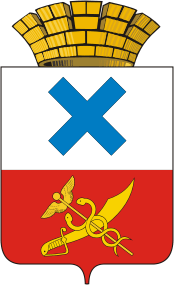 ПОСТАНОВЛЕНИЕ администрации Муниципального образованиягород Ирбитот 28 декабря 2019 года № 2079-ПАг. ИрбитОб утверждении Плана мероприятий «дорожной карты» по содействию развитию конкуренции на территории Муниципального образования город Ирбит на 2019–2022 годыВ соответствии со стандартом развития конкуренции в субъектах Российской Федерации, утвержденным распоряжением Правительства Российской Федерации от 17.04.2019 № 768-р «Об утверждении стандарта развития конкуренции в субъектах Российской Федерации», распоряжением Губернатора Свердловской области от 29.11.2019 № 264-РГ «Об утверждении перечня товарных рынков для содействия развитию конкуренции в Свердловской области и Плана мероприятий («дорожной карты») по содействию развитию конкуренции в Свердловской области на период              2019-2022 годов», руководствуясь Уставом Муниципального образования город Ирбит, администрация Муниципального образования город ИрбитПОСТАНОВЛЯЕТ: 1. Утвердить План мероприятий «дорожная карта» по содействию развитию конкуренции на территории Муниципального образования город Ирбит на 2019-2022 годы (прилагается).          2. Ответственным за достижение результата и реализацию мероприятий Плана мероприятий («дорожной карты») по содействию развитию конкуренции на территории Муниципального образования город Ирбит на 2019-2022 годы:  2.1. Обеспечить реализацию мероприятий и достижение планируемых значений показателей плана мероприятий по содействию развитию конкуренции;2.2. Ежеквартально в срок до 10 числа месяца, следующего за отчетным периодом, представлять в отдел экономического развития администрации Муниципального образования город Ирбит отчет о ходе выполнения Плана мероприятий.          3. Разместить настоящее постановление на официальном сайте администрации Муниципального образования город Ирбит.4. Контроль за исполнением настоящего постановления возложить на заместителя главы администрации Муниципального образования город Ирбит Н.В. Волкову.Глава Муниципального образования город Ирбит                                                                         Н.В. ЮдинПриложение к постановлению администрации Муниципального образования            город Ирбит от  28  декабря  2019          № 2079-ПА План мероприятий («дорожная карта») по содействию развитию конкуренции на территории Муниципального образования город Ирбит на 2019-2022 годыПриложение к постановлению администрации Муниципального образования            город Ирбит от  28  декабря  2019          № 2079-ПА План мероприятий («дорожная карта») по содействию развитию конкуренции на территории Муниципального образования город Ирбит на 2019-2022 годыПриложение к постановлению администрации Муниципального образования            город Ирбит от  28  декабря  2019          № 2079-ПА План мероприятий («дорожная карта») по содействию развитию конкуренции на территории Муниципального образования город Ирбит на 2019-2022 годыПриложение к постановлению администрации Муниципального образования            город Ирбит от  28  декабря  2019          № 2079-ПА План мероприятий («дорожная карта») по содействию развитию конкуренции на территории Муниципального образования город Ирбит на 2019-2022 годыПриложение к постановлению администрации Муниципального образования            город Ирбит от  28  декабря  2019          № 2079-ПА План мероприятий («дорожная карта») по содействию развитию конкуренции на территории Муниципального образования город Ирбит на 2019-2022 годыПриложение к постановлению администрации Муниципального образования            город Ирбит от  28  декабря  2019          № 2079-ПА План мероприятий («дорожная карта») по содействию развитию конкуренции на территории Муниципального образования город Ирбит на 2019-2022 годыПриложение к постановлению администрации Муниципального образования            город Ирбит от  28  декабря  2019          № 2079-ПА План мероприятий («дорожная карта») по содействию развитию конкуренции на территории Муниципального образования город Ирбит на 2019-2022 годыПриложение к постановлению администрации Муниципального образования            город Ирбит от  28  декабря  2019          № 2079-ПА План мероприятий («дорожная карта») по содействию развитию конкуренции на территории Муниципального образования город Ирбит на 2019-2022 годыПриложение к постановлению администрации Муниципального образования            город Ирбит от  28  декабря  2019          № 2079-ПА План мероприятий («дорожная карта») по содействию развитию конкуренции на территории Муниципального образования город Ирбит на 2019-2022 годыПриложение к постановлению администрации Муниципального образования            город Ирбит от  28  декабря  2019          № 2079-ПА План мероприятий («дорожная карта») по содействию развитию конкуренции на территории Муниципального образования город Ирбит на 2019-2022 годыПриложение к постановлению администрации Муниципального образования            город Ирбит от  28  декабря  2019          № 2079-ПА План мероприятий («дорожная карта») по содействию развитию конкуренции на территории Муниципального образования город Ирбит на 2019-2022 годыПриложение к постановлению администрации Муниципального образования            город Ирбит от  28  декабря  2019          № 2079-ПА План мероприятий («дорожная карта») по содействию развитию конкуренции на территории Муниципального образования город Ирбит на 2019-2022 годыПриложение к постановлению администрации Муниципального образования            город Ирбит от  28  декабря  2019          № 2079-ПА План мероприятий («дорожная карта») по содействию развитию конкуренции на территории Муниципального образования город Ирбит на 2019-2022 годыПриложение к постановлению администрации Муниципального образования            город Ирбит от  28  декабря  2019          № 2079-ПА План мероприятий («дорожная карта») по содействию развитию конкуренции на территории Муниципального образования город Ирбит на 2019-2022 годыПриложение к постановлению администрации Муниципального образования            город Ирбит от  28  декабря  2019          № 2079-ПА План мероприятий («дорожная карта») по содействию развитию конкуренции на территории Муниципального образования город Ирбит на 2019-2022 годыПриложение к постановлению администрации Муниципального образования            город Ирбит от  28  декабря  2019          № 2079-ПА План мероприятий («дорожная карта») по содействию развитию конкуренции на территории Муниципального образования город Ирбит на 2019-2022 годыПриложение к постановлению администрации Муниципального образования            город Ирбит от  28  декабря  2019          № 2079-ПА План мероприятий («дорожная карта») по содействию развитию конкуренции на территории Муниципального образования город Ирбит на 2019-2022 годыПриложение к постановлению администрации Муниципального образования            город Ирбит от  28  декабря  2019          № 2079-ПА План мероприятий («дорожная карта») по содействию развитию конкуренции на территории Муниципального образования город Ирбит на 2019-2022 годыПриложение к постановлению администрации Муниципального образования            город Ирбит от  28  декабря  2019          № 2079-ПА План мероприятий («дорожная карта») по содействию развитию конкуренции на территории Муниципального образования город Ирбит на 2019-2022 годыПриложение к постановлению администрации Муниципального образования            город Ирбит от  28  декабря  2019          № 2079-ПА План мероприятий («дорожная карта») по содействию развитию конкуренции на территории Муниципального образования город Ирбит на 2019-2022 годыПриложение к постановлению администрации Муниципального образования            город Ирбит от  28  декабря  2019          № 2079-ПА План мероприятий («дорожная карта») по содействию развитию конкуренции на территории Муниципального образования город Ирбит на 2019-2022 годыПриложение к постановлению администрации Муниципального образования            город Ирбит от  28  декабря  2019          № 2079-ПА План мероприятий («дорожная карта») по содействию развитию конкуренции на территории Муниципального образования город Ирбит на 2019-2022 годыПриложение к постановлению администрации Муниципального образования            город Ирбит от  28  декабря  2019          № 2079-ПА План мероприятий («дорожная карта») по содействию развитию конкуренции на территории Муниципального образования город Ирбит на 2019-2022 годыПриложение к постановлению администрации Муниципального образования            город Ирбит от  28  декабря  2019          № 2079-ПА План мероприятий («дорожная карта») по содействию развитию конкуренции на территории Муниципального образования город Ирбит на 2019-2022 годыПриложение к постановлению администрации Муниципального образования            город Ирбит от  28  декабря  2019          № 2079-ПА План мероприятий («дорожная карта») по содействию развитию конкуренции на территории Муниципального образования город Ирбит на 2019-2022 годыПриложение к постановлению администрации Муниципального образования            город Ирбит от  28  декабря  2019          № 2079-ПА План мероприятий («дорожная карта») по содействию развитию конкуренции на территории Муниципального образования город Ирбит на 2019-2022 годыПриложение к постановлению администрации Муниципального образования            город Ирбит от  28  декабря  2019          № 2079-ПА План мероприятий («дорожная карта») по содействию развитию конкуренции на территории Муниципального образования город Ирбит на 2019-2022 годыПриложение к постановлению администрации Муниципального образования            город Ирбит от  28  декабря  2019          № 2079-ПА План мероприятий («дорожная карта») по содействию развитию конкуренции на территории Муниципального образования город Ирбит на 2019-2022 годыПриложение к постановлению администрации Муниципального образования            город Ирбит от  28  декабря  2019          № 2079-ПА План мероприятий («дорожная карта») по содействию развитию конкуренции на территории Муниципального образования город Ирбит на 2019-2022 годыПриложение к постановлению администрации Муниципального образования            город Ирбит от  28  декабря  2019          № 2079-ПА План мероприятий («дорожная карта») по содействию развитию конкуренции на территории Муниципального образования город Ирбит на 2019-2022 годыПриложение к постановлению администрации Муниципального образования            город Ирбит от  28  декабря  2019          № 2079-ПА План мероприятий («дорожная карта») по содействию развитию конкуренции на территории Муниципального образования город Ирбит на 2019-2022 годыПриложение к постановлению администрации Муниципального образования            город Ирбит от  28  декабря  2019          № 2079-ПА План мероприятий («дорожная карта») по содействию развитию конкуренции на территории Муниципального образования город Ирбит на 2019-2022 годыПриложение к постановлению администрации Муниципального образования            город Ирбит от  28  декабря  2019          № 2079-ПА План мероприятий («дорожная карта») по содействию развитию конкуренции на территории Муниципального образования город Ирбит на 2019-2022 годыПриложение к постановлению администрации Муниципального образования            город Ирбит от  28  декабря  2019          № 2079-ПА План мероприятий («дорожная карта») по содействию развитию конкуренции на территории Муниципального образования город Ирбит на 2019-2022 годыПриложение к постановлению администрации Муниципального образования            город Ирбит от  28  декабря  2019          № 2079-ПА План мероприятий («дорожная карта») по содействию развитию конкуренции на территории Муниципального образования город Ирбит на 2019-2022 годыПриложение к постановлению администрации Муниципального образования            город Ирбит от  28  декабря  2019          № 2079-ПА План мероприятий («дорожная карта») по содействию развитию конкуренции на территории Муниципального образования город Ирбит на 2019-2022 годыПриложение к постановлению администрации Муниципального образования            город Ирбит от  28  декабря  2019          № 2079-ПА План мероприятий («дорожная карта») по содействию развитию конкуренции на территории Муниципального образования город Ирбит на 2019-2022 годыПриложение к постановлению администрации Муниципального образования            город Ирбит от  28  декабря  2019          № 2079-ПА План мероприятий («дорожная карта») по содействию развитию конкуренции на территории Муниципального образования город Ирбит на 2019-2022 годыПриложение к постановлению администрации Муниципального образования            город Ирбит от  28  декабря  2019          № 2079-ПА План мероприятий («дорожная карта») по содействию развитию конкуренции на территории Муниципального образования город Ирбит на 2019-2022 годыПриложение к постановлению администрации Муниципального образования            город Ирбит от  28  декабря  2019          № 2079-ПА План мероприятий («дорожная карта») по содействию развитию конкуренции на территории Муниципального образования город Ирбит на 2019-2022 годыПриложение к постановлению администрации Муниципального образования            город Ирбит от  28  декабря  2019          № 2079-ПА План мероприятий («дорожная карта») по содействию развитию конкуренции на территории Муниципального образования город Ирбит на 2019-2022 годыНомерстрокиНаименование мероприятияНаименование мероприятияНаименование мероприятияНаименование мероприятияРезультат мероприятияРезультат мероприятияРезультат мероприятияРезультат мероприятияРезультат мероприятияЦелевой показательЦелевой показательЦелевой показательЦелевой показательЦелевой показательЦелевой показательЦелевой показательЦелевой показательЦелевой показательЦелевой показательЦелевой показательЦелевой показательЦелевой показательЦелевой показательЦелевой показательЦелевой показательЦелевой показательЦелевой показательЦелевой показательЦелевой показательЦелевой показательЦелевой показательЦелевой показательЦелевой показательЦелевой показательЦелевой показательОтветственный исполнительОтветственный исполнительОтветственный исполнительОтветственный исполнительОтветственный исполнительНомерстрокиНаименование мероприятияНаименование мероприятияНаименование мероприятияНаименование мероприятияРезультат мероприятияРезультат мероприятияРезультат мероприятияРезультат мероприятияРезультат мероприятия2019 год2019 год2019 год2019 год2019 год2019 год2019 год2020 год2020 год2020 год2020 год2020 год2021 год2021 год2021 год2021 год2021 год2021 год2021 год2021 год2022 год2022 год2022 год2022 год2022 год2022 годОтветственный исполнительОтветственный исполнительОтветственный исполнительОтветственный исполнительОтветственный исполнитель122223333344444445555566666666777777888881 Рынок услуг розничной торговли лекарственными препаратами, медицинскими изделиями и сопутствующими товарами Рынок услуг розничной торговли лекарственными препаратами, медицинскими изделиями и сопутствующими товарами Рынок услуг розничной торговли лекарственными препаратами, медицинскими изделиями и сопутствующими товарами Рынок услуг розничной торговли лекарственными препаратами, медицинскими изделиями и сопутствующими товарами Рынок услуг розничной торговли лекарственными препаратами, медицинскими изделиями и сопутствующими товарами Рынок услуг розничной торговли лекарственными препаратами, медицинскими изделиями и сопутствующими товарами Рынок услуг розничной торговли лекарственными препаратами, медицинскими изделиями и сопутствующими товарами Рынок услуг розничной торговли лекарственными препаратами, медицинскими изделиями и сопутствующими товарами Рынок услуг розничной торговли лекарственными препаратами, медицинскими изделиями и сопутствующими товарами Рынок услуг розничной торговли лекарственными препаратами, медицинскими изделиями и сопутствующими товарами Рынок услуг розничной торговли лекарственными препаратами, медицинскими изделиями и сопутствующими товарами Рынок услуг розничной торговли лекарственными препаратами, медицинскими изделиями и сопутствующими товарами Рынок услуг розничной торговли лекарственными препаратами, медицинскими изделиями и сопутствующими товарами Рынок услуг розничной торговли лекарственными препаратами, медицинскими изделиями и сопутствующими товарами Рынок услуг розничной торговли лекарственными препаратами, медицинскими изделиями и сопутствующими товарами Рынок услуг розничной торговли лекарственными препаратами, медицинскими изделиями и сопутствующими товарами Рынок услуг розничной торговли лекарственными препаратами, медицинскими изделиями и сопутствующими товарами Рынок услуг розничной торговли лекарственными препаратами, медицинскими изделиями и сопутствующими товарами Рынок услуг розничной торговли лекарственными препаратами, медицинскими изделиями и сопутствующими товарами Рынок услуг розничной торговли лекарственными препаратами, медицинскими изделиями и сопутствующими товарами Рынок услуг розничной торговли лекарственными препаратами, медицинскими изделиями и сопутствующими товарами Рынок услуг розничной торговли лекарственными препаратами, медицинскими изделиями и сопутствующими товарами Рынок услуг розничной торговли лекарственными препаратами, медицинскими изделиями и сопутствующими товарами Рынок услуг розничной торговли лекарственными препаратами, медицинскими изделиями и сопутствующими товарами Рынок услуг розничной торговли лекарственными препаратами, медицинскими изделиями и сопутствующими товарами Рынок услуг розничной торговли лекарственными препаратами, медицинскими изделиями и сопутствующими товарами Рынок услуг розничной торговли лекарственными препаратами, медицинскими изделиями и сопутствующими товарами Рынок услуг розничной торговли лекарственными препаратами, медицинскими изделиями и сопутствующими товарами Рынок услуг розничной торговли лекарственными препаратами, медицинскими изделиями и сопутствующими товарами Рынок услуг розничной торговли лекарственными препаратами, медицинскими изделиями и сопутствующими товарами Рынок услуг розничной торговли лекарственными препаратами, медицинскими изделиями и сопутствующими товарами Рынок услуг розничной торговли лекарственными препаратами, медицинскими изделиями и сопутствующими товарами Рынок услуг розничной торговли лекарственными препаратами, медицинскими изделиями и сопутствующими товарами Рынок услуг розничной торговли лекарственными препаратами, медицинскими изделиями и сопутствующими товарами Рынок услуг розничной торговли лекарственными препаратами, медицинскими изделиями и сопутствующими товарами Рынок услуг розничной торговли лекарственными препаратами, медицинскими изделиями и сопутствующими товарами Рынок услуг розничной торговли лекарственными препаратами, медицинскими изделиями и сопутствующими товарами Рынок услуг розничной торговли лекарственными препаратами, медицинскими изделиями и сопутствующими товарами Рынок услуг розничной торговли лекарственными препаратами, медицинскими изделиями и сопутствующими товарами Рынок услуг розничной торговли лекарственными препаратами, медицинскими изделиями и сопутствующими товарами2        На территории  Муниципального образования город Ирбит розничная торговля лекарственными препаратами для медицинского применения осуществляется  индивидуальными предпринимателями и юридическими лицами, имеющими лицензию на фармацевтическую деятельность.  На территории муниципалитета осуществляют свою деятельность 22 точки продаж лекарственными препаратами, из них 19 негосударственных  и   3 государственные. В розничном сегменте фармацевтического рынка функционирует 9 аптечных организаций, в т.ч. аптечные сети Общество с ограниченной ответственностью «Фармлайн» (Индивидуальный предприниматель Белоногов В.Г.), Государственное унитарное предприятие Свердловской области «Фармация», Акционерное общество «Производственно-торговое предприятие «Медтехника», Муниципальное унитарное предприятие «Аптека №59» Муниципального образования  город Ирбит, Аптека №214, «Планета здоровья» (Общество с ограниченной ответственностью  «ПК Плутос»), сети аптек «Живика», «Фармленд», «Калинка». Производственный сектор фармацевтического рынка Муниципального образования город Ирбит представлен Открытым акционерным обществом «Ирбитским химико-фармацевтическим заводом», осуществляющим производство лекарственных форм. Проблемные вопросы: необходимость снижения административных барьеров.Задача: обеспечение выполнения ключевого показателя увеличения доли организаций частной формы собственности  розничной торговли лекарственными препаратами, медицинскими изделиями и сопутствующими товарами.        На территории  Муниципального образования город Ирбит розничная торговля лекарственными препаратами для медицинского применения осуществляется  индивидуальными предпринимателями и юридическими лицами, имеющими лицензию на фармацевтическую деятельность.  На территории муниципалитета осуществляют свою деятельность 22 точки продаж лекарственными препаратами, из них 19 негосударственных  и   3 государственные. В розничном сегменте фармацевтического рынка функционирует 9 аптечных организаций, в т.ч. аптечные сети Общество с ограниченной ответственностью «Фармлайн» (Индивидуальный предприниматель Белоногов В.Г.), Государственное унитарное предприятие Свердловской области «Фармация», Акционерное общество «Производственно-торговое предприятие «Медтехника», Муниципальное унитарное предприятие «Аптека №59» Муниципального образования  город Ирбит, Аптека №214, «Планета здоровья» (Общество с ограниченной ответственностью  «ПК Плутос»), сети аптек «Живика», «Фармленд», «Калинка». Производственный сектор фармацевтического рынка Муниципального образования город Ирбит представлен Открытым акционерным обществом «Ирбитским химико-фармацевтическим заводом», осуществляющим производство лекарственных форм. Проблемные вопросы: необходимость снижения административных барьеров.Задача: обеспечение выполнения ключевого показателя увеличения доли организаций частной формы собственности  розничной торговли лекарственными препаратами, медицинскими изделиями и сопутствующими товарами.        На территории  Муниципального образования город Ирбит розничная торговля лекарственными препаратами для медицинского применения осуществляется  индивидуальными предпринимателями и юридическими лицами, имеющими лицензию на фармацевтическую деятельность.  На территории муниципалитета осуществляют свою деятельность 22 точки продаж лекарственными препаратами, из них 19 негосударственных  и   3 государственные. В розничном сегменте фармацевтического рынка функционирует 9 аптечных организаций, в т.ч. аптечные сети Общество с ограниченной ответственностью «Фармлайн» (Индивидуальный предприниматель Белоногов В.Г.), Государственное унитарное предприятие Свердловской области «Фармация», Акционерное общество «Производственно-торговое предприятие «Медтехника», Муниципальное унитарное предприятие «Аптека №59» Муниципального образования  город Ирбит, Аптека №214, «Планета здоровья» (Общество с ограниченной ответственностью  «ПК Плутос»), сети аптек «Живика», «Фармленд», «Калинка». Производственный сектор фармацевтического рынка Муниципального образования город Ирбит представлен Открытым акционерным обществом «Ирбитским химико-фармацевтическим заводом», осуществляющим производство лекарственных форм. Проблемные вопросы: необходимость снижения административных барьеров.Задача: обеспечение выполнения ключевого показателя увеличения доли организаций частной формы собственности  розничной торговли лекарственными препаратами, медицинскими изделиями и сопутствующими товарами.        На территории  Муниципального образования город Ирбит розничная торговля лекарственными препаратами для медицинского применения осуществляется  индивидуальными предпринимателями и юридическими лицами, имеющими лицензию на фармацевтическую деятельность.  На территории муниципалитета осуществляют свою деятельность 22 точки продаж лекарственными препаратами, из них 19 негосударственных  и   3 государственные. В розничном сегменте фармацевтического рынка функционирует 9 аптечных организаций, в т.ч. аптечные сети Общество с ограниченной ответственностью «Фармлайн» (Индивидуальный предприниматель Белоногов В.Г.), Государственное унитарное предприятие Свердловской области «Фармация», Акционерное общество «Производственно-торговое предприятие «Медтехника», Муниципальное унитарное предприятие «Аптека №59» Муниципального образования  город Ирбит, Аптека №214, «Планета здоровья» (Общество с ограниченной ответственностью  «ПК Плутос»), сети аптек «Живика», «Фармленд», «Калинка». Производственный сектор фармацевтического рынка Муниципального образования город Ирбит представлен Открытым акционерным обществом «Ирбитским химико-фармацевтическим заводом», осуществляющим производство лекарственных форм. Проблемные вопросы: необходимость снижения административных барьеров.Задача: обеспечение выполнения ключевого показателя увеличения доли организаций частной формы собственности  розничной торговли лекарственными препаратами, медицинскими изделиями и сопутствующими товарами.        На территории  Муниципального образования город Ирбит розничная торговля лекарственными препаратами для медицинского применения осуществляется  индивидуальными предпринимателями и юридическими лицами, имеющими лицензию на фармацевтическую деятельность.  На территории муниципалитета осуществляют свою деятельность 22 точки продаж лекарственными препаратами, из них 19 негосударственных  и   3 государственные. В розничном сегменте фармацевтического рынка функционирует 9 аптечных организаций, в т.ч. аптечные сети Общество с ограниченной ответственностью «Фармлайн» (Индивидуальный предприниматель Белоногов В.Г.), Государственное унитарное предприятие Свердловской области «Фармация», Акционерное общество «Производственно-торговое предприятие «Медтехника», Муниципальное унитарное предприятие «Аптека №59» Муниципального образования  город Ирбит, Аптека №214, «Планета здоровья» (Общество с ограниченной ответственностью  «ПК Плутос»), сети аптек «Живика», «Фармленд», «Калинка». Производственный сектор фармацевтического рынка Муниципального образования город Ирбит представлен Открытым акционерным обществом «Ирбитским химико-фармацевтическим заводом», осуществляющим производство лекарственных форм. Проблемные вопросы: необходимость снижения административных барьеров.Задача: обеспечение выполнения ключевого показателя увеличения доли организаций частной формы собственности  розничной торговли лекарственными препаратами, медицинскими изделиями и сопутствующими товарами.        На территории  Муниципального образования город Ирбит розничная торговля лекарственными препаратами для медицинского применения осуществляется  индивидуальными предпринимателями и юридическими лицами, имеющими лицензию на фармацевтическую деятельность.  На территории муниципалитета осуществляют свою деятельность 22 точки продаж лекарственными препаратами, из них 19 негосударственных  и   3 государственные. В розничном сегменте фармацевтического рынка функционирует 9 аптечных организаций, в т.ч. аптечные сети Общество с ограниченной ответственностью «Фармлайн» (Индивидуальный предприниматель Белоногов В.Г.), Государственное унитарное предприятие Свердловской области «Фармация», Акционерное общество «Производственно-торговое предприятие «Медтехника», Муниципальное унитарное предприятие «Аптека №59» Муниципального образования  город Ирбит, Аптека №214, «Планета здоровья» (Общество с ограниченной ответственностью  «ПК Плутос»), сети аптек «Живика», «Фармленд», «Калинка». Производственный сектор фармацевтического рынка Муниципального образования город Ирбит представлен Открытым акционерным обществом «Ирбитским химико-фармацевтическим заводом», осуществляющим производство лекарственных форм. Проблемные вопросы: необходимость снижения административных барьеров.Задача: обеспечение выполнения ключевого показателя увеличения доли организаций частной формы собственности  розничной торговли лекарственными препаратами, медицинскими изделиями и сопутствующими товарами.        На территории  Муниципального образования город Ирбит розничная торговля лекарственными препаратами для медицинского применения осуществляется  индивидуальными предпринимателями и юридическими лицами, имеющими лицензию на фармацевтическую деятельность.  На территории муниципалитета осуществляют свою деятельность 22 точки продаж лекарственными препаратами, из них 19 негосударственных  и   3 государственные. В розничном сегменте фармацевтического рынка функционирует 9 аптечных организаций, в т.ч. аптечные сети Общество с ограниченной ответственностью «Фармлайн» (Индивидуальный предприниматель Белоногов В.Г.), Государственное унитарное предприятие Свердловской области «Фармация», Акционерное общество «Производственно-торговое предприятие «Медтехника», Муниципальное унитарное предприятие «Аптека №59» Муниципального образования  город Ирбит, Аптека №214, «Планета здоровья» (Общество с ограниченной ответственностью  «ПК Плутос»), сети аптек «Живика», «Фармленд», «Калинка». Производственный сектор фармацевтического рынка Муниципального образования город Ирбит представлен Открытым акционерным обществом «Ирбитским химико-фармацевтическим заводом», осуществляющим производство лекарственных форм. Проблемные вопросы: необходимость снижения административных барьеров.Задача: обеспечение выполнения ключевого показателя увеличения доли организаций частной формы собственности  розничной торговли лекарственными препаратами, медицинскими изделиями и сопутствующими товарами.        На территории  Муниципального образования город Ирбит розничная торговля лекарственными препаратами для медицинского применения осуществляется  индивидуальными предпринимателями и юридическими лицами, имеющими лицензию на фармацевтическую деятельность.  На территории муниципалитета осуществляют свою деятельность 22 точки продаж лекарственными препаратами, из них 19 негосударственных  и   3 государственные. В розничном сегменте фармацевтического рынка функционирует 9 аптечных организаций, в т.ч. аптечные сети Общество с ограниченной ответственностью «Фармлайн» (Индивидуальный предприниматель Белоногов В.Г.), Государственное унитарное предприятие Свердловской области «Фармация», Акционерное общество «Производственно-торговое предприятие «Медтехника», Муниципальное унитарное предприятие «Аптека №59» Муниципального образования  город Ирбит, Аптека №214, «Планета здоровья» (Общество с ограниченной ответственностью  «ПК Плутос»), сети аптек «Живика», «Фармленд», «Калинка». Производственный сектор фармацевтического рынка Муниципального образования город Ирбит представлен Открытым акционерным обществом «Ирбитским химико-фармацевтическим заводом», осуществляющим производство лекарственных форм. Проблемные вопросы: необходимость снижения административных барьеров.Задача: обеспечение выполнения ключевого показателя увеличения доли организаций частной формы собственности  розничной торговли лекарственными препаратами, медицинскими изделиями и сопутствующими товарами.        На территории  Муниципального образования город Ирбит розничная торговля лекарственными препаратами для медицинского применения осуществляется  индивидуальными предпринимателями и юридическими лицами, имеющими лицензию на фармацевтическую деятельность.  На территории муниципалитета осуществляют свою деятельность 22 точки продаж лекарственными препаратами, из них 19 негосударственных  и   3 государственные. В розничном сегменте фармацевтического рынка функционирует 9 аптечных организаций, в т.ч. аптечные сети Общество с ограниченной ответственностью «Фармлайн» (Индивидуальный предприниматель Белоногов В.Г.), Государственное унитарное предприятие Свердловской области «Фармация», Акционерное общество «Производственно-торговое предприятие «Медтехника», Муниципальное унитарное предприятие «Аптека №59» Муниципального образования  город Ирбит, Аптека №214, «Планета здоровья» (Общество с ограниченной ответственностью  «ПК Плутос»), сети аптек «Живика», «Фармленд», «Калинка». Производственный сектор фармацевтического рынка Муниципального образования город Ирбит представлен Открытым акционерным обществом «Ирбитским химико-фармацевтическим заводом», осуществляющим производство лекарственных форм. Проблемные вопросы: необходимость снижения административных барьеров.Задача: обеспечение выполнения ключевого показателя увеличения доли организаций частной формы собственности  розничной торговли лекарственными препаратами, медицинскими изделиями и сопутствующими товарами.        На территории  Муниципального образования город Ирбит розничная торговля лекарственными препаратами для медицинского применения осуществляется  индивидуальными предпринимателями и юридическими лицами, имеющими лицензию на фармацевтическую деятельность.  На территории муниципалитета осуществляют свою деятельность 22 точки продаж лекарственными препаратами, из них 19 негосударственных  и   3 государственные. В розничном сегменте фармацевтического рынка функционирует 9 аптечных организаций, в т.ч. аптечные сети Общество с ограниченной ответственностью «Фармлайн» (Индивидуальный предприниматель Белоногов В.Г.), Государственное унитарное предприятие Свердловской области «Фармация», Акционерное общество «Производственно-торговое предприятие «Медтехника», Муниципальное унитарное предприятие «Аптека №59» Муниципального образования  город Ирбит, Аптека №214, «Планета здоровья» (Общество с ограниченной ответственностью  «ПК Плутос»), сети аптек «Живика», «Фармленд», «Калинка». Производственный сектор фармацевтического рынка Муниципального образования город Ирбит представлен Открытым акционерным обществом «Ирбитским химико-фармацевтическим заводом», осуществляющим производство лекарственных форм. Проблемные вопросы: необходимость снижения административных барьеров.Задача: обеспечение выполнения ключевого показателя увеличения доли организаций частной формы собственности  розничной торговли лекарственными препаратами, медицинскими изделиями и сопутствующими товарами.        На территории  Муниципального образования город Ирбит розничная торговля лекарственными препаратами для медицинского применения осуществляется  индивидуальными предпринимателями и юридическими лицами, имеющими лицензию на фармацевтическую деятельность.  На территории муниципалитета осуществляют свою деятельность 22 точки продаж лекарственными препаратами, из них 19 негосударственных  и   3 государственные. В розничном сегменте фармацевтического рынка функционирует 9 аптечных организаций, в т.ч. аптечные сети Общество с ограниченной ответственностью «Фармлайн» (Индивидуальный предприниматель Белоногов В.Г.), Государственное унитарное предприятие Свердловской области «Фармация», Акционерное общество «Производственно-торговое предприятие «Медтехника», Муниципальное унитарное предприятие «Аптека №59» Муниципального образования  город Ирбит, Аптека №214, «Планета здоровья» (Общество с ограниченной ответственностью  «ПК Плутос»), сети аптек «Живика», «Фармленд», «Калинка». Производственный сектор фармацевтического рынка Муниципального образования город Ирбит представлен Открытым акционерным обществом «Ирбитским химико-фармацевтическим заводом», осуществляющим производство лекарственных форм. Проблемные вопросы: необходимость снижения административных барьеров.Задача: обеспечение выполнения ключевого показателя увеличения доли организаций частной формы собственности  розничной торговли лекарственными препаратами, медицинскими изделиями и сопутствующими товарами.        На территории  Муниципального образования город Ирбит розничная торговля лекарственными препаратами для медицинского применения осуществляется  индивидуальными предпринимателями и юридическими лицами, имеющими лицензию на фармацевтическую деятельность.  На территории муниципалитета осуществляют свою деятельность 22 точки продаж лекарственными препаратами, из них 19 негосударственных  и   3 государственные. В розничном сегменте фармацевтического рынка функционирует 9 аптечных организаций, в т.ч. аптечные сети Общество с ограниченной ответственностью «Фармлайн» (Индивидуальный предприниматель Белоногов В.Г.), Государственное унитарное предприятие Свердловской области «Фармация», Акционерное общество «Производственно-торговое предприятие «Медтехника», Муниципальное унитарное предприятие «Аптека №59» Муниципального образования  город Ирбит, Аптека №214, «Планета здоровья» (Общество с ограниченной ответственностью  «ПК Плутос»), сети аптек «Живика», «Фармленд», «Калинка». Производственный сектор фармацевтического рынка Муниципального образования город Ирбит представлен Открытым акционерным обществом «Ирбитским химико-фармацевтическим заводом», осуществляющим производство лекарственных форм. Проблемные вопросы: необходимость снижения административных барьеров.Задача: обеспечение выполнения ключевого показателя увеличения доли организаций частной формы собственности  розничной торговли лекарственными препаратами, медицинскими изделиями и сопутствующими товарами.        На территории  Муниципального образования город Ирбит розничная торговля лекарственными препаратами для медицинского применения осуществляется  индивидуальными предпринимателями и юридическими лицами, имеющими лицензию на фармацевтическую деятельность.  На территории муниципалитета осуществляют свою деятельность 22 точки продаж лекарственными препаратами, из них 19 негосударственных  и   3 государственные. В розничном сегменте фармацевтического рынка функционирует 9 аптечных организаций, в т.ч. аптечные сети Общество с ограниченной ответственностью «Фармлайн» (Индивидуальный предприниматель Белоногов В.Г.), Государственное унитарное предприятие Свердловской области «Фармация», Акционерное общество «Производственно-торговое предприятие «Медтехника», Муниципальное унитарное предприятие «Аптека №59» Муниципального образования  город Ирбит, Аптека №214, «Планета здоровья» (Общество с ограниченной ответственностью  «ПК Плутос»), сети аптек «Живика», «Фармленд», «Калинка». Производственный сектор фармацевтического рынка Муниципального образования город Ирбит представлен Открытым акционерным обществом «Ирбитским химико-фармацевтическим заводом», осуществляющим производство лекарственных форм. Проблемные вопросы: необходимость снижения административных барьеров.Задача: обеспечение выполнения ключевого показателя увеличения доли организаций частной формы собственности  розничной торговли лекарственными препаратами, медицинскими изделиями и сопутствующими товарами.        На территории  Муниципального образования город Ирбит розничная торговля лекарственными препаратами для медицинского применения осуществляется  индивидуальными предпринимателями и юридическими лицами, имеющими лицензию на фармацевтическую деятельность.  На территории муниципалитета осуществляют свою деятельность 22 точки продаж лекарственными препаратами, из них 19 негосударственных  и   3 государственные. В розничном сегменте фармацевтического рынка функционирует 9 аптечных организаций, в т.ч. аптечные сети Общество с ограниченной ответственностью «Фармлайн» (Индивидуальный предприниматель Белоногов В.Г.), Государственное унитарное предприятие Свердловской области «Фармация», Акционерное общество «Производственно-торговое предприятие «Медтехника», Муниципальное унитарное предприятие «Аптека №59» Муниципального образования  город Ирбит, Аптека №214, «Планета здоровья» (Общество с ограниченной ответственностью  «ПК Плутос»), сети аптек «Живика», «Фармленд», «Калинка». Производственный сектор фармацевтического рынка Муниципального образования город Ирбит представлен Открытым акционерным обществом «Ирбитским химико-фармацевтическим заводом», осуществляющим производство лекарственных форм. Проблемные вопросы: необходимость снижения административных барьеров.Задача: обеспечение выполнения ключевого показателя увеличения доли организаций частной формы собственности  розничной торговли лекарственными препаратами, медицинскими изделиями и сопутствующими товарами.        На территории  Муниципального образования город Ирбит розничная торговля лекарственными препаратами для медицинского применения осуществляется  индивидуальными предпринимателями и юридическими лицами, имеющими лицензию на фармацевтическую деятельность.  На территории муниципалитета осуществляют свою деятельность 22 точки продаж лекарственными препаратами, из них 19 негосударственных  и   3 государственные. В розничном сегменте фармацевтического рынка функционирует 9 аптечных организаций, в т.ч. аптечные сети Общество с ограниченной ответственностью «Фармлайн» (Индивидуальный предприниматель Белоногов В.Г.), Государственное унитарное предприятие Свердловской области «Фармация», Акционерное общество «Производственно-торговое предприятие «Медтехника», Муниципальное унитарное предприятие «Аптека №59» Муниципального образования  город Ирбит, Аптека №214, «Планета здоровья» (Общество с ограниченной ответственностью  «ПК Плутос»), сети аптек «Живика», «Фармленд», «Калинка». Производственный сектор фармацевтического рынка Муниципального образования город Ирбит представлен Открытым акционерным обществом «Ирбитским химико-фармацевтическим заводом», осуществляющим производство лекарственных форм. Проблемные вопросы: необходимость снижения административных барьеров.Задача: обеспечение выполнения ключевого показателя увеличения доли организаций частной формы собственности  розничной торговли лекарственными препаратами, медицинскими изделиями и сопутствующими товарами.        На территории  Муниципального образования город Ирбит розничная торговля лекарственными препаратами для медицинского применения осуществляется  индивидуальными предпринимателями и юридическими лицами, имеющими лицензию на фармацевтическую деятельность.  На территории муниципалитета осуществляют свою деятельность 22 точки продаж лекарственными препаратами, из них 19 негосударственных  и   3 государственные. В розничном сегменте фармацевтического рынка функционирует 9 аптечных организаций, в т.ч. аптечные сети Общество с ограниченной ответственностью «Фармлайн» (Индивидуальный предприниматель Белоногов В.Г.), Государственное унитарное предприятие Свердловской области «Фармация», Акционерное общество «Производственно-торговое предприятие «Медтехника», Муниципальное унитарное предприятие «Аптека №59» Муниципального образования  город Ирбит, Аптека №214, «Планета здоровья» (Общество с ограниченной ответственностью  «ПК Плутос»), сети аптек «Живика», «Фармленд», «Калинка». Производственный сектор фармацевтического рынка Муниципального образования город Ирбит представлен Открытым акционерным обществом «Ирбитским химико-фармацевтическим заводом», осуществляющим производство лекарственных форм. Проблемные вопросы: необходимость снижения административных барьеров.Задача: обеспечение выполнения ключевого показателя увеличения доли организаций частной формы собственности  розничной торговли лекарственными препаратами, медицинскими изделиями и сопутствующими товарами.        На территории  Муниципального образования город Ирбит розничная торговля лекарственными препаратами для медицинского применения осуществляется  индивидуальными предпринимателями и юридическими лицами, имеющими лицензию на фармацевтическую деятельность.  На территории муниципалитета осуществляют свою деятельность 22 точки продаж лекарственными препаратами, из них 19 негосударственных  и   3 государственные. В розничном сегменте фармацевтического рынка функционирует 9 аптечных организаций, в т.ч. аптечные сети Общество с ограниченной ответственностью «Фармлайн» (Индивидуальный предприниматель Белоногов В.Г.), Государственное унитарное предприятие Свердловской области «Фармация», Акционерное общество «Производственно-торговое предприятие «Медтехника», Муниципальное унитарное предприятие «Аптека №59» Муниципального образования  город Ирбит, Аптека №214, «Планета здоровья» (Общество с ограниченной ответственностью  «ПК Плутос»), сети аптек «Живика», «Фармленд», «Калинка». Производственный сектор фармацевтического рынка Муниципального образования город Ирбит представлен Открытым акционерным обществом «Ирбитским химико-фармацевтическим заводом», осуществляющим производство лекарственных форм. Проблемные вопросы: необходимость снижения административных барьеров.Задача: обеспечение выполнения ключевого показателя увеличения доли организаций частной формы собственности  розничной торговли лекарственными препаратами, медицинскими изделиями и сопутствующими товарами.        На территории  Муниципального образования город Ирбит розничная торговля лекарственными препаратами для медицинского применения осуществляется  индивидуальными предпринимателями и юридическими лицами, имеющими лицензию на фармацевтическую деятельность.  На территории муниципалитета осуществляют свою деятельность 22 точки продаж лекарственными препаратами, из них 19 негосударственных  и   3 государственные. В розничном сегменте фармацевтического рынка функционирует 9 аптечных организаций, в т.ч. аптечные сети Общество с ограниченной ответственностью «Фармлайн» (Индивидуальный предприниматель Белоногов В.Г.), Государственное унитарное предприятие Свердловской области «Фармация», Акционерное общество «Производственно-торговое предприятие «Медтехника», Муниципальное унитарное предприятие «Аптека №59» Муниципального образования  город Ирбит, Аптека №214, «Планета здоровья» (Общество с ограниченной ответственностью  «ПК Плутос»), сети аптек «Живика», «Фармленд», «Калинка». Производственный сектор фармацевтического рынка Муниципального образования город Ирбит представлен Открытым акционерным обществом «Ирбитским химико-фармацевтическим заводом», осуществляющим производство лекарственных форм. Проблемные вопросы: необходимость снижения административных барьеров.Задача: обеспечение выполнения ключевого показателя увеличения доли организаций частной формы собственности  розничной торговли лекарственными препаратами, медицинскими изделиями и сопутствующими товарами.        На территории  Муниципального образования город Ирбит розничная торговля лекарственными препаратами для медицинского применения осуществляется  индивидуальными предпринимателями и юридическими лицами, имеющими лицензию на фармацевтическую деятельность.  На территории муниципалитета осуществляют свою деятельность 22 точки продаж лекарственными препаратами, из них 19 негосударственных  и   3 государственные. В розничном сегменте фармацевтического рынка функционирует 9 аптечных организаций, в т.ч. аптечные сети Общество с ограниченной ответственностью «Фармлайн» (Индивидуальный предприниматель Белоногов В.Г.), Государственное унитарное предприятие Свердловской области «Фармация», Акционерное общество «Производственно-торговое предприятие «Медтехника», Муниципальное унитарное предприятие «Аптека №59» Муниципального образования  город Ирбит, Аптека №214, «Планета здоровья» (Общество с ограниченной ответственностью  «ПК Плутос»), сети аптек «Живика», «Фармленд», «Калинка». Производственный сектор фармацевтического рынка Муниципального образования город Ирбит представлен Открытым акционерным обществом «Ирбитским химико-фармацевтическим заводом», осуществляющим производство лекарственных форм. Проблемные вопросы: необходимость снижения административных барьеров.Задача: обеспечение выполнения ключевого показателя увеличения доли организаций частной формы собственности  розничной торговли лекарственными препаратами, медицинскими изделиями и сопутствующими товарами.        На территории  Муниципального образования город Ирбит розничная торговля лекарственными препаратами для медицинского применения осуществляется  индивидуальными предпринимателями и юридическими лицами, имеющими лицензию на фармацевтическую деятельность.  На территории муниципалитета осуществляют свою деятельность 22 точки продаж лекарственными препаратами, из них 19 негосударственных  и   3 государственные. В розничном сегменте фармацевтического рынка функционирует 9 аптечных организаций, в т.ч. аптечные сети Общество с ограниченной ответственностью «Фармлайн» (Индивидуальный предприниматель Белоногов В.Г.), Государственное унитарное предприятие Свердловской области «Фармация», Акционерное общество «Производственно-торговое предприятие «Медтехника», Муниципальное унитарное предприятие «Аптека №59» Муниципального образования  город Ирбит, Аптека №214, «Планета здоровья» (Общество с ограниченной ответственностью  «ПК Плутос»), сети аптек «Живика», «Фармленд», «Калинка». Производственный сектор фармацевтического рынка Муниципального образования город Ирбит представлен Открытым акционерным обществом «Ирбитским химико-фармацевтическим заводом», осуществляющим производство лекарственных форм. Проблемные вопросы: необходимость снижения административных барьеров.Задача: обеспечение выполнения ключевого показателя увеличения доли организаций частной формы собственности  розничной торговли лекарственными препаратами, медицинскими изделиями и сопутствующими товарами.        На территории  Муниципального образования город Ирбит розничная торговля лекарственными препаратами для медицинского применения осуществляется  индивидуальными предпринимателями и юридическими лицами, имеющими лицензию на фармацевтическую деятельность.  На территории муниципалитета осуществляют свою деятельность 22 точки продаж лекарственными препаратами, из них 19 негосударственных  и   3 государственные. В розничном сегменте фармацевтического рынка функционирует 9 аптечных организаций, в т.ч. аптечные сети Общество с ограниченной ответственностью «Фармлайн» (Индивидуальный предприниматель Белоногов В.Г.), Государственное унитарное предприятие Свердловской области «Фармация», Акционерное общество «Производственно-торговое предприятие «Медтехника», Муниципальное унитарное предприятие «Аптека №59» Муниципального образования  город Ирбит, Аптека №214, «Планета здоровья» (Общество с ограниченной ответственностью  «ПК Плутос»), сети аптек «Живика», «Фармленд», «Калинка». Производственный сектор фармацевтического рынка Муниципального образования город Ирбит представлен Открытым акционерным обществом «Ирбитским химико-фармацевтическим заводом», осуществляющим производство лекарственных форм. Проблемные вопросы: необходимость снижения административных барьеров.Задача: обеспечение выполнения ключевого показателя увеличения доли организаций частной формы собственности  розничной торговли лекарственными препаратами, медицинскими изделиями и сопутствующими товарами.        На территории  Муниципального образования город Ирбит розничная торговля лекарственными препаратами для медицинского применения осуществляется  индивидуальными предпринимателями и юридическими лицами, имеющими лицензию на фармацевтическую деятельность.  На территории муниципалитета осуществляют свою деятельность 22 точки продаж лекарственными препаратами, из них 19 негосударственных  и   3 государственные. В розничном сегменте фармацевтического рынка функционирует 9 аптечных организаций, в т.ч. аптечные сети Общество с ограниченной ответственностью «Фармлайн» (Индивидуальный предприниматель Белоногов В.Г.), Государственное унитарное предприятие Свердловской области «Фармация», Акционерное общество «Производственно-торговое предприятие «Медтехника», Муниципальное унитарное предприятие «Аптека №59» Муниципального образования  город Ирбит, Аптека №214, «Планета здоровья» (Общество с ограниченной ответственностью  «ПК Плутос»), сети аптек «Живика», «Фармленд», «Калинка». Производственный сектор фармацевтического рынка Муниципального образования город Ирбит представлен Открытым акционерным обществом «Ирбитским химико-фармацевтическим заводом», осуществляющим производство лекарственных форм. Проблемные вопросы: необходимость снижения административных барьеров.Задача: обеспечение выполнения ключевого показателя увеличения доли организаций частной формы собственности  розничной торговли лекарственными препаратами, медицинскими изделиями и сопутствующими товарами.        На территории  Муниципального образования город Ирбит розничная торговля лекарственными препаратами для медицинского применения осуществляется  индивидуальными предпринимателями и юридическими лицами, имеющими лицензию на фармацевтическую деятельность.  На территории муниципалитета осуществляют свою деятельность 22 точки продаж лекарственными препаратами, из них 19 негосударственных  и   3 государственные. В розничном сегменте фармацевтического рынка функционирует 9 аптечных организаций, в т.ч. аптечные сети Общество с ограниченной ответственностью «Фармлайн» (Индивидуальный предприниматель Белоногов В.Г.), Государственное унитарное предприятие Свердловской области «Фармация», Акционерное общество «Производственно-торговое предприятие «Медтехника», Муниципальное унитарное предприятие «Аптека №59» Муниципального образования  город Ирбит, Аптека №214, «Планета здоровья» (Общество с ограниченной ответственностью  «ПК Плутос»), сети аптек «Живика», «Фармленд», «Калинка». Производственный сектор фармацевтического рынка Муниципального образования город Ирбит представлен Открытым акционерным обществом «Ирбитским химико-фармацевтическим заводом», осуществляющим производство лекарственных форм. Проблемные вопросы: необходимость снижения административных барьеров.Задача: обеспечение выполнения ключевого показателя увеличения доли организаций частной формы собственности  розничной торговли лекарственными препаратами, медицинскими изделиями и сопутствующими товарами.        На территории  Муниципального образования город Ирбит розничная торговля лекарственными препаратами для медицинского применения осуществляется  индивидуальными предпринимателями и юридическими лицами, имеющими лицензию на фармацевтическую деятельность.  На территории муниципалитета осуществляют свою деятельность 22 точки продаж лекарственными препаратами, из них 19 негосударственных  и   3 государственные. В розничном сегменте фармацевтического рынка функционирует 9 аптечных организаций, в т.ч. аптечные сети Общество с ограниченной ответственностью «Фармлайн» (Индивидуальный предприниматель Белоногов В.Г.), Государственное унитарное предприятие Свердловской области «Фармация», Акционерное общество «Производственно-торговое предприятие «Медтехника», Муниципальное унитарное предприятие «Аптека №59» Муниципального образования  город Ирбит, Аптека №214, «Планета здоровья» (Общество с ограниченной ответственностью  «ПК Плутос»), сети аптек «Живика», «Фармленд», «Калинка». Производственный сектор фармацевтического рынка Муниципального образования город Ирбит представлен Открытым акционерным обществом «Ирбитским химико-фармацевтическим заводом», осуществляющим производство лекарственных форм. Проблемные вопросы: необходимость снижения административных барьеров.Задача: обеспечение выполнения ключевого показателя увеличения доли организаций частной формы собственности  розничной торговли лекарственными препаратами, медицинскими изделиями и сопутствующими товарами.        На территории  Муниципального образования город Ирбит розничная торговля лекарственными препаратами для медицинского применения осуществляется  индивидуальными предпринимателями и юридическими лицами, имеющими лицензию на фармацевтическую деятельность.  На территории муниципалитета осуществляют свою деятельность 22 точки продаж лекарственными препаратами, из них 19 негосударственных  и   3 государственные. В розничном сегменте фармацевтического рынка функционирует 9 аптечных организаций, в т.ч. аптечные сети Общество с ограниченной ответственностью «Фармлайн» (Индивидуальный предприниматель Белоногов В.Г.), Государственное унитарное предприятие Свердловской области «Фармация», Акционерное общество «Производственно-торговое предприятие «Медтехника», Муниципальное унитарное предприятие «Аптека №59» Муниципального образования  город Ирбит, Аптека №214, «Планета здоровья» (Общество с ограниченной ответственностью  «ПК Плутос»), сети аптек «Живика», «Фармленд», «Калинка». Производственный сектор фармацевтического рынка Муниципального образования город Ирбит представлен Открытым акционерным обществом «Ирбитским химико-фармацевтическим заводом», осуществляющим производство лекарственных форм. Проблемные вопросы: необходимость снижения административных барьеров.Задача: обеспечение выполнения ключевого показателя увеличения доли организаций частной формы собственности  розничной торговли лекарственными препаратами, медицинскими изделиями и сопутствующими товарами.        На территории  Муниципального образования город Ирбит розничная торговля лекарственными препаратами для медицинского применения осуществляется  индивидуальными предпринимателями и юридическими лицами, имеющими лицензию на фармацевтическую деятельность.  На территории муниципалитета осуществляют свою деятельность 22 точки продаж лекарственными препаратами, из них 19 негосударственных  и   3 государственные. В розничном сегменте фармацевтического рынка функционирует 9 аптечных организаций, в т.ч. аптечные сети Общество с ограниченной ответственностью «Фармлайн» (Индивидуальный предприниматель Белоногов В.Г.), Государственное унитарное предприятие Свердловской области «Фармация», Акционерное общество «Производственно-торговое предприятие «Медтехника», Муниципальное унитарное предприятие «Аптека №59» Муниципального образования  город Ирбит, Аптека №214, «Планета здоровья» (Общество с ограниченной ответственностью  «ПК Плутос»), сети аптек «Живика», «Фармленд», «Калинка». Производственный сектор фармацевтического рынка Муниципального образования город Ирбит представлен Открытым акционерным обществом «Ирбитским химико-фармацевтическим заводом», осуществляющим производство лекарственных форм. Проблемные вопросы: необходимость снижения административных барьеров.Задача: обеспечение выполнения ключевого показателя увеличения доли организаций частной формы собственности  розничной торговли лекарственными препаратами, медицинскими изделиями и сопутствующими товарами.        На территории  Муниципального образования город Ирбит розничная торговля лекарственными препаратами для медицинского применения осуществляется  индивидуальными предпринимателями и юридическими лицами, имеющими лицензию на фармацевтическую деятельность.  На территории муниципалитета осуществляют свою деятельность 22 точки продаж лекарственными препаратами, из них 19 негосударственных  и   3 государственные. В розничном сегменте фармацевтического рынка функционирует 9 аптечных организаций, в т.ч. аптечные сети Общество с ограниченной ответственностью «Фармлайн» (Индивидуальный предприниматель Белоногов В.Г.), Государственное унитарное предприятие Свердловской области «Фармация», Акционерное общество «Производственно-торговое предприятие «Медтехника», Муниципальное унитарное предприятие «Аптека №59» Муниципального образования  город Ирбит, Аптека №214, «Планета здоровья» (Общество с ограниченной ответственностью  «ПК Плутос»), сети аптек «Живика», «Фармленд», «Калинка». Производственный сектор фармацевтического рынка Муниципального образования город Ирбит представлен Открытым акционерным обществом «Ирбитским химико-фармацевтическим заводом», осуществляющим производство лекарственных форм. Проблемные вопросы: необходимость снижения административных барьеров.Задача: обеспечение выполнения ключевого показателя увеличения доли организаций частной формы собственности  розничной торговли лекарственными препаратами, медицинскими изделиями и сопутствующими товарами.        На территории  Муниципального образования город Ирбит розничная торговля лекарственными препаратами для медицинского применения осуществляется  индивидуальными предпринимателями и юридическими лицами, имеющими лицензию на фармацевтическую деятельность.  На территории муниципалитета осуществляют свою деятельность 22 точки продаж лекарственными препаратами, из них 19 негосударственных  и   3 государственные. В розничном сегменте фармацевтического рынка функционирует 9 аптечных организаций, в т.ч. аптечные сети Общество с ограниченной ответственностью «Фармлайн» (Индивидуальный предприниматель Белоногов В.Г.), Государственное унитарное предприятие Свердловской области «Фармация», Акционерное общество «Производственно-торговое предприятие «Медтехника», Муниципальное унитарное предприятие «Аптека №59» Муниципального образования  город Ирбит, Аптека №214, «Планета здоровья» (Общество с ограниченной ответственностью  «ПК Плутос»), сети аптек «Живика», «Фармленд», «Калинка». Производственный сектор фармацевтического рынка Муниципального образования город Ирбит представлен Открытым акционерным обществом «Ирбитским химико-фармацевтическим заводом», осуществляющим производство лекарственных форм. Проблемные вопросы: необходимость снижения административных барьеров.Задача: обеспечение выполнения ключевого показателя увеличения доли организаций частной формы собственности  розничной торговли лекарственными препаратами, медицинскими изделиями и сопутствующими товарами.        На территории  Муниципального образования город Ирбит розничная торговля лекарственными препаратами для медицинского применения осуществляется  индивидуальными предпринимателями и юридическими лицами, имеющими лицензию на фармацевтическую деятельность.  На территории муниципалитета осуществляют свою деятельность 22 точки продаж лекарственными препаратами, из них 19 негосударственных  и   3 государственные. В розничном сегменте фармацевтического рынка функционирует 9 аптечных организаций, в т.ч. аптечные сети Общество с ограниченной ответственностью «Фармлайн» (Индивидуальный предприниматель Белоногов В.Г.), Государственное унитарное предприятие Свердловской области «Фармация», Акционерное общество «Производственно-торговое предприятие «Медтехника», Муниципальное унитарное предприятие «Аптека №59» Муниципального образования  город Ирбит, Аптека №214, «Планета здоровья» (Общество с ограниченной ответственностью  «ПК Плутос»), сети аптек «Живика», «Фармленд», «Калинка». Производственный сектор фармацевтического рынка Муниципального образования город Ирбит представлен Открытым акционерным обществом «Ирбитским химико-фармацевтическим заводом», осуществляющим производство лекарственных форм. Проблемные вопросы: необходимость снижения административных барьеров.Задача: обеспечение выполнения ключевого показателя увеличения доли организаций частной формы собственности  розничной торговли лекарственными препаратами, медицинскими изделиями и сопутствующими товарами.        На территории  Муниципального образования город Ирбит розничная торговля лекарственными препаратами для медицинского применения осуществляется  индивидуальными предпринимателями и юридическими лицами, имеющими лицензию на фармацевтическую деятельность.  На территории муниципалитета осуществляют свою деятельность 22 точки продаж лекарственными препаратами, из них 19 негосударственных  и   3 государственные. В розничном сегменте фармацевтического рынка функционирует 9 аптечных организаций, в т.ч. аптечные сети Общество с ограниченной ответственностью «Фармлайн» (Индивидуальный предприниматель Белоногов В.Г.), Государственное унитарное предприятие Свердловской области «Фармация», Акционерное общество «Производственно-торговое предприятие «Медтехника», Муниципальное унитарное предприятие «Аптека №59» Муниципального образования  город Ирбит, Аптека №214, «Планета здоровья» (Общество с ограниченной ответственностью  «ПК Плутос»), сети аптек «Живика», «Фармленд», «Калинка». Производственный сектор фармацевтического рынка Муниципального образования город Ирбит представлен Открытым акционерным обществом «Ирбитским химико-фармацевтическим заводом», осуществляющим производство лекарственных форм. Проблемные вопросы: необходимость снижения административных барьеров.Задача: обеспечение выполнения ключевого показателя увеличения доли организаций частной формы собственности  розничной торговли лекарственными препаратами, медицинскими изделиями и сопутствующими товарами.        На территории  Муниципального образования город Ирбит розничная торговля лекарственными препаратами для медицинского применения осуществляется  индивидуальными предпринимателями и юридическими лицами, имеющими лицензию на фармацевтическую деятельность.  На территории муниципалитета осуществляют свою деятельность 22 точки продаж лекарственными препаратами, из них 19 негосударственных  и   3 государственные. В розничном сегменте фармацевтического рынка функционирует 9 аптечных организаций, в т.ч. аптечные сети Общество с ограниченной ответственностью «Фармлайн» (Индивидуальный предприниматель Белоногов В.Г.), Государственное унитарное предприятие Свердловской области «Фармация», Акционерное общество «Производственно-торговое предприятие «Медтехника», Муниципальное унитарное предприятие «Аптека №59» Муниципального образования  город Ирбит, Аптека №214, «Планета здоровья» (Общество с ограниченной ответственностью  «ПК Плутос»), сети аптек «Живика», «Фармленд», «Калинка». Производственный сектор фармацевтического рынка Муниципального образования город Ирбит представлен Открытым акционерным обществом «Ирбитским химико-фармацевтическим заводом», осуществляющим производство лекарственных форм. Проблемные вопросы: необходимость снижения административных барьеров.Задача: обеспечение выполнения ключевого показателя увеличения доли организаций частной формы собственности  розничной торговли лекарственными препаратами, медицинскими изделиями и сопутствующими товарами.        На территории  Муниципального образования город Ирбит розничная торговля лекарственными препаратами для медицинского применения осуществляется  индивидуальными предпринимателями и юридическими лицами, имеющими лицензию на фармацевтическую деятельность.  На территории муниципалитета осуществляют свою деятельность 22 точки продаж лекарственными препаратами, из них 19 негосударственных  и   3 государственные. В розничном сегменте фармацевтического рынка функционирует 9 аптечных организаций, в т.ч. аптечные сети Общество с ограниченной ответственностью «Фармлайн» (Индивидуальный предприниматель Белоногов В.Г.), Государственное унитарное предприятие Свердловской области «Фармация», Акционерное общество «Производственно-торговое предприятие «Медтехника», Муниципальное унитарное предприятие «Аптека №59» Муниципального образования  город Ирбит, Аптека №214, «Планета здоровья» (Общество с ограниченной ответственностью  «ПК Плутос»), сети аптек «Живика», «Фармленд», «Калинка». Производственный сектор фармацевтического рынка Муниципального образования город Ирбит представлен Открытым акционерным обществом «Ирбитским химико-фармацевтическим заводом», осуществляющим производство лекарственных форм. Проблемные вопросы: необходимость снижения административных барьеров.Задача: обеспечение выполнения ключевого показателя увеличения доли организаций частной формы собственности  розничной торговли лекарственными препаратами, медицинскими изделиями и сопутствующими товарами.        На территории  Муниципального образования город Ирбит розничная торговля лекарственными препаратами для медицинского применения осуществляется  индивидуальными предпринимателями и юридическими лицами, имеющими лицензию на фармацевтическую деятельность.  На территории муниципалитета осуществляют свою деятельность 22 точки продаж лекарственными препаратами, из них 19 негосударственных  и   3 государственные. В розничном сегменте фармацевтического рынка функционирует 9 аптечных организаций, в т.ч. аптечные сети Общество с ограниченной ответственностью «Фармлайн» (Индивидуальный предприниматель Белоногов В.Г.), Государственное унитарное предприятие Свердловской области «Фармация», Акционерное общество «Производственно-торговое предприятие «Медтехника», Муниципальное унитарное предприятие «Аптека №59» Муниципального образования  город Ирбит, Аптека №214, «Планета здоровья» (Общество с ограниченной ответственностью  «ПК Плутос»), сети аптек «Живика», «Фармленд», «Калинка». Производственный сектор фармацевтического рынка Муниципального образования город Ирбит представлен Открытым акционерным обществом «Ирбитским химико-фармацевтическим заводом», осуществляющим производство лекарственных форм. Проблемные вопросы: необходимость снижения административных барьеров.Задача: обеспечение выполнения ключевого показателя увеличения доли организаций частной формы собственности  розничной торговли лекарственными препаратами, медицинскими изделиями и сопутствующими товарами.        На территории  Муниципального образования город Ирбит розничная торговля лекарственными препаратами для медицинского применения осуществляется  индивидуальными предпринимателями и юридическими лицами, имеющими лицензию на фармацевтическую деятельность.  На территории муниципалитета осуществляют свою деятельность 22 точки продаж лекарственными препаратами, из них 19 негосударственных  и   3 государственные. В розничном сегменте фармацевтического рынка функционирует 9 аптечных организаций, в т.ч. аптечные сети Общество с ограниченной ответственностью «Фармлайн» (Индивидуальный предприниматель Белоногов В.Г.), Государственное унитарное предприятие Свердловской области «Фармация», Акционерное общество «Производственно-торговое предприятие «Медтехника», Муниципальное унитарное предприятие «Аптека №59» Муниципального образования  город Ирбит, Аптека №214, «Планета здоровья» (Общество с ограниченной ответственностью  «ПК Плутос»), сети аптек «Живика», «Фармленд», «Калинка». Производственный сектор фармацевтического рынка Муниципального образования город Ирбит представлен Открытым акционерным обществом «Ирбитским химико-фармацевтическим заводом», осуществляющим производство лекарственных форм. Проблемные вопросы: необходимость снижения административных барьеров.Задача: обеспечение выполнения ключевого показателя увеличения доли организаций частной формы собственности  розничной торговли лекарственными препаратами, медицинскими изделиями и сопутствующими товарами.        На территории  Муниципального образования город Ирбит розничная торговля лекарственными препаратами для медицинского применения осуществляется  индивидуальными предпринимателями и юридическими лицами, имеющими лицензию на фармацевтическую деятельность.  На территории муниципалитета осуществляют свою деятельность 22 точки продаж лекарственными препаратами, из них 19 негосударственных  и   3 государственные. В розничном сегменте фармацевтического рынка функционирует 9 аптечных организаций, в т.ч. аптечные сети Общество с ограниченной ответственностью «Фармлайн» (Индивидуальный предприниматель Белоногов В.Г.), Государственное унитарное предприятие Свердловской области «Фармация», Акционерное общество «Производственно-торговое предприятие «Медтехника», Муниципальное унитарное предприятие «Аптека №59» Муниципального образования  город Ирбит, Аптека №214, «Планета здоровья» (Общество с ограниченной ответственностью  «ПК Плутос»), сети аптек «Живика», «Фармленд», «Калинка». Производственный сектор фармацевтического рынка Муниципального образования город Ирбит представлен Открытым акционерным обществом «Ирбитским химико-фармацевтическим заводом», осуществляющим производство лекарственных форм. Проблемные вопросы: необходимость снижения административных барьеров.Задача: обеспечение выполнения ключевого показателя увеличения доли организаций частной формы собственности  розничной торговли лекарственными препаратами, медицинскими изделиями и сопутствующими товарами.        На территории  Муниципального образования город Ирбит розничная торговля лекарственными препаратами для медицинского применения осуществляется  индивидуальными предпринимателями и юридическими лицами, имеющими лицензию на фармацевтическую деятельность.  На территории муниципалитета осуществляют свою деятельность 22 точки продаж лекарственными препаратами, из них 19 негосударственных  и   3 государственные. В розничном сегменте фармацевтического рынка функционирует 9 аптечных организаций, в т.ч. аптечные сети Общество с ограниченной ответственностью «Фармлайн» (Индивидуальный предприниматель Белоногов В.Г.), Государственное унитарное предприятие Свердловской области «Фармация», Акционерное общество «Производственно-торговое предприятие «Медтехника», Муниципальное унитарное предприятие «Аптека №59» Муниципального образования  город Ирбит, Аптека №214, «Планета здоровья» (Общество с ограниченной ответственностью  «ПК Плутос»), сети аптек «Живика», «Фармленд», «Калинка». Производственный сектор фармацевтического рынка Муниципального образования город Ирбит представлен Открытым акционерным обществом «Ирбитским химико-фармацевтическим заводом», осуществляющим производство лекарственных форм. Проблемные вопросы: необходимость снижения административных барьеров.Задача: обеспечение выполнения ключевого показателя увеличения доли организаций частной формы собственности  розничной торговли лекарственными препаратами, медицинскими изделиями и сопутствующими товарами.        На территории  Муниципального образования город Ирбит розничная торговля лекарственными препаратами для медицинского применения осуществляется  индивидуальными предпринимателями и юридическими лицами, имеющими лицензию на фармацевтическую деятельность.  На территории муниципалитета осуществляют свою деятельность 22 точки продаж лекарственными препаратами, из них 19 негосударственных  и   3 государственные. В розничном сегменте фармацевтического рынка функционирует 9 аптечных организаций, в т.ч. аптечные сети Общество с ограниченной ответственностью «Фармлайн» (Индивидуальный предприниматель Белоногов В.Г.), Государственное унитарное предприятие Свердловской области «Фармация», Акционерное общество «Производственно-торговое предприятие «Медтехника», Муниципальное унитарное предприятие «Аптека №59» Муниципального образования  город Ирбит, Аптека №214, «Планета здоровья» (Общество с ограниченной ответственностью  «ПК Плутос»), сети аптек «Живика», «Фармленд», «Калинка». Производственный сектор фармацевтического рынка Муниципального образования город Ирбит представлен Открытым акционерным обществом «Ирбитским химико-фармацевтическим заводом», осуществляющим производство лекарственных форм. Проблемные вопросы: необходимость снижения административных барьеров.Задача: обеспечение выполнения ключевого показателя увеличения доли организаций частной формы собственности  розничной торговли лекарственными препаратами, медицинскими изделиями и сопутствующими товарами.        На территории  Муниципального образования город Ирбит розничная торговля лекарственными препаратами для медицинского применения осуществляется  индивидуальными предпринимателями и юридическими лицами, имеющими лицензию на фармацевтическую деятельность.  На территории муниципалитета осуществляют свою деятельность 22 точки продаж лекарственными препаратами, из них 19 негосударственных  и   3 государственные. В розничном сегменте фармацевтического рынка функционирует 9 аптечных организаций, в т.ч. аптечные сети Общество с ограниченной ответственностью «Фармлайн» (Индивидуальный предприниматель Белоногов В.Г.), Государственное унитарное предприятие Свердловской области «Фармация», Акционерное общество «Производственно-торговое предприятие «Медтехника», Муниципальное унитарное предприятие «Аптека №59» Муниципального образования  город Ирбит, Аптека №214, «Планета здоровья» (Общество с ограниченной ответственностью  «ПК Плутос»), сети аптек «Живика», «Фармленд», «Калинка». Производственный сектор фармацевтического рынка Муниципального образования город Ирбит представлен Открытым акционерным обществом «Ирбитским химико-фармацевтическим заводом», осуществляющим производство лекарственных форм. Проблемные вопросы: необходимость снижения административных барьеров.Задача: обеспечение выполнения ключевого показателя увеличения доли организаций частной формы собственности  розничной торговли лекарственными препаратами, медицинскими изделиями и сопутствующими товарами.        На территории  Муниципального образования город Ирбит розничная торговля лекарственными препаратами для медицинского применения осуществляется  индивидуальными предпринимателями и юридическими лицами, имеющими лицензию на фармацевтическую деятельность.  На территории муниципалитета осуществляют свою деятельность 22 точки продаж лекарственными препаратами, из них 19 негосударственных  и   3 государственные. В розничном сегменте фармацевтического рынка функционирует 9 аптечных организаций, в т.ч. аптечные сети Общество с ограниченной ответственностью «Фармлайн» (Индивидуальный предприниматель Белоногов В.Г.), Государственное унитарное предприятие Свердловской области «Фармация», Акционерное общество «Производственно-торговое предприятие «Медтехника», Муниципальное унитарное предприятие «Аптека №59» Муниципального образования  город Ирбит, Аптека №214, «Планета здоровья» (Общество с ограниченной ответственностью  «ПК Плутос»), сети аптек «Живика», «Фармленд», «Калинка». Производственный сектор фармацевтического рынка Муниципального образования город Ирбит представлен Открытым акционерным обществом «Ирбитским химико-фармацевтическим заводом», осуществляющим производство лекарственных форм. Проблемные вопросы: необходимость снижения административных барьеров.Задача: обеспечение выполнения ключевого показателя увеличения доли организаций частной формы собственности  розничной торговли лекарственными препаратами, медицинскими изделиями и сопутствующими товарами.        На территории  Муниципального образования город Ирбит розничная торговля лекарственными препаратами для медицинского применения осуществляется  индивидуальными предпринимателями и юридическими лицами, имеющими лицензию на фармацевтическую деятельность.  На территории муниципалитета осуществляют свою деятельность 22 точки продаж лекарственными препаратами, из них 19 негосударственных  и   3 государственные. В розничном сегменте фармацевтического рынка функционирует 9 аптечных организаций, в т.ч. аптечные сети Общество с ограниченной ответственностью «Фармлайн» (Индивидуальный предприниматель Белоногов В.Г.), Государственное унитарное предприятие Свердловской области «Фармация», Акционерное общество «Производственно-торговое предприятие «Медтехника», Муниципальное унитарное предприятие «Аптека №59» Муниципального образования  город Ирбит, Аптека №214, «Планета здоровья» (Общество с ограниченной ответственностью  «ПК Плутос»), сети аптек «Живика», «Фармленд», «Калинка». Производственный сектор фармацевтического рынка Муниципального образования город Ирбит представлен Открытым акционерным обществом «Ирбитским химико-фармацевтическим заводом», осуществляющим производство лекарственных форм. Проблемные вопросы: необходимость снижения административных барьеров.Задача: обеспечение выполнения ключевого показателя увеличения доли организаций частной формы собственности  розничной торговли лекарственными препаратами, медицинскими изделиями и сопутствующими товарами.3Оказание методической и консультационной помощи субъектам малого и среднего предпринимательства по организации торговой деятельности и соблюдению законодательства в сфере торговли лекарственными препаратами, медицинскими изделиями и сопутствующими товарами.Оказание методической и консультационной помощи субъектам малого и среднего предпринимательства по организации торговой деятельности и соблюдению законодательства в сфере торговли лекарственными препаратами, медицинскими изделиями и сопутствующими товарами.Доля организаций розничной торговли лекарственными препаратами, получивших методическую и консультационную поддержкуДоля организаций розничной торговли лекарственными препаратами, получивших методическую и консультационную поддержкуДоля организаций розничной торговли лекарственными препаратами, получивших методическую и консультационную поддержкуДоля организаций розничной торговли лекарственными препаратами, получивших методическую и консультационную поддержкуДоля организаций розничной торговли лекарственными препаратами, получивших методическую и консультационную поддержку100%100%100%100%100%100%100%100%100%100%100%100%100%100%100%100%100%100%100%100%100%100%100%100%100%100%100%100%100%100%Отдел экономического развития администрацииМуниципального образования город ИрбитФонд поддержки малого предпринимательства  Муниципального образования  «город Ирбит»(по согласованию)Отдел экономического развития администрацииМуниципального образования город ИрбитФонд поддержки малого предпринимательства  Муниципального образования  «город Ирбит»(по согласованию)Отдел экономического развития администрацииМуниципального образования город ИрбитФонд поддержки малого предпринимательства  Муниципального образования  «город Ирбит»(по согласованию)42. Увеличение доли организаций частной формы собственности розничной торговли лекарственными препаратами, медицинскими изделиями и сопутствующими товарами2. Увеличение доли организаций частной формы собственности розничной торговли лекарственными препаратами, медицинскими изделиями и сопутствующими товарамиДоля действующих аптечных организаций частной формы собственности в общем количестве действующих аптечных организацийДоля действующих аптечных организаций частной формы собственности в общем количестве действующих аптечных организацийДоля действующих аптечных организаций частной формы собственности в общем количестве действующих аптечных организацийДоля действующих аптечных организаций частной формы собственности в общем количестве действующих аптечных организацийДоля действующих аптечных организаций частной формы собственности в общем количестве действующих аптечных организаций74%74%74%74%74%74%74%74%74%75%75%75%75%75%75%75%78%78%78%78%78%78%78%78%78%78%78%78%78%78%Отдел экономического развития администрацииМуниципального образования город ИрбитОтдел экономического развития администрацииМуниципального образования город ИрбитОтдел экономического развития администрацииМуниципального образования город Ирбит5Рынок медицинских услугРынок медицинских услугРынок медицинских услугРынок медицинских услугРынок медицинских услугРынок медицинских услугРынок медицинских услугРынок медицинских услугРынок медицинских услугРынок медицинских услугРынок медицинских услугРынок медицинских услугРынок медицинских услугРынок медицинских услугРынок медицинских услугРынок медицинских услугРынок медицинских услугРынок медицинских услугРынок медицинских услугРынок медицинских услугРынок медицинских услугРынок медицинских услугРынок медицинских услугРынок медицинских услугРынок медицинских услугРынок медицинских услугРынок медицинских услугРынок медицинских услугРынок медицинских услугРынок медицинских услугРынок медицинских услугРынок медицинских услугРынок медицинских услугРынок медицинских услугРынок медицинских услугРынок медицинских услугРынок медицинских услугРынок медицинских услугРынок медицинских услугРынок медицинских услуг6         Основным направлением работы системы здравоохранения является повышение качества и доступности  медицинской помощи населению, выполнение Территориальной программы государственных гарантий бесплатного оказания гражданам  медицинской помощи.На территории Муниципального образования город Ирбит медицинское обслуживание населения осуществляется государственными учреждениями здравоохранения:1) государственное автономное учреждение здравоохранения Свердловской области «Ирбитская центральная городская больница» (далее – ГАУЗ СО «Ирбитская ЦГБ»);2) государственное автономное учреждение здравоохранения Свердловской области «Ирбитская стоматологическая поликлиника» (далее – ГАУЗ СО «Ирбитская СП»).В структуру ГАУЗ СО «Ирбитская ЦГБ» входит стационар на 397 коек, дневной стационар на 111 коек, амбулаторная служба и параклинические отделения.      Частный сектор данного рынка представлен 7 единицами, из них 4 стоматологические клиники. Одна из организаций «Клиника семейной медицины» предоставляет медицинские услуги по следующим направлениям: терапия, неврология, гинекология, маммология, эндокринология, психология,  педиатрия, УЗИ  диагностика, медицинские анализы. Мероприятия по развитию конкуренции на рынке медицинских услуг включают в себя предоставление медицинскими организациями  частной системы здравоохранения не менее  10 видов основных медицинских услуг.Наиболее существенными проблемами для государственных учреждений здравоохранения являются нехватка квалифицированных кадров, а также потребность в обновлении материально-технической базы. Для субъектов предпринимательской деятельности в сфере медицинских услуг проблемными вопросами являются административные барьеры в части лицензирования, аренды, инспекционной деятельности.         Основным направлением работы системы здравоохранения является повышение качества и доступности  медицинской помощи населению, выполнение Территориальной программы государственных гарантий бесплатного оказания гражданам  медицинской помощи.На территории Муниципального образования город Ирбит медицинское обслуживание населения осуществляется государственными учреждениями здравоохранения:1) государственное автономное учреждение здравоохранения Свердловской области «Ирбитская центральная городская больница» (далее – ГАУЗ СО «Ирбитская ЦГБ»);2) государственное автономное учреждение здравоохранения Свердловской области «Ирбитская стоматологическая поликлиника» (далее – ГАУЗ СО «Ирбитская СП»).В структуру ГАУЗ СО «Ирбитская ЦГБ» входит стационар на 397 коек, дневной стационар на 111 коек, амбулаторная служба и параклинические отделения.      Частный сектор данного рынка представлен 7 единицами, из них 4 стоматологические клиники. Одна из организаций «Клиника семейной медицины» предоставляет медицинские услуги по следующим направлениям: терапия, неврология, гинекология, маммология, эндокринология, психология,  педиатрия, УЗИ  диагностика, медицинские анализы. Мероприятия по развитию конкуренции на рынке медицинских услуг включают в себя предоставление медицинскими организациями  частной системы здравоохранения не менее  10 видов основных медицинских услуг.Наиболее существенными проблемами для государственных учреждений здравоохранения являются нехватка квалифицированных кадров, а также потребность в обновлении материально-технической базы. Для субъектов предпринимательской деятельности в сфере медицинских услуг проблемными вопросами являются административные барьеры в части лицензирования, аренды, инспекционной деятельности.         Основным направлением работы системы здравоохранения является повышение качества и доступности  медицинской помощи населению, выполнение Территориальной программы государственных гарантий бесплатного оказания гражданам  медицинской помощи.На территории Муниципального образования город Ирбит медицинское обслуживание населения осуществляется государственными учреждениями здравоохранения:1) государственное автономное учреждение здравоохранения Свердловской области «Ирбитская центральная городская больница» (далее – ГАУЗ СО «Ирбитская ЦГБ»);2) государственное автономное учреждение здравоохранения Свердловской области «Ирбитская стоматологическая поликлиника» (далее – ГАУЗ СО «Ирбитская СП»).В структуру ГАУЗ СО «Ирбитская ЦГБ» входит стационар на 397 коек, дневной стационар на 111 коек, амбулаторная служба и параклинические отделения.      Частный сектор данного рынка представлен 7 единицами, из них 4 стоматологические клиники. Одна из организаций «Клиника семейной медицины» предоставляет медицинские услуги по следующим направлениям: терапия, неврология, гинекология, маммология, эндокринология, психология,  педиатрия, УЗИ  диагностика, медицинские анализы. Мероприятия по развитию конкуренции на рынке медицинских услуг включают в себя предоставление медицинскими организациями  частной системы здравоохранения не менее  10 видов основных медицинских услуг.Наиболее существенными проблемами для государственных учреждений здравоохранения являются нехватка квалифицированных кадров, а также потребность в обновлении материально-технической базы. Для субъектов предпринимательской деятельности в сфере медицинских услуг проблемными вопросами являются административные барьеры в части лицензирования, аренды, инспекционной деятельности.         Основным направлением работы системы здравоохранения является повышение качества и доступности  медицинской помощи населению, выполнение Территориальной программы государственных гарантий бесплатного оказания гражданам  медицинской помощи.На территории Муниципального образования город Ирбит медицинское обслуживание населения осуществляется государственными учреждениями здравоохранения:1) государственное автономное учреждение здравоохранения Свердловской области «Ирбитская центральная городская больница» (далее – ГАУЗ СО «Ирбитская ЦГБ»);2) государственное автономное учреждение здравоохранения Свердловской области «Ирбитская стоматологическая поликлиника» (далее – ГАУЗ СО «Ирбитская СП»).В структуру ГАУЗ СО «Ирбитская ЦГБ» входит стационар на 397 коек, дневной стационар на 111 коек, амбулаторная служба и параклинические отделения.      Частный сектор данного рынка представлен 7 единицами, из них 4 стоматологические клиники. Одна из организаций «Клиника семейной медицины» предоставляет медицинские услуги по следующим направлениям: терапия, неврология, гинекология, маммология, эндокринология, психология,  педиатрия, УЗИ  диагностика, медицинские анализы. Мероприятия по развитию конкуренции на рынке медицинских услуг включают в себя предоставление медицинскими организациями  частной системы здравоохранения не менее  10 видов основных медицинских услуг.Наиболее существенными проблемами для государственных учреждений здравоохранения являются нехватка квалифицированных кадров, а также потребность в обновлении материально-технической базы. Для субъектов предпринимательской деятельности в сфере медицинских услуг проблемными вопросами являются административные барьеры в части лицензирования, аренды, инспекционной деятельности.         Основным направлением работы системы здравоохранения является повышение качества и доступности  медицинской помощи населению, выполнение Территориальной программы государственных гарантий бесплатного оказания гражданам  медицинской помощи.На территории Муниципального образования город Ирбит медицинское обслуживание населения осуществляется государственными учреждениями здравоохранения:1) государственное автономное учреждение здравоохранения Свердловской области «Ирбитская центральная городская больница» (далее – ГАУЗ СО «Ирбитская ЦГБ»);2) государственное автономное учреждение здравоохранения Свердловской области «Ирбитская стоматологическая поликлиника» (далее – ГАУЗ СО «Ирбитская СП»).В структуру ГАУЗ СО «Ирбитская ЦГБ» входит стационар на 397 коек, дневной стационар на 111 коек, амбулаторная служба и параклинические отделения.      Частный сектор данного рынка представлен 7 единицами, из них 4 стоматологические клиники. Одна из организаций «Клиника семейной медицины» предоставляет медицинские услуги по следующим направлениям: терапия, неврология, гинекология, маммология, эндокринология, психология,  педиатрия, УЗИ  диагностика, медицинские анализы. Мероприятия по развитию конкуренции на рынке медицинских услуг включают в себя предоставление медицинскими организациями  частной системы здравоохранения не менее  10 видов основных медицинских услуг.Наиболее существенными проблемами для государственных учреждений здравоохранения являются нехватка квалифицированных кадров, а также потребность в обновлении материально-технической базы. Для субъектов предпринимательской деятельности в сфере медицинских услуг проблемными вопросами являются административные барьеры в части лицензирования, аренды, инспекционной деятельности.         Основным направлением работы системы здравоохранения является повышение качества и доступности  медицинской помощи населению, выполнение Территориальной программы государственных гарантий бесплатного оказания гражданам  медицинской помощи.На территории Муниципального образования город Ирбит медицинское обслуживание населения осуществляется государственными учреждениями здравоохранения:1) государственное автономное учреждение здравоохранения Свердловской области «Ирбитская центральная городская больница» (далее – ГАУЗ СО «Ирбитская ЦГБ»);2) государственное автономное учреждение здравоохранения Свердловской области «Ирбитская стоматологическая поликлиника» (далее – ГАУЗ СО «Ирбитская СП»).В структуру ГАУЗ СО «Ирбитская ЦГБ» входит стационар на 397 коек, дневной стационар на 111 коек, амбулаторная служба и параклинические отделения.      Частный сектор данного рынка представлен 7 единицами, из них 4 стоматологические клиники. Одна из организаций «Клиника семейной медицины» предоставляет медицинские услуги по следующим направлениям: терапия, неврология, гинекология, маммология, эндокринология, психология,  педиатрия, УЗИ  диагностика, медицинские анализы. Мероприятия по развитию конкуренции на рынке медицинских услуг включают в себя предоставление медицинскими организациями  частной системы здравоохранения не менее  10 видов основных медицинских услуг.Наиболее существенными проблемами для государственных учреждений здравоохранения являются нехватка квалифицированных кадров, а также потребность в обновлении материально-технической базы. Для субъектов предпринимательской деятельности в сфере медицинских услуг проблемными вопросами являются административные барьеры в части лицензирования, аренды, инспекционной деятельности.         Основным направлением работы системы здравоохранения является повышение качества и доступности  медицинской помощи населению, выполнение Территориальной программы государственных гарантий бесплатного оказания гражданам  медицинской помощи.На территории Муниципального образования город Ирбит медицинское обслуживание населения осуществляется государственными учреждениями здравоохранения:1) государственное автономное учреждение здравоохранения Свердловской области «Ирбитская центральная городская больница» (далее – ГАУЗ СО «Ирбитская ЦГБ»);2) государственное автономное учреждение здравоохранения Свердловской области «Ирбитская стоматологическая поликлиника» (далее – ГАУЗ СО «Ирбитская СП»).В структуру ГАУЗ СО «Ирбитская ЦГБ» входит стационар на 397 коек, дневной стационар на 111 коек, амбулаторная служба и параклинические отделения.      Частный сектор данного рынка представлен 7 единицами, из них 4 стоматологические клиники. Одна из организаций «Клиника семейной медицины» предоставляет медицинские услуги по следующим направлениям: терапия, неврология, гинекология, маммология, эндокринология, психология,  педиатрия, УЗИ  диагностика, медицинские анализы. Мероприятия по развитию конкуренции на рынке медицинских услуг включают в себя предоставление медицинскими организациями  частной системы здравоохранения не менее  10 видов основных медицинских услуг.Наиболее существенными проблемами для государственных учреждений здравоохранения являются нехватка квалифицированных кадров, а также потребность в обновлении материально-технической базы. Для субъектов предпринимательской деятельности в сфере медицинских услуг проблемными вопросами являются административные барьеры в части лицензирования, аренды, инспекционной деятельности.         Основным направлением работы системы здравоохранения является повышение качества и доступности  медицинской помощи населению, выполнение Территориальной программы государственных гарантий бесплатного оказания гражданам  медицинской помощи.На территории Муниципального образования город Ирбит медицинское обслуживание населения осуществляется государственными учреждениями здравоохранения:1) государственное автономное учреждение здравоохранения Свердловской области «Ирбитская центральная городская больница» (далее – ГАУЗ СО «Ирбитская ЦГБ»);2) государственное автономное учреждение здравоохранения Свердловской области «Ирбитская стоматологическая поликлиника» (далее – ГАУЗ СО «Ирбитская СП»).В структуру ГАУЗ СО «Ирбитская ЦГБ» входит стационар на 397 коек, дневной стационар на 111 коек, амбулаторная служба и параклинические отделения.      Частный сектор данного рынка представлен 7 единицами, из них 4 стоматологические клиники. Одна из организаций «Клиника семейной медицины» предоставляет медицинские услуги по следующим направлениям: терапия, неврология, гинекология, маммология, эндокринология, психология,  педиатрия, УЗИ  диагностика, медицинские анализы. Мероприятия по развитию конкуренции на рынке медицинских услуг включают в себя предоставление медицинскими организациями  частной системы здравоохранения не менее  10 видов основных медицинских услуг.Наиболее существенными проблемами для государственных учреждений здравоохранения являются нехватка квалифицированных кадров, а также потребность в обновлении материально-технической базы. Для субъектов предпринимательской деятельности в сфере медицинских услуг проблемными вопросами являются административные барьеры в части лицензирования, аренды, инспекционной деятельности.         Основным направлением работы системы здравоохранения является повышение качества и доступности  медицинской помощи населению, выполнение Территориальной программы государственных гарантий бесплатного оказания гражданам  медицинской помощи.На территории Муниципального образования город Ирбит медицинское обслуживание населения осуществляется государственными учреждениями здравоохранения:1) государственное автономное учреждение здравоохранения Свердловской области «Ирбитская центральная городская больница» (далее – ГАУЗ СО «Ирбитская ЦГБ»);2) государственное автономное учреждение здравоохранения Свердловской области «Ирбитская стоматологическая поликлиника» (далее – ГАУЗ СО «Ирбитская СП»).В структуру ГАУЗ СО «Ирбитская ЦГБ» входит стационар на 397 коек, дневной стационар на 111 коек, амбулаторная служба и параклинические отделения.      Частный сектор данного рынка представлен 7 единицами, из них 4 стоматологические клиники. Одна из организаций «Клиника семейной медицины» предоставляет медицинские услуги по следующим направлениям: терапия, неврология, гинекология, маммология, эндокринология, психология,  педиатрия, УЗИ  диагностика, медицинские анализы. Мероприятия по развитию конкуренции на рынке медицинских услуг включают в себя предоставление медицинскими организациями  частной системы здравоохранения не менее  10 видов основных медицинских услуг.Наиболее существенными проблемами для государственных учреждений здравоохранения являются нехватка квалифицированных кадров, а также потребность в обновлении материально-технической базы. Для субъектов предпринимательской деятельности в сфере медицинских услуг проблемными вопросами являются административные барьеры в части лицензирования, аренды, инспекционной деятельности.         Основным направлением работы системы здравоохранения является повышение качества и доступности  медицинской помощи населению, выполнение Территориальной программы государственных гарантий бесплатного оказания гражданам  медицинской помощи.На территории Муниципального образования город Ирбит медицинское обслуживание населения осуществляется государственными учреждениями здравоохранения:1) государственное автономное учреждение здравоохранения Свердловской области «Ирбитская центральная городская больница» (далее – ГАУЗ СО «Ирбитская ЦГБ»);2) государственное автономное учреждение здравоохранения Свердловской области «Ирбитская стоматологическая поликлиника» (далее – ГАУЗ СО «Ирбитская СП»).В структуру ГАУЗ СО «Ирбитская ЦГБ» входит стационар на 397 коек, дневной стационар на 111 коек, амбулаторная служба и параклинические отделения.      Частный сектор данного рынка представлен 7 единицами, из них 4 стоматологические клиники. Одна из организаций «Клиника семейной медицины» предоставляет медицинские услуги по следующим направлениям: терапия, неврология, гинекология, маммология, эндокринология, психология,  педиатрия, УЗИ  диагностика, медицинские анализы. Мероприятия по развитию конкуренции на рынке медицинских услуг включают в себя предоставление медицинскими организациями  частной системы здравоохранения не менее  10 видов основных медицинских услуг.Наиболее существенными проблемами для государственных учреждений здравоохранения являются нехватка квалифицированных кадров, а также потребность в обновлении материально-технической базы. Для субъектов предпринимательской деятельности в сфере медицинских услуг проблемными вопросами являются административные барьеры в части лицензирования, аренды, инспекционной деятельности.         Основным направлением работы системы здравоохранения является повышение качества и доступности  медицинской помощи населению, выполнение Территориальной программы государственных гарантий бесплатного оказания гражданам  медицинской помощи.На территории Муниципального образования город Ирбит медицинское обслуживание населения осуществляется государственными учреждениями здравоохранения:1) государственное автономное учреждение здравоохранения Свердловской области «Ирбитская центральная городская больница» (далее – ГАУЗ СО «Ирбитская ЦГБ»);2) государственное автономное учреждение здравоохранения Свердловской области «Ирбитская стоматологическая поликлиника» (далее – ГАУЗ СО «Ирбитская СП»).В структуру ГАУЗ СО «Ирбитская ЦГБ» входит стационар на 397 коек, дневной стационар на 111 коек, амбулаторная служба и параклинические отделения.      Частный сектор данного рынка представлен 7 единицами, из них 4 стоматологические клиники. Одна из организаций «Клиника семейной медицины» предоставляет медицинские услуги по следующим направлениям: терапия, неврология, гинекология, маммология, эндокринология, психология,  педиатрия, УЗИ  диагностика, медицинские анализы. Мероприятия по развитию конкуренции на рынке медицинских услуг включают в себя предоставление медицинскими организациями  частной системы здравоохранения не менее  10 видов основных медицинских услуг.Наиболее существенными проблемами для государственных учреждений здравоохранения являются нехватка квалифицированных кадров, а также потребность в обновлении материально-технической базы. Для субъектов предпринимательской деятельности в сфере медицинских услуг проблемными вопросами являются административные барьеры в части лицензирования, аренды, инспекционной деятельности.         Основным направлением работы системы здравоохранения является повышение качества и доступности  медицинской помощи населению, выполнение Территориальной программы государственных гарантий бесплатного оказания гражданам  медицинской помощи.На территории Муниципального образования город Ирбит медицинское обслуживание населения осуществляется государственными учреждениями здравоохранения:1) государственное автономное учреждение здравоохранения Свердловской области «Ирбитская центральная городская больница» (далее – ГАУЗ СО «Ирбитская ЦГБ»);2) государственное автономное учреждение здравоохранения Свердловской области «Ирбитская стоматологическая поликлиника» (далее – ГАУЗ СО «Ирбитская СП»).В структуру ГАУЗ СО «Ирбитская ЦГБ» входит стационар на 397 коек, дневной стационар на 111 коек, амбулаторная служба и параклинические отделения.      Частный сектор данного рынка представлен 7 единицами, из них 4 стоматологические клиники. Одна из организаций «Клиника семейной медицины» предоставляет медицинские услуги по следующим направлениям: терапия, неврология, гинекология, маммология, эндокринология, психология,  педиатрия, УЗИ  диагностика, медицинские анализы. Мероприятия по развитию конкуренции на рынке медицинских услуг включают в себя предоставление медицинскими организациями  частной системы здравоохранения не менее  10 видов основных медицинских услуг.Наиболее существенными проблемами для государственных учреждений здравоохранения являются нехватка квалифицированных кадров, а также потребность в обновлении материально-технической базы. Для субъектов предпринимательской деятельности в сфере медицинских услуг проблемными вопросами являются административные барьеры в части лицензирования, аренды, инспекционной деятельности.         Основным направлением работы системы здравоохранения является повышение качества и доступности  медицинской помощи населению, выполнение Территориальной программы государственных гарантий бесплатного оказания гражданам  медицинской помощи.На территории Муниципального образования город Ирбит медицинское обслуживание населения осуществляется государственными учреждениями здравоохранения:1) государственное автономное учреждение здравоохранения Свердловской области «Ирбитская центральная городская больница» (далее – ГАУЗ СО «Ирбитская ЦГБ»);2) государственное автономное учреждение здравоохранения Свердловской области «Ирбитская стоматологическая поликлиника» (далее – ГАУЗ СО «Ирбитская СП»).В структуру ГАУЗ СО «Ирбитская ЦГБ» входит стационар на 397 коек, дневной стационар на 111 коек, амбулаторная служба и параклинические отделения.      Частный сектор данного рынка представлен 7 единицами, из них 4 стоматологические клиники. Одна из организаций «Клиника семейной медицины» предоставляет медицинские услуги по следующим направлениям: терапия, неврология, гинекология, маммология, эндокринология, психология,  педиатрия, УЗИ  диагностика, медицинские анализы. Мероприятия по развитию конкуренции на рынке медицинских услуг включают в себя предоставление медицинскими организациями  частной системы здравоохранения не менее  10 видов основных медицинских услуг.Наиболее существенными проблемами для государственных учреждений здравоохранения являются нехватка квалифицированных кадров, а также потребность в обновлении материально-технической базы. Для субъектов предпринимательской деятельности в сфере медицинских услуг проблемными вопросами являются административные барьеры в части лицензирования, аренды, инспекционной деятельности.         Основным направлением работы системы здравоохранения является повышение качества и доступности  медицинской помощи населению, выполнение Территориальной программы государственных гарантий бесплатного оказания гражданам  медицинской помощи.На территории Муниципального образования город Ирбит медицинское обслуживание населения осуществляется государственными учреждениями здравоохранения:1) государственное автономное учреждение здравоохранения Свердловской области «Ирбитская центральная городская больница» (далее – ГАУЗ СО «Ирбитская ЦГБ»);2) государственное автономное учреждение здравоохранения Свердловской области «Ирбитская стоматологическая поликлиника» (далее – ГАУЗ СО «Ирбитская СП»).В структуру ГАУЗ СО «Ирбитская ЦГБ» входит стационар на 397 коек, дневной стационар на 111 коек, амбулаторная служба и параклинические отделения.      Частный сектор данного рынка представлен 7 единицами, из них 4 стоматологические клиники. Одна из организаций «Клиника семейной медицины» предоставляет медицинские услуги по следующим направлениям: терапия, неврология, гинекология, маммология, эндокринология, психология,  педиатрия, УЗИ  диагностика, медицинские анализы. Мероприятия по развитию конкуренции на рынке медицинских услуг включают в себя предоставление медицинскими организациями  частной системы здравоохранения не менее  10 видов основных медицинских услуг.Наиболее существенными проблемами для государственных учреждений здравоохранения являются нехватка квалифицированных кадров, а также потребность в обновлении материально-технической базы. Для субъектов предпринимательской деятельности в сфере медицинских услуг проблемными вопросами являются административные барьеры в части лицензирования, аренды, инспекционной деятельности.         Основным направлением работы системы здравоохранения является повышение качества и доступности  медицинской помощи населению, выполнение Территориальной программы государственных гарантий бесплатного оказания гражданам  медицинской помощи.На территории Муниципального образования город Ирбит медицинское обслуживание населения осуществляется государственными учреждениями здравоохранения:1) государственное автономное учреждение здравоохранения Свердловской области «Ирбитская центральная городская больница» (далее – ГАУЗ СО «Ирбитская ЦГБ»);2) государственное автономное учреждение здравоохранения Свердловской области «Ирбитская стоматологическая поликлиника» (далее – ГАУЗ СО «Ирбитская СП»).В структуру ГАУЗ СО «Ирбитская ЦГБ» входит стационар на 397 коек, дневной стационар на 111 коек, амбулаторная служба и параклинические отделения.      Частный сектор данного рынка представлен 7 единицами, из них 4 стоматологические клиники. Одна из организаций «Клиника семейной медицины» предоставляет медицинские услуги по следующим направлениям: терапия, неврология, гинекология, маммология, эндокринология, психология,  педиатрия, УЗИ  диагностика, медицинские анализы. Мероприятия по развитию конкуренции на рынке медицинских услуг включают в себя предоставление медицинскими организациями  частной системы здравоохранения не менее  10 видов основных медицинских услуг.Наиболее существенными проблемами для государственных учреждений здравоохранения являются нехватка квалифицированных кадров, а также потребность в обновлении материально-технической базы. Для субъектов предпринимательской деятельности в сфере медицинских услуг проблемными вопросами являются административные барьеры в части лицензирования, аренды, инспекционной деятельности.         Основным направлением работы системы здравоохранения является повышение качества и доступности  медицинской помощи населению, выполнение Территориальной программы государственных гарантий бесплатного оказания гражданам  медицинской помощи.На территории Муниципального образования город Ирбит медицинское обслуживание населения осуществляется государственными учреждениями здравоохранения:1) государственное автономное учреждение здравоохранения Свердловской области «Ирбитская центральная городская больница» (далее – ГАУЗ СО «Ирбитская ЦГБ»);2) государственное автономное учреждение здравоохранения Свердловской области «Ирбитская стоматологическая поликлиника» (далее – ГАУЗ СО «Ирбитская СП»).В структуру ГАУЗ СО «Ирбитская ЦГБ» входит стационар на 397 коек, дневной стационар на 111 коек, амбулаторная служба и параклинические отделения.      Частный сектор данного рынка представлен 7 единицами, из них 4 стоматологические клиники. Одна из организаций «Клиника семейной медицины» предоставляет медицинские услуги по следующим направлениям: терапия, неврология, гинекология, маммология, эндокринология, психология,  педиатрия, УЗИ  диагностика, медицинские анализы. Мероприятия по развитию конкуренции на рынке медицинских услуг включают в себя предоставление медицинскими организациями  частной системы здравоохранения не менее  10 видов основных медицинских услуг.Наиболее существенными проблемами для государственных учреждений здравоохранения являются нехватка квалифицированных кадров, а также потребность в обновлении материально-технической базы. Для субъектов предпринимательской деятельности в сфере медицинских услуг проблемными вопросами являются административные барьеры в части лицензирования, аренды, инспекционной деятельности.         Основным направлением работы системы здравоохранения является повышение качества и доступности  медицинской помощи населению, выполнение Территориальной программы государственных гарантий бесплатного оказания гражданам  медицинской помощи.На территории Муниципального образования город Ирбит медицинское обслуживание населения осуществляется государственными учреждениями здравоохранения:1) государственное автономное учреждение здравоохранения Свердловской области «Ирбитская центральная городская больница» (далее – ГАУЗ СО «Ирбитская ЦГБ»);2) государственное автономное учреждение здравоохранения Свердловской области «Ирбитская стоматологическая поликлиника» (далее – ГАУЗ СО «Ирбитская СП»).В структуру ГАУЗ СО «Ирбитская ЦГБ» входит стационар на 397 коек, дневной стационар на 111 коек, амбулаторная служба и параклинические отделения.      Частный сектор данного рынка представлен 7 единицами, из них 4 стоматологические клиники. Одна из организаций «Клиника семейной медицины» предоставляет медицинские услуги по следующим направлениям: терапия, неврология, гинекология, маммология, эндокринология, психология,  педиатрия, УЗИ  диагностика, медицинские анализы. Мероприятия по развитию конкуренции на рынке медицинских услуг включают в себя предоставление медицинскими организациями  частной системы здравоохранения не менее  10 видов основных медицинских услуг.Наиболее существенными проблемами для государственных учреждений здравоохранения являются нехватка квалифицированных кадров, а также потребность в обновлении материально-технической базы. Для субъектов предпринимательской деятельности в сфере медицинских услуг проблемными вопросами являются административные барьеры в части лицензирования, аренды, инспекционной деятельности.         Основным направлением работы системы здравоохранения является повышение качества и доступности  медицинской помощи населению, выполнение Территориальной программы государственных гарантий бесплатного оказания гражданам  медицинской помощи.На территории Муниципального образования город Ирбит медицинское обслуживание населения осуществляется государственными учреждениями здравоохранения:1) государственное автономное учреждение здравоохранения Свердловской области «Ирбитская центральная городская больница» (далее – ГАУЗ СО «Ирбитская ЦГБ»);2) государственное автономное учреждение здравоохранения Свердловской области «Ирбитская стоматологическая поликлиника» (далее – ГАУЗ СО «Ирбитская СП»).В структуру ГАУЗ СО «Ирбитская ЦГБ» входит стационар на 397 коек, дневной стационар на 111 коек, амбулаторная служба и параклинические отделения.      Частный сектор данного рынка представлен 7 единицами, из них 4 стоматологические клиники. Одна из организаций «Клиника семейной медицины» предоставляет медицинские услуги по следующим направлениям: терапия, неврология, гинекология, маммология, эндокринология, психология,  педиатрия, УЗИ  диагностика, медицинские анализы. Мероприятия по развитию конкуренции на рынке медицинских услуг включают в себя предоставление медицинскими организациями  частной системы здравоохранения не менее  10 видов основных медицинских услуг.Наиболее существенными проблемами для государственных учреждений здравоохранения являются нехватка квалифицированных кадров, а также потребность в обновлении материально-технической базы. Для субъектов предпринимательской деятельности в сфере медицинских услуг проблемными вопросами являются административные барьеры в части лицензирования, аренды, инспекционной деятельности.         Основным направлением работы системы здравоохранения является повышение качества и доступности  медицинской помощи населению, выполнение Территориальной программы государственных гарантий бесплатного оказания гражданам  медицинской помощи.На территории Муниципального образования город Ирбит медицинское обслуживание населения осуществляется государственными учреждениями здравоохранения:1) государственное автономное учреждение здравоохранения Свердловской области «Ирбитская центральная городская больница» (далее – ГАУЗ СО «Ирбитская ЦГБ»);2) государственное автономное учреждение здравоохранения Свердловской области «Ирбитская стоматологическая поликлиника» (далее – ГАУЗ СО «Ирбитская СП»).В структуру ГАУЗ СО «Ирбитская ЦГБ» входит стационар на 397 коек, дневной стационар на 111 коек, амбулаторная служба и параклинические отделения.      Частный сектор данного рынка представлен 7 единицами, из них 4 стоматологические клиники. Одна из организаций «Клиника семейной медицины» предоставляет медицинские услуги по следующим направлениям: терапия, неврология, гинекология, маммология, эндокринология, психология,  педиатрия, УЗИ  диагностика, медицинские анализы. Мероприятия по развитию конкуренции на рынке медицинских услуг включают в себя предоставление медицинскими организациями  частной системы здравоохранения не менее  10 видов основных медицинских услуг.Наиболее существенными проблемами для государственных учреждений здравоохранения являются нехватка квалифицированных кадров, а также потребность в обновлении материально-технической базы. Для субъектов предпринимательской деятельности в сфере медицинских услуг проблемными вопросами являются административные барьеры в части лицензирования, аренды, инспекционной деятельности.         Основным направлением работы системы здравоохранения является повышение качества и доступности  медицинской помощи населению, выполнение Территориальной программы государственных гарантий бесплатного оказания гражданам  медицинской помощи.На территории Муниципального образования город Ирбит медицинское обслуживание населения осуществляется государственными учреждениями здравоохранения:1) государственное автономное учреждение здравоохранения Свердловской области «Ирбитская центральная городская больница» (далее – ГАУЗ СО «Ирбитская ЦГБ»);2) государственное автономное учреждение здравоохранения Свердловской области «Ирбитская стоматологическая поликлиника» (далее – ГАУЗ СО «Ирбитская СП»).В структуру ГАУЗ СО «Ирбитская ЦГБ» входит стационар на 397 коек, дневной стационар на 111 коек, амбулаторная служба и параклинические отделения.      Частный сектор данного рынка представлен 7 единицами, из них 4 стоматологические клиники. Одна из организаций «Клиника семейной медицины» предоставляет медицинские услуги по следующим направлениям: терапия, неврология, гинекология, маммология, эндокринология, психология,  педиатрия, УЗИ  диагностика, медицинские анализы. Мероприятия по развитию конкуренции на рынке медицинских услуг включают в себя предоставление медицинскими организациями  частной системы здравоохранения не менее  10 видов основных медицинских услуг.Наиболее существенными проблемами для государственных учреждений здравоохранения являются нехватка квалифицированных кадров, а также потребность в обновлении материально-технической базы. Для субъектов предпринимательской деятельности в сфере медицинских услуг проблемными вопросами являются административные барьеры в части лицензирования, аренды, инспекционной деятельности.         Основным направлением работы системы здравоохранения является повышение качества и доступности  медицинской помощи населению, выполнение Территориальной программы государственных гарантий бесплатного оказания гражданам  медицинской помощи.На территории Муниципального образования город Ирбит медицинское обслуживание населения осуществляется государственными учреждениями здравоохранения:1) государственное автономное учреждение здравоохранения Свердловской области «Ирбитская центральная городская больница» (далее – ГАУЗ СО «Ирбитская ЦГБ»);2) государственное автономное учреждение здравоохранения Свердловской области «Ирбитская стоматологическая поликлиника» (далее – ГАУЗ СО «Ирбитская СП»).В структуру ГАУЗ СО «Ирбитская ЦГБ» входит стационар на 397 коек, дневной стационар на 111 коек, амбулаторная служба и параклинические отделения.      Частный сектор данного рынка представлен 7 единицами, из них 4 стоматологические клиники. Одна из организаций «Клиника семейной медицины» предоставляет медицинские услуги по следующим направлениям: терапия, неврология, гинекология, маммология, эндокринология, психология,  педиатрия, УЗИ  диагностика, медицинские анализы. Мероприятия по развитию конкуренции на рынке медицинских услуг включают в себя предоставление медицинскими организациями  частной системы здравоохранения не менее  10 видов основных медицинских услуг.Наиболее существенными проблемами для государственных учреждений здравоохранения являются нехватка квалифицированных кадров, а также потребность в обновлении материально-технической базы. Для субъектов предпринимательской деятельности в сфере медицинских услуг проблемными вопросами являются административные барьеры в части лицензирования, аренды, инспекционной деятельности.         Основным направлением работы системы здравоохранения является повышение качества и доступности  медицинской помощи населению, выполнение Территориальной программы государственных гарантий бесплатного оказания гражданам  медицинской помощи.На территории Муниципального образования город Ирбит медицинское обслуживание населения осуществляется государственными учреждениями здравоохранения:1) государственное автономное учреждение здравоохранения Свердловской области «Ирбитская центральная городская больница» (далее – ГАУЗ СО «Ирбитская ЦГБ»);2) государственное автономное учреждение здравоохранения Свердловской области «Ирбитская стоматологическая поликлиника» (далее – ГАУЗ СО «Ирбитская СП»).В структуру ГАУЗ СО «Ирбитская ЦГБ» входит стационар на 397 коек, дневной стационар на 111 коек, амбулаторная служба и параклинические отделения.      Частный сектор данного рынка представлен 7 единицами, из них 4 стоматологические клиники. Одна из организаций «Клиника семейной медицины» предоставляет медицинские услуги по следующим направлениям: терапия, неврология, гинекология, маммология, эндокринология, психология,  педиатрия, УЗИ  диагностика, медицинские анализы. Мероприятия по развитию конкуренции на рынке медицинских услуг включают в себя предоставление медицинскими организациями  частной системы здравоохранения не менее  10 видов основных медицинских услуг.Наиболее существенными проблемами для государственных учреждений здравоохранения являются нехватка квалифицированных кадров, а также потребность в обновлении материально-технической базы. Для субъектов предпринимательской деятельности в сфере медицинских услуг проблемными вопросами являются административные барьеры в части лицензирования, аренды, инспекционной деятельности.         Основным направлением работы системы здравоохранения является повышение качества и доступности  медицинской помощи населению, выполнение Территориальной программы государственных гарантий бесплатного оказания гражданам  медицинской помощи.На территории Муниципального образования город Ирбит медицинское обслуживание населения осуществляется государственными учреждениями здравоохранения:1) государственное автономное учреждение здравоохранения Свердловской области «Ирбитская центральная городская больница» (далее – ГАУЗ СО «Ирбитская ЦГБ»);2) государственное автономное учреждение здравоохранения Свердловской области «Ирбитская стоматологическая поликлиника» (далее – ГАУЗ СО «Ирбитская СП»).В структуру ГАУЗ СО «Ирбитская ЦГБ» входит стационар на 397 коек, дневной стационар на 111 коек, амбулаторная служба и параклинические отделения.      Частный сектор данного рынка представлен 7 единицами, из них 4 стоматологические клиники. Одна из организаций «Клиника семейной медицины» предоставляет медицинские услуги по следующим направлениям: терапия, неврология, гинекология, маммология, эндокринология, психология,  педиатрия, УЗИ  диагностика, медицинские анализы. Мероприятия по развитию конкуренции на рынке медицинских услуг включают в себя предоставление медицинскими организациями  частной системы здравоохранения не менее  10 видов основных медицинских услуг.Наиболее существенными проблемами для государственных учреждений здравоохранения являются нехватка квалифицированных кадров, а также потребность в обновлении материально-технической базы. Для субъектов предпринимательской деятельности в сфере медицинских услуг проблемными вопросами являются административные барьеры в части лицензирования, аренды, инспекционной деятельности.         Основным направлением работы системы здравоохранения является повышение качества и доступности  медицинской помощи населению, выполнение Территориальной программы государственных гарантий бесплатного оказания гражданам  медицинской помощи.На территории Муниципального образования город Ирбит медицинское обслуживание населения осуществляется государственными учреждениями здравоохранения:1) государственное автономное учреждение здравоохранения Свердловской области «Ирбитская центральная городская больница» (далее – ГАУЗ СО «Ирбитская ЦГБ»);2) государственное автономное учреждение здравоохранения Свердловской области «Ирбитская стоматологическая поликлиника» (далее – ГАУЗ СО «Ирбитская СП»).В структуру ГАУЗ СО «Ирбитская ЦГБ» входит стационар на 397 коек, дневной стационар на 111 коек, амбулаторная служба и параклинические отделения.      Частный сектор данного рынка представлен 7 единицами, из них 4 стоматологические клиники. Одна из организаций «Клиника семейной медицины» предоставляет медицинские услуги по следующим направлениям: терапия, неврология, гинекология, маммология, эндокринология, психология,  педиатрия, УЗИ  диагностика, медицинские анализы. Мероприятия по развитию конкуренции на рынке медицинских услуг включают в себя предоставление медицинскими организациями  частной системы здравоохранения не менее  10 видов основных медицинских услуг.Наиболее существенными проблемами для государственных учреждений здравоохранения являются нехватка квалифицированных кадров, а также потребность в обновлении материально-технической базы. Для субъектов предпринимательской деятельности в сфере медицинских услуг проблемными вопросами являются административные барьеры в части лицензирования, аренды, инспекционной деятельности.         Основным направлением работы системы здравоохранения является повышение качества и доступности  медицинской помощи населению, выполнение Территориальной программы государственных гарантий бесплатного оказания гражданам  медицинской помощи.На территории Муниципального образования город Ирбит медицинское обслуживание населения осуществляется государственными учреждениями здравоохранения:1) государственное автономное учреждение здравоохранения Свердловской области «Ирбитская центральная городская больница» (далее – ГАУЗ СО «Ирбитская ЦГБ»);2) государственное автономное учреждение здравоохранения Свердловской области «Ирбитская стоматологическая поликлиника» (далее – ГАУЗ СО «Ирбитская СП»).В структуру ГАУЗ СО «Ирбитская ЦГБ» входит стационар на 397 коек, дневной стационар на 111 коек, амбулаторная служба и параклинические отделения.      Частный сектор данного рынка представлен 7 единицами, из них 4 стоматологические клиники. Одна из организаций «Клиника семейной медицины» предоставляет медицинские услуги по следующим направлениям: терапия, неврология, гинекология, маммология, эндокринология, психология,  педиатрия, УЗИ  диагностика, медицинские анализы. Мероприятия по развитию конкуренции на рынке медицинских услуг включают в себя предоставление медицинскими организациями  частной системы здравоохранения не менее  10 видов основных медицинских услуг.Наиболее существенными проблемами для государственных учреждений здравоохранения являются нехватка квалифицированных кадров, а также потребность в обновлении материально-технической базы. Для субъектов предпринимательской деятельности в сфере медицинских услуг проблемными вопросами являются административные барьеры в части лицензирования, аренды, инспекционной деятельности.         Основным направлением работы системы здравоохранения является повышение качества и доступности  медицинской помощи населению, выполнение Территориальной программы государственных гарантий бесплатного оказания гражданам  медицинской помощи.На территории Муниципального образования город Ирбит медицинское обслуживание населения осуществляется государственными учреждениями здравоохранения:1) государственное автономное учреждение здравоохранения Свердловской области «Ирбитская центральная городская больница» (далее – ГАУЗ СО «Ирбитская ЦГБ»);2) государственное автономное учреждение здравоохранения Свердловской области «Ирбитская стоматологическая поликлиника» (далее – ГАУЗ СО «Ирбитская СП»).В структуру ГАУЗ СО «Ирбитская ЦГБ» входит стационар на 397 коек, дневной стационар на 111 коек, амбулаторная служба и параклинические отделения.      Частный сектор данного рынка представлен 7 единицами, из них 4 стоматологические клиники. Одна из организаций «Клиника семейной медицины» предоставляет медицинские услуги по следующим направлениям: терапия, неврология, гинекология, маммология, эндокринология, психология,  педиатрия, УЗИ  диагностика, медицинские анализы. Мероприятия по развитию конкуренции на рынке медицинских услуг включают в себя предоставление медицинскими организациями  частной системы здравоохранения не менее  10 видов основных медицинских услуг.Наиболее существенными проблемами для государственных учреждений здравоохранения являются нехватка квалифицированных кадров, а также потребность в обновлении материально-технической базы. Для субъектов предпринимательской деятельности в сфере медицинских услуг проблемными вопросами являются административные барьеры в части лицензирования, аренды, инспекционной деятельности.         Основным направлением работы системы здравоохранения является повышение качества и доступности  медицинской помощи населению, выполнение Территориальной программы государственных гарантий бесплатного оказания гражданам  медицинской помощи.На территории Муниципального образования город Ирбит медицинское обслуживание населения осуществляется государственными учреждениями здравоохранения:1) государственное автономное учреждение здравоохранения Свердловской области «Ирбитская центральная городская больница» (далее – ГАУЗ СО «Ирбитская ЦГБ»);2) государственное автономное учреждение здравоохранения Свердловской области «Ирбитская стоматологическая поликлиника» (далее – ГАУЗ СО «Ирбитская СП»).В структуру ГАУЗ СО «Ирбитская ЦГБ» входит стационар на 397 коек, дневной стационар на 111 коек, амбулаторная служба и параклинические отделения.      Частный сектор данного рынка представлен 7 единицами, из них 4 стоматологические клиники. Одна из организаций «Клиника семейной медицины» предоставляет медицинские услуги по следующим направлениям: терапия, неврология, гинекология, маммология, эндокринология, психология,  педиатрия, УЗИ  диагностика, медицинские анализы. Мероприятия по развитию конкуренции на рынке медицинских услуг включают в себя предоставление медицинскими организациями  частной системы здравоохранения не менее  10 видов основных медицинских услуг.Наиболее существенными проблемами для государственных учреждений здравоохранения являются нехватка квалифицированных кадров, а также потребность в обновлении материально-технической базы. Для субъектов предпринимательской деятельности в сфере медицинских услуг проблемными вопросами являются административные барьеры в части лицензирования, аренды, инспекционной деятельности.         Основным направлением работы системы здравоохранения является повышение качества и доступности  медицинской помощи населению, выполнение Территориальной программы государственных гарантий бесплатного оказания гражданам  медицинской помощи.На территории Муниципального образования город Ирбит медицинское обслуживание населения осуществляется государственными учреждениями здравоохранения:1) государственное автономное учреждение здравоохранения Свердловской области «Ирбитская центральная городская больница» (далее – ГАУЗ СО «Ирбитская ЦГБ»);2) государственное автономное учреждение здравоохранения Свердловской области «Ирбитская стоматологическая поликлиника» (далее – ГАУЗ СО «Ирбитская СП»).В структуру ГАУЗ СО «Ирбитская ЦГБ» входит стационар на 397 коек, дневной стационар на 111 коек, амбулаторная служба и параклинические отделения.      Частный сектор данного рынка представлен 7 единицами, из них 4 стоматологические клиники. Одна из организаций «Клиника семейной медицины» предоставляет медицинские услуги по следующим направлениям: терапия, неврология, гинекология, маммология, эндокринология, психология,  педиатрия, УЗИ  диагностика, медицинские анализы. Мероприятия по развитию конкуренции на рынке медицинских услуг включают в себя предоставление медицинскими организациями  частной системы здравоохранения не менее  10 видов основных медицинских услуг.Наиболее существенными проблемами для государственных учреждений здравоохранения являются нехватка квалифицированных кадров, а также потребность в обновлении материально-технической базы. Для субъектов предпринимательской деятельности в сфере медицинских услуг проблемными вопросами являются административные барьеры в части лицензирования, аренды, инспекционной деятельности.         Основным направлением работы системы здравоохранения является повышение качества и доступности  медицинской помощи населению, выполнение Территориальной программы государственных гарантий бесплатного оказания гражданам  медицинской помощи.На территории Муниципального образования город Ирбит медицинское обслуживание населения осуществляется государственными учреждениями здравоохранения:1) государственное автономное учреждение здравоохранения Свердловской области «Ирбитская центральная городская больница» (далее – ГАУЗ СО «Ирбитская ЦГБ»);2) государственное автономное учреждение здравоохранения Свердловской области «Ирбитская стоматологическая поликлиника» (далее – ГАУЗ СО «Ирбитская СП»).В структуру ГАУЗ СО «Ирбитская ЦГБ» входит стационар на 397 коек, дневной стационар на 111 коек, амбулаторная служба и параклинические отделения.      Частный сектор данного рынка представлен 7 единицами, из них 4 стоматологические клиники. Одна из организаций «Клиника семейной медицины» предоставляет медицинские услуги по следующим направлениям: терапия, неврология, гинекология, маммология, эндокринология, психология,  педиатрия, УЗИ  диагностика, медицинские анализы. Мероприятия по развитию конкуренции на рынке медицинских услуг включают в себя предоставление медицинскими организациями  частной системы здравоохранения не менее  10 видов основных медицинских услуг.Наиболее существенными проблемами для государственных учреждений здравоохранения являются нехватка квалифицированных кадров, а также потребность в обновлении материально-технической базы. Для субъектов предпринимательской деятельности в сфере медицинских услуг проблемными вопросами являются административные барьеры в части лицензирования, аренды, инспекционной деятельности.         Основным направлением работы системы здравоохранения является повышение качества и доступности  медицинской помощи населению, выполнение Территориальной программы государственных гарантий бесплатного оказания гражданам  медицинской помощи.На территории Муниципального образования город Ирбит медицинское обслуживание населения осуществляется государственными учреждениями здравоохранения:1) государственное автономное учреждение здравоохранения Свердловской области «Ирбитская центральная городская больница» (далее – ГАУЗ СО «Ирбитская ЦГБ»);2) государственное автономное учреждение здравоохранения Свердловской области «Ирбитская стоматологическая поликлиника» (далее – ГАУЗ СО «Ирбитская СП»).В структуру ГАУЗ СО «Ирбитская ЦГБ» входит стационар на 397 коек, дневной стационар на 111 коек, амбулаторная служба и параклинические отделения.      Частный сектор данного рынка представлен 7 единицами, из них 4 стоматологические клиники. Одна из организаций «Клиника семейной медицины» предоставляет медицинские услуги по следующим направлениям: терапия, неврология, гинекология, маммология, эндокринология, психология,  педиатрия, УЗИ  диагностика, медицинские анализы. Мероприятия по развитию конкуренции на рынке медицинских услуг включают в себя предоставление медицинскими организациями  частной системы здравоохранения не менее  10 видов основных медицинских услуг.Наиболее существенными проблемами для государственных учреждений здравоохранения являются нехватка квалифицированных кадров, а также потребность в обновлении материально-технической базы. Для субъектов предпринимательской деятельности в сфере медицинских услуг проблемными вопросами являются административные барьеры в части лицензирования, аренды, инспекционной деятельности.         Основным направлением работы системы здравоохранения является повышение качества и доступности  медицинской помощи населению, выполнение Территориальной программы государственных гарантий бесплатного оказания гражданам  медицинской помощи.На территории Муниципального образования город Ирбит медицинское обслуживание населения осуществляется государственными учреждениями здравоохранения:1) государственное автономное учреждение здравоохранения Свердловской области «Ирбитская центральная городская больница» (далее – ГАУЗ СО «Ирбитская ЦГБ»);2) государственное автономное учреждение здравоохранения Свердловской области «Ирбитская стоматологическая поликлиника» (далее – ГАУЗ СО «Ирбитская СП»).В структуру ГАУЗ СО «Ирбитская ЦГБ» входит стационар на 397 коек, дневной стационар на 111 коек, амбулаторная служба и параклинические отделения.      Частный сектор данного рынка представлен 7 единицами, из них 4 стоматологические клиники. Одна из организаций «Клиника семейной медицины» предоставляет медицинские услуги по следующим направлениям: терапия, неврология, гинекология, маммология, эндокринология, психология,  педиатрия, УЗИ  диагностика, медицинские анализы. Мероприятия по развитию конкуренции на рынке медицинских услуг включают в себя предоставление медицинскими организациями  частной системы здравоохранения не менее  10 видов основных медицинских услуг.Наиболее существенными проблемами для государственных учреждений здравоохранения являются нехватка квалифицированных кадров, а также потребность в обновлении материально-технической базы. Для субъектов предпринимательской деятельности в сфере медицинских услуг проблемными вопросами являются административные барьеры в части лицензирования, аренды, инспекционной деятельности.         Основным направлением работы системы здравоохранения является повышение качества и доступности  медицинской помощи населению, выполнение Территориальной программы государственных гарантий бесплатного оказания гражданам  медицинской помощи.На территории Муниципального образования город Ирбит медицинское обслуживание населения осуществляется государственными учреждениями здравоохранения:1) государственное автономное учреждение здравоохранения Свердловской области «Ирбитская центральная городская больница» (далее – ГАУЗ СО «Ирбитская ЦГБ»);2) государственное автономное учреждение здравоохранения Свердловской области «Ирбитская стоматологическая поликлиника» (далее – ГАУЗ СО «Ирбитская СП»).В структуру ГАУЗ СО «Ирбитская ЦГБ» входит стационар на 397 коек, дневной стационар на 111 коек, амбулаторная служба и параклинические отделения.      Частный сектор данного рынка представлен 7 единицами, из них 4 стоматологические клиники. Одна из организаций «Клиника семейной медицины» предоставляет медицинские услуги по следующим направлениям: терапия, неврология, гинекология, маммология, эндокринология, психология,  педиатрия, УЗИ  диагностика, медицинские анализы. Мероприятия по развитию конкуренции на рынке медицинских услуг включают в себя предоставление медицинскими организациями  частной системы здравоохранения не менее  10 видов основных медицинских услуг.Наиболее существенными проблемами для государственных учреждений здравоохранения являются нехватка квалифицированных кадров, а также потребность в обновлении материально-технической базы. Для субъектов предпринимательской деятельности в сфере медицинских услуг проблемными вопросами являются административные барьеры в части лицензирования, аренды, инспекционной деятельности.         Основным направлением работы системы здравоохранения является повышение качества и доступности  медицинской помощи населению, выполнение Территориальной программы государственных гарантий бесплатного оказания гражданам  медицинской помощи.На территории Муниципального образования город Ирбит медицинское обслуживание населения осуществляется государственными учреждениями здравоохранения:1) государственное автономное учреждение здравоохранения Свердловской области «Ирбитская центральная городская больница» (далее – ГАУЗ СО «Ирбитская ЦГБ»);2) государственное автономное учреждение здравоохранения Свердловской области «Ирбитская стоматологическая поликлиника» (далее – ГАУЗ СО «Ирбитская СП»).В структуру ГАУЗ СО «Ирбитская ЦГБ» входит стационар на 397 коек, дневной стационар на 111 коек, амбулаторная служба и параклинические отделения.      Частный сектор данного рынка представлен 7 единицами, из них 4 стоматологические клиники. Одна из организаций «Клиника семейной медицины» предоставляет медицинские услуги по следующим направлениям: терапия, неврология, гинекология, маммология, эндокринология, психология,  педиатрия, УЗИ  диагностика, медицинские анализы. Мероприятия по развитию конкуренции на рынке медицинских услуг включают в себя предоставление медицинскими организациями  частной системы здравоохранения не менее  10 видов основных медицинских услуг.Наиболее существенными проблемами для государственных учреждений здравоохранения являются нехватка квалифицированных кадров, а также потребность в обновлении материально-технической базы. Для субъектов предпринимательской деятельности в сфере медицинских услуг проблемными вопросами являются административные барьеры в части лицензирования, аренды, инспекционной деятельности.         Основным направлением работы системы здравоохранения является повышение качества и доступности  медицинской помощи населению, выполнение Территориальной программы государственных гарантий бесплатного оказания гражданам  медицинской помощи.На территории Муниципального образования город Ирбит медицинское обслуживание населения осуществляется государственными учреждениями здравоохранения:1) государственное автономное учреждение здравоохранения Свердловской области «Ирбитская центральная городская больница» (далее – ГАУЗ СО «Ирбитская ЦГБ»);2) государственное автономное учреждение здравоохранения Свердловской области «Ирбитская стоматологическая поликлиника» (далее – ГАУЗ СО «Ирбитская СП»).В структуру ГАУЗ СО «Ирбитская ЦГБ» входит стационар на 397 коек, дневной стационар на 111 коек, амбулаторная служба и параклинические отделения.      Частный сектор данного рынка представлен 7 единицами, из них 4 стоматологические клиники. Одна из организаций «Клиника семейной медицины» предоставляет медицинские услуги по следующим направлениям: терапия, неврология, гинекология, маммология, эндокринология, психология,  педиатрия, УЗИ  диагностика, медицинские анализы. Мероприятия по развитию конкуренции на рынке медицинских услуг включают в себя предоставление медицинскими организациями  частной системы здравоохранения не менее  10 видов основных медицинских услуг.Наиболее существенными проблемами для государственных учреждений здравоохранения являются нехватка квалифицированных кадров, а также потребность в обновлении материально-технической базы. Для субъектов предпринимательской деятельности в сфере медицинских услуг проблемными вопросами являются административные барьеры в части лицензирования, аренды, инспекционной деятельности.         Основным направлением работы системы здравоохранения является повышение качества и доступности  медицинской помощи населению, выполнение Территориальной программы государственных гарантий бесплатного оказания гражданам  медицинской помощи.На территории Муниципального образования город Ирбит медицинское обслуживание населения осуществляется государственными учреждениями здравоохранения:1) государственное автономное учреждение здравоохранения Свердловской области «Ирбитская центральная городская больница» (далее – ГАУЗ СО «Ирбитская ЦГБ»);2) государственное автономное учреждение здравоохранения Свердловской области «Ирбитская стоматологическая поликлиника» (далее – ГАУЗ СО «Ирбитская СП»).В структуру ГАУЗ СО «Ирбитская ЦГБ» входит стационар на 397 коек, дневной стационар на 111 коек, амбулаторная служба и параклинические отделения.      Частный сектор данного рынка представлен 7 единицами, из них 4 стоматологические клиники. Одна из организаций «Клиника семейной медицины» предоставляет медицинские услуги по следующим направлениям: терапия, неврология, гинекология, маммология, эндокринология, психология,  педиатрия, УЗИ  диагностика, медицинские анализы. Мероприятия по развитию конкуренции на рынке медицинских услуг включают в себя предоставление медицинскими организациями  частной системы здравоохранения не менее  10 видов основных медицинских услуг.Наиболее существенными проблемами для государственных учреждений здравоохранения являются нехватка квалифицированных кадров, а также потребность в обновлении материально-технической базы. Для субъектов предпринимательской деятельности в сфере медицинских услуг проблемными вопросами являются административные барьеры в части лицензирования, аренды, инспекционной деятельности.         Основным направлением работы системы здравоохранения является повышение качества и доступности  медицинской помощи населению, выполнение Территориальной программы государственных гарантий бесплатного оказания гражданам  медицинской помощи.На территории Муниципального образования город Ирбит медицинское обслуживание населения осуществляется государственными учреждениями здравоохранения:1) государственное автономное учреждение здравоохранения Свердловской области «Ирбитская центральная городская больница» (далее – ГАУЗ СО «Ирбитская ЦГБ»);2) государственное автономное учреждение здравоохранения Свердловской области «Ирбитская стоматологическая поликлиника» (далее – ГАУЗ СО «Ирбитская СП»).В структуру ГАУЗ СО «Ирбитская ЦГБ» входит стационар на 397 коек, дневной стационар на 111 коек, амбулаторная служба и параклинические отделения.      Частный сектор данного рынка представлен 7 единицами, из них 4 стоматологические клиники. Одна из организаций «Клиника семейной медицины» предоставляет медицинские услуги по следующим направлениям: терапия, неврология, гинекология, маммология, эндокринология, психология,  педиатрия, УЗИ  диагностика, медицинские анализы. Мероприятия по развитию конкуренции на рынке медицинских услуг включают в себя предоставление медицинскими организациями  частной системы здравоохранения не менее  10 видов основных медицинских услуг.Наиболее существенными проблемами для государственных учреждений здравоохранения являются нехватка квалифицированных кадров, а также потребность в обновлении материально-технической базы. Для субъектов предпринимательской деятельности в сфере медицинских услуг проблемными вопросами являются административные барьеры в части лицензирования, аренды, инспекционной деятельности.         Основным направлением работы системы здравоохранения является повышение качества и доступности  медицинской помощи населению, выполнение Территориальной программы государственных гарантий бесплатного оказания гражданам  медицинской помощи.На территории Муниципального образования город Ирбит медицинское обслуживание населения осуществляется государственными учреждениями здравоохранения:1) государственное автономное учреждение здравоохранения Свердловской области «Ирбитская центральная городская больница» (далее – ГАУЗ СО «Ирбитская ЦГБ»);2) государственное автономное учреждение здравоохранения Свердловской области «Ирбитская стоматологическая поликлиника» (далее – ГАУЗ СО «Ирбитская СП»).В структуру ГАУЗ СО «Ирбитская ЦГБ» входит стационар на 397 коек, дневной стационар на 111 коек, амбулаторная служба и параклинические отделения.      Частный сектор данного рынка представлен 7 единицами, из них 4 стоматологические клиники. Одна из организаций «Клиника семейной медицины» предоставляет медицинские услуги по следующим направлениям: терапия, неврология, гинекология, маммология, эндокринология, психология,  педиатрия, УЗИ  диагностика, медицинские анализы. Мероприятия по развитию конкуренции на рынке медицинских услуг включают в себя предоставление медицинскими организациями  частной системы здравоохранения не менее  10 видов основных медицинских услуг.Наиболее существенными проблемами для государственных учреждений здравоохранения являются нехватка квалифицированных кадров, а также потребность в обновлении материально-технической базы. Для субъектов предпринимательской деятельности в сфере медицинских услуг проблемными вопросами являются административные барьеры в части лицензирования, аренды, инспекционной деятельности.         Основным направлением работы системы здравоохранения является повышение качества и доступности  медицинской помощи населению, выполнение Территориальной программы государственных гарантий бесплатного оказания гражданам  медицинской помощи.На территории Муниципального образования город Ирбит медицинское обслуживание населения осуществляется государственными учреждениями здравоохранения:1) государственное автономное учреждение здравоохранения Свердловской области «Ирбитская центральная городская больница» (далее – ГАУЗ СО «Ирбитская ЦГБ»);2) государственное автономное учреждение здравоохранения Свердловской области «Ирбитская стоматологическая поликлиника» (далее – ГАУЗ СО «Ирбитская СП»).В структуру ГАУЗ СО «Ирбитская ЦГБ» входит стационар на 397 коек, дневной стационар на 111 коек, амбулаторная служба и параклинические отделения.      Частный сектор данного рынка представлен 7 единицами, из них 4 стоматологические клиники. Одна из организаций «Клиника семейной медицины» предоставляет медицинские услуги по следующим направлениям: терапия, неврология, гинекология, маммология, эндокринология, психология,  педиатрия, УЗИ  диагностика, медицинские анализы. Мероприятия по развитию конкуренции на рынке медицинских услуг включают в себя предоставление медицинскими организациями  частной системы здравоохранения не менее  10 видов основных медицинских услуг.Наиболее существенными проблемами для государственных учреждений здравоохранения являются нехватка квалифицированных кадров, а также потребность в обновлении материально-технической базы. Для субъектов предпринимательской деятельности в сфере медицинских услуг проблемными вопросами являются административные барьеры в части лицензирования, аренды, инспекционной деятельности.         Основным направлением работы системы здравоохранения является повышение качества и доступности  медицинской помощи населению, выполнение Территориальной программы государственных гарантий бесплатного оказания гражданам  медицинской помощи.На территории Муниципального образования город Ирбит медицинское обслуживание населения осуществляется государственными учреждениями здравоохранения:1) государственное автономное учреждение здравоохранения Свердловской области «Ирбитская центральная городская больница» (далее – ГАУЗ СО «Ирбитская ЦГБ»);2) государственное автономное учреждение здравоохранения Свердловской области «Ирбитская стоматологическая поликлиника» (далее – ГАУЗ СО «Ирбитская СП»).В структуру ГАУЗ СО «Ирбитская ЦГБ» входит стационар на 397 коек, дневной стационар на 111 коек, амбулаторная служба и параклинические отделения.      Частный сектор данного рынка представлен 7 единицами, из них 4 стоматологические клиники. Одна из организаций «Клиника семейной медицины» предоставляет медицинские услуги по следующим направлениям: терапия, неврология, гинекология, маммология, эндокринология, психология,  педиатрия, УЗИ  диагностика, медицинские анализы. Мероприятия по развитию конкуренции на рынке медицинских услуг включают в себя предоставление медицинскими организациями  частной системы здравоохранения не менее  10 видов основных медицинских услуг.Наиболее существенными проблемами для государственных учреждений здравоохранения являются нехватка квалифицированных кадров, а также потребность в обновлении материально-технической базы. Для субъектов предпринимательской деятельности в сфере медицинских услуг проблемными вопросами являются административные барьеры в части лицензирования, аренды, инспекционной деятельности.         Основным направлением работы системы здравоохранения является повышение качества и доступности  медицинской помощи населению, выполнение Территориальной программы государственных гарантий бесплатного оказания гражданам  медицинской помощи.На территории Муниципального образования город Ирбит медицинское обслуживание населения осуществляется государственными учреждениями здравоохранения:1) государственное автономное учреждение здравоохранения Свердловской области «Ирбитская центральная городская больница» (далее – ГАУЗ СО «Ирбитская ЦГБ»);2) государственное автономное учреждение здравоохранения Свердловской области «Ирбитская стоматологическая поликлиника» (далее – ГАУЗ СО «Ирбитская СП»).В структуру ГАУЗ СО «Ирбитская ЦГБ» входит стационар на 397 коек, дневной стационар на 111 коек, амбулаторная служба и параклинические отделения.      Частный сектор данного рынка представлен 7 единицами, из них 4 стоматологические клиники. Одна из организаций «Клиника семейной медицины» предоставляет медицинские услуги по следующим направлениям: терапия, неврология, гинекология, маммология, эндокринология, психология,  педиатрия, УЗИ  диагностика, медицинские анализы. Мероприятия по развитию конкуренции на рынке медицинских услуг включают в себя предоставление медицинскими организациями  частной системы здравоохранения не менее  10 видов основных медицинских услуг.Наиболее существенными проблемами для государственных учреждений здравоохранения являются нехватка квалифицированных кадров, а также потребность в обновлении материально-технической базы. Для субъектов предпринимательской деятельности в сфере медицинских услуг проблемными вопросами являются административные барьеры в части лицензирования, аренды, инспекционной деятельности.7Проведение опросов населения с целью оценки уровня удовлетворенности населения оказываемыми медицинскими услугамиПроведение опросов населения с целью оценки уровня удовлетворенности населения оказываемыми медицинскими услугамиПроведение опросов населения с целью оценки уровня удовлетворенности населения оказываемыми медицинскими услугамиКоличество проведенных опросов населения по уровню удовлетворенности населения оказываемыми медицинскими услугамиКоличество проведенных опросов населения по уровню удовлетворенности населения оказываемыми медицинскими услугамиКоличество проведенных опросов населения по уровню удовлетворенности населения оказываемыми медицинскими услугамиКоличество проведенных опросов населения по уровню удовлетворенности населения оказываемыми медицинскими услугамиКоличество проведенных опросов населения по уровню удовлетворенности населения оказываемыми медицинскими услугами1 раз в полугодие1 раз в полугодие1 раз в полугодие1 раз в полугодие1 раз в полугодие1 раз в полугодие1 раз в полугодие1 раз в полугодие1 раз в полугодие1 раз в полугодие1 раз в полугодие1 раз в полугодие1 раз в полугодие1 раз в полугодие1 раз в полугодие1 раз в полугодие1 раз в полугодие1 раз в полугодие1 раз в полугодие1 раз в полугодие1 раз в полугодие1 раз в полугодие1 раз в полугодие1 раз в полугодие1 раз в полугодие1 раз в полугодие1 раз в полугодие1 раз в полугодие1 раз в полугодие1 раз в полугодиеОтдел экономического развития администрацииМуниципального образования город ИрбитОтдел экономического развития администрацииМуниципального образования город Ирбит82. Заключение соглашения о взаимодействии в сфере здравоохранения между Министерством  здравоохранения Свердловской области и муниципалитетом2. Заключение соглашения о взаимодействии в сфере здравоохранения между Министерством  здравоохранения Свердловской области и муниципалитетом2. Заключение соглашения о взаимодействии в сфере здравоохранения между Министерством  здравоохранения Свердловской области и муниципалитетомЗаключено соглашение Заключено соглашение Заключено соглашение Заключено соглашение Заключено соглашение --------111111----------------Администрация  Муниципального образования город ИрбитАдминистрация  Муниципального образования город Ирбит9Рынок услуг дополнительного образования детейРынок услуг дополнительного образования детейРынок услуг дополнительного образования детейРынок услуг дополнительного образования детейРынок услуг дополнительного образования детейРынок услуг дополнительного образования детейРынок услуг дополнительного образования детейРынок услуг дополнительного образования детейРынок услуг дополнительного образования детейРынок услуг дополнительного образования детейРынок услуг дополнительного образования детейРынок услуг дополнительного образования детейРынок услуг дополнительного образования детейРынок услуг дополнительного образования детейРынок услуг дополнительного образования детейРынок услуг дополнительного образования детейРынок услуг дополнительного образования детейРынок услуг дополнительного образования детейРынок услуг дополнительного образования детейРынок услуг дополнительного образования детейРынок услуг дополнительного образования детейРынок услуг дополнительного образования детейРынок услуг дополнительного образования детейРынок услуг дополнительного образования детейРынок услуг дополнительного образования детейРынок услуг дополнительного образования детейРынок услуг дополнительного образования детейРынок услуг дополнительного образования детейРынок услуг дополнительного образования детейРынок услуг дополнительного образования детейРынок услуг дополнительного образования детейРынок услуг дополнительного образования детейРынок услуг дополнительного образования детейРынок услуг дополнительного образования детейРынок услуг дополнительного образования детейРынок услуг дополнительного образования детейРынок услуг дополнительного образования детейРынок услуг дополнительного образования детейРынок услуг дополнительного образования детейРынок услуг дополнительного образования детей10       В соответствии  с Муниципальной программой «Развитие системы образования в Муниципальном образовании город Ирбит на 2017-2021 годы» в Муниципальном образовании город Ирбит функционирует 3 подведомственные организации дополнительного образования и  2 организации дополнительного образования, подведомственные Управлению культуры, физической культуры и спорта. Самыми массовыми направлениями в системе дополнительного образования, подведомственной Управлению образованием творчество и спорт, в которых занимается 1 152 и 1 047 детей соответственно. Особо востребованы детьми такие направления как: хореография, борьба самбо, легкая атлетика, музыкально-хоровая студия, робототехника, хоккей, спортивная гимнастика, изобразительное искусство, футбол и т.д.       По состоянию на 01 сентября 2019 года четыре образовательных организаций: Муниципальное бюджетное образовательное учреждение «Школа № 5», Муниципальное автономное  образовательное учреждение  «Школа № 9»,  Муниципальное автономное  образовательное учреждение   «Школа № 10»,  Муниципальное автономное  образовательное учреждение  «Школа № 13» имеют лицензии на правоведения образовательной деятельности по дополнительным образовательным программам. Образовательные организации, реализующие образовательные программы начального общего, основного общего и среднего общего образования, продолжают работу по лицензированию дополнительных образовательных программ. Одним из значимых изменений в системе дополнительного образования является переход к новым принципам управления, заложенным в федеральном проекте «Успех каждого ребенка», национального проекта «Образование». В 2019 году в Муниципальном образовании город Ирбит внедряется персонифицированная система финансирования дополнительного образования, подразумевающая предоставление детям именных сертификатов дополнительного образования. Реализуемый финансово-экономический механизм позволяет всем организациям, в том числе не являющимся муниципальными учреждениями, имеющим лицензию на ведение образовательной деятельности, получить равный доступ к бюджетному финансированию. С целью обеспечения использования именных сертификатов дополнительного образования Управление образованием Муниципального образования город Ирбит руководствуется региональными правилами персонифицированного финансирования дополнительного образования детей и ежегодно принимает программу персонифицированного финансирования дополнительного образования детей в Муниципальном образовании город Ирбит.  Помимо реализуемого механизма персонифицированного финансирования в Муниципальном образовании город Ирбит реализуется механизм персонифицированного учета детей, получающих дополнительное образование за счет средств бюджетов различных уровней, которые в совокупности создают систему персонифицированного дополнительного образования.
Проблемы и противоречия:- несоответствие образовательных потребностей обучающихся и их родителей (законных представителей) на реализацию того или иногонаправления и имеющихся ресурсов общеобразовательных организаций и организаций дополнительного образования;- частое нарушение принципа свободного выбора обучающимися направлений внеурочной деятельности;- отсутствие на сегодняшний день единой базы данных занятости детей в системе дополнительного образования;- недостаточное развитие системы тьюторского сопровождения ребенка во внеурочное время.       В соответствии  с Муниципальной программой «Развитие системы образования в Муниципальном образовании город Ирбит на 2017-2021 годы» в Муниципальном образовании город Ирбит функционирует 3 подведомственные организации дополнительного образования и  2 организации дополнительного образования, подведомственные Управлению культуры, физической культуры и спорта. Самыми массовыми направлениями в системе дополнительного образования, подведомственной Управлению образованием творчество и спорт, в которых занимается 1 152 и 1 047 детей соответственно. Особо востребованы детьми такие направления как: хореография, борьба самбо, легкая атлетика, музыкально-хоровая студия, робототехника, хоккей, спортивная гимнастика, изобразительное искусство, футбол и т.д.       По состоянию на 01 сентября 2019 года четыре образовательных организаций: Муниципальное бюджетное образовательное учреждение «Школа № 5», Муниципальное автономное  образовательное учреждение  «Школа № 9»,  Муниципальное автономное  образовательное учреждение   «Школа № 10»,  Муниципальное автономное  образовательное учреждение  «Школа № 13» имеют лицензии на правоведения образовательной деятельности по дополнительным образовательным программам. Образовательные организации, реализующие образовательные программы начального общего, основного общего и среднего общего образования, продолжают работу по лицензированию дополнительных образовательных программ. Одним из значимых изменений в системе дополнительного образования является переход к новым принципам управления, заложенным в федеральном проекте «Успех каждого ребенка», национального проекта «Образование». В 2019 году в Муниципальном образовании город Ирбит внедряется персонифицированная система финансирования дополнительного образования, подразумевающая предоставление детям именных сертификатов дополнительного образования. Реализуемый финансово-экономический механизм позволяет всем организациям, в том числе не являющимся муниципальными учреждениями, имеющим лицензию на ведение образовательной деятельности, получить равный доступ к бюджетному финансированию. С целью обеспечения использования именных сертификатов дополнительного образования Управление образованием Муниципального образования город Ирбит руководствуется региональными правилами персонифицированного финансирования дополнительного образования детей и ежегодно принимает программу персонифицированного финансирования дополнительного образования детей в Муниципальном образовании город Ирбит.  Помимо реализуемого механизма персонифицированного финансирования в Муниципальном образовании город Ирбит реализуется механизм персонифицированного учета детей, получающих дополнительное образование за счет средств бюджетов различных уровней, которые в совокупности создают систему персонифицированного дополнительного образования.
Проблемы и противоречия:- несоответствие образовательных потребностей обучающихся и их родителей (законных представителей) на реализацию того или иногонаправления и имеющихся ресурсов общеобразовательных организаций и организаций дополнительного образования;- частое нарушение принципа свободного выбора обучающимися направлений внеурочной деятельности;- отсутствие на сегодняшний день единой базы данных занятости детей в системе дополнительного образования;- недостаточное развитие системы тьюторского сопровождения ребенка во внеурочное время.       В соответствии  с Муниципальной программой «Развитие системы образования в Муниципальном образовании город Ирбит на 2017-2021 годы» в Муниципальном образовании город Ирбит функционирует 3 подведомственные организации дополнительного образования и  2 организации дополнительного образования, подведомственные Управлению культуры, физической культуры и спорта. Самыми массовыми направлениями в системе дополнительного образования, подведомственной Управлению образованием творчество и спорт, в которых занимается 1 152 и 1 047 детей соответственно. Особо востребованы детьми такие направления как: хореография, борьба самбо, легкая атлетика, музыкально-хоровая студия, робототехника, хоккей, спортивная гимнастика, изобразительное искусство, футбол и т.д.       По состоянию на 01 сентября 2019 года четыре образовательных организаций: Муниципальное бюджетное образовательное учреждение «Школа № 5», Муниципальное автономное  образовательное учреждение  «Школа № 9»,  Муниципальное автономное  образовательное учреждение   «Школа № 10»,  Муниципальное автономное  образовательное учреждение  «Школа № 13» имеют лицензии на правоведения образовательной деятельности по дополнительным образовательным программам. Образовательные организации, реализующие образовательные программы начального общего, основного общего и среднего общего образования, продолжают работу по лицензированию дополнительных образовательных программ. Одним из значимых изменений в системе дополнительного образования является переход к новым принципам управления, заложенным в федеральном проекте «Успех каждого ребенка», национального проекта «Образование». В 2019 году в Муниципальном образовании город Ирбит внедряется персонифицированная система финансирования дополнительного образования, подразумевающая предоставление детям именных сертификатов дополнительного образования. Реализуемый финансово-экономический механизм позволяет всем организациям, в том числе не являющимся муниципальными учреждениями, имеющим лицензию на ведение образовательной деятельности, получить равный доступ к бюджетному финансированию. С целью обеспечения использования именных сертификатов дополнительного образования Управление образованием Муниципального образования город Ирбит руководствуется региональными правилами персонифицированного финансирования дополнительного образования детей и ежегодно принимает программу персонифицированного финансирования дополнительного образования детей в Муниципальном образовании город Ирбит.  Помимо реализуемого механизма персонифицированного финансирования в Муниципальном образовании город Ирбит реализуется механизм персонифицированного учета детей, получающих дополнительное образование за счет средств бюджетов различных уровней, которые в совокупности создают систему персонифицированного дополнительного образования.
Проблемы и противоречия:- несоответствие образовательных потребностей обучающихся и их родителей (законных представителей) на реализацию того или иногонаправления и имеющихся ресурсов общеобразовательных организаций и организаций дополнительного образования;- частое нарушение принципа свободного выбора обучающимися направлений внеурочной деятельности;- отсутствие на сегодняшний день единой базы данных занятости детей в системе дополнительного образования;- недостаточное развитие системы тьюторского сопровождения ребенка во внеурочное время.       В соответствии  с Муниципальной программой «Развитие системы образования в Муниципальном образовании город Ирбит на 2017-2021 годы» в Муниципальном образовании город Ирбит функционирует 3 подведомственные организации дополнительного образования и  2 организации дополнительного образования, подведомственные Управлению культуры, физической культуры и спорта. Самыми массовыми направлениями в системе дополнительного образования, подведомственной Управлению образованием творчество и спорт, в которых занимается 1 152 и 1 047 детей соответственно. Особо востребованы детьми такие направления как: хореография, борьба самбо, легкая атлетика, музыкально-хоровая студия, робототехника, хоккей, спортивная гимнастика, изобразительное искусство, футбол и т.д.       По состоянию на 01 сентября 2019 года четыре образовательных организаций: Муниципальное бюджетное образовательное учреждение «Школа № 5», Муниципальное автономное  образовательное учреждение  «Школа № 9»,  Муниципальное автономное  образовательное учреждение   «Школа № 10»,  Муниципальное автономное  образовательное учреждение  «Школа № 13» имеют лицензии на правоведения образовательной деятельности по дополнительным образовательным программам. Образовательные организации, реализующие образовательные программы начального общего, основного общего и среднего общего образования, продолжают работу по лицензированию дополнительных образовательных программ. Одним из значимых изменений в системе дополнительного образования является переход к новым принципам управления, заложенным в федеральном проекте «Успех каждого ребенка», национального проекта «Образование». В 2019 году в Муниципальном образовании город Ирбит внедряется персонифицированная система финансирования дополнительного образования, подразумевающая предоставление детям именных сертификатов дополнительного образования. Реализуемый финансово-экономический механизм позволяет всем организациям, в том числе не являющимся муниципальными учреждениями, имеющим лицензию на ведение образовательной деятельности, получить равный доступ к бюджетному финансированию. С целью обеспечения использования именных сертификатов дополнительного образования Управление образованием Муниципального образования город Ирбит руководствуется региональными правилами персонифицированного финансирования дополнительного образования детей и ежегодно принимает программу персонифицированного финансирования дополнительного образования детей в Муниципальном образовании город Ирбит.  Помимо реализуемого механизма персонифицированного финансирования в Муниципальном образовании город Ирбит реализуется механизм персонифицированного учета детей, получающих дополнительное образование за счет средств бюджетов различных уровней, которые в совокупности создают систему персонифицированного дополнительного образования.
Проблемы и противоречия:- несоответствие образовательных потребностей обучающихся и их родителей (законных представителей) на реализацию того или иногонаправления и имеющихся ресурсов общеобразовательных организаций и организаций дополнительного образования;- частое нарушение принципа свободного выбора обучающимися направлений внеурочной деятельности;- отсутствие на сегодняшний день единой базы данных занятости детей в системе дополнительного образования;- недостаточное развитие системы тьюторского сопровождения ребенка во внеурочное время.       В соответствии  с Муниципальной программой «Развитие системы образования в Муниципальном образовании город Ирбит на 2017-2021 годы» в Муниципальном образовании город Ирбит функционирует 3 подведомственные организации дополнительного образования и  2 организации дополнительного образования, подведомственные Управлению культуры, физической культуры и спорта. Самыми массовыми направлениями в системе дополнительного образования, подведомственной Управлению образованием творчество и спорт, в которых занимается 1 152 и 1 047 детей соответственно. Особо востребованы детьми такие направления как: хореография, борьба самбо, легкая атлетика, музыкально-хоровая студия, робототехника, хоккей, спортивная гимнастика, изобразительное искусство, футбол и т.д.       По состоянию на 01 сентября 2019 года четыре образовательных организаций: Муниципальное бюджетное образовательное учреждение «Школа № 5», Муниципальное автономное  образовательное учреждение  «Школа № 9»,  Муниципальное автономное  образовательное учреждение   «Школа № 10»,  Муниципальное автономное  образовательное учреждение  «Школа № 13» имеют лицензии на правоведения образовательной деятельности по дополнительным образовательным программам. Образовательные организации, реализующие образовательные программы начального общего, основного общего и среднего общего образования, продолжают работу по лицензированию дополнительных образовательных программ. Одним из значимых изменений в системе дополнительного образования является переход к новым принципам управления, заложенным в федеральном проекте «Успех каждого ребенка», национального проекта «Образование». В 2019 году в Муниципальном образовании город Ирбит внедряется персонифицированная система финансирования дополнительного образования, подразумевающая предоставление детям именных сертификатов дополнительного образования. Реализуемый финансово-экономический механизм позволяет всем организациям, в том числе не являющимся муниципальными учреждениями, имеющим лицензию на ведение образовательной деятельности, получить равный доступ к бюджетному финансированию. С целью обеспечения использования именных сертификатов дополнительного образования Управление образованием Муниципального образования город Ирбит руководствуется региональными правилами персонифицированного финансирования дополнительного образования детей и ежегодно принимает программу персонифицированного финансирования дополнительного образования детей в Муниципальном образовании город Ирбит.  Помимо реализуемого механизма персонифицированного финансирования в Муниципальном образовании город Ирбит реализуется механизм персонифицированного учета детей, получающих дополнительное образование за счет средств бюджетов различных уровней, которые в совокупности создают систему персонифицированного дополнительного образования.
Проблемы и противоречия:- несоответствие образовательных потребностей обучающихся и их родителей (законных представителей) на реализацию того или иногонаправления и имеющихся ресурсов общеобразовательных организаций и организаций дополнительного образования;- частое нарушение принципа свободного выбора обучающимися направлений внеурочной деятельности;- отсутствие на сегодняшний день единой базы данных занятости детей в системе дополнительного образования;- недостаточное развитие системы тьюторского сопровождения ребенка во внеурочное время.       В соответствии  с Муниципальной программой «Развитие системы образования в Муниципальном образовании город Ирбит на 2017-2021 годы» в Муниципальном образовании город Ирбит функционирует 3 подведомственные организации дополнительного образования и  2 организации дополнительного образования, подведомственные Управлению культуры, физической культуры и спорта. Самыми массовыми направлениями в системе дополнительного образования, подведомственной Управлению образованием творчество и спорт, в которых занимается 1 152 и 1 047 детей соответственно. Особо востребованы детьми такие направления как: хореография, борьба самбо, легкая атлетика, музыкально-хоровая студия, робототехника, хоккей, спортивная гимнастика, изобразительное искусство, футбол и т.д.       По состоянию на 01 сентября 2019 года четыре образовательных организаций: Муниципальное бюджетное образовательное учреждение «Школа № 5», Муниципальное автономное  образовательное учреждение  «Школа № 9»,  Муниципальное автономное  образовательное учреждение   «Школа № 10»,  Муниципальное автономное  образовательное учреждение  «Школа № 13» имеют лицензии на правоведения образовательной деятельности по дополнительным образовательным программам. Образовательные организации, реализующие образовательные программы начального общего, основного общего и среднего общего образования, продолжают работу по лицензированию дополнительных образовательных программ. Одним из значимых изменений в системе дополнительного образования является переход к новым принципам управления, заложенным в федеральном проекте «Успех каждого ребенка», национального проекта «Образование». В 2019 году в Муниципальном образовании город Ирбит внедряется персонифицированная система финансирования дополнительного образования, подразумевающая предоставление детям именных сертификатов дополнительного образования. Реализуемый финансово-экономический механизм позволяет всем организациям, в том числе не являющимся муниципальными учреждениями, имеющим лицензию на ведение образовательной деятельности, получить равный доступ к бюджетному финансированию. С целью обеспечения использования именных сертификатов дополнительного образования Управление образованием Муниципального образования город Ирбит руководствуется региональными правилами персонифицированного финансирования дополнительного образования детей и ежегодно принимает программу персонифицированного финансирования дополнительного образования детей в Муниципальном образовании город Ирбит.  Помимо реализуемого механизма персонифицированного финансирования в Муниципальном образовании город Ирбит реализуется механизм персонифицированного учета детей, получающих дополнительное образование за счет средств бюджетов различных уровней, которые в совокупности создают систему персонифицированного дополнительного образования.
Проблемы и противоречия:- несоответствие образовательных потребностей обучающихся и их родителей (законных представителей) на реализацию того или иногонаправления и имеющихся ресурсов общеобразовательных организаций и организаций дополнительного образования;- частое нарушение принципа свободного выбора обучающимися направлений внеурочной деятельности;- отсутствие на сегодняшний день единой базы данных занятости детей в системе дополнительного образования;- недостаточное развитие системы тьюторского сопровождения ребенка во внеурочное время.       В соответствии  с Муниципальной программой «Развитие системы образования в Муниципальном образовании город Ирбит на 2017-2021 годы» в Муниципальном образовании город Ирбит функционирует 3 подведомственные организации дополнительного образования и  2 организации дополнительного образования, подведомственные Управлению культуры, физической культуры и спорта. Самыми массовыми направлениями в системе дополнительного образования, подведомственной Управлению образованием творчество и спорт, в которых занимается 1 152 и 1 047 детей соответственно. Особо востребованы детьми такие направления как: хореография, борьба самбо, легкая атлетика, музыкально-хоровая студия, робототехника, хоккей, спортивная гимнастика, изобразительное искусство, футбол и т.д.       По состоянию на 01 сентября 2019 года четыре образовательных организаций: Муниципальное бюджетное образовательное учреждение «Школа № 5», Муниципальное автономное  образовательное учреждение  «Школа № 9»,  Муниципальное автономное  образовательное учреждение   «Школа № 10»,  Муниципальное автономное  образовательное учреждение  «Школа № 13» имеют лицензии на правоведения образовательной деятельности по дополнительным образовательным программам. Образовательные организации, реализующие образовательные программы начального общего, основного общего и среднего общего образования, продолжают работу по лицензированию дополнительных образовательных программ. Одним из значимых изменений в системе дополнительного образования является переход к новым принципам управления, заложенным в федеральном проекте «Успех каждого ребенка», национального проекта «Образование». В 2019 году в Муниципальном образовании город Ирбит внедряется персонифицированная система финансирования дополнительного образования, подразумевающая предоставление детям именных сертификатов дополнительного образования. Реализуемый финансово-экономический механизм позволяет всем организациям, в том числе не являющимся муниципальными учреждениями, имеющим лицензию на ведение образовательной деятельности, получить равный доступ к бюджетному финансированию. С целью обеспечения использования именных сертификатов дополнительного образования Управление образованием Муниципального образования город Ирбит руководствуется региональными правилами персонифицированного финансирования дополнительного образования детей и ежегодно принимает программу персонифицированного финансирования дополнительного образования детей в Муниципальном образовании город Ирбит.  Помимо реализуемого механизма персонифицированного финансирования в Муниципальном образовании город Ирбит реализуется механизм персонифицированного учета детей, получающих дополнительное образование за счет средств бюджетов различных уровней, которые в совокупности создают систему персонифицированного дополнительного образования.
Проблемы и противоречия:- несоответствие образовательных потребностей обучающихся и их родителей (законных представителей) на реализацию того или иногонаправления и имеющихся ресурсов общеобразовательных организаций и организаций дополнительного образования;- частое нарушение принципа свободного выбора обучающимися направлений внеурочной деятельности;- отсутствие на сегодняшний день единой базы данных занятости детей в системе дополнительного образования;- недостаточное развитие системы тьюторского сопровождения ребенка во внеурочное время.       В соответствии  с Муниципальной программой «Развитие системы образования в Муниципальном образовании город Ирбит на 2017-2021 годы» в Муниципальном образовании город Ирбит функционирует 3 подведомственные организации дополнительного образования и  2 организации дополнительного образования, подведомственные Управлению культуры, физической культуры и спорта. Самыми массовыми направлениями в системе дополнительного образования, подведомственной Управлению образованием творчество и спорт, в которых занимается 1 152 и 1 047 детей соответственно. Особо востребованы детьми такие направления как: хореография, борьба самбо, легкая атлетика, музыкально-хоровая студия, робототехника, хоккей, спортивная гимнастика, изобразительное искусство, футбол и т.д.       По состоянию на 01 сентября 2019 года четыре образовательных организаций: Муниципальное бюджетное образовательное учреждение «Школа № 5», Муниципальное автономное  образовательное учреждение  «Школа № 9»,  Муниципальное автономное  образовательное учреждение   «Школа № 10»,  Муниципальное автономное  образовательное учреждение  «Школа № 13» имеют лицензии на правоведения образовательной деятельности по дополнительным образовательным программам. Образовательные организации, реализующие образовательные программы начального общего, основного общего и среднего общего образования, продолжают работу по лицензированию дополнительных образовательных программ. Одним из значимых изменений в системе дополнительного образования является переход к новым принципам управления, заложенным в федеральном проекте «Успех каждого ребенка», национального проекта «Образование». В 2019 году в Муниципальном образовании город Ирбит внедряется персонифицированная система финансирования дополнительного образования, подразумевающая предоставление детям именных сертификатов дополнительного образования. Реализуемый финансово-экономический механизм позволяет всем организациям, в том числе не являющимся муниципальными учреждениями, имеющим лицензию на ведение образовательной деятельности, получить равный доступ к бюджетному финансированию. С целью обеспечения использования именных сертификатов дополнительного образования Управление образованием Муниципального образования город Ирбит руководствуется региональными правилами персонифицированного финансирования дополнительного образования детей и ежегодно принимает программу персонифицированного финансирования дополнительного образования детей в Муниципальном образовании город Ирбит.  Помимо реализуемого механизма персонифицированного финансирования в Муниципальном образовании город Ирбит реализуется механизм персонифицированного учета детей, получающих дополнительное образование за счет средств бюджетов различных уровней, которые в совокупности создают систему персонифицированного дополнительного образования.
Проблемы и противоречия:- несоответствие образовательных потребностей обучающихся и их родителей (законных представителей) на реализацию того или иногонаправления и имеющихся ресурсов общеобразовательных организаций и организаций дополнительного образования;- частое нарушение принципа свободного выбора обучающимися направлений внеурочной деятельности;- отсутствие на сегодняшний день единой базы данных занятости детей в системе дополнительного образования;- недостаточное развитие системы тьюторского сопровождения ребенка во внеурочное время.       В соответствии  с Муниципальной программой «Развитие системы образования в Муниципальном образовании город Ирбит на 2017-2021 годы» в Муниципальном образовании город Ирбит функционирует 3 подведомственные организации дополнительного образования и  2 организации дополнительного образования, подведомственные Управлению культуры, физической культуры и спорта. Самыми массовыми направлениями в системе дополнительного образования, подведомственной Управлению образованием творчество и спорт, в которых занимается 1 152 и 1 047 детей соответственно. Особо востребованы детьми такие направления как: хореография, борьба самбо, легкая атлетика, музыкально-хоровая студия, робототехника, хоккей, спортивная гимнастика, изобразительное искусство, футбол и т.д.       По состоянию на 01 сентября 2019 года четыре образовательных организаций: Муниципальное бюджетное образовательное учреждение «Школа № 5», Муниципальное автономное  образовательное учреждение  «Школа № 9»,  Муниципальное автономное  образовательное учреждение   «Школа № 10»,  Муниципальное автономное  образовательное учреждение  «Школа № 13» имеют лицензии на правоведения образовательной деятельности по дополнительным образовательным программам. Образовательные организации, реализующие образовательные программы начального общего, основного общего и среднего общего образования, продолжают работу по лицензированию дополнительных образовательных программ. Одним из значимых изменений в системе дополнительного образования является переход к новым принципам управления, заложенным в федеральном проекте «Успех каждого ребенка», национального проекта «Образование». В 2019 году в Муниципальном образовании город Ирбит внедряется персонифицированная система финансирования дополнительного образования, подразумевающая предоставление детям именных сертификатов дополнительного образования. Реализуемый финансово-экономический механизм позволяет всем организациям, в том числе не являющимся муниципальными учреждениями, имеющим лицензию на ведение образовательной деятельности, получить равный доступ к бюджетному финансированию. С целью обеспечения использования именных сертификатов дополнительного образования Управление образованием Муниципального образования город Ирбит руководствуется региональными правилами персонифицированного финансирования дополнительного образования детей и ежегодно принимает программу персонифицированного финансирования дополнительного образования детей в Муниципальном образовании город Ирбит.  Помимо реализуемого механизма персонифицированного финансирования в Муниципальном образовании город Ирбит реализуется механизм персонифицированного учета детей, получающих дополнительное образование за счет средств бюджетов различных уровней, которые в совокупности создают систему персонифицированного дополнительного образования.
Проблемы и противоречия:- несоответствие образовательных потребностей обучающихся и их родителей (законных представителей) на реализацию того или иногонаправления и имеющихся ресурсов общеобразовательных организаций и организаций дополнительного образования;- частое нарушение принципа свободного выбора обучающимися направлений внеурочной деятельности;- отсутствие на сегодняшний день единой базы данных занятости детей в системе дополнительного образования;- недостаточное развитие системы тьюторского сопровождения ребенка во внеурочное время.       В соответствии  с Муниципальной программой «Развитие системы образования в Муниципальном образовании город Ирбит на 2017-2021 годы» в Муниципальном образовании город Ирбит функционирует 3 подведомственные организации дополнительного образования и  2 организации дополнительного образования, подведомственные Управлению культуры, физической культуры и спорта. Самыми массовыми направлениями в системе дополнительного образования, подведомственной Управлению образованием творчество и спорт, в которых занимается 1 152 и 1 047 детей соответственно. Особо востребованы детьми такие направления как: хореография, борьба самбо, легкая атлетика, музыкально-хоровая студия, робототехника, хоккей, спортивная гимнастика, изобразительное искусство, футбол и т.д.       По состоянию на 01 сентября 2019 года четыре образовательных организаций: Муниципальное бюджетное образовательное учреждение «Школа № 5», Муниципальное автономное  образовательное учреждение  «Школа № 9»,  Муниципальное автономное  образовательное учреждение   «Школа № 10»,  Муниципальное автономное  образовательное учреждение  «Школа № 13» имеют лицензии на правоведения образовательной деятельности по дополнительным образовательным программам. Образовательные организации, реализующие образовательные программы начального общего, основного общего и среднего общего образования, продолжают работу по лицензированию дополнительных образовательных программ. Одним из значимых изменений в системе дополнительного образования является переход к новым принципам управления, заложенным в федеральном проекте «Успех каждого ребенка», национального проекта «Образование». В 2019 году в Муниципальном образовании город Ирбит внедряется персонифицированная система финансирования дополнительного образования, подразумевающая предоставление детям именных сертификатов дополнительного образования. Реализуемый финансово-экономический механизм позволяет всем организациям, в том числе не являющимся муниципальными учреждениями, имеющим лицензию на ведение образовательной деятельности, получить равный доступ к бюджетному финансированию. С целью обеспечения использования именных сертификатов дополнительного образования Управление образованием Муниципального образования город Ирбит руководствуется региональными правилами персонифицированного финансирования дополнительного образования детей и ежегодно принимает программу персонифицированного финансирования дополнительного образования детей в Муниципальном образовании город Ирбит.  Помимо реализуемого механизма персонифицированного финансирования в Муниципальном образовании город Ирбит реализуется механизм персонифицированного учета детей, получающих дополнительное образование за счет средств бюджетов различных уровней, которые в совокупности создают систему персонифицированного дополнительного образования.
Проблемы и противоречия:- несоответствие образовательных потребностей обучающихся и их родителей (законных представителей) на реализацию того или иногонаправления и имеющихся ресурсов общеобразовательных организаций и организаций дополнительного образования;- частое нарушение принципа свободного выбора обучающимися направлений внеурочной деятельности;- отсутствие на сегодняшний день единой базы данных занятости детей в системе дополнительного образования;- недостаточное развитие системы тьюторского сопровождения ребенка во внеурочное время.       В соответствии  с Муниципальной программой «Развитие системы образования в Муниципальном образовании город Ирбит на 2017-2021 годы» в Муниципальном образовании город Ирбит функционирует 3 подведомственные организации дополнительного образования и  2 организации дополнительного образования, подведомственные Управлению культуры, физической культуры и спорта. Самыми массовыми направлениями в системе дополнительного образования, подведомственной Управлению образованием творчество и спорт, в которых занимается 1 152 и 1 047 детей соответственно. Особо востребованы детьми такие направления как: хореография, борьба самбо, легкая атлетика, музыкально-хоровая студия, робототехника, хоккей, спортивная гимнастика, изобразительное искусство, футбол и т.д.       По состоянию на 01 сентября 2019 года четыре образовательных организаций: Муниципальное бюджетное образовательное учреждение «Школа № 5», Муниципальное автономное  образовательное учреждение  «Школа № 9»,  Муниципальное автономное  образовательное учреждение   «Школа № 10»,  Муниципальное автономное  образовательное учреждение  «Школа № 13» имеют лицензии на правоведения образовательной деятельности по дополнительным образовательным программам. Образовательные организации, реализующие образовательные программы начального общего, основного общего и среднего общего образования, продолжают работу по лицензированию дополнительных образовательных программ. Одним из значимых изменений в системе дополнительного образования является переход к новым принципам управления, заложенным в федеральном проекте «Успех каждого ребенка», национального проекта «Образование». В 2019 году в Муниципальном образовании город Ирбит внедряется персонифицированная система финансирования дополнительного образования, подразумевающая предоставление детям именных сертификатов дополнительного образования. Реализуемый финансово-экономический механизм позволяет всем организациям, в том числе не являющимся муниципальными учреждениями, имеющим лицензию на ведение образовательной деятельности, получить равный доступ к бюджетному финансированию. С целью обеспечения использования именных сертификатов дополнительного образования Управление образованием Муниципального образования город Ирбит руководствуется региональными правилами персонифицированного финансирования дополнительного образования детей и ежегодно принимает программу персонифицированного финансирования дополнительного образования детей в Муниципальном образовании город Ирбит.  Помимо реализуемого механизма персонифицированного финансирования в Муниципальном образовании город Ирбит реализуется механизм персонифицированного учета детей, получающих дополнительное образование за счет средств бюджетов различных уровней, которые в совокупности создают систему персонифицированного дополнительного образования.
Проблемы и противоречия:- несоответствие образовательных потребностей обучающихся и их родителей (законных представителей) на реализацию того или иногонаправления и имеющихся ресурсов общеобразовательных организаций и организаций дополнительного образования;- частое нарушение принципа свободного выбора обучающимися направлений внеурочной деятельности;- отсутствие на сегодняшний день единой базы данных занятости детей в системе дополнительного образования;- недостаточное развитие системы тьюторского сопровождения ребенка во внеурочное время.       В соответствии  с Муниципальной программой «Развитие системы образования в Муниципальном образовании город Ирбит на 2017-2021 годы» в Муниципальном образовании город Ирбит функционирует 3 подведомственные организации дополнительного образования и  2 организации дополнительного образования, подведомственные Управлению культуры, физической культуры и спорта. Самыми массовыми направлениями в системе дополнительного образования, подведомственной Управлению образованием творчество и спорт, в которых занимается 1 152 и 1 047 детей соответственно. Особо востребованы детьми такие направления как: хореография, борьба самбо, легкая атлетика, музыкально-хоровая студия, робототехника, хоккей, спортивная гимнастика, изобразительное искусство, футбол и т.д.       По состоянию на 01 сентября 2019 года четыре образовательных организаций: Муниципальное бюджетное образовательное учреждение «Школа № 5», Муниципальное автономное  образовательное учреждение  «Школа № 9»,  Муниципальное автономное  образовательное учреждение   «Школа № 10»,  Муниципальное автономное  образовательное учреждение  «Школа № 13» имеют лицензии на правоведения образовательной деятельности по дополнительным образовательным программам. Образовательные организации, реализующие образовательные программы начального общего, основного общего и среднего общего образования, продолжают работу по лицензированию дополнительных образовательных программ. Одним из значимых изменений в системе дополнительного образования является переход к новым принципам управления, заложенным в федеральном проекте «Успех каждого ребенка», национального проекта «Образование». В 2019 году в Муниципальном образовании город Ирбит внедряется персонифицированная система финансирования дополнительного образования, подразумевающая предоставление детям именных сертификатов дополнительного образования. Реализуемый финансово-экономический механизм позволяет всем организациям, в том числе не являющимся муниципальными учреждениями, имеющим лицензию на ведение образовательной деятельности, получить равный доступ к бюджетному финансированию. С целью обеспечения использования именных сертификатов дополнительного образования Управление образованием Муниципального образования город Ирбит руководствуется региональными правилами персонифицированного финансирования дополнительного образования детей и ежегодно принимает программу персонифицированного финансирования дополнительного образования детей в Муниципальном образовании город Ирбит.  Помимо реализуемого механизма персонифицированного финансирования в Муниципальном образовании город Ирбит реализуется механизм персонифицированного учета детей, получающих дополнительное образование за счет средств бюджетов различных уровней, которые в совокупности создают систему персонифицированного дополнительного образования.
Проблемы и противоречия:- несоответствие образовательных потребностей обучающихся и их родителей (законных представителей) на реализацию того или иногонаправления и имеющихся ресурсов общеобразовательных организаций и организаций дополнительного образования;- частое нарушение принципа свободного выбора обучающимися направлений внеурочной деятельности;- отсутствие на сегодняшний день единой базы данных занятости детей в системе дополнительного образования;- недостаточное развитие системы тьюторского сопровождения ребенка во внеурочное время.       В соответствии  с Муниципальной программой «Развитие системы образования в Муниципальном образовании город Ирбит на 2017-2021 годы» в Муниципальном образовании город Ирбит функционирует 3 подведомственные организации дополнительного образования и  2 организации дополнительного образования, подведомственные Управлению культуры, физической культуры и спорта. Самыми массовыми направлениями в системе дополнительного образования, подведомственной Управлению образованием творчество и спорт, в которых занимается 1 152 и 1 047 детей соответственно. Особо востребованы детьми такие направления как: хореография, борьба самбо, легкая атлетика, музыкально-хоровая студия, робототехника, хоккей, спортивная гимнастика, изобразительное искусство, футбол и т.д.       По состоянию на 01 сентября 2019 года четыре образовательных организаций: Муниципальное бюджетное образовательное учреждение «Школа № 5», Муниципальное автономное  образовательное учреждение  «Школа № 9»,  Муниципальное автономное  образовательное учреждение   «Школа № 10»,  Муниципальное автономное  образовательное учреждение  «Школа № 13» имеют лицензии на правоведения образовательной деятельности по дополнительным образовательным программам. Образовательные организации, реализующие образовательные программы начального общего, основного общего и среднего общего образования, продолжают работу по лицензированию дополнительных образовательных программ. Одним из значимых изменений в системе дополнительного образования является переход к новым принципам управления, заложенным в федеральном проекте «Успех каждого ребенка», национального проекта «Образование». В 2019 году в Муниципальном образовании город Ирбит внедряется персонифицированная система финансирования дополнительного образования, подразумевающая предоставление детям именных сертификатов дополнительного образования. Реализуемый финансово-экономический механизм позволяет всем организациям, в том числе не являющимся муниципальными учреждениями, имеющим лицензию на ведение образовательной деятельности, получить равный доступ к бюджетному финансированию. С целью обеспечения использования именных сертификатов дополнительного образования Управление образованием Муниципального образования город Ирбит руководствуется региональными правилами персонифицированного финансирования дополнительного образования детей и ежегодно принимает программу персонифицированного финансирования дополнительного образования детей в Муниципальном образовании город Ирбит.  Помимо реализуемого механизма персонифицированного финансирования в Муниципальном образовании город Ирбит реализуется механизм персонифицированного учета детей, получающих дополнительное образование за счет средств бюджетов различных уровней, которые в совокупности создают систему персонифицированного дополнительного образования.
Проблемы и противоречия:- несоответствие образовательных потребностей обучающихся и их родителей (законных представителей) на реализацию того или иногонаправления и имеющихся ресурсов общеобразовательных организаций и организаций дополнительного образования;- частое нарушение принципа свободного выбора обучающимися направлений внеурочной деятельности;- отсутствие на сегодняшний день единой базы данных занятости детей в системе дополнительного образования;- недостаточное развитие системы тьюторского сопровождения ребенка во внеурочное время.       В соответствии  с Муниципальной программой «Развитие системы образования в Муниципальном образовании город Ирбит на 2017-2021 годы» в Муниципальном образовании город Ирбит функционирует 3 подведомственные организации дополнительного образования и  2 организации дополнительного образования, подведомственные Управлению культуры, физической культуры и спорта. Самыми массовыми направлениями в системе дополнительного образования, подведомственной Управлению образованием творчество и спорт, в которых занимается 1 152 и 1 047 детей соответственно. Особо востребованы детьми такие направления как: хореография, борьба самбо, легкая атлетика, музыкально-хоровая студия, робототехника, хоккей, спортивная гимнастика, изобразительное искусство, футбол и т.д.       По состоянию на 01 сентября 2019 года четыре образовательных организаций: Муниципальное бюджетное образовательное учреждение «Школа № 5», Муниципальное автономное  образовательное учреждение  «Школа № 9»,  Муниципальное автономное  образовательное учреждение   «Школа № 10»,  Муниципальное автономное  образовательное учреждение  «Школа № 13» имеют лицензии на правоведения образовательной деятельности по дополнительным образовательным программам. Образовательные организации, реализующие образовательные программы начального общего, основного общего и среднего общего образования, продолжают работу по лицензированию дополнительных образовательных программ. Одним из значимых изменений в системе дополнительного образования является переход к новым принципам управления, заложенным в федеральном проекте «Успех каждого ребенка», национального проекта «Образование». В 2019 году в Муниципальном образовании город Ирбит внедряется персонифицированная система финансирования дополнительного образования, подразумевающая предоставление детям именных сертификатов дополнительного образования. Реализуемый финансово-экономический механизм позволяет всем организациям, в том числе не являющимся муниципальными учреждениями, имеющим лицензию на ведение образовательной деятельности, получить равный доступ к бюджетному финансированию. С целью обеспечения использования именных сертификатов дополнительного образования Управление образованием Муниципального образования город Ирбит руководствуется региональными правилами персонифицированного финансирования дополнительного образования детей и ежегодно принимает программу персонифицированного финансирования дополнительного образования детей в Муниципальном образовании город Ирбит.  Помимо реализуемого механизма персонифицированного финансирования в Муниципальном образовании город Ирбит реализуется механизм персонифицированного учета детей, получающих дополнительное образование за счет средств бюджетов различных уровней, которые в совокупности создают систему персонифицированного дополнительного образования.
Проблемы и противоречия:- несоответствие образовательных потребностей обучающихся и их родителей (законных представителей) на реализацию того или иногонаправления и имеющихся ресурсов общеобразовательных организаций и организаций дополнительного образования;- частое нарушение принципа свободного выбора обучающимися направлений внеурочной деятельности;- отсутствие на сегодняшний день единой базы данных занятости детей в системе дополнительного образования;- недостаточное развитие системы тьюторского сопровождения ребенка во внеурочное время.       В соответствии  с Муниципальной программой «Развитие системы образования в Муниципальном образовании город Ирбит на 2017-2021 годы» в Муниципальном образовании город Ирбит функционирует 3 подведомственные организации дополнительного образования и  2 организации дополнительного образования, подведомственные Управлению культуры, физической культуры и спорта. Самыми массовыми направлениями в системе дополнительного образования, подведомственной Управлению образованием творчество и спорт, в которых занимается 1 152 и 1 047 детей соответственно. Особо востребованы детьми такие направления как: хореография, борьба самбо, легкая атлетика, музыкально-хоровая студия, робототехника, хоккей, спортивная гимнастика, изобразительное искусство, футбол и т.д.       По состоянию на 01 сентября 2019 года четыре образовательных организаций: Муниципальное бюджетное образовательное учреждение «Школа № 5», Муниципальное автономное  образовательное учреждение  «Школа № 9»,  Муниципальное автономное  образовательное учреждение   «Школа № 10»,  Муниципальное автономное  образовательное учреждение  «Школа № 13» имеют лицензии на правоведения образовательной деятельности по дополнительным образовательным программам. Образовательные организации, реализующие образовательные программы начального общего, основного общего и среднего общего образования, продолжают работу по лицензированию дополнительных образовательных программ. Одним из значимых изменений в системе дополнительного образования является переход к новым принципам управления, заложенным в федеральном проекте «Успех каждого ребенка», национального проекта «Образование». В 2019 году в Муниципальном образовании город Ирбит внедряется персонифицированная система финансирования дополнительного образования, подразумевающая предоставление детям именных сертификатов дополнительного образования. Реализуемый финансово-экономический механизм позволяет всем организациям, в том числе не являющимся муниципальными учреждениями, имеющим лицензию на ведение образовательной деятельности, получить равный доступ к бюджетному финансированию. С целью обеспечения использования именных сертификатов дополнительного образования Управление образованием Муниципального образования город Ирбит руководствуется региональными правилами персонифицированного финансирования дополнительного образования детей и ежегодно принимает программу персонифицированного финансирования дополнительного образования детей в Муниципальном образовании город Ирбит.  Помимо реализуемого механизма персонифицированного финансирования в Муниципальном образовании город Ирбит реализуется механизм персонифицированного учета детей, получающих дополнительное образование за счет средств бюджетов различных уровней, которые в совокупности создают систему персонифицированного дополнительного образования.
Проблемы и противоречия:- несоответствие образовательных потребностей обучающихся и их родителей (законных представителей) на реализацию того или иногонаправления и имеющихся ресурсов общеобразовательных организаций и организаций дополнительного образования;- частое нарушение принципа свободного выбора обучающимися направлений внеурочной деятельности;- отсутствие на сегодняшний день единой базы данных занятости детей в системе дополнительного образования;- недостаточное развитие системы тьюторского сопровождения ребенка во внеурочное время.       В соответствии  с Муниципальной программой «Развитие системы образования в Муниципальном образовании город Ирбит на 2017-2021 годы» в Муниципальном образовании город Ирбит функционирует 3 подведомственные организации дополнительного образования и  2 организации дополнительного образования, подведомственные Управлению культуры, физической культуры и спорта. Самыми массовыми направлениями в системе дополнительного образования, подведомственной Управлению образованием творчество и спорт, в которых занимается 1 152 и 1 047 детей соответственно. Особо востребованы детьми такие направления как: хореография, борьба самбо, легкая атлетика, музыкально-хоровая студия, робототехника, хоккей, спортивная гимнастика, изобразительное искусство, футбол и т.д.       По состоянию на 01 сентября 2019 года четыре образовательных организаций: Муниципальное бюджетное образовательное учреждение «Школа № 5», Муниципальное автономное  образовательное учреждение  «Школа № 9»,  Муниципальное автономное  образовательное учреждение   «Школа № 10»,  Муниципальное автономное  образовательное учреждение  «Школа № 13» имеют лицензии на правоведения образовательной деятельности по дополнительным образовательным программам. Образовательные организации, реализующие образовательные программы начального общего, основного общего и среднего общего образования, продолжают работу по лицензированию дополнительных образовательных программ. Одним из значимых изменений в системе дополнительного образования является переход к новым принципам управления, заложенным в федеральном проекте «Успех каждого ребенка», национального проекта «Образование». В 2019 году в Муниципальном образовании город Ирбит внедряется персонифицированная система финансирования дополнительного образования, подразумевающая предоставление детям именных сертификатов дополнительного образования. Реализуемый финансово-экономический механизм позволяет всем организациям, в том числе не являющимся муниципальными учреждениями, имеющим лицензию на ведение образовательной деятельности, получить равный доступ к бюджетному финансированию. С целью обеспечения использования именных сертификатов дополнительного образования Управление образованием Муниципального образования город Ирбит руководствуется региональными правилами персонифицированного финансирования дополнительного образования детей и ежегодно принимает программу персонифицированного финансирования дополнительного образования детей в Муниципальном образовании город Ирбит.  Помимо реализуемого механизма персонифицированного финансирования в Муниципальном образовании город Ирбит реализуется механизм персонифицированного учета детей, получающих дополнительное образование за счет средств бюджетов различных уровней, которые в совокупности создают систему персонифицированного дополнительного образования.
Проблемы и противоречия:- несоответствие образовательных потребностей обучающихся и их родителей (законных представителей) на реализацию того или иногонаправления и имеющихся ресурсов общеобразовательных организаций и организаций дополнительного образования;- частое нарушение принципа свободного выбора обучающимися направлений внеурочной деятельности;- отсутствие на сегодняшний день единой базы данных занятости детей в системе дополнительного образования;- недостаточное развитие системы тьюторского сопровождения ребенка во внеурочное время.       В соответствии  с Муниципальной программой «Развитие системы образования в Муниципальном образовании город Ирбит на 2017-2021 годы» в Муниципальном образовании город Ирбит функционирует 3 подведомственные организации дополнительного образования и  2 организации дополнительного образования, подведомственные Управлению культуры, физической культуры и спорта. Самыми массовыми направлениями в системе дополнительного образования, подведомственной Управлению образованием творчество и спорт, в которых занимается 1 152 и 1 047 детей соответственно. Особо востребованы детьми такие направления как: хореография, борьба самбо, легкая атлетика, музыкально-хоровая студия, робототехника, хоккей, спортивная гимнастика, изобразительное искусство, футбол и т.д.       По состоянию на 01 сентября 2019 года четыре образовательных организаций: Муниципальное бюджетное образовательное учреждение «Школа № 5», Муниципальное автономное  образовательное учреждение  «Школа № 9»,  Муниципальное автономное  образовательное учреждение   «Школа № 10»,  Муниципальное автономное  образовательное учреждение  «Школа № 13» имеют лицензии на правоведения образовательной деятельности по дополнительным образовательным программам. Образовательные организации, реализующие образовательные программы начального общего, основного общего и среднего общего образования, продолжают работу по лицензированию дополнительных образовательных программ. Одним из значимых изменений в системе дополнительного образования является переход к новым принципам управления, заложенным в федеральном проекте «Успех каждого ребенка», национального проекта «Образование». В 2019 году в Муниципальном образовании город Ирбит внедряется персонифицированная система финансирования дополнительного образования, подразумевающая предоставление детям именных сертификатов дополнительного образования. Реализуемый финансово-экономический механизм позволяет всем организациям, в том числе не являющимся муниципальными учреждениями, имеющим лицензию на ведение образовательной деятельности, получить равный доступ к бюджетному финансированию. С целью обеспечения использования именных сертификатов дополнительного образования Управление образованием Муниципального образования город Ирбит руководствуется региональными правилами персонифицированного финансирования дополнительного образования детей и ежегодно принимает программу персонифицированного финансирования дополнительного образования детей в Муниципальном образовании город Ирбит.  Помимо реализуемого механизма персонифицированного финансирования в Муниципальном образовании город Ирбит реализуется механизм персонифицированного учета детей, получающих дополнительное образование за счет средств бюджетов различных уровней, которые в совокупности создают систему персонифицированного дополнительного образования.
Проблемы и противоречия:- несоответствие образовательных потребностей обучающихся и их родителей (законных представителей) на реализацию того или иногонаправления и имеющихся ресурсов общеобразовательных организаций и организаций дополнительного образования;- частое нарушение принципа свободного выбора обучающимися направлений внеурочной деятельности;- отсутствие на сегодняшний день единой базы данных занятости детей в системе дополнительного образования;- недостаточное развитие системы тьюторского сопровождения ребенка во внеурочное время.       В соответствии  с Муниципальной программой «Развитие системы образования в Муниципальном образовании город Ирбит на 2017-2021 годы» в Муниципальном образовании город Ирбит функционирует 3 подведомственные организации дополнительного образования и  2 организации дополнительного образования, подведомственные Управлению культуры, физической культуры и спорта. Самыми массовыми направлениями в системе дополнительного образования, подведомственной Управлению образованием творчество и спорт, в которых занимается 1 152 и 1 047 детей соответственно. Особо востребованы детьми такие направления как: хореография, борьба самбо, легкая атлетика, музыкально-хоровая студия, робототехника, хоккей, спортивная гимнастика, изобразительное искусство, футбол и т.д.       По состоянию на 01 сентября 2019 года четыре образовательных организаций: Муниципальное бюджетное образовательное учреждение «Школа № 5», Муниципальное автономное  образовательное учреждение  «Школа № 9»,  Муниципальное автономное  образовательное учреждение   «Школа № 10»,  Муниципальное автономное  образовательное учреждение  «Школа № 13» имеют лицензии на правоведения образовательной деятельности по дополнительным образовательным программам. Образовательные организации, реализующие образовательные программы начального общего, основного общего и среднего общего образования, продолжают работу по лицензированию дополнительных образовательных программ. Одним из значимых изменений в системе дополнительного образования является переход к новым принципам управления, заложенным в федеральном проекте «Успех каждого ребенка», национального проекта «Образование». В 2019 году в Муниципальном образовании город Ирбит внедряется персонифицированная система финансирования дополнительного образования, подразумевающая предоставление детям именных сертификатов дополнительного образования. Реализуемый финансово-экономический механизм позволяет всем организациям, в том числе не являющимся муниципальными учреждениями, имеющим лицензию на ведение образовательной деятельности, получить равный доступ к бюджетному финансированию. С целью обеспечения использования именных сертификатов дополнительного образования Управление образованием Муниципального образования город Ирбит руководствуется региональными правилами персонифицированного финансирования дополнительного образования детей и ежегодно принимает программу персонифицированного финансирования дополнительного образования детей в Муниципальном образовании город Ирбит.  Помимо реализуемого механизма персонифицированного финансирования в Муниципальном образовании город Ирбит реализуется механизм персонифицированного учета детей, получающих дополнительное образование за счет средств бюджетов различных уровней, которые в совокупности создают систему персонифицированного дополнительного образования.
Проблемы и противоречия:- несоответствие образовательных потребностей обучающихся и их родителей (законных представителей) на реализацию того или иногонаправления и имеющихся ресурсов общеобразовательных организаций и организаций дополнительного образования;- частое нарушение принципа свободного выбора обучающимися направлений внеурочной деятельности;- отсутствие на сегодняшний день единой базы данных занятости детей в системе дополнительного образования;- недостаточное развитие системы тьюторского сопровождения ребенка во внеурочное время.       В соответствии  с Муниципальной программой «Развитие системы образования в Муниципальном образовании город Ирбит на 2017-2021 годы» в Муниципальном образовании город Ирбит функционирует 3 подведомственные организации дополнительного образования и  2 организации дополнительного образования, подведомственные Управлению культуры, физической культуры и спорта. Самыми массовыми направлениями в системе дополнительного образования, подведомственной Управлению образованием творчество и спорт, в которых занимается 1 152 и 1 047 детей соответственно. Особо востребованы детьми такие направления как: хореография, борьба самбо, легкая атлетика, музыкально-хоровая студия, робототехника, хоккей, спортивная гимнастика, изобразительное искусство, футбол и т.д.       По состоянию на 01 сентября 2019 года четыре образовательных организаций: Муниципальное бюджетное образовательное учреждение «Школа № 5», Муниципальное автономное  образовательное учреждение  «Школа № 9»,  Муниципальное автономное  образовательное учреждение   «Школа № 10»,  Муниципальное автономное  образовательное учреждение  «Школа № 13» имеют лицензии на правоведения образовательной деятельности по дополнительным образовательным программам. Образовательные организации, реализующие образовательные программы начального общего, основного общего и среднего общего образования, продолжают работу по лицензированию дополнительных образовательных программ. Одним из значимых изменений в системе дополнительного образования является переход к новым принципам управления, заложенным в федеральном проекте «Успех каждого ребенка», национального проекта «Образование». В 2019 году в Муниципальном образовании город Ирбит внедряется персонифицированная система финансирования дополнительного образования, подразумевающая предоставление детям именных сертификатов дополнительного образования. Реализуемый финансово-экономический механизм позволяет всем организациям, в том числе не являющимся муниципальными учреждениями, имеющим лицензию на ведение образовательной деятельности, получить равный доступ к бюджетному финансированию. С целью обеспечения использования именных сертификатов дополнительного образования Управление образованием Муниципального образования город Ирбит руководствуется региональными правилами персонифицированного финансирования дополнительного образования детей и ежегодно принимает программу персонифицированного финансирования дополнительного образования детей в Муниципальном образовании город Ирбит.  Помимо реализуемого механизма персонифицированного финансирования в Муниципальном образовании город Ирбит реализуется механизм персонифицированного учета детей, получающих дополнительное образование за счет средств бюджетов различных уровней, которые в совокупности создают систему персонифицированного дополнительного образования.
Проблемы и противоречия:- несоответствие образовательных потребностей обучающихся и их родителей (законных представителей) на реализацию того или иногонаправления и имеющихся ресурсов общеобразовательных организаций и организаций дополнительного образования;- частое нарушение принципа свободного выбора обучающимися направлений внеурочной деятельности;- отсутствие на сегодняшний день единой базы данных занятости детей в системе дополнительного образования;- недостаточное развитие системы тьюторского сопровождения ребенка во внеурочное время.       В соответствии  с Муниципальной программой «Развитие системы образования в Муниципальном образовании город Ирбит на 2017-2021 годы» в Муниципальном образовании город Ирбит функционирует 3 подведомственные организации дополнительного образования и  2 организации дополнительного образования, подведомственные Управлению культуры, физической культуры и спорта. Самыми массовыми направлениями в системе дополнительного образования, подведомственной Управлению образованием творчество и спорт, в которых занимается 1 152 и 1 047 детей соответственно. Особо востребованы детьми такие направления как: хореография, борьба самбо, легкая атлетика, музыкально-хоровая студия, робототехника, хоккей, спортивная гимнастика, изобразительное искусство, футбол и т.д.       По состоянию на 01 сентября 2019 года четыре образовательных организаций: Муниципальное бюджетное образовательное учреждение «Школа № 5», Муниципальное автономное  образовательное учреждение  «Школа № 9»,  Муниципальное автономное  образовательное учреждение   «Школа № 10»,  Муниципальное автономное  образовательное учреждение  «Школа № 13» имеют лицензии на правоведения образовательной деятельности по дополнительным образовательным программам. Образовательные организации, реализующие образовательные программы начального общего, основного общего и среднего общего образования, продолжают работу по лицензированию дополнительных образовательных программ. Одним из значимых изменений в системе дополнительного образования является переход к новым принципам управления, заложенным в федеральном проекте «Успех каждого ребенка», национального проекта «Образование». В 2019 году в Муниципальном образовании город Ирбит внедряется персонифицированная система финансирования дополнительного образования, подразумевающая предоставление детям именных сертификатов дополнительного образования. Реализуемый финансово-экономический механизм позволяет всем организациям, в том числе не являющимся муниципальными учреждениями, имеющим лицензию на ведение образовательной деятельности, получить равный доступ к бюджетному финансированию. С целью обеспечения использования именных сертификатов дополнительного образования Управление образованием Муниципального образования город Ирбит руководствуется региональными правилами персонифицированного финансирования дополнительного образования детей и ежегодно принимает программу персонифицированного финансирования дополнительного образования детей в Муниципальном образовании город Ирбит.  Помимо реализуемого механизма персонифицированного финансирования в Муниципальном образовании город Ирбит реализуется механизм персонифицированного учета детей, получающих дополнительное образование за счет средств бюджетов различных уровней, которые в совокупности создают систему персонифицированного дополнительного образования.
Проблемы и противоречия:- несоответствие образовательных потребностей обучающихся и их родителей (законных представителей) на реализацию того или иногонаправления и имеющихся ресурсов общеобразовательных организаций и организаций дополнительного образования;- частое нарушение принципа свободного выбора обучающимися направлений внеурочной деятельности;- отсутствие на сегодняшний день единой базы данных занятости детей в системе дополнительного образования;- недостаточное развитие системы тьюторского сопровождения ребенка во внеурочное время.       В соответствии  с Муниципальной программой «Развитие системы образования в Муниципальном образовании город Ирбит на 2017-2021 годы» в Муниципальном образовании город Ирбит функционирует 3 подведомственные организации дополнительного образования и  2 организации дополнительного образования, подведомственные Управлению культуры, физической культуры и спорта. Самыми массовыми направлениями в системе дополнительного образования, подведомственной Управлению образованием творчество и спорт, в которых занимается 1 152 и 1 047 детей соответственно. Особо востребованы детьми такие направления как: хореография, борьба самбо, легкая атлетика, музыкально-хоровая студия, робототехника, хоккей, спортивная гимнастика, изобразительное искусство, футбол и т.д.       По состоянию на 01 сентября 2019 года четыре образовательных организаций: Муниципальное бюджетное образовательное учреждение «Школа № 5», Муниципальное автономное  образовательное учреждение  «Школа № 9»,  Муниципальное автономное  образовательное учреждение   «Школа № 10»,  Муниципальное автономное  образовательное учреждение  «Школа № 13» имеют лицензии на правоведения образовательной деятельности по дополнительным образовательным программам. Образовательные организации, реализующие образовательные программы начального общего, основного общего и среднего общего образования, продолжают работу по лицензированию дополнительных образовательных программ. Одним из значимых изменений в системе дополнительного образования является переход к новым принципам управления, заложенным в федеральном проекте «Успех каждого ребенка», национального проекта «Образование». В 2019 году в Муниципальном образовании город Ирбит внедряется персонифицированная система финансирования дополнительного образования, подразумевающая предоставление детям именных сертификатов дополнительного образования. Реализуемый финансово-экономический механизм позволяет всем организациям, в том числе не являющимся муниципальными учреждениями, имеющим лицензию на ведение образовательной деятельности, получить равный доступ к бюджетному финансированию. С целью обеспечения использования именных сертификатов дополнительного образования Управление образованием Муниципального образования город Ирбит руководствуется региональными правилами персонифицированного финансирования дополнительного образования детей и ежегодно принимает программу персонифицированного финансирования дополнительного образования детей в Муниципальном образовании город Ирбит.  Помимо реализуемого механизма персонифицированного финансирования в Муниципальном образовании город Ирбит реализуется механизм персонифицированного учета детей, получающих дополнительное образование за счет средств бюджетов различных уровней, которые в совокупности создают систему персонифицированного дополнительного образования.
Проблемы и противоречия:- несоответствие образовательных потребностей обучающихся и их родителей (законных представителей) на реализацию того или иногонаправления и имеющихся ресурсов общеобразовательных организаций и организаций дополнительного образования;- частое нарушение принципа свободного выбора обучающимися направлений внеурочной деятельности;- отсутствие на сегодняшний день единой базы данных занятости детей в системе дополнительного образования;- недостаточное развитие системы тьюторского сопровождения ребенка во внеурочное время.       В соответствии  с Муниципальной программой «Развитие системы образования в Муниципальном образовании город Ирбит на 2017-2021 годы» в Муниципальном образовании город Ирбит функционирует 3 подведомственные организации дополнительного образования и  2 организации дополнительного образования, подведомственные Управлению культуры, физической культуры и спорта. Самыми массовыми направлениями в системе дополнительного образования, подведомственной Управлению образованием творчество и спорт, в которых занимается 1 152 и 1 047 детей соответственно. Особо востребованы детьми такие направления как: хореография, борьба самбо, легкая атлетика, музыкально-хоровая студия, робототехника, хоккей, спортивная гимнастика, изобразительное искусство, футбол и т.д.       По состоянию на 01 сентября 2019 года четыре образовательных организаций: Муниципальное бюджетное образовательное учреждение «Школа № 5», Муниципальное автономное  образовательное учреждение  «Школа № 9»,  Муниципальное автономное  образовательное учреждение   «Школа № 10»,  Муниципальное автономное  образовательное учреждение  «Школа № 13» имеют лицензии на правоведения образовательной деятельности по дополнительным образовательным программам. Образовательные организации, реализующие образовательные программы начального общего, основного общего и среднего общего образования, продолжают работу по лицензированию дополнительных образовательных программ. Одним из значимых изменений в системе дополнительного образования является переход к новым принципам управления, заложенным в федеральном проекте «Успех каждого ребенка», национального проекта «Образование». В 2019 году в Муниципальном образовании город Ирбит внедряется персонифицированная система финансирования дополнительного образования, подразумевающая предоставление детям именных сертификатов дополнительного образования. Реализуемый финансово-экономический механизм позволяет всем организациям, в том числе не являющимся муниципальными учреждениями, имеющим лицензию на ведение образовательной деятельности, получить равный доступ к бюджетному финансированию. С целью обеспечения использования именных сертификатов дополнительного образования Управление образованием Муниципального образования город Ирбит руководствуется региональными правилами персонифицированного финансирования дополнительного образования детей и ежегодно принимает программу персонифицированного финансирования дополнительного образования детей в Муниципальном образовании город Ирбит.  Помимо реализуемого механизма персонифицированного финансирования в Муниципальном образовании город Ирбит реализуется механизм персонифицированного учета детей, получающих дополнительное образование за счет средств бюджетов различных уровней, которые в совокупности создают систему персонифицированного дополнительного образования.
Проблемы и противоречия:- несоответствие образовательных потребностей обучающихся и их родителей (законных представителей) на реализацию того или иногонаправления и имеющихся ресурсов общеобразовательных организаций и организаций дополнительного образования;- частое нарушение принципа свободного выбора обучающимися направлений внеурочной деятельности;- отсутствие на сегодняшний день единой базы данных занятости детей в системе дополнительного образования;- недостаточное развитие системы тьюторского сопровождения ребенка во внеурочное время.       В соответствии  с Муниципальной программой «Развитие системы образования в Муниципальном образовании город Ирбит на 2017-2021 годы» в Муниципальном образовании город Ирбит функционирует 3 подведомственные организации дополнительного образования и  2 организации дополнительного образования, подведомственные Управлению культуры, физической культуры и спорта. Самыми массовыми направлениями в системе дополнительного образования, подведомственной Управлению образованием творчество и спорт, в которых занимается 1 152 и 1 047 детей соответственно. Особо востребованы детьми такие направления как: хореография, борьба самбо, легкая атлетика, музыкально-хоровая студия, робототехника, хоккей, спортивная гимнастика, изобразительное искусство, футбол и т.д.       По состоянию на 01 сентября 2019 года четыре образовательных организаций: Муниципальное бюджетное образовательное учреждение «Школа № 5», Муниципальное автономное  образовательное учреждение  «Школа № 9»,  Муниципальное автономное  образовательное учреждение   «Школа № 10»,  Муниципальное автономное  образовательное учреждение  «Школа № 13» имеют лицензии на правоведения образовательной деятельности по дополнительным образовательным программам. Образовательные организации, реализующие образовательные программы начального общего, основного общего и среднего общего образования, продолжают работу по лицензированию дополнительных образовательных программ. Одним из значимых изменений в системе дополнительного образования является переход к новым принципам управления, заложенным в федеральном проекте «Успех каждого ребенка», национального проекта «Образование». В 2019 году в Муниципальном образовании город Ирбит внедряется персонифицированная система финансирования дополнительного образования, подразумевающая предоставление детям именных сертификатов дополнительного образования. Реализуемый финансово-экономический механизм позволяет всем организациям, в том числе не являющимся муниципальными учреждениями, имеющим лицензию на ведение образовательной деятельности, получить равный доступ к бюджетному финансированию. С целью обеспечения использования именных сертификатов дополнительного образования Управление образованием Муниципального образования город Ирбит руководствуется региональными правилами персонифицированного финансирования дополнительного образования детей и ежегодно принимает программу персонифицированного финансирования дополнительного образования детей в Муниципальном образовании город Ирбит.  Помимо реализуемого механизма персонифицированного финансирования в Муниципальном образовании город Ирбит реализуется механизм персонифицированного учета детей, получающих дополнительное образование за счет средств бюджетов различных уровней, которые в совокупности создают систему персонифицированного дополнительного образования.
Проблемы и противоречия:- несоответствие образовательных потребностей обучающихся и их родителей (законных представителей) на реализацию того или иногонаправления и имеющихся ресурсов общеобразовательных организаций и организаций дополнительного образования;- частое нарушение принципа свободного выбора обучающимися направлений внеурочной деятельности;- отсутствие на сегодняшний день единой базы данных занятости детей в системе дополнительного образования;- недостаточное развитие системы тьюторского сопровождения ребенка во внеурочное время.       В соответствии  с Муниципальной программой «Развитие системы образования в Муниципальном образовании город Ирбит на 2017-2021 годы» в Муниципальном образовании город Ирбит функционирует 3 подведомственные организации дополнительного образования и  2 организации дополнительного образования, подведомственные Управлению культуры, физической культуры и спорта. Самыми массовыми направлениями в системе дополнительного образования, подведомственной Управлению образованием творчество и спорт, в которых занимается 1 152 и 1 047 детей соответственно. Особо востребованы детьми такие направления как: хореография, борьба самбо, легкая атлетика, музыкально-хоровая студия, робототехника, хоккей, спортивная гимнастика, изобразительное искусство, футбол и т.д.       По состоянию на 01 сентября 2019 года четыре образовательных организаций: Муниципальное бюджетное образовательное учреждение «Школа № 5», Муниципальное автономное  образовательное учреждение  «Школа № 9»,  Муниципальное автономное  образовательное учреждение   «Школа № 10»,  Муниципальное автономное  образовательное учреждение  «Школа № 13» имеют лицензии на правоведения образовательной деятельности по дополнительным образовательным программам. Образовательные организации, реализующие образовательные программы начального общего, основного общего и среднего общего образования, продолжают работу по лицензированию дополнительных образовательных программ. Одним из значимых изменений в системе дополнительного образования является переход к новым принципам управления, заложенным в федеральном проекте «Успех каждого ребенка», национального проекта «Образование». В 2019 году в Муниципальном образовании город Ирбит внедряется персонифицированная система финансирования дополнительного образования, подразумевающая предоставление детям именных сертификатов дополнительного образования. Реализуемый финансово-экономический механизм позволяет всем организациям, в том числе не являющимся муниципальными учреждениями, имеющим лицензию на ведение образовательной деятельности, получить равный доступ к бюджетному финансированию. С целью обеспечения использования именных сертификатов дополнительного образования Управление образованием Муниципального образования город Ирбит руководствуется региональными правилами персонифицированного финансирования дополнительного образования детей и ежегодно принимает программу персонифицированного финансирования дополнительного образования детей в Муниципальном образовании город Ирбит.  Помимо реализуемого механизма персонифицированного финансирования в Муниципальном образовании город Ирбит реализуется механизм персонифицированного учета детей, получающих дополнительное образование за счет средств бюджетов различных уровней, которые в совокупности создают систему персонифицированного дополнительного образования.
Проблемы и противоречия:- несоответствие образовательных потребностей обучающихся и их родителей (законных представителей) на реализацию того или иногонаправления и имеющихся ресурсов общеобразовательных организаций и организаций дополнительного образования;- частое нарушение принципа свободного выбора обучающимися направлений внеурочной деятельности;- отсутствие на сегодняшний день единой базы данных занятости детей в системе дополнительного образования;- недостаточное развитие системы тьюторского сопровождения ребенка во внеурочное время.       В соответствии  с Муниципальной программой «Развитие системы образования в Муниципальном образовании город Ирбит на 2017-2021 годы» в Муниципальном образовании город Ирбит функционирует 3 подведомственные организации дополнительного образования и  2 организации дополнительного образования, подведомственные Управлению культуры, физической культуры и спорта. Самыми массовыми направлениями в системе дополнительного образования, подведомственной Управлению образованием творчество и спорт, в которых занимается 1 152 и 1 047 детей соответственно. Особо востребованы детьми такие направления как: хореография, борьба самбо, легкая атлетика, музыкально-хоровая студия, робототехника, хоккей, спортивная гимнастика, изобразительное искусство, футбол и т.д.       По состоянию на 01 сентября 2019 года четыре образовательных организаций: Муниципальное бюджетное образовательное учреждение «Школа № 5», Муниципальное автономное  образовательное учреждение  «Школа № 9»,  Муниципальное автономное  образовательное учреждение   «Школа № 10»,  Муниципальное автономное  образовательное учреждение  «Школа № 13» имеют лицензии на правоведения образовательной деятельности по дополнительным образовательным программам. Образовательные организации, реализующие образовательные программы начального общего, основного общего и среднего общего образования, продолжают работу по лицензированию дополнительных образовательных программ. Одним из значимых изменений в системе дополнительного образования является переход к новым принципам управления, заложенным в федеральном проекте «Успех каждого ребенка», национального проекта «Образование». В 2019 году в Муниципальном образовании город Ирбит внедряется персонифицированная система финансирования дополнительного образования, подразумевающая предоставление детям именных сертификатов дополнительного образования. Реализуемый финансово-экономический механизм позволяет всем организациям, в том числе не являющимся муниципальными учреждениями, имеющим лицензию на ведение образовательной деятельности, получить равный доступ к бюджетному финансированию. С целью обеспечения использования именных сертификатов дополнительного образования Управление образованием Муниципального образования город Ирбит руководствуется региональными правилами персонифицированного финансирования дополнительного образования детей и ежегодно принимает программу персонифицированного финансирования дополнительного образования детей в Муниципальном образовании город Ирбит.  Помимо реализуемого механизма персонифицированного финансирования в Муниципальном образовании город Ирбит реализуется механизм персонифицированного учета детей, получающих дополнительное образование за счет средств бюджетов различных уровней, которые в совокупности создают систему персонифицированного дополнительного образования.
Проблемы и противоречия:- несоответствие образовательных потребностей обучающихся и их родителей (законных представителей) на реализацию того или иногонаправления и имеющихся ресурсов общеобразовательных организаций и организаций дополнительного образования;- частое нарушение принципа свободного выбора обучающимися направлений внеурочной деятельности;- отсутствие на сегодняшний день единой базы данных занятости детей в системе дополнительного образования;- недостаточное развитие системы тьюторского сопровождения ребенка во внеурочное время.       В соответствии  с Муниципальной программой «Развитие системы образования в Муниципальном образовании город Ирбит на 2017-2021 годы» в Муниципальном образовании город Ирбит функционирует 3 подведомственные организации дополнительного образования и  2 организации дополнительного образования, подведомственные Управлению культуры, физической культуры и спорта. Самыми массовыми направлениями в системе дополнительного образования, подведомственной Управлению образованием творчество и спорт, в которых занимается 1 152 и 1 047 детей соответственно. Особо востребованы детьми такие направления как: хореография, борьба самбо, легкая атлетика, музыкально-хоровая студия, робототехника, хоккей, спортивная гимнастика, изобразительное искусство, футбол и т.д.       По состоянию на 01 сентября 2019 года четыре образовательных организаций: Муниципальное бюджетное образовательное учреждение «Школа № 5», Муниципальное автономное  образовательное учреждение  «Школа № 9»,  Муниципальное автономное  образовательное учреждение   «Школа № 10»,  Муниципальное автономное  образовательное учреждение  «Школа № 13» имеют лицензии на правоведения образовательной деятельности по дополнительным образовательным программам. Образовательные организации, реализующие образовательные программы начального общего, основного общего и среднего общего образования, продолжают работу по лицензированию дополнительных образовательных программ. Одним из значимых изменений в системе дополнительного образования является переход к новым принципам управления, заложенным в федеральном проекте «Успех каждого ребенка», национального проекта «Образование». В 2019 году в Муниципальном образовании город Ирбит внедряется персонифицированная система финансирования дополнительного образования, подразумевающая предоставление детям именных сертификатов дополнительного образования. Реализуемый финансово-экономический механизм позволяет всем организациям, в том числе не являющимся муниципальными учреждениями, имеющим лицензию на ведение образовательной деятельности, получить равный доступ к бюджетному финансированию. С целью обеспечения использования именных сертификатов дополнительного образования Управление образованием Муниципального образования город Ирбит руководствуется региональными правилами персонифицированного финансирования дополнительного образования детей и ежегодно принимает программу персонифицированного финансирования дополнительного образования детей в Муниципальном образовании город Ирбит.  Помимо реализуемого механизма персонифицированного финансирования в Муниципальном образовании город Ирбит реализуется механизм персонифицированного учета детей, получающих дополнительное образование за счет средств бюджетов различных уровней, которые в совокупности создают систему персонифицированного дополнительного образования.
Проблемы и противоречия:- несоответствие образовательных потребностей обучающихся и их родителей (законных представителей) на реализацию того или иногонаправления и имеющихся ресурсов общеобразовательных организаций и организаций дополнительного образования;- частое нарушение принципа свободного выбора обучающимися направлений внеурочной деятельности;- отсутствие на сегодняшний день единой базы данных занятости детей в системе дополнительного образования;- недостаточное развитие системы тьюторского сопровождения ребенка во внеурочное время.       В соответствии  с Муниципальной программой «Развитие системы образования в Муниципальном образовании город Ирбит на 2017-2021 годы» в Муниципальном образовании город Ирбит функционирует 3 подведомственные организации дополнительного образования и  2 организации дополнительного образования, подведомственные Управлению культуры, физической культуры и спорта. Самыми массовыми направлениями в системе дополнительного образования, подведомственной Управлению образованием творчество и спорт, в которых занимается 1 152 и 1 047 детей соответственно. Особо востребованы детьми такие направления как: хореография, борьба самбо, легкая атлетика, музыкально-хоровая студия, робототехника, хоккей, спортивная гимнастика, изобразительное искусство, футбол и т.д.       По состоянию на 01 сентября 2019 года четыре образовательных организаций: Муниципальное бюджетное образовательное учреждение «Школа № 5», Муниципальное автономное  образовательное учреждение  «Школа № 9»,  Муниципальное автономное  образовательное учреждение   «Школа № 10»,  Муниципальное автономное  образовательное учреждение  «Школа № 13» имеют лицензии на правоведения образовательной деятельности по дополнительным образовательным программам. Образовательные организации, реализующие образовательные программы начального общего, основного общего и среднего общего образования, продолжают работу по лицензированию дополнительных образовательных программ. Одним из значимых изменений в системе дополнительного образования является переход к новым принципам управления, заложенным в федеральном проекте «Успех каждого ребенка», национального проекта «Образование». В 2019 году в Муниципальном образовании город Ирбит внедряется персонифицированная система финансирования дополнительного образования, подразумевающая предоставление детям именных сертификатов дополнительного образования. Реализуемый финансово-экономический механизм позволяет всем организациям, в том числе не являющимся муниципальными учреждениями, имеющим лицензию на ведение образовательной деятельности, получить равный доступ к бюджетному финансированию. С целью обеспечения использования именных сертификатов дополнительного образования Управление образованием Муниципального образования город Ирбит руководствуется региональными правилами персонифицированного финансирования дополнительного образования детей и ежегодно принимает программу персонифицированного финансирования дополнительного образования детей в Муниципальном образовании город Ирбит.  Помимо реализуемого механизма персонифицированного финансирования в Муниципальном образовании город Ирбит реализуется механизм персонифицированного учета детей, получающих дополнительное образование за счет средств бюджетов различных уровней, которые в совокупности создают систему персонифицированного дополнительного образования.
Проблемы и противоречия:- несоответствие образовательных потребностей обучающихся и их родителей (законных представителей) на реализацию того или иногонаправления и имеющихся ресурсов общеобразовательных организаций и организаций дополнительного образования;- частое нарушение принципа свободного выбора обучающимися направлений внеурочной деятельности;- отсутствие на сегодняшний день единой базы данных занятости детей в системе дополнительного образования;- недостаточное развитие системы тьюторского сопровождения ребенка во внеурочное время.       В соответствии  с Муниципальной программой «Развитие системы образования в Муниципальном образовании город Ирбит на 2017-2021 годы» в Муниципальном образовании город Ирбит функционирует 3 подведомственные организации дополнительного образования и  2 организации дополнительного образования, подведомственные Управлению культуры, физической культуры и спорта. Самыми массовыми направлениями в системе дополнительного образования, подведомственной Управлению образованием творчество и спорт, в которых занимается 1 152 и 1 047 детей соответственно. Особо востребованы детьми такие направления как: хореография, борьба самбо, легкая атлетика, музыкально-хоровая студия, робототехника, хоккей, спортивная гимнастика, изобразительное искусство, футбол и т.д.       По состоянию на 01 сентября 2019 года четыре образовательных организаций: Муниципальное бюджетное образовательное учреждение «Школа № 5», Муниципальное автономное  образовательное учреждение  «Школа № 9»,  Муниципальное автономное  образовательное учреждение   «Школа № 10»,  Муниципальное автономное  образовательное учреждение  «Школа № 13» имеют лицензии на правоведения образовательной деятельности по дополнительным образовательным программам. Образовательные организации, реализующие образовательные программы начального общего, основного общего и среднего общего образования, продолжают работу по лицензированию дополнительных образовательных программ. Одним из значимых изменений в системе дополнительного образования является переход к новым принципам управления, заложенным в федеральном проекте «Успех каждого ребенка», национального проекта «Образование». В 2019 году в Муниципальном образовании город Ирбит внедряется персонифицированная система финансирования дополнительного образования, подразумевающая предоставление детям именных сертификатов дополнительного образования. Реализуемый финансово-экономический механизм позволяет всем организациям, в том числе не являющимся муниципальными учреждениями, имеющим лицензию на ведение образовательной деятельности, получить равный доступ к бюджетному финансированию. С целью обеспечения использования именных сертификатов дополнительного образования Управление образованием Муниципального образования город Ирбит руководствуется региональными правилами персонифицированного финансирования дополнительного образования детей и ежегодно принимает программу персонифицированного финансирования дополнительного образования детей в Муниципальном образовании город Ирбит.  Помимо реализуемого механизма персонифицированного финансирования в Муниципальном образовании город Ирбит реализуется механизм персонифицированного учета детей, получающих дополнительное образование за счет средств бюджетов различных уровней, которые в совокупности создают систему персонифицированного дополнительного образования.
Проблемы и противоречия:- несоответствие образовательных потребностей обучающихся и их родителей (законных представителей) на реализацию того или иногонаправления и имеющихся ресурсов общеобразовательных организаций и организаций дополнительного образования;- частое нарушение принципа свободного выбора обучающимися направлений внеурочной деятельности;- отсутствие на сегодняшний день единой базы данных занятости детей в системе дополнительного образования;- недостаточное развитие системы тьюторского сопровождения ребенка во внеурочное время.       В соответствии  с Муниципальной программой «Развитие системы образования в Муниципальном образовании город Ирбит на 2017-2021 годы» в Муниципальном образовании город Ирбит функционирует 3 подведомственные организации дополнительного образования и  2 организации дополнительного образования, подведомственные Управлению культуры, физической культуры и спорта. Самыми массовыми направлениями в системе дополнительного образования, подведомственной Управлению образованием творчество и спорт, в которых занимается 1 152 и 1 047 детей соответственно. Особо востребованы детьми такие направления как: хореография, борьба самбо, легкая атлетика, музыкально-хоровая студия, робототехника, хоккей, спортивная гимнастика, изобразительное искусство, футбол и т.д.       По состоянию на 01 сентября 2019 года четыре образовательных организаций: Муниципальное бюджетное образовательное учреждение «Школа № 5», Муниципальное автономное  образовательное учреждение  «Школа № 9»,  Муниципальное автономное  образовательное учреждение   «Школа № 10»,  Муниципальное автономное  образовательное учреждение  «Школа № 13» имеют лицензии на правоведения образовательной деятельности по дополнительным образовательным программам. Образовательные организации, реализующие образовательные программы начального общего, основного общего и среднего общего образования, продолжают работу по лицензированию дополнительных образовательных программ. Одним из значимых изменений в системе дополнительного образования является переход к новым принципам управления, заложенным в федеральном проекте «Успех каждого ребенка», национального проекта «Образование». В 2019 году в Муниципальном образовании город Ирбит внедряется персонифицированная система финансирования дополнительного образования, подразумевающая предоставление детям именных сертификатов дополнительного образования. Реализуемый финансово-экономический механизм позволяет всем организациям, в том числе не являющимся муниципальными учреждениями, имеющим лицензию на ведение образовательной деятельности, получить равный доступ к бюджетному финансированию. С целью обеспечения использования именных сертификатов дополнительного образования Управление образованием Муниципального образования город Ирбит руководствуется региональными правилами персонифицированного финансирования дополнительного образования детей и ежегодно принимает программу персонифицированного финансирования дополнительного образования детей в Муниципальном образовании город Ирбит.  Помимо реализуемого механизма персонифицированного финансирования в Муниципальном образовании город Ирбит реализуется механизм персонифицированного учета детей, получающих дополнительное образование за счет средств бюджетов различных уровней, которые в совокупности создают систему персонифицированного дополнительного образования.
Проблемы и противоречия:- несоответствие образовательных потребностей обучающихся и их родителей (законных представителей) на реализацию того или иногонаправления и имеющихся ресурсов общеобразовательных организаций и организаций дополнительного образования;- частое нарушение принципа свободного выбора обучающимися направлений внеурочной деятельности;- отсутствие на сегодняшний день единой базы данных занятости детей в системе дополнительного образования;- недостаточное развитие системы тьюторского сопровождения ребенка во внеурочное время.       В соответствии  с Муниципальной программой «Развитие системы образования в Муниципальном образовании город Ирбит на 2017-2021 годы» в Муниципальном образовании город Ирбит функционирует 3 подведомственные организации дополнительного образования и  2 организации дополнительного образования, подведомственные Управлению культуры, физической культуры и спорта. Самыми массовыми направлениями в системе дополнительного образования, подведомственной Управлению образованием творчество и спорт, в которых занимается 1 152 и 1 047 детей соответственно. Особо востребованы детьми такие направления как: хореография, борьба самбо, легкая атлетика, музыкально-хоровая студия, робототехника, хоккей, спортивная гимнастика, изобразительное искусство, футбол и т.д.       По состоянию на 01 сентября 2019 года четыре образовательных организаций: Муниципальное бюджетное образовательное учреждение «Школа № 5», Муниципальное автономное  образовательное учреждение  «Школа № 9»,  Муниципальное автономное  образовательное учреждение   «Школа № 10»,  Муниципальное автономное  образовательное учреждение  «Школа № 13» имеют лицензии на правоведения образовательной деятельности по дополнительным образовательным программам. Образовательные организации, реализующие образовательные программы начального общего, основного общего и среднего общего образования, продолжают работу по лицензированию дополнительных образовательных программ. Одним из значимых изменений в системе дополнительного образования является переход к новым принципам управления, заложенным в федеральном проекте «Успех каждого ребенка», национального проекта «Образование». В 2019 году в Муниципальном образовании город Ирбит внедряется персонифицированная система финансирования дополнительного образования, подразумевающая предоставление детям именных сертификатов дополнительного образования. Реализуемый финансово-экономический механизм позволяет всем организациям, в том числе не являющимся муниципальными учреждениями, имеющим лицензию на ведение образовательной деятельности, получить равный доступ к бюджетному финансированию. С целью обеспечения использования именных сертификатов дополнительного образования Управление образованием Муниципального образования город Ирбит руководствуется региональными правилами персонифицированного финансирования дополнительного образования детей и ежегодно принимает программу персонифицированного финансирования дополнительного образования детей в Муниципальном образовании город Ирбит.  Помимо реализуемого механизма персонифицированного финансирования в Муниципальном образовании город Ирбит реализуется механизм персонифицированного учета детей, получающих дополнительное образование за счет средств бюджетов различных уровней, которые в совокупности создают систему персонифицированного дополнительного образования.
Проблемы и противоречия:- несоответствие образовательных потребностей обучающихся и их родителей (законных представителей) на реализацию того или иногонаправления и имеющихся ресурсов общеобразовательных организаций и организаций дополнительного образования;- частое нарушение принципа свободного выбора обучающимися направлений внеурочной деятельности;- отсутствие на сегодняшний день единой базы данных занятости детей в системе дополнительного образования;- недостаточное развитие системы тьюторского сопровождения ребенка во внеурочное время.       В соответствии  с Муниципальной программой «Развитие системы образования в Муниципальном образовании город Ирбит на 2017-2021 годы» в Муниципальном образовании город Ирбит функционирует 3 подведомственные организации дополнительного образования и  2 организации дополнительного образования, подведомственные Управлению культуры, физической культуры и спорта. Самыми массовыми направлениями в системе дополнительного образования, подведомственной Управлению образованием творчество и спорт, в которых занимается 1 152 и 1 047 детей соответственно. Особо востребованы детьми такие направления как: хореография, борьба самбо, легкая атлетика, музыкально-хоровая студия, робототехника, хоккей, спортивная гимнастика, изобразительное искусство, футбол и т.д.       По состоянию на 01 сентября 2019 года четыре образовательных организаций: Муниципальное бюджетное образовательное учреждение «Школа № 5», Муниципальное автономное  образовательное учреждение  «Школа № 9»,  Муниципальное автономное  образовательное учреждение   «Школа № 10»,  Муниципальное автономное  образовательное учреждение  «Школа № 13» имеют лицензии на правоведения образовательной деятельности по дополнительным образовательным программам. Образовательные организации, реализующие образовательные программы начального общего, основного общего и среднего общего образования, продолжают работу по лицензированию дополнительных образовательных программ. Одним из значимых изменений в системе дополнительного образования является переход к новым принципам управления, заложенным в федеральном проекте «Успех каждого ребенка», национального проекта «Образование». В 2019 году в Муниципальном образовании город Ирбит внедряется персонифицированная система финансирования дополнительного образования, подразумевающая предоставление детям именных сертификатов дополнительного образования. Реализуемый финансово-экономический механизм позволяет всем организациям, в том числе не являющимся муниципальными учреждениями, имеющим лицензию на ведение образовательной деятельности, получить равный доступ к бюджетному финансированию. С целью обеспечения использования именных сертификатов дополнительного образования Управление образованием Муниципального образования город Ирбит руководствуется региональными правилами персонифицированного финансирования дополнительного образования детей и ежегодно принимает программу персонифицированного финансирования дополнительного образования детей в Муниципальном образовании город Ирбит.  Помимо реализуемого механизма персонифицированного финансирования в Муниципальном образовании город Ирбит реализуется механизм персонифицированного учета детей, получающих дополнительное образование за счет средств бюджетов различных уровней, которые в совокупности создают систему персонифицированного дополнительного образования.
Проблемы и противоречия:- несоответствие образовательных потребностей обучающихся и их родителей (законных представителей) на реализацию того или иногонаправления и имеющихся ресурсов общеобразовательных организаций и организаций дополнительного образования;- частое нарушение принципа свободного выбора обучающимися направлений внеурочной деятельности;- отсутствие на сегодняшний день единой базы данных занятости детей в системе дополнительного образования;- недостаточное развитие системы тьюторского сопровождения ребенка во внеурочное время.       В соответствии  с Муниципальной программой «Развитие системы образования в Муниципальном образовании город Ирбит на 2017-2021 годы» в Муниципальном образовании город Ирбит функционирует 3 подведомственные организации дополнительного образования и  2 организации дополнительного образования, подведомственные Управлению культуры, физической культуры и спорта. Самыми массовыми направлениями в системе дополнительного образования, подведомственной Управлению образованием творчество и спорт, в которых занимается 1 152 и 1 047 детей соответственно. Особо востребованы детьми такие направления как: хореография, борьба самбо, легкая атлетика, музыкально-хоровая студия, робототехника, хоккей, спортивная гимнастика, изобразительное искусство, футбол и т.д.       По состоянию на 01 сентября 2019 года четыре образовательных организаций: Муниципальное бюджетное образовательное учреждение «Школа № 5», Муниципальное автономное  образовательное учреждение  «Школа № 9»,  Муниципальное автономное  образовательное учреждение   «Школа № 10»,  Муниципальное автономное  образовательное учреждение  «Школа № 13» имеют лицензии на правоведения образовательной деятельности по дополнительным образовательным программам. Образовательные организации, реализующие образовательные программы начального общего, основного общего и среднего общего образования, продолжают работу по лицензированию дополнительных образовательных программ. Одним из значимых изменений в системе дополнительного образования является переход к новым принципам управления, заложенным в федеральном проекте «Успех каждого ребенка», национального проекта «Образование». В 2019 году в Муниципальном образовании город Ирбит внедряется персонифицированная система финансирования дополнительного образования, подразумевающая предоставление детям именных сертификатов дополнительного образования. Реализуемый финансово-экономический механизм позволяет всем организациям, в том числе не являющимся муниципальными учреждениями, имеющим лицензию на ведение образовательной деятельности, получить равный доступ к бюджетному финансированию. С целью обеспечения использования именных сертификатов дополнительного образования Управление образованием Муниципального образования город Ирбит руководствуется региональными правилами персонифицированного финансирования дополнительного образования детей и ежегодно принимает программу персонифицированного финансирования дополнительного образования детей в Муниципальном образовании город Ирбит.  Помимо реализуемого механизма персонифицированного финансирования в Муниципальном образовании город Ирбит реализуется механизм персонифицированного учета детей, получающих дополнительное образование за счет средств бюджетов различных уровней, которые в совокупности создают систему персонифицированного дополнительного образования.
Проблемы и противоречия:- несоответствие образовательных потребностей обучающихся и их родителей (законных представителей) на реализацию того или иногонаправления и имеющихся ресурсов общеобразовательных организаций и организаций дополнительного образования;- частое нарушение принципа свободного выбора обучающимися направлений внеурочной деятельности;- отсутствие на сегодняшний день единой базы данных занятости детей в системе дополнительного образования;- недостаточное развитие системы тьюторского сопровождения ребенка во внеурочное время.       В соответствии  с Муниципальной программой «Развитие системы образования в Муниципальном образовании город Ирбит на 2017-2021 годы» в Муниципальном образовании город Ирбит функционирует 3 подведомственные организации дополнительного образования и  2 организации дополнительного образования, подведомственные Управлению культуры, физической культуры и спорта. Самыми массовыми направлениями в системе дополнительного образования, подведомственной Управлению образованием творчество и спорт, в которых занимается 1 152 и 1 047 детей соответственно. Особо востребованы детьми такие направления как: хореография, борьба самбо, легкая атлетика, музыкально-хоровая студия, робототехника, хоккей, спортивная гимнастика, изобразительное искусство, футбол и т.д.       По состоянию на 01 сентября 2019 года четыре образовательных организаций: Муниципальное бюджетное образовательное учреждение «Школа № 5», Муниципальное автономное  образовательное учреждение  «Школа № 9»,  Муниципальное автономное  образовательное учреждение   «Школа № 10»,  Муниципальное автономное  образовательное учреждение  «Школа № 13» имеют лицензии на правоведения образовательной деятельности по дополнительным образовательным программам. Образовательные организации, реализующие образовательные программы начального общего, основного общего и среднего общего образования, продолжают работу по лицензированию дополнительных образовательных программ. Одним из значимых изменений в системе дополнительного образования является переход к новым принципам управления, заложенным в федеральном проекте «Успех каждого ребенка», национального проекта «Образование». В 2019 году в Муниципальном образовании город Ирбит внедряется персонифицированная система финансирования дополнительного образования, подразумевающая предоставление детям именных сертификатов дополнительного образования. Реализуемый финансово-экономический механизм позволяет всем организациям, в том числе не являющимся муниципальными учреждениями, имеющим лицензию на ведение образовательной деятельности, получить равный доступ к бюджетному финансированию. С целью обеспечения использования именных сертификатов дополнительного образования Управление образованием Муниципального образования город Ирбит руководствуется региональными правилами персонифицированного финансирования дополнительного образования детей и ежегодно принимает программу персонифицированного финансирования дополнительного образования детей в Муниципальном образовании город Ирбит.  Помимо реализуемого механизма персонифицированного финансирования в Муниципальном образовании город Ирбит реализуется механизм персонифицированного учета детей, получающих дополнительное образование за счет средств бюджетов различных уровней, которые в совокупности создают систему персонифицированного дополнительного образования.
Проблемы и противоречия:- несоответствие образовательных потребностей обучающихся и их родителей (законных представителей) на реализацию того или иногонаправления и имеющихся ресурсов общеобразовательных организаций и организаций дополнительного образования;- частое нарушение принципа свободного выбора обучающимися направлений внеурочной деятельности;- отсутствие на сегодняшний день единой базы данных занятости детей в системе дополнительного образования;- недостаточное развитие системы тьюторского сопровождения ребенка во внеурочное время.       В соответствии  с Муниципальной программой «Развитие системы образования в Муниципальном образовании город Ирбит на 2017-2021 годы» в Муниципальном образовании город Ирбит функционирует 3 подведомственные организации дополнительного образования и  2 организации дополнительного образования, подведомственные Управлению культуры, физической культуры и спорта. Самыми массовыми направлениями в системе дополнительного образования, подведомственной Управлению образованием творчество и спорт, в которых занимается 1 152 и 1 047 детей соответственно. Особо востребованы детьми такие направления как: хореография, борьба самбо, легкая атлетика, музыкально-хоровая студия, робототехника, хоккей, спортивная гимнастика, изобразительное искусство, футбол и т.д.       По состоянию на 01 сентября 2019 года четыре образовательных организаций: Муниципальное бюджетное образовательное учреждение «Школа № 5», Муниципальное автономное  образовательное учреждение  «Школа № 9»,  Муниципальное автономное  образовательное учреждение   «Школа № 10»,  Муниципальное автономное  образовательное учреждение  «Школа № 13» имеют лицензии на правоведения образовательной деятельности по дополнительным образовательным программам. Образовательные организации, реализующие образовательные программы начального общего, основного общего и среднего общего образования, продолжают работу по лицензированию дополнительных образовательных программ. Одним из значимых изменений в системе дополнительного образования является переход к новым принципам управления, заложенным в федеральном проекте «Успех каждого ребенка», национального проекта «Образование». В 2019 году в Муниципальном образовании город Ирбит внедряется персонифицированная система финансирования дополнительного образования, подразумевающая предоставление детям именных сертификатов дополнительного образования. Реализуемый финансово-экономический механизм позволяет всем организациям, в том числе не являющимся муниципальными учреждениями, имеющим лицензию на ведение образовательной деятельности, получить равный доступ к бюджетному финансированию. С целью обеспечения использования именных сертификатов дополнительного образования Управление образованием Муниципального образования город Ирбит руководствуется региональными правилами персонифицированного финансирования дополнительного образования детей и ежегодно принимает программу персонифицированного финансирования дополнительного образования детей в Муниципальном образовании город Ирбит.  Помимо реализуемого механизма персонифицированного финансирования в Муниципальном образовании город Ирбит реализуется механизм персонифицированного учета детей, получающих дополнительное образование за счет средств бюджетов различных уровней, которые в совокупности создают систему персонифицированного дополнительного образования.
Проблемы и противоречия:- несоответствие образовательных потребностей обучающихся и их родителей (законных представителей) на реализацию того или иногонаправления и имеющихся ресурсов общеобразовательных организаций и организаций дополнительного образования;- частое нарушение принципа свободного выбора обучающимися направлений внеурочной деятельности;- отсутствие на сегодняшний день единой базы данных занятости детей в системе дополнительного образования;- недостаточное развитие системы тьюторского сопровождения ребенка во внеурочное время.       В соответствии  с Муниципальной программой «Развитие системы образования в Муниципальном образовании город Ирбит на 2017-2021 годы» в Муниципальном образовании город Ирбит функционирует 3 подведомственные организации дополнительного образования и  2 организации дополнительного образования, подведомственные Управлению культуры, физической культуры и спорта. Самыми массовыми направлениями в системе дополнительного образования, подведомственной Управлению образованием творчество и спорт, в которых занимается 1 152 и 1 047 детей соответственно. Особо востребованы детьми такие направления как: хореография, борьба самбо, легкая атлетика, музыкально-хоровая студия, робототехника, хоккей, спортивная гимнастика, изобразительное искусство, футбол и т.д.       По состоянию на 01 сентября 2019 года четыре образовательных организаций: Муниципальное бюджетное образовательное учреждение «Школа № 5», Муниципальное автономное  образовательное учреждение  «Школа № 9»,  Муниципальное автономное  образовательное учреждение   «Школа № 10»,  Муниципальное автономное  образовательное учреждение  «Школа № 13» имеют лицензии на правоведения образовательной деятельности по дополнительным образовательным программам. Образовательные организации, реализующие образовательные программы начального общего, основного общего и среднего общего образования, продолжают работу по лицензированию дополнительных образовательных программ. Одним из значимых изменений в системе дополнительного образования является переход к новым принципам управления, заложенным в федеральном проекте «Успех каждого ребенка», национального проекта «Образование». В 2019 году в Муниципальном образовании город Ирбит внедряется персонифицированная система финансирования дополнительного образования, подразумевающая предоставление детям именных сертификатов дополнительного образования. Реализуемый финансово-экономический механизм позволяет всем организациям, в том числе не являющимся муниципальными учреждениями, имеющим лицензию на ведение образовательной деятельности, получить равный доступ к бюджетному финансированию. С целью обеспечения использования именных сертификатов дополнительного образования Управление образованием Муниципального образования город Ирбит руководствуется региональными правилами персонифицированного финансирования дополнительного образования детей и ежегодно принимает программу персонифицированного финансирования дополнительного образования детей в Муниципальном образовании город Ирбит.  Помимо реализуемого механизма персонифицированного финансирования в Муниципальном образовании город Ирбит реализуется механизм персонифицированного учета детей, получающих дополнительное образование за счет средств бюджетов различных уровней, которые в совокупности создают систему персонифицированного дополнительного образования.
Проблемы и противоречия:- несоответствие образовательных потребностей обучающихся и их родителей (законных представителей) на реализацию того или иногонаправления и имеющихся ресурсов общеобразовательных организаций и организаций дополнительного образования;- частое нарушение принципа свободного выбора обучающимися направлений внеурочной деятельности;- отсутствие на сегодняшний день единой базы данных занятости детей в системе дополнительного образования;- недостаточное развитие системы тьюторского сопровождения ребенка во внеурочное время.       В соответствии  с Муниципальной программой «Развитие системы образования в Муниципальном образовании город Ирбит на 2017-2021 годы» в Муниципальном образовании город Ирбит функционирует 3 подведомственные организации дополнительного образования и  2 организации дополнительного образования, подведомственные Управлению культуры, физической культуры и спорта. Самыми массовыми направлениями в системе дополнительного образования, подведомственной Управлению образованием творчество и спорт, в которых занимается 1 152 и 1 047 детей соответственно. Особо востребованы детьми такие направления как: хореография, борьба самбо, легкая атлетика, музыкально-хоровая студия, робототехника, хоккей, спортивная гимнастика, изобразительное искусство, футбол и т.д.       По состоянию на 01 сентября 2019 года четыре образовательных организаций: Муниципальное бюджетное образовательное учреждение «Школа № 5», Муниципальное автономное  образовательное учреждение  «Школа № 9»,  Муниципальное автономное  образовательное учреждение   «Школа № 10»,  Муниципальное автономное  образовательное учреждение  «Школа № 13» имеют лицензии на правоведения образовательной деятельности по дополнительным образовательным программам. Образовательные организации, реализующие образовательные программы начального общего, основного общего и среднего общего образования, продолжают работу по лицензированию дополнительных образовательных программ. Одним из значимых изменений в системе дополнительного образования является переход к новым принципам управления, заложенным в федеральном проекте «Успех каждого ребенка», национального проекта «Образование». В 2019 году в Муниципальном образовании город Ирбит внедряется персонифицированная система финансирования дополнительного образования, подразумевающая предоставление детям именных сертификатов дополнительного образования. Реализуемый финансово-экономический механизм позволяет всем организациям, в том числе не являющимся муниципальными учреждениями, имеющим лицензию на ведение образовательной деятельности, получить равный доступ к бюджетному финансированию. С целью обеспечения использования именных сертификатов дополнительного образования Управление образованием Муниципального образования город Ирбит руководствуется региональными правилами персонифицированного финансирования дополнительного образования детей и ежегодно принимает программу персонифицированного финансирования дополнительного образования детей в Муниципальном образовании город Ирбит.  Помимо реализуемого механизма персонифицированного финансирования в Муниципальном образовании город Ирбит реализуется механизм персонифицированного учета детей, получающих дополнительное образование за счет средств бюджетов различных уровней, которые в совокупности создают систему персонифицированного дополнительного образования.
Проблемы и противоречия:- несоответствие образовательных потребностей обучающихся и их родителей (законных представителей) на реализацию того или иногонаправления и имеющихся ресурсов общеобразовательных организаций и организаций дополнительного образования;- частое нарушение принципа свободного выбора обучающимися направлений внеурочной деятельности;- отсутствие на сегодняшний день единой базы данных занятости детей в системе дополнительного образования;- недостаточное развитие системы тьюторского сопровождения ребенка во внеурочное время.       В соответствии  с Муниципальной программой «Развитие системы образования в Муниципальном образовании город Ирбит на 2017-2021 годы» в Муниципальном образовании город Ирбит функционирует 3 подведомственные организации дополнительного образования и  2 организации дополнительного образования, подведомственные Управлению культуры, физической культуры и спорта. Самыми массовыми направлениями в системе дополнительного образования, подведомственной Управлению образованием творчество и спорт, в которых занимается 1 152 и 1 047 детей соответственно. Особо востребованы детьми такие направления как: хореография, борьба самбо, легкая атлетика, музыкально-хоровая студия, робототехника, хоккей, спортивная гимнастика, изобразительное искусство, футбол и т.д.       По состоянию на 01 сентября 2019 года четыре образовательных организаций: Муниципальное бюджетное образовательное учреждение «Школа № 5», Муниципальное автономное  образовательное учреждение  «Школа № 9»,  Муниципальное автономное  образовательное учреждение   «Школа № 10»,  Муниципальное автономное  образовательное учреждение  «Школа № 13» имеют лицензии на правоведения образовательной деятельности по дополнительным образовательным программам. Образовательные организации, реализующие образовательные программы начального общего, основного общего и среднего общего образования, продолжают работу по лицензированию дополнительных образовательных программ. Одним из значимых изменений в системе дополнительного образования является переход к новым принципам управления, заложенным в федеральном проекте «Успех каждого ребенка», национального проекта «Образование». В 2019 году в Муниципальном образовании город Ирбит внедряется персонифицированная система финансирования дополнительного образования, подразумевающая предоставление детям именных сертификатов дополнительного образования. Реализуемый финансово-экономический механизм позволяет всем организациям, в том числе не являющимся муниципальными учреждениями, имеющим лицензию на ведение образовательной деятельности, получить равный доступ к бюджетному финансированию. С целью обеспечения использования именных сертификатов дополнительного образования Управление образованием Муниципального образования город Ирбит руководствуется региональными правилами персонифицированного финансирования дополнительного образования детей и ежегодно принимает программу персонифицированного финансирования дополнительного образования детей в Муниципальном образовании город Ирбит.  Помимо реализуемого механизма персонифицированного финансирования в Муниципальном образовании город Ирбит реализуется механизм персонифицированного учета детей, получающих дополнительное образование за счет средств бюджетов различных уровней, которые в совокупности создают систему персонифицированного дополнительного образования.
Проблемы и противоречия:- несоответствие образовательных потребностей обучающихся и их родителей (законных представителей) на реализацию того или иногонаправления и имеющихся ресурсов общеобразовательных организаций и организаций дополнительного образования;- частое нарушение принципа свободного выбора обучающимися направлений внеурочной деятельности;- отсутствие на сегодняшний день единой базы данных занятости детей в системе дополнительного образования;- недостаточное развитие системы тьюторского сопровождения ребенка во внеурочное время.       В соответствии  с Муниципальной программой «Развитие системы образования в Муниципальном образовании город Ирбит на 2017-2021 годы» в Муниципальном образовании город Ирбит функционирует 3 подведомственные организации дополнительного образования и  2 организации дополнительного образования, подведомственные Управлению культуры, физической культуры и спорта. Самыми массовыми направлениями в системе дополнительного образования, подведомственной Управлению образованием творчество и спорт, в которых занимается 1 152 и 1 047 детей соответственно. Особо востребованы детьми такие направления как: хореография, борьба самбо, легкая атлетика, музыкально-хоровая студия, робототехника, хоккей, спортивная гимнастика, изобразительное искусство, футбол и т.д.       По состоянию на 01 сентября 2019 года четыре образовательных организаций: Муниципальное бюджетное образовательное учреждение «Школа № 5», Муниципальное автономное  образовательное учреждение  «Школа № 9»,  Муниципальное автономное  образовательное учреждение   «Школа № 10»,  Муниципальное автономное  образовательное учреждение  «Школа № 13» имеют лицензии на правоведения образовательной деятельности по дополнительным образовательным программам. Образовательные организации, реализующие образовательные программы начального общего, основного общего и среднего общего образования, продолжают работу по лицензированию дополнительных образовательных программ. Одним из значимых изменений в системе дополнительного образования является переход к новым принципам управления, заложенным в федеральном проекте «Успех каждого ребенка», национального проекта «Образование». В 2019 году в Муниципальном образовании город Ирбит внедряется персонифицированная система финансирования дополнительного образования, подразумевающая предоставление детям именных сертификатов дополнительного образования. Реализуемый финансово-экономический механизм позволяет всем организациям, в том числе не являющимся муниципальными учреждениями, имеющим лицензию на ведение образовательной деятельности, получить равный доступ к бюджетному финансированию. С целью обеспечения использования именных сертификатов дополнительного образования Управление образованием Муниципального образования город Ирбит руководствуется региональными правилами персонифицированного финансирования дополнительного образования детей и ежегодно принимает программу персонифицированного финансирования дополнительного образования детей в Муниципальном образовании город Ирбит.  Помимо реализуемого механизма персонифицированного финансирования в Муниципальном образовании город Ирбит реализуется механизм персонифицированного учета детей, получающих дополнительное образование за счет средств бюджетов различных уровней, которые в совокупности создают систему персонифицированного дополнительного образования.
Проблемы и противоречия:- несоответствие образовательных потребностей обучающихся и их родителей (законных представителей) на реализацию того или иногонаправления и имеющихся ресурсов общеобразовательных организаций и организаций дополнительного образования;- частое нарушение принципа свободного выбора обучающимися направлений внеурочной деятельности;- отсутствие на сегодняшний день единой базы данных занятости детей в системе дополнительного образования;- недостаточное развитие системы тьюторского сопровождения ребенка во внеурочное время.       В соответствии  с Муниципальной программой «Развитие системы образования в Муниципальном образовании город Ирбит на 2017-2021 годы» в Муниципальном образовании город Ирбит функционирует 3 подведомственные организации дополнительного образования и  2 организации дополнительного образования, подведомственные Управлению культуры, физической культуры и спорта. Самыми массовыми направлениями в системе дополнительного образования, подведомственной Управлению образованием творчество и спорт, в которых занимается 1 152 и 1 047 детей соответственно. Особо востребованы детьми такие направления как: хореография, борьба самбо, легкая атлетика, музыкально-хоровая студия, робототехника, хоккей, спортивная гимнастика, изобразительное искусство, футбол и т.д.       По состоянию на 01 сентября 2019 года четыре образовательных организаций: Муниципальное бюджетное образовательное учреждение «Школа № 5», Муниципальное автономное  образовательное учреждение  «Школа № 9»,  Муниципальное автономное  образовательное учреждение   «Школа № 10»,  Муниципальное автономное  образовательное учреждение  «Школа № 13» имеют лицензии на правоведения образовательной деятельности по дополнительным образовательным программам. Образовательные организации, реализующие образовательные программы начального общего, основного общего и среднего общего образования, продолжают работу по лицензированию дополнительных образовательных программ. Одним из значимых изменений в системе дополнительного образования является переход к новым принципам управления, заложенным в федеральном проекте «Успех каждого ребенка», национального проекта «Образование». В 2019 году в Муниципальном образовании город Ирбит внедряется персонифицированная система финансирования дополнительного образования, подразумевающая предоставление детям именных сертификатов дополнительного образования. Реализуемый финансово-экономический механизм позволяет всем организациям, в том числе не являющимся муниципальными учреждениями, имеющим лицензию на ведение образовательной деятельности, получить равный доступ к бюджетному финансированию. С целью обеспечения использования именных сертификатов дополнительного образования Управление образованием Муниципального образования город Ирбит руководствуется региональными правилами персонифицированного финансирования дополнительного образования детей и ежегодно принимает программу персонифицированного финансирования дополнительного образования детей в Муниципальном образовании город Ирбит.  Помимо реализуемого механизма персонифицированного финансирования в Муниципальном образовании город Ирбит реализуется механизм персонифицированного учета детей, получающих дополнительное образование за счет средств бюджетов различных уровней, которые в совокупности создают систему персонифицированного дополнительного образования.
Проблемы и противоречия:- несоответствие образовательных потребностей обучающихся и их родителей (законных представителей) на реализацию того или иногонаправления и имеющихся ресурсов общеобразовательных организаций и организаций дополнительного образования;- частое нарушение принципа свободного выбора обучающимися направлений внеурочной деятельности;- отсутствие на сегодняшний день единой базы данных занятости детей в системе дополнительного образования;- недостаточное развитие системы тьюторского сопровождения ребенка во внеурочное время.       В соответствии  с Муниципальной программой «Развитие системы образования в Муниципальном образовании город Ирбит на 2017-2021 годы» в Муниципальном образовании город Ирбит функционирует 3 подведомственные организации дополнительного образования и  2 организации дополнительного образования, подведомственные Управлению культуры, физической культуры и спорта. Самыми массовыми направлениями в системе дополнительного образования, подведомственной Управлению образованием творчество и спорт, в которых занимается 1 152 и 1 047 детей соответственно. Особо востребованы детьми такие направления как: хореография, борьба самбо, легкая атлетика, музыкально-хоровая студия, робототехника, хоккей, спортивная гимнастика, изобразительное искусство, футбол и т.д.       По состоянию на 01 сентября 2019 года четыре образовательных организаций: Муниципальное бюджетное образовательное учреждение «Школа № 5», Муниципальное автономное  образовательное учреждение  «Школа № 9»,  Муниципальное автономное  образовательное учреждение   «Школа № 10»,  Муниципальное автономное  образовательное учреждение  «Школа № 13» имеют лицензии на правоведения образовательной деятельности по дополнительным образовательным программам. Образовательные организации, реализующие образовательные программы начального общего, основного общего и среднего общего образования, продолжают работу по лицензированию дополнительных образовательных программ. Одним из значимых изменений в системе дополнительного образования является переход к новым принципам управления, заложенным в федеральном проекте «Успех каждого ребенка», национального проекта «Образование». В 2019 году в Муниципальном образовании город Ирбит внедряется персонифицированная система финансирования дополнительного образования, подразумевающая предоставление детям именных сертификатов дополнительного образования. Реализуемый финансово-экономический механизм позволяет всем организациям, в том числе не являющимся муниципальными учреждениями, имеющим лицензию на ведение образовательной деятельности, получить равный доступ к бюджетному финансированию. С целью обеспечения использования именных сертификатов дополнительного образования Управление образованием Муниципального образования город Ирбит руководствуется региональными правилами персонифицированного финансирования дополнительного образования детей и ежегодно принимает программу персонифицированного финансирования дополнительного образования детей в Муниципальном образовании город Ирбит.  Помимо реализуемого механизма персонифицированного финансирования в Муниципальном образовании город Ирбит реализуется механизм персонифицированного учета детей, получающих дополнительное образование за счет средств бюджетов различных уровней, которые в совокупности создают систему персонифицированного дополнительного образования.
Проблемы и противоречия:- несоответствие образовательных потребностей обучающихся и их родителей (законных представителей) на реализацию того или иногонаправления и имеющихся ресурсов общеобразовательных организаций и организаций дополнительного образования;- частое нарушение принципа свободного выбора обучающимися направлений внеурочной деятельности;- отсутствие на сегодняшний день единой базы данных занятости детей в системе дополнительного образования;- недостаточное развитие системы тьюторского сопровождения ребенка во внеурочное время.11Обеспечение качественных условий для эффективного функционирования системы дополнительного образования, системы отдыха и оздоровления детей и подростковДоля детей в возрасте от 5 до 18 лет, обучающихся по дополнительнымобразовательным  программамДоля детей в возрасте от 5 до 18 лет, обучающихся по дополнительнымобразовательным  программамДоля детей в возрасте от 5 до 18 лет, обучающихся по дополнительнымобразовательным  программамДоля детей в возрасте от 5 до 18 лет, обучающихся по дополнительнымобразовательным  программамДоля детей в возрасте от 5 до 18 лет, обучающихся по дополнительнымобразовательным  программамДоля детей в возрасте от 5 до 18 лет, обучающихся по дополнительнымобразовательным  программамДоля детей в возрасте от 5 до 18 лет, обучающихся по дополнительнымобразовательным  программамДоля детей в возрасте от 5 до 18 лет, обучающихся по дополнительнымобразовательным  программамДоля детей в возрасте от 5 до 18 лет, обучающихся по дополнительнымобразовательным  программам75%75%75%75%75%75%75%76%76%76%76%76%76%76%78%78%78%78%78%78%78%78%80%80%80%80%80%80%Управление образованиемМуниципаль-ного образования город ИрбитУправление образованиемМуниципаль-ного образования город Ирбит12Обеспечение доступности качественного дополнительного образования, соответствующего требованиям социально-экономического развития  Муниципальногообразования  город ИрбитДоля детей в возрасте от 5 до 18 лет, получающих дополнительное образование сиспользованием сертификата дополнительногообразования, в общей численности детей, получающих дополнительное образование за счет бюджетных средств.Доля детей в возрасте от 5 до 18 лет, получающих дополнительное образование сиспользованием сертификата дополнительногообразования, в общей численности детей, получающих дополнительное образование за счет бюджетных средств.Доля детей в возрасте от 5 до 18 лет, получающих дополнительное образование сиспользованием сертификата дополнительногообразования, в общей численности детей, получающих дополнительное образование за счет бюджетных средств.Доля детей в возрасте от 5 до 18 лет, получающих дополнительное образование сиспользованием сертификата дополнительногообразования, в общей численности детей, получающих дополнительное образование за счет бюджетных средств.Доля детей в возрасте от 5 до 18 лет, получающих дополнительное образование сиспользованием сертификата дополнительногообразования, в общей численности детей, получающих дополнительное образование за счет бюджетных средств.Доля детей в возрасте от 5 до 18 лет, получающих дополнительное образование сиспользованием сертификата дополнительногообразования, в общей численности детей, получающих дополнительное образование за счет бюджетных средств.Доля детей в возрасте от 5 до 18 лет, получающих дополнительное образование сиспользованием сертификата дополнительногообразования, в общей численности детей, получающих дополнительное образование за счет бюджетных средств.Доля детей в возрасте от 5 до 18 лет, получающих дополнительное образование сиспользованием сертификата дополнительногообразования, в общей численности детей, получающих дополнительное образование за счет бюджетных средств.Доля детей в возрасте от 5 до 18 лет, получающих дополнительное образование сиспользованием сертификата дополнительногообразования, в общей численности детей, получающих дополнительное образование за счет бюджетных средств.100%100%100%100%100%100%100%100%100%100%100%100%100%100%100%100%100%100%100%100%100%100%100%100%100%100%100%100%Управление образованиемМуниципаль-ного образования город ИрбитУправление образованиемМуниципаль-ного образования город Ирбит13Рынок услуг детского отдыха и оздоровленияРынок услуг детского отдыха и оздоровленияРынок услуг детского отдыха и оздоровленияРынок услуг детского отдыха и оздоровленияРынок услуг детского отдыха и оздоровленияРынок услуг детского отдыха и оздоровленияРынок услуг детского отдыха и оздоровленияРынок услуг детского отдыха и оздоровленияРынок услуг детского отдыха и оздоровленияРынок услуг детского отдыха и оздоровленияРынок услуг детского отдыха и оздоровленияРынок услуг детского отдыха и оздоровленияРынок услуг детского отдыха и оздоровленияРынок услуг детского отдыха и оздоровленияРынок услуг детского отдыха и оздоровленияРынок услуг детского отдыха и оздоровленияРынок услуг детского отдыха и оздоровленияРынок услуг детского отдыха и оздоровленияРынок услуг детского отдыха и оздоровленияРынок услуг детского отдыха и оздоровленияРынок услуг детского отдыха и оздоровленияРынок услуг детского отдыха и оздоровленияРынок услуг детского отдыха и оздоровленияРынок услуг детского отдыха и оздоровленияРынок услуг детского отдыха и оздоровленияРынок услуг детского отдыха и оздоровленияРынок услуг детского отдыха и оздоровленияРынок услуг детского отдыха и оздоровленияРынок услуг детского отдыха и оздоровленияРынок услуг детского отдыха и оздоровленияРынок услуг детского отдыха и оздоровленияРынок услуг детского отдыха и оздоровленияРынок услуг детского отдыха и оздоровленияРынок услуг детского отдыха и оздоровленияРынок услуг детского отдыха и оздоровленияРынок услуг детского отдыха и оздоровленияРынок услуг детского отдыха и оздоровленияРынок услуг детского отдыха и оздоровленияРынок услуг детского отдыха и оздоровленияРынок услуг детского отдыха и оздоровления14       В целях обеспечения отдыха детей и их оздоровления на территории Муниципального образования город Ирбит в текущем календарном году создана сеть оздоровительных лагерей с дневным пребыванием на  базе общеобразовательных учреждений, учреждений дополнительного образования, а также приняты меры по организации загородного и санаторно-оздоровительного отдыха детей. Дислокация и сроки работы муниципальных организаций отдыха детей  и их оздоровления в Муниципальном образовании город Ирбит на 2019 год утверждены постановлением  администрации Муниципального образования город Ирбит от 11.02.2019 г. № 165-ПА. До 01.02.2019 г. сформирован, в том числе к размещению на сайте Министерства общего и профессионального образования Свердловской области, реестр детских оздоровительных лагерей Муниципального образования город Ирбит (является частью реестра Свердловской области).       Принципиально новое в этом году: организация отдыха 290 детей в городских лагерях труда и отдыха, одной из задач которых является вовлечение подростков в общественно-полезную деятельность.       По данным мониторинга  различными формами отдыха и оздоровления охвачено 3 969 детей, из них:- в загородных оздоровительных лагерях – 707 детей, что составляет 110 % от плана (план на год – 642 ребенка, увеличение за счет приобретения путевок родителями за 100%, в том числе финансовой при поддержке предприятий);- в санаторно-оздоровительных учреждениях – 200 детей,  что составляет 100 % от плана (план на год – 200 ребенка): за пределами Свердловской области в южном курортном регионе (санаторно-оздоровительном лагере «Мечта» - п. Джугба Туапсинского района) отдохнуло 100 детей (в 2018 году - 80 детей). Санаторное оздоровление 100 детей организовано в санатории «Соколиный камень»            г. Первоуральска Свердловской области.- в лагерях дневного пребывания – 1 583 ребенка,  что составляет 87 % от плана (план на год – 1 818 детей). 250 детей будут оздоровлены в лагерях с дневным пребыванием детей в осенние каникулы. Во всех 10 общеобразовательных учреждениях и учреждениях дополнительного образования, подведомственных Управлению образованием Муниципального образования город Ирбит, были открыты  лагеря с дневным пребыванием.- в лагерях труда и отдыха – 290 подростков с 14 лет,  что составляет 100 % от плана (план на год – 290 детей);- в туристических походах – 545 детей,  что составляет 100 % от плана (план на год – 545 детей). Примером организации малозатратного отдыха являются походы выходного дня, в том числе на территорию  Муниципальное автономное  образовательное учреждение дополнительного образования – загородный оздоровительный лагерь   Муниципального образования город Ирбит «Оздоровительно-образовательный центр «Салют». Такая форма активного отдыха предусматривает совместное коллективное дело педагога, учащихся и родителей. Муниципальное образование город Ирбит заключило Соглашения с Министерством образования и молодежной политики Свердловской области о предоставлении и использовании субсидии из бюджета Свердловской области местному бюджету Муниципального образования город Ирбит в 2019 году:-  на организацию отдыха детей в каникулярное время;-  на капитальный ремонт, приведение в соответствие с требованиями пожарной безопасности и санитарного законодательства загородного оздоровительного лагеря «Салют».Объем финансирования  мероприятий в этом году составляет более 25 млн. руб., в том числе 39 % - это средства местного бюджета.По итогам оздоровительной кампании 2019 года:- обеспечена комплексная безопасность детей в период пребывания в учреждениях отдыха и оздоровления детей и подростков;- обеспечивается выполнение целевых показателей охвата отдыхом и оздоровлением детей Муниципального образования город Ирбит.       В целях обеспечения отдыха детей и их оздоровления на территории Муниципального образования город Ирбит в текущем календарном году создана сеть оздоровительных лагерей с дневным пребыванием на  базе общеобразовательных учреждений, учреждений дополнительного образования, а также приняты меры по организации загородного и санаторно-оздоровительного отдыха детей. Дислокация и сроки работы муниципальных организаций отдыха детей  и их оздоровления в Муниципальном образовании город Ирбит на 2019 год утверждены постановлением  администрации Муниципального образования город Ирбит от 11.02.2019 г. № 165-ПА. До 01.02.2019 г. сформирован, в том числе к размещению на сайте Министерства общего и профессионального образования Свердловской области, реестр детских оздоровительных лагерей Муниципального образования город Ирбит (является частью реестра Свердловской области).       Принципиально новое в этом году: организация отдыха 290 детей в городских лагерях труда и отдыха, одной из задач которых является вовлечение подростков в общественно-полезную деятельность.       По данным мониторинга  различными формами отдыха и оздоровления охвачено 3 969 детей, из них:- в загородных оздоровительных лагерях – 707 детей, что составляет 110 % от плана (план на год – 642 ребенка, увеличение за счет приобретения путевок родителями за 100%, в том числе финансовой при поддержке предприятий);- в санаторно-оздоровительных учреждениях – 200 детей,  что составляет 100 % от плана (план на год – 200 ребенка): за пределами Свердловской области в южном курортном регионе (санаторно-оздоровительном лагере «Мечта» - п. Джугба Туапсинского района) отдохнуло 100 детей (в 2018 году - 80 детей). Санаторное оздоровление 100 детей организовано в санатории «Соколиный камень»            г. Первоуральска Свердловской области.- в лагерях дневного пребывания – 1 583 ребенка,  что составляет 87 % от плана (план на год – 1 818 детей). 250 детей будут оздоровлены в лагерях с дневным пребыванием детей в осенние каникулы. Во всех 10 общеобразовательных учреждениях и учреждениях дополнительного образования, подведомственных Управлению образованием Муниципального образования город Ирбит, были открыты  лагеря с дневным пребыванием.- в лагерях труда и отдыха – 290 подростков с 14 лет,  что составляет 100 % от плана (план на год – 290 детей);- в туристических походах – 545 детей,  что составляет 100 % от плана (план на год – 545 детей). Примером организации малозатратного отдыха являются походы выходного дня, в том числе на территорию  Муниципальное автономное  образовательное учреждение дополнительного образования – загородный оздоровительный лагерь   Муниципального образования город Ирбит «Оздоровительно-образовательный центр «Салют». Такая форма активного отдыха предусматривает совместное коллективное дело педагога, учащихся и родителей. Муниципальное образование город Ирбит заключило Соглашения с Министерством образования и молодежной политики Свердловской области о предоставлении и использовании субсидии из бюджета Свердловской области местному бюджету Муниципального образования город Ирбит в 2019 году:-  на организацию отдыха детей в каникулярное время;-  на капитальный ремонт, приведение в соответствие с требованиями пожарной безопасности и санитарного законодательства загородного оздоровительного лагеря «Салют».Объем финансирования  мероприятий в этом году составляет более 25 млн. руб., в том числе 39 % - это средства местного бюджета.По итогам оздоровительной кампании 2019 года:- обеспечена комплексная безопасность детей в период пребывания в учреждениях отдыха и оздоровления детей и подростков;- обеспечивается выполнение целевых показателей охвата отдыхом и оздоровлением детей Муниципального образования город Ирбит.       В целях обеспечения отдыха детей и их оздоровления на территории Муниципального образования город Ирбит в текущем календарном году создана сеть оздоровительных лагерей с дневным пребыванием на  базе общеобразовательных учреждений, учреждений дополнительного образования, а также приняты меры по организации загородного и санаторно-оздоровительного отдыха детей. Дислокация и сроки работы муниципальных организаций отдыха детей  и их оздоровления в Муниципальном образовании город Ирбит на 2019 год утверждены постановлением  администрации Муниципального образования город Ирбит от 11.02.2019 г. № 165-ПА. До 01.02.2019 г. сформирован, в том числе к размещению на сайте Министерства общего и профессионального образования Свердловской области, реестр детских оздоровительных лагерей Муниципального образования город Ирбит (является частью реестра Свердловской области).       Принципиально новое в этом году: организация отдыха 290 детей в городских лагерях труда и отдыха, одной из задач которых является вовлечение подростков в общественно-полезную деятельность.       По данным мониторинга  различными формами отдыха и оздоровления охвачено 3 969 детей, из них:- в загородных оздоровительных лагерях – 707 детей, что составляет 110 % от плана (план на год – 642 ребенка, увеличение за счет приобретения путевок родителями за 100%, в том числе финансовой при поддержке предприятий);- в санаторно-оздоровительных учреждениях – 200 детей,  что составляет 100 % от плана (план на год – 200 ребенка): за пределами Свердловской области в южном курортном регионе (санаторно-оздоровительном лагере «Мечта» - п. Джугба Туапсинского района) отдохнуло 100 детей (в 2018 году - 80 детей). Санаторное оздоровление 100 детей организовано в санатории «Соколиный камень»            г. Первоуральска Свердловской области.- в лагерях дневного пребывания – 1 583 ребенка,  что составляет 87 % от плана (план на год – 1 818 детей). 250 детей будут оздоровлены в лагерях с дневным пребыванием детей в осенние каникулы. Во всех 10 общеобразовательных учреждениях и учреждениях дополнительного образования, подведомственных Управлению образованием Муниципального образования город Ирбит, были открыты  лагеря с дневным пребыванием.- в лагерях труда и отдыха – 290 подростков с 14 лет,  что составляет 100 % от плана (план на год – 290 детей);- в туристических походах – 545 детей,  что составляет 100 % от плана (план на год – 545 детей). Примером организации малозатратного отдыха являются походы выходного дня, в том числе на территорию  Муниципальное автономное  образовательное учреждение дополнительного образования – загородный оздоровительный лагерь   Муниципального образования город Ирбит «Оздоровительно-образовательный центр «Салют». Такая форма активного отдыха предусматривает совместное коллективное дело педагога, учащихся и родителей. Муниципальное образование город Ирбит заключило Соглашения с Министерством образования и молодежной политики Свердловской области о предоставлении и использовании субсидии из бюджета Свердловской области местному бюджету Муниципального образования город Ирбит в 2019 году:-  на организацию отдыха детей в каникулярное время;-  на капитальный ремонт, приведение в соответствие с требованиями пожарной безопасности и санитарного законодательства загородного оздоровительного лагеря «Салют».Объем финансирования  мероприятий в этом году составляет более 25 млн. руб., в том числе 39 % - это средства местного бюджета.По итогам оздоровительной кампании 2019 года:- обеспечена комплексная безопасность детей в период пребывания в учреждениях отдыха и оздоровления детей и подростков;- обеспечивается выполнение целевых показателей охвата отдыхом и оздоровлением детей Муниципального образования город Ирбит.       В целях обеспечения отдыха детей и их оздоровления на территории Муниципального образования город Ирбит в текущем календарном году создана сеть оздоровительных лагерей с дневным пребыванием на  базе общеобразовательных учреждений, учреждений дополнительного образования, а также приняты меры по организации загородного и санаторно-оздоровительного отдыха детей. Дислокация и сроки работы муниципальных организаций отдыха детей  и их оздоровления в Муниципальном образовании город Ирбит на 2019 год утверждены постановлением  администрации Муниципального образования город Ирбит от 11.02.2019 г. № 165-ПА. До 01.02.2019 г. сформирован, в том числе к размещению на сайте Министерства общего и профессионального образования Свердловской области, реестр детских оздоровительных лагерей Муниципального образования город Ирбит (является частью реестра Свердловской области).       Принципиально новое в этом году: организация отдыха 290 детей в городских лагерях труда и отдыха, одной из задач которых является вовлечение подростков в общественно-полезную деятельность.       По данным мониторинга  различными формами отдыха и оздоровления охвачено 3 969 детей, из них:- в загородных оздоровительных лагерях – 707 детей, что составляет 110 % от плана (план на год – 642 ребенка, увеличение за счет приобретения путевок родителями за 100%, в том числе финансовой при поддержке предприятий);- в санаторно-оздоровительных учреждениях – 200 детей,  что составляет 100 % от плана (план на год – 200 ребенка): за пределами Свердловской области в южном курортном регионе (санаторно-оздоровительном лагере «Мечта» - п. Джугба Туапсинского района) отдохнуло 100 детей (в 2018 году - 80 детей). Санаторное оздоровление 100 детей организовано в санатории «Соколиный камень»            г. Первоуральска Свердловской области.- в лагерях дневного пребывания – 1 583 ребенка,  что составляет 87 % от плана (план на год – 1 818 детей). 250 детей будут оздоровлены в лагерях с дневным пребыванием детей в осенние каникулы. Во всех 10 общеобразовательных учреждениях и учреждениях дополнительного образования, подведомственных Управлению образованием Муниципального образования город Ирбит, были открыты  лагеря с дневным пребыванием.- в лагерях труда и отдыха – 290 подростков с 14 лет,  что составляет 100 % от плана (план на год – 290 детей);- в туристических походах – 545 детей,  что составляет 100 % от плана (план на год – 545 детей). Примером организации малозатратного отдыха являются походы выходного дня, в том числе на территорию  Муниципальное автономное  образовательное учреждение дополнительного образования – загородный оздоровительный лагерь   Муниципального образования город Ирбит «Оздоровительно-образовательный центр «Салют». Такая форма активного отдыха предусматривает совместное коллективное дело педагога, учащихся и родителей. Муниципальное образование город Ирбит заключило Соглашения с Министерством образования и молодежной политики Свердловской области о предоставлении и использовании субсидии из бюджета Свердловской области местному бюджету Муниципального образования город Ирбит в 2019 году:-  на организацию отдыха детей в каникулярное время;-  на капитальный ремонт, приведение в соответствие с требованиями пожарной безопасности и санитарного законодательства загородного оздоровительного лагеря «Салют».Объем финансирования  мероприятий в этом году составляет более 25 млн. руб., в том числе 39 % - это средства местного бюджета.По итогам оздоровительной кампании 2019 года:- обеспечена комплексная безопасность детей в период пребывания в учреждениях отдыха и оздоровления детей и подростков;- обеспечивается выполнение целевых показателей охвата отдыхом и оздоровлением детей Муниципального образования город Ирбит.       В целях обеспечения отдыха детей и их оздоровления на территории Муниципального образования город Ирбит в текущем календарном году создана сеть оздоровительных лагерей с дневным пребыванием на  базе общеобразовательных учреждений, учреждений дополнительного образования, а также приняты меры по организации загородного и санаторно-оздоровительного отдыха детей. Дислокация и сроки работы муниципальных организаций отдыха детей  и их оздоровления в Муниципальном образовании город Ирбит на 2019 год утверждены постановлением  администрации Муниципального образования город Ирбит от 11.02.2019 г. № 165-ПА. До 01.02.2019 г. сформирован, в том числе к размещению на сайте Министерства общего и профессионального образования Свердловской области, реестр детских оздоровительных лагерей Муниципального образования город Ирбит (является частью реестра Свердловской области).       Принципиально новое в этом году: организация отдыха 290 детей в городских лагерях труда и отдыха, одной из задач которых является вовлечение подростков в общественно-полезную деятельность.       По данным мониторинга  различными формами отдыха и оздоровления охвачено 3 969 детей, из них:- в загородных оздоровительных лагерях – 707 детей, что составляет 110 % от плана (план на год – 642 ребенка, увеличение за счет приобретения путевок родителями за 100%, в том числе финансовой при поддержке предприятий);- в санаторно-оздоровительных учреждениях – 200 детей,  что составляет 100 % от плана (план на год – 200 ребенка): за пределами Свердловской области в южном курортном регионе (санаторно-оздоровительном лагере «Мечта» - п. Джугба Туапсинского района) отдохнуло 100 детей (в 2018 году - 80 детей). Санаторное оздоровление 100 детей организовано в санатории «Соколиный камень»            г. Первоуральска Свердловской области.- в лагерях дневного пребывания – 1 583 ребенка,  что составляет 87 % от плана (план на год – 1 818 детей). 250 детей будут оздоровлены в лагерях с дневным пребыванием детей в осенние каникулы. Во всех 10 общеобразовательных учреждениях и учреждениях дополнительного образования, подведомственных Управлению образованием Муниципального образования город Ирбит, были открыты  лагеря с дневным пребыванием.- в лагерях труда и отдыха – 290 подростков с 14 лет,  что составляет 100 % от плана (план на год – 290 детей);- в туристических походах – 545 детей,  что составляет 100 % от плана (план на год – 545 детей). Примером организации малозатратного отдыха являются походы выходного дня, в том числе на территорию  Муниципальное автономное  образовательное учреждение дополнительного образования – загородный оздоровительный лагерь   Муниципального образования город Ирбит «Оздоровительно-образовательный центр «Салют». Такая форма активного отдыха предусматривает совместное коллективное дело педагога, учащихся и родителей. Муниципальное образование город Ирбит заключило Соглашения с Министерством образования и молодежной политики Свердловской области о предоставлении и использовании субсидии из бюджета Свердловской области местному бюджету Муниципального образования город Ирбит в 2019 году:-  на организацию отдыха детей в каникулярное время;-  на капитальный ремонт, приведение в соответствие с требованиями пожарной безопасности и санитарного законодательства загородного оздоровительного лагеря «Салют».Объем финансирования  мероприятий в этом году составляет более 25 млн. руб., в том числе 39 % - это средства местного бюджета.По итогам оздоровительной кампании 2019 года:- обеспечена комплексная безопасность детей в период пребывания в учреждениях отдыха и оздоровления детей и подростков;- обеспечивается выполнение целевых показателей охвата отдыхом и оздоровлением детей Муниципального образования город Ирбит.       В целях обеспечения отдыха детей и их оздоровления на территории Муниципального образования город Ирбит в текущем календарном году создана сеть оздоровительных лагерей с дневным пребыванием на  базе общеобразовательных учреждений, учреждений дополнительного образования, а также приняты меры по организации загородного и санаторно-оздоровительного отдыха детей. Дислокация и сроки работы муниципальных организаций отдыха детей  и их оздоровления в Муниципальном образовании город Ирбит на 2019 год утверждены постановлением  администрации Муниципального образования город Ирбит от 11.02.2019 г. № 165-ПА. До 01.02.2019 г. сформирован, в том числе к размещению на сайте Министерства общего и профессионального образования Свердловской области, реестр детских оздоровительных лагерей Муниципального образования город Ирбит (является частью реестра Свердловской области).       Принципиально новое в этом году: организация отдыха 290 детей в городских лагерях труда и отдыха, одной из задач которых является вовлечение подростков в общественно-полезную деятельность.       По данным мониторинга  различными формами отдыха и оздоровления охвачено 3 969 детей, из них:- в загородных оздоровительных лагерях – 707 детей, что составляет 110 % от плана (план на год – 642 ребенка, увеличение за счет приобретения путевок родителями за 100%, в том числе финансовой при поддержке предприятий);- в санаторно-оздоровительных учреждениях – 200 детей,  что составляет 100 % от плана (план на год – 200 ребенка): за пределами Свердловской области в южном курортном регионе (санаторно-оздоровительном лагере «Мечта» - п. Джугба Туапсинского района) отдохнуло 100 детей (в 2018 году - 80 детей). Санаторное оздоровление 100 детей организовано в санатории «Соколиный камень»            г. Первоуральска Свердловской области.- в лагерях дневного пребывания – 1 583 ребенка,  что составляет 87 % от плана (план на год – 1 818 детей). 250 детей будут оздоровлены в лагерях с дневным пребыванием детей в осенние каникулы. Во всех 10 общеобразовательных учреждениях и учреждениях дополнительного образования, подведомственных Управлению образованием Муниципального образования город Ирбит, были открыты  лагеря с дневным пребыванием.- в лагерях труда и отдыха – 290 подростков с 14 лет,  что составляет 100 % от плана (план на год – 290 детей);- в туристических походах – 545 детей,  что составляет 100 % от плана (план на год – 545 детей). Примером организации малозатратного отдыха являются походы выходного дня, в том числе на территорию  Муниципальное автономное  образовательное учреждение дополнительного образования – загородный оздоровительный лагерь   Муниципального образования город Ирбит «Оздоровительно-образовательный центр «Салют». Такая форма активного отдыха предусматривает совместное коллективное дело педагога, учащихся и родителей. Муниципальное образование город Ирбит заключило Соглашения с Министерством образования и молодежной политики Свердловской области о предоставлении и использовании субсидии из бюджета Свердловской области местному бюджету Муниципального образования город Ирбит в 2019 году:-  на организацию отдыха детей в каникулярное время;-  на капитальный ремонт, приведение в соответствие с требованиями пожарной безопасности и санитарного законодательства загородного оздоровительного лагеря «Салют».Объем финансирования  мероприятий в этом году составляет более 25 млн. руб., в том числе 39 % - это средства местного бюджета.По итогам оздоровительной кампании 2019 года:- обеспечена комплексная безопасность детей в период пребывания в учреждениях отдыха и оздоровления детей и подростков;- обеспечивается выполнение целевых показателей охвата отдыхом и оздоровлением детей Муниципального образования город Ирбит.       В целях обеспечения отдыха детей и их оздоровления на территории Муниципального образования город Ирбит в текущем календарном году создана сеть оздоровительных лагерей с дневным пребыванием на  базе общеобразовательных учреждений, учреждений дополнительного образования, а также приняты меры по организации загородного и санаторно-оздоровительного отдыха детей. Дислокация и сроки работы муниципальных организаций отдыха детей  и их оздоровления в Муниципальном образовании город Ирбит на 2019 год утверждены постановлением  администрации Муниципального образования город Ирбит от 11.02.2019 г. № 165-ПА. До 01.02.2019 г. сформирован, в том числе к размещению на сайте Министерства общего и профессионального образования Свердловской области, реестр детских оздоровительных лагерей Муниципального образования город Ирбит (является частью реестра Свердловской области).       Принципиально новое в этом году: организация отдыха 290 детей в городских лагерях труда и отдыха, одной из задач которых является вовлечение подростков в общественно-полезную деятельность.       По данным мониторинга  различными формами отдыха и оздоровления охвачено 3 969 детей, из них:- в загородных оздоровительных лагерях – 707 детей, что составляет 110 % от плана (план на год – 642 ребенка, увеличение за счет приобретения путевок родителями за 100%, в том числе финансовой при поддержке предприятий);- в санаторно-оздоровительных учреждениях – 200 детей,  что составляет 100 % от плана (план на год – 200 ребенка): за пределами Свердловской области в южном курортном регионе (санаторно-оздоровительном лагере «Мечта» - п. Джугба Туапсинского района) отдохнуло 100 детей (в 2018 году - 80 детей). Санаторное оздоровление 100 детей организовано в санатории «Соколиный камень»            г. Первоуральска Свердловской области.- в лагерях дневного пребывания – 1 583 ребенка,  что составляет 87 % от плана (план на год – 1 818 детей). 250 детей будут оздоровлены в лагерях с дневным пребыванием детей в осенние каникулы. Во всех 10 общеобразовательных учреждениях и учреждениях дополнительного образования, подведомственных Управлению образованием Муниципального образования город Ирбит, были открыты  лагеря с дневным пребыванием.- в лагерях труда и отдыха – 290 подростков с 14 лет,  что составляет 100 % от плана (план на год – 290 детей);- в туристических походах – 545 детей,  что составляет 100 % от плана (план на год – 545 детей). Примером организации малозатратного отдыха являются походы выходного дня, в том числе на территорию  Муниципальное автономное  образовательное учреждение дополнительного образования – загородный оздоровительный лагерь   Муниципального образования город Ирбит «Оздоровительно-образовательный центр «Салют». Такая форма активного отдыха предусматривает совместное коллективное дело педагога, учащихся и родителей. Муниципальное образование город Ирбит заключило Соглашения с Министерством образования и молодежной политики Свердловской области о предоставлении и использовании субсидии из бюджета Свердловской области местному бюджету Муниципального образования город Ирбит в 2019 году:-  на организацию отдыха детей в каникулярное время;-  на капитальный ремонт, приведение в соответствие с требованиями пожарной безопасности и санитарного законодательства загородного оздоровительного лагеря «Салют».Объем финансирования  мероприятий в этом году составляет более 25 млн. руб., в том числе 39 % - это средства местного бюджета.По итогам оздоровительной кампании 2019 года:- обеспечена комплексная безопасность детей в период пребывания в учреждениях отдыха и оздоровления детей и подростков;- обеспечивается выполнение целевых показателей охвата отдыхом и оздоровлением детей Муниципального образования город Ирбит.       В целях обеспечения отдыха детей и их оздоровления на территории Муниципального образования город Ирбит в текущем календарном году создана сеть оздоровительных лагерей с дневным пребыванием на  базе общеобразовательных учреждений, учреждений дополнительного образования, а также приняты меры по организации загородного и санаторно-оздоровительного отдыха детей. Дислокация и сроки работы муниципальных организаций отдыха детей  и их оздоровления в Муниципальном образовании город Ирбит на 2019 год утверждены постановлением  администрации Муниципального образования город Ирбит от 11.02.2019 г. № 165-ПА. До 01.02.2019 г. сформирован, в том числе к размещению на сайте Министерства общего и профессионального образования Свердловской области, реестр детских оздоровительных лагерей Муниципального образования город Ирбит (является частью реестра Свердловской области).       Принципиально новое в этом году: организация отдыха 290 детей в городских лагерях труда и отдыха, одной из задач которых является вовлечение подростков в общественно-полезную деятельность.       По данным мониторинга  различными формами отдыха и оздоровления охвачено 3 969 детей, из них:- в загородных оздоровительных лагерях – 707 детей, что составляет 110 % от плана (план на год – 642 ребенка, увеличение за счет приобретения путевок родителями за 100%, в том числе финансовой при поддержке предприятий);- в санаторно-оздоровительных учреждениях – 200 детей,  что составляет 100 % от плана (план на год – 200 ребенка): за пределами Свердловской области в южном курортном регионе (санаторно-оздоровительном лагере «Мечта» - п. Джугба Туапсинского района) отдохнуло 100 детей (в 2018 году - 80 детей). Санаторное оздоровление 100 детей организовано в санатории «Соколиный камень»            г. Первоуральска Свердловской области.- в лагерях дневного пребывания – 1 583 ребенка,  что составляет 87 % от плана (план на год – 1 818 детей). 250 детей будут оздоровлены в лагерях с дневным пребыванием детей в осенние каникулы. Во всех 10 общеобразовательных учреждениях и учреждениях дополнительного образования, подведомственных Управлению образованием Муниципального образования город Ирбит, были открыты  лагеря с дневным пребыванием.- в лагерях труда и отдыха – 290 подростков с 14 лет,  что составляет 100 % от плана (план на год – 290 детей);- в туристических походах – 545 детей,  что составляет 100 % от плана (план на год – 545 детей). Примером организации малозатратного отдыха являются походы выходного дня, в том числе на территорию  Муниципальное автономное  образовательное учреждение дополнительного образования – загородный оздоровительный лагерь   Муниципального образования город Ирбит «Оздоровительно-образовательный центр «Салют». Такая форма активного отдыха предусматривает совместное коллективное дело педагога, учащихся и родителей. Муниципальное образование город Ирбит заключило Соглашения с Министерством образования и молодежной политики Свердловской области о предоставлении и использовании субсидии из бюджета Свердловской области местному бюджету Муниципального образования город Ирбит в 2019 году:-  на организацию отдыха детей в каникулярное время;-  на капитальный ремонт, приведение в соответствие с требованиями пожарной безопасности и санитарного законодательства загородного оздоровительного лагеря «Салют».Объем финансирования  мероприятий в этом году составляет более 25 млн. руб., в том числе 39 % - это средства местного бюджета.По итогам оздоровительной кампании 2019 года:- обеспечена комплексная безопасность детей в период пребывания в учреждениях отдыха и оздоровления детей и подростков;- обеспечивается выполнение целевых показателей охвата отдыхом и оздоровлением детей Муниципального образования город Ирбит.       В целях обеспечения отдыха детей и их оздоровления на территории Муниципального образования город Ирбит в текущем календарном году создана сеть оздоровительных лагерей с дневным пребыванием на  базе общеобразовательных учреждений, учреждений дополнительного образования, а также приняты меры по организации загородного и санаторно-оздоровительного отдыха детей. Дислокация и сроки работы муниципальных организаций отдыха детей  и их оздоровления в Муниципальном образовании город Ирбит на 2019 год утверждены постановлением  администрации Муниципального образования город Ирбит от 11.02.2019 г. № 165-ПА. До 01.02.2019 г. сформирован, в том числе к размещению на сайте Министерства общего и профессионального образования Свердловской области, реестр детских оздоровительных лагерей Муниципального образования город Ирбит (является частью реестра Свердловской области).       Принципиально новое в этом году: организация отдыха 290 детей в городских лагерях труда и отдыха, одной из задач которых является вовлечение подростков в общественно-полезную деятельность.       По данным мониторинга  различными формами отдыха и оздоровления охвачено 3 969 детей, из них:- в загородных оздоровительных лагерях – 707 детей, что составляет 110 % от плана (план на год – 642 ребенка, увеличение за счет приобретения путевок родителями за 100%, в том числе финансовой при поддержке предприятий);- в санаторно-оздоровительных учреждениях – 200 детей,  что составляет 100 % от плана (план на год – 200 ребенка): за пределами Свердловской области в южном курортном регионе (санаторно-оздоровительном лагере «Мечта» - п. Джугба Туапсинского района) отдохнуло 100 детей (в 2018 году - 80 детей). Санаторное оздоровление 100 детей организовано в санатории «Соколиный камень»            г. Первоуральска Свердловской области.- в лагерях дневного пребывания – 1 583 ребенка,  что составляет 87 % от плана (план на год – 1 818 детей). 250 детей будут оздоровлены в лагерях с дневным пребыванием детей в осенние каникулы. Во всех 10 общеобразовательных учреждениях и учреждениях дополнительного образования, подведомственных Управлению образованием Муниципального образования город Ирбит, были открыты  лагеря с дневным пребыванием.- в лагерях труда и отдыха – 290 подростков с 14 лет,  что составляет 100 % от плана (план на год – 290 детей);- в туристических походах – 545 детей,  что составляет 100 % от плана (план на год – 545 детей). Примером организации малозатратного отдыха являются походы выходного дня, в том числе на территорию  Муниципальное автономное  образовательное учреждение дополнительного образования – загородный оздоровительный лагерь   Муниципального образования город Ирбит «Оздоровительно-образовательный центр «Салют». Такая форма активного отдыха предусматривает совместное коллективное дело педагога, учащихся и родителей. Муниципальное образование город Ирбит заключило Соглашения с Министерством образования и молодежной политики Свердловской области о предоставлении и использовании субсидии из бюджета Свердловской области местному бюджету Муниципального образования город Ирбит в 2019 году:-  на организацию отдыха детей в каникулярное время;-  на капитальный ремонт, приведение в соответствие с требованиями пожарной безопасности и санитарного законодательства загородного оздоровительного лагеря «Салют».Объем финансирования  мероприятий в этом году составляет более 25 млн. руб., в том числе 39 % - это средства местного бюджета.По итогам оздоровительной кампании 2019 года:- обеспечена комплексная безопасность детей в период пребывания в учреждениях отдыха и оздоровления детей и подростков;- обеспечивается выполнение целевых показателей охвата отдыхом и оздоровлением детей Муниципального образования город Ирбит.       В целях обеспечения отдыха детей и их оздоровления на территории Муниципального образования город Ирбит в текущем календарном году создана сеть оздоровительных лагерей с дневным пребыванием на  базе общеобразовательных учреждений, учреждений дополнительного образования, а также приняты меры по организации загородного и санаторно-оздоровительного отдыха детей. Дислокация и сроки работы муниципальных организаций отдыха детей  и их оздоровления в Муниципальном образовании город Ирбит на 2019 год утверждены постановлением  администрации Муниципального образования город Ирбит от 11.02.2019 г. № 165-ПА. До 01.02.2019 г. сформирован, в том числе к размещению на сайте Министерства общего и профессионального образования Свердловской области, реестр детских оздоровительных лагерей Муниципального образования город Ирбит (является частью реестра Свердловской области).       Принципиально новое в этом году: организация отдыха 290 детей в городских лагерях труда и отдыха, одной из задач которых является вовлечение подростков в общественно-полезную деятельность.       По данным мониторинга  различными формами отдыха и оздоровления охвачено 3 969 детей, из них:- в загородных оздоровительных лагерях – 707 детей, что составляет 110 % от плана (план на год – 642 ребенка, увеличение за счет приобретения путевок родителями за 100%, в том числе финансовой при поддержке предприятий);- в санаторно-оздоровительных учреждениях – 200 детей,  что составляет 100 % от плана (план на год – 200 ребенка): за пределами Свердловской области в южном курортном регионе (санаторно-оздоровительном лагере «Мечта» - п. Джугба Туапсинского района) отдохнуло 100 детей (в 2018 году - 80 детей). Санаторное оздоровление 100 детей организовано в санатории «Соколиный камень»            г. Первоуральска Свердловской области.- в лагерях дневного пребывания – 1 583 ребенка,  что составляет 87 % от плана (план на год – 1 818 детей). 250 детей будут оздоровлены в лагерях с дневным пребыванием детей в осенние каникулы. Во всех 10 общеобразовательных учреждениях и учреждениях дополнительного образования, подведомственных Управлению образованием Муниципального образования город Ирбит, были открыты  лагеря с дневным пребыванием.- в лагерях труда и отдыха – 290 подростков с 14 лет,  что составляет 100 % от плана (план на год – 290 детей);- в туристических походах – 545 детей,  что составляет 100 % от плана (план на год – 545 детей). Примером организации малозатратного отдыха являются походы выходного дня, в том числе на территорию  Муниципальное автономное  образовательное учреждение дополнительного образования – загородный оздоровительный лагерь   Муниципального образования город Ирбит «Оздоровительно-образовательный центр «Салют». Такая форма активного отдыха предусматривает совместное коллективное дело педагога, учащихся и родителей. Муниципальное образование город Ирбит заключило Соглашения с Министерством образования и молодежной политики Свердловской области о предоставлении и использовании субсидии из бюджета Свердловской области местному бюджету Муниципального образования город Ирбит в 2019 году:-  на организацию отдыха детей в каникулярное время;-  на капитальный ремонт, приведение в соответствие с требованиями пожарной безопасности и санитарного законодательства загородного оздоровительного лагеря «Салют».Объем финансирования  мероприятий в этом году составляет более 25 млн. руб., в том числе 39 % - это средства местного бюджета.По итогам оздоровительной кампании 2019 года:- обеспечена комплексная безопасность детей в период пребывания в учреждениях отдыха и оздоровления детей и подростков;- обеспечивается выполнение целевых показателей охвата отдыхом и оздоровлением детей Муниципального образования город Ирбит.       В целях обеспечения отдыха детей и их оздоровления на территории Муниципального образования город Ирбит в текущем календарном году создана сеть оздоровительных лагерей с дневным пребыванием на  базе общеобразовательных учреждений, учреждений дополнительного образования, а также приняты меры по организации загородного и санаторно-оздоровительного отдыха детей. Дислокация и сроки работы муниципальных организаций отдыха детей  и их оздоровления в Муниципальном образовании город Ирбит на 2019 год утверждены постановлением  администрации Муниципального образования город Ирбит от 11.02.2019 г. № 165-ПА. До 01.02.2019 г. сформирован, в том числе к размещению на сайте Министерства общего и профессионального образования Свердловской области, реестр детских оздоровительных лагерей Муниципального образования город Ирбит (является частью реестра Свердловской области).       Принципиально новое в этом году: организация отдыха 290 детей в городских лагерях труда и отдыха, одной из задач которых является вовлечение подростков в общественно-полезную деятельность.       По данным мониторинга  различными формами отдыха и оздоровления охвачено 3 969 детей, из них:- в загородных оздоровительных лагерях – 707 детей, что составляет 110 % от плана (план на год – 642 ребенка, увеличение за счет приобретения путевок родителями за 100%, в том числе финансовой при поддержке предприятий);- в санаторно-оздоровительных учреждениях – 200 детей,  что составляет 100 % от плана (план на год – 200 ребенка): за пределами Свердловской области в южном курортном регионе (санаторно-оздоровительном лагере «Мечта» - п. Джугба Туапсинского района) отдохнуло 100 детей (в 2018 году - 80 детей). Санаторное оздоровление 100 детей организовано в санатории «Соколиный камень»            г. Первоуральска Свердловской области.- в лагерях дневного пребывания – 1 583 ребенка,  что составляет 87 % от плана (план на год – 1 818 детей). 250 детей будут оздоровлены в лагерях с дневным пребыванием детей в осенние каникулы. Во всех 10 общеобразовательных учреждениях и учреждениях дополнительного образования, подведомственных Управлению образованием Муниципального образования город Ирбит, были открыты  лагеря с дневным пребыванием.- в лагерях труда и отдыха – 290 подростков с 14 лет,  что составляет 100 % от плана (план на год – 290 детей);- в туристических походах – 545 детей,  что составляет 100 % от плана (план на год – 545 детей). Примером организации малозатратного отдыха являются походы выходного дня, в том числе на территорию  Муниципальное автономное  образовательное учреждение дополнительного образования – загородный оздоровительный лагерь   Муниципального образования город Ирбит «Оздоровительно-образовательный центр «Салют». Такая форма активного отдыха предусматривает совместное коллективное дело педагога, учащихся и родителей. Муниципальное образование город Ирбит заключило Соглашения с Министерством образования и молодежной политики Свердловской области о предоставлении и использовании субсидии из бюджета Свердловской области местному бюджету Муниципального образования город Ирбит в 2019 году:-  на организацию отдыха детей в каникулярное время;-  на капитальный ремонт, приведение в соответствие с требованиями пожарной безопасности и санитарного законодательства загородного оздоровительного лагеря «Салют».Объем финансирования  мероприятий в этом году составляет более 25 млн. руб., в том числе 39 % - это средства местного бюджета.По итогам оздоровительной кампании 2019 года:- обеспечена комплексная безопасность детей в период пребывания в учреждениях отдыха и оздоровления детей и подростков;- обеспечивается выполнение целевых показателей охвата отдыхом и оздоровлением детей Муниципального образования город Ирбит.       В целях обеспечения отдыха детей и их оздоровления на территории Муниципального образования город Ирбит в текущем календарном году создана сеть оздоровительных лагерей с дневным пребыванием на  базе общеобразовательных учреждений, учреждений дополнительного образования, а также приняты меры по организации загородного и санаторно-оздоровительного отдыха детей. Дислокация и сроки работы муниципальных организаций отдыха детей  и их оздоровления в Муниципальном образовании город Ирбит на 2019 год утверждены постановлением  администрации Муниципального образования город Ирбит от 11.02.2019 г. № 165-ПА. До 01.02.2019 г. сформирован, в том числе к размещению на сайте Министерства общего и профессионального образования Свердловской области, реестр детских оздоровительных лагерей Муниципального образования город Ирбит (является частью реестра Свердловской области).       Принципиально новое в этом году: организация отдыха 290 детей в городских лагерях труда и отдыха, одной из задач которых является вовлечение подростков в общественно-полезную деятельность.       По данным мониторинга  различными формами отдыха и оздоровления охвачено 3 969 детей, из них:- в загородных оздоровительных лагерях – 707 детей, что составляет 110 % от плана (план на год – 642 ребенка, увеличение за счет приобретения путевок родителями за 100%, в том числе финансовой при поддержке предприятий);- в санаторно-оздоровительных учреждениях – 200 детей,  что составляет 100 % от плана (план на год – 200 ребенка): за пределами Свердловской области в южном курортном регионе (санаторно-оздоровительном лагере «Мечта» - п. Джугба Туапсинского района) отдохнуло 100 детей (в 2018 году - 80 детей). Санаторное оздоровление 100 детей организовано в санатории «Соколиный камень»            г. Первоуральска Свердловской области.- в лагерях дневного пребывания – 1 583 ребенка,  что составляет 87 % от плана (план на год – 1 818 детей). 250 детей будут оздоровлены в лагерях с дневным пребыванием детей в осенние каникулы. Во всех 10 общеобразовательных учреждениях и учреждениях дополнительного образования, подведомственных Управлению образованием Муниципального образования город Ирбит, были открыты  лагеря с дневным пребыванием.- в лагерях труда и отдыха – 290 подростков с 14 лет,  что составляет 100 % от плана (план на год – 290 детей);- в туристических походах – 545 детей,  что составляет 100 % от плана (план на год – 545 детей). Примером организации малозатратного отдыха являются походы выходного дня, в том числе на территорию  Муниципальное автономное  образовательное учреждение дополнительного образования – загородный оздоровительный лагерь   Муниципального образования город Ирбит «Оздоровительно-образовательный центр «Салют». Такая форма активного отдыха предусматривает совместное коллективное дело педагога, учащихся и родителей. Муниципальное образование город Ирбит заключило Соглашения с Министерством образования и молодежной политики Свердловской области о предоставлении и использовании субсидии из бюджета Свердловской области местному бюджету Муниципального образования город Ирбит в 2019 году:-  на организацию отдыха детей в каникулярное время;-  на капитальный ремонт, приведение в соответствие с требованиями пожарной безопасности и санитарного законодательства загородного оздоровительного лагеря «Салют».Объем финансирования  мероприятий в этом году составляет более 25 млн. руб., в том числе 39 % - это средства местного бюджета.По итогам оздоровительной кампании 2019 года:- обеспечена комплексная безопасность детей в период пребывания в учреждениях отдыха и оздоровления детей и подростков;- обеспечивается выполнение целевых показателей охвата отдыхом и оздоровлением детей Муниципального образования город Ирбит.       В целях обеспечения отдыха детей и их оздоровления на территории Муниципального образования город Ирбит в текущем календарном году создана сеть оздоровительных лагерей с дневным пребыванием на  базе общеобразовательных учреждений, учреждений дополнительного образования, а также приняты меры по организации загородного и санаторно-оздоровительного отдыха детей. Дислокация и сроки работы муниципальных организаций отдыха детей  и их оздоровления в Муниципальном образовании город Ирбит на 2019 год утверждены постановлением  администрации Муниципального образования город Ирбит от 11.02.2019 г. № 165-ПА. До 01.02.2019 г. сформирован, в том числе к размещению на сайте Министерства общего и профессионального образования Свердловской области, реестр детских оздоровительных лагерей Муниципального образования город Ирбит (является частью реестра Свердловской области).       Принципиально новое в этом году: организация отдыха 290 детей в городских лагерях труда и отдыха, одной из задач которых является вовлечение подростков в общественно-полезную деятельность.       По данным мониторинга  различными формами отдыха и оздоровления охвачено 3 969 детей, из них:- в загородных оздоровительных лагерях – 707 детей, что составляет 110 % от плана (план на год – 642 ребенка, увеличение за счет приобретения путевок родителями за 100%, в том числе финансовой при поддержке предприятий);- в санаторно-оздоровительных учреждениях – 200 детей,  что составляет 100 % от плана (план на год – 200 ребенка): за пределами Свердловской области в южном курортном регионе (санаторно-оздоровительном лагере «Мечта» - п. Джугба Туапсинского района) отдохнуло 100 детей (в 2018 году - 80 детей). Санаторное оздоровление 100 детей организовано в санатории «Соколиный камень»            г. Первоуральска Свердловской области.- в лагерях дневного пребывания – 1 583 ребенка,  что составляет 87 % от плана (план на год – 1 818 детей). 250 детей будут оздоровлены в лагерях с дневным пребыванием детей в осенние каникулы. Во всех 10 общеобразовательных учреждениях и учреждениях дополнительного образования, подведомственных Управлению образованием Муниципального образования город Ирбит, были открыты  лагеря с дневным пребыванием.- в лагерях труда и отдыха – 290 подростков с 14 лет,  что составляет 100 % от плана (план на год – 290 детей);- в туристических походах – 545 детей,  что составляет 100 % от плана (план на год – 545 детей). Примером организации малозатратного отдыха являются походы выходного дня, в том числе на территорию  Муниципальное автономное  образовательное учреждение дополнительного образования – загородный оздоровительный лагерь   Муниципального образования город Ирбит «Оздоровительно-образовательный центр «Салют». Такая форма активного отдыха предусматривает совместное коллективное дело педагога, учащихся и родителей. Муниципальное образование город Ирбит заключило Соглашения с Министерством образования и молодежной политики Свердловской области о предоставлении и использовании субсидии из бюджета Свердловской области местному бюджету Муниципального образования город Ирбит в 2019 году:-  на организацию отдыха детей в каникулярное время;-  на капитальный ремонт, приведение в соответствие с требованиями пожарной безопасности и санитарного законодательства загородного оздоровительного лагеря «Салют».Объем финансирования  мероприятий в этом году составляет более 25 млн. руб., в том числе 39 % - это средства местного бюджета.По итогам оздоровительной кампании 2019 года:- обеспечена комплексная безопасность детей в период пребывания в учреждениях отдыха и оздоровления детей и подростков;- обеспечивается выполнение целевых показателей охвата отдыхом и оздоровлением детей Муниципального образования город Ирбит.       В целях обеспечения отдыха детей и их оздоровления на территории Муниципального образования город Ирбит в текущем календарном году создана сеть оздоровительных лагерей с дневным пребыванием на  базе общеобразовательных учреждений, учреждений дополнительного образования, а также приняты меры по организации загородного и санаторно-оздоровительного отдыха детей. Дислокация и сроки работы муниципальных организаций отдыха детей  и их оздоровления в Муниципальном образовании город Ирбит на 2019 год утверждены постановлением  администрации Муниципального образования город Ирбит от 11.02.2019 г. № 165-ПА. До 01.02.2019 г. сформирован, в том числе к размещению на сайте Министерства общего и профессионального образования Свердловской области, реестр детских оздоровительных лагерей Муниципального образования город Ирбит (является частью реестра Свердловской области).       Принципиально новое в этом году: организация отдыха 290 детей в городских лагерях труда и отдыха, одной из задач которых является вовлечение подростков в общественно-полезную деятельность.       По данным мониторинга  различными формами отдыха и оздоровления охвачено 3 969 детей, из них:- в загородных оздоровительных лагерях – 707 детей, что составляет 110 % от плана (план на год – 642 ребенка, увеличение за счет приобретения путевок родителями за 100%, в том числе финансовой при поддержке предприятий);- в санаторно-оздоровительных учреждениях – 200 детей,  что составляет 100 % от плана (план на год – 200 ребенка): за пределами Свердловской области в южном курортном регионе (санаторно-оздоровительном лагере «Мечта» - п. Джугба Туапсинского района) отдохнуло 100 детей (в 2018 году - 80 детей). Санаторное оздоровление 100 детей организовано в санатории «Соколиный камень»            г. Первоуральска Свердловской области.- в лагерях дневного пребывания – 1 583 ребенка,  что составляет 87 % от плана (план на год – 1 818 детей). 250 детей будут оздоровлены в лагерях с дневным пребыванием детей в осенние каникулы. Во всех 10 общеобразовательных учреждениях и учреждениях дополнительного образования, подведомственных Управлению образованием Муниципального образования город Ирбит, были открыты  лагеря с дневным пребыванием.- в лагерях труда и отдыха – 290 подростков с 14 лет,  что составляет 100 % от плана (план на год – 290 детей);- в туристических походах – 545 детей,  что составляет 100 % от плана (план на год – 545 детей). Примером организации малозатратного отдыха являются походы выходного дня, в том числе на территорию  Муниципальное автономное  образовательное учреждение дополнительного образования – загородный оздоровительный лагерь   Муниципального образования город Ирбит «Оздоровительно-образовательный центр «Салют». Такая форма активного отдыха предусматривает совместное коллективное дело педагога, учащихся и родителей. Муниципальное образование город Ирбит заключило Соглашения с Министерством образования и молодежной политики Свердловской области о предоставлении и использовании субсидии из бюджета Свердловской области местному бюджету Муниципального образования город Ирбит в 2019 году:-  на организацию отдыха детей в каникулярное время;-  на капитальный ремонт, приведение в соответствие с требованиями пожарной безопасности и санитарного законодательства загородного оздоровительного лагеря «Салют».Объем финансирования  мероприятий в этом году составляет более 25 млн. руб., в том числе 39 % - это средства местного бюджета.По итогам оздоровительной кампании 2019 года:- обеспечена комплексная безопасность детей в период пребывания в учреждениях отдыха и оздоровления детей и подростков;- обеспечивается выполнение целевых показателей охвата отдыхом и оздоровлением детей Муниципального образования город Ирбит.       В целях обеспечения отдыха детей и их оздоровления на территории Муниципального образования город Ирбит в текущем календарном году создана сеть оздоровительных лагерей с дневным пребыванием на  базе общеобразовательных учреждений, учреждений дополнительного образования, а также приняты меры по организации загородного и санаторно-оздоровительного отдыха детей. Дислокация и сроки работы муниципальных организаций отдыха детей  и их оздоровления в Муниципальном образовании город Ирбит на 2019 год утверждены постановлением  администрации Муниципального образования город Ирбит от 11.02.2019 г. № 165-ПА. До 01.02.2019 г. сформирован, в том числе к размещению на сайте Министерства общего и профессионального образования Свердловской области, реестр детских оздоровительных лагерей Муниципального образования город Ирбит (является частью реестра Свердловской области).       Принципиально новое в этом году: организация отдыха 290 детей в городских лагерях труда и отдыха, одной из задач которых является вовлечение подростков в общественно-полезную деятельность.       По данным мониторинга  различными формами отдыха и оздоровления охвачено 3 969 детей, из них:- в загородных оздоровительных лагерях – 707 детей, что составляет 110 % от плана (план на год – 642 ребенка, увеличение за счет приобретения путевок родителями за 100%, в том числе финансовой при поддержке предприятий);- в санаторно-оздоровительных учреждениях – 200 детей,  что составляет 100 % от плана (план на год – 200 ребенка): за пределами Свердловской области в южном курортном регионе (санаторно-оздоровительном лагере «Мечта» - п. Джугба Туапсинского района) отдохнуло 100 детей (в 2018 году - 80 детей). Санаторное оздоровление 100 детей организовано в санатории «Соколиный камень»            г. Первоуральска Свердловской области.- в лагерях дневного пребывания – 1 583 ребенка,  что составляет 87 % от плана (план на год – 1 818 детей). 250 детей будут оздоровлены в лагерях с дневным пребыванием детей в осенние каникулы. Во всех 10 общеобразовательных учреждениях и учреждениях дополнительного образования, подведомственных Управлению образованием Муниципального образования город Ирбит, были открыты  лагеря с дневным пребыванием.- в лагерях труда и отдыха – 290 подростков с 14 лет,  что составляет 100 % от плана (план на год – 290 детей);- в туристических походах – 545 детей,  что составляет 100 % от плана (план на год – 545 детей). Примером организации малозатратного отдыха являются походы выходного дня, в том числе на территорию  Муниципальное автономное  образовательное учреждение дополнительного образования – загородный оздоровительный лагерь   Муниципального образования город Ирбит «Оздоровительно-образовательный центр «Салют». Такая форма активного отдыха предусматривает совместное коллективное дело педагога, учащихся и родителей. Муниципальное образование город Ирбит заключило Соглашения с Министерством образования и молодежной политики Свердловской области о предоставлении и использовании субсидии из бюджета Свердловской области местному бюджету Муниципального образования город Ирбит в 2019 году:-  на организацию отдыха детей в каникулярное время;-  на капитальный ремонт, приведение в соответствие с требованиями пожарной безопасности и санитарного законодательства загородного оздоровительного лагеря «Салют».Объем финансирования  мероприятий в этом году составляет более 25 млн. руб., в том числе 39 % - это средства местного бюджета.По итогам оздоровительной кампании 2019 года:- обеспечена комплексная безопасность детей в период пребывания в учреждениях отдыха и оздоровления детей и подростков;- обеспечивается выполнение целевых показателей охвата отдыхом и оздоровлением детей Муниципального образования город Ирбит.       В целях обеспечения отдыха детей и их оздоровления на территории Муниципального образования город Ирбит в текущем календарном году создана сеть оздоровительных лагерей с дневным пребыванием на  базе общеобразовательных учреждений, учреждений дополнительного образования, а также приняты меры по организации загородного и санаторно-оздоровительного отдыха детей. Дислокация и сроки работы муниципальных организаций отдыха детей  и их оздоровления в Муниципальном образовании город Ирбит на 2019 год утверждены постановлением  администрации Муниципального образования город Ирбит от 11.02.2019 г. № 165-ПА. До 01.02.2019 г. сформирован, в том числе к размещению на сайте Министерства общего и профессионального образования Свердловской области, реестр детских оздоровительных лагерей Муниципального образования город Ирбит (является частью реестра Свердловской области).       Принципиально новое в этом году: организация отдыха 290 детей в городских лагерях труда и отдыха, одной из задач которых является вовлечение подростков в общественно-полезную деятельность.       По данным мониторинга  различными формами отдыха и оздоровления охвачено 3 969 детей, из них:- в загородных оздоровительных лагерях – 707 детей, что составляет 110 % от плана (план на год – 642 ребенка, увеличение за счет приобретения путевок родителями за 100%, в том числе финансовой при поддержке предприятий);- в санаторно-оздоровительных учреждениях – 200 детей,  что составляет 100 % от плана (план на год – 200 ребенка): за пределами Свердловской области в южном курортном регионе (санаторно-оздоровительном лагере «Мечта» - п. Джугба Туапсинского района) отдохнуло 100 детей (в 2018 году - 80 детей). Санаторное оздоровление 100 детей организовано в санатории «Соколиный камень»            г. Первоуральска Свердловской области.- в лагерях дневного пребывания – 1 583 ребенка,  что составляет 87 % от плана (план на год – 1 818 детей). 250 детей будут оздоровлены в лагерях с дневным пребыванием детей в осенние каникулы. Во всех 10 общеобразовательных учреждениях и учреждениях дополнительного образования, подведомственных Управлению образованием Муниципального образования город Ирбит, были открыты  лагеря с дневным пребыванием.- в лагерях труда и отдыха – 290 подростков с 14 лет,  что составляет 100 % от плана (план на год – 290 детей);- в туристических походах – 545 детей,  что составляет 100 % от плана (план на год – 545 детей). Примером организации малозатратного отдыха являются походы выходного дня, в том числе на территорию  Муниципальное автономное  образовательное учреждение дополнительного образования – загородный оздоровительный лагерь   Муниципального образования город Ирбит «Оздоровительно-образовательный центр «Салют». Такая форма активного отдыха предусматривает совместное коллективное дело педагога, учащихся и родителей. Муниципальное образование город Ирбит заключило Соглашения с Министерством образования и молодежной политики Свердловской области о предоставлении и использовании субсидии из бюджета Свердловской области местному бюджету Муниципального образования город Ирбит в 2019 году:-  на организацию отдыха детей в каникулярное время;-  на капитальный ремонт, приведение в соответствие с требованиями пожарной безопасности и санитарного законодательства загородного оздоровительного лагеря «Салют».Объем финансирования  мероприятий в этом году составляет более 25 млн. руб., в том числе 39 % - это средства местного бюджета.По итогам оздоровительной кампании 2019 года:- обеспечена комплексная безопасность детей в период пребывания в учреждениях отдыха и оздоровления детей и подростков;- обеспечивается выполнение целевых показателей охвата отдыхом и оздоровлением детей Муниципального образования город Ирбит.       В целях обеспечения отдыха детей и их оздоровления на территории Муниципального образования город Ирбит в текущем календарном году создана сеть оздоровительных лагерей с дневным пребыванием на  базе общеобразовательных учреждений, учреждений дополнительного образования, а также приняты меры по организации загородного и санаторно-оздоровительного отдыха детей. Дислокация и сроки работы муниципальных организаций отдыха детей  и их оздоровления в Муниципальном образовании город Ирбит на 2019 год утверждены постановлением  администрации Муниципального образования город Ирбит от 11.02.2019 г. № 165-ПА. До 01.02.2019 г. сформирован, в том числе к размещению на сайте Министерства общего и профессионального образования Свердловской области, реестр детских оздоровительных лагерей Муниципального образования город Ирбит (является частью реестра Свердловской области).       Принципиально новое в этом году: организация отдыха 290 детей в городских лагерях труда и отдыха, одной из задач которых является вовлечение подростков в общественно-полезную деятельность.       По данным мониторинга  различными формами отдыха и оздоровления охвачено 3 969 детей, из них:- в загородных оздоровительных лагерях – 707 детей, что составляет 110 % от плана (план на год – 642 ребенка, увеличение за счет приобретения путевок родителями за 100%, в том числе финансовой при поддержке предприятий);- в санаторно-оздоровительных учреждениях – 200 детей,  что составляет 100 % от плана (план на год – 200 ребенка): за пределами Свердловской области в южном курортном регионе (санаторно-оздоровительном лагере «Мечта» - п. Джугба Туапсинского района) отдохнуло 100 детей (в 2018 году - 80 детей). Санаторное оздоровление 100 детей организовано в санатории «Соколиный камень»            г. Первоуральска Свердловской области.- в лагерях дневного пребывания – 1 583 ребенка,  что составляет 87 % от плана (план на год – 1 818 детей). 250 детей будут оздоровлены в лагерях с дневным пребыванием детей в осенние каникулы. Во всех 10 общеобразовательных учреждениях и учреждениях дополнительного образования, подведомственных Управлению образованием Муниципального образования город Ирбит, были открыты  лагеря с дневным пребыванием.- в лагерях труда и отдыха – 290 подростков с 14 лет,  что составляет 100 % от плана (план на год – 290 детей);- в туристических походах – 545 детей,  что составляет 100 % от плана (план на год – 545 детей). Примером организации малозатратного отдыха являются походы выходного дня, в том числе на территорию  Муниципальное автономное  образовательное учреждение дополнительного образования – загородный оздоровительный лагерь   Муниципального образования город Ирбит «Оздоровительно-образовательный центр «Салют». Такая форма активного отдыха предусматривает совместное коллективное дело педагога, учащихся и родителей. Муниципальное образование город Ирбит заключило Соглашения с Министерством образования и молодежной политики Свердловской области о предоставлении и использовании субсидии из бюджета Свердловской области местному бюджету Муниципального образования город Ирбит в 2019 году:-  на организацию отдыха детей в каникулярное время;-  на капитальный ремонт, приведение в соответствие с требованиями пожарной безопасности и санитарного законодательства загородного оздоровительного лагеря «Салют».Объем финансирования  мероприятий в этом году составляет более 25 млн. руб., в том числе 39 % - это средства местного бюджета.По итогам оздоровительной кампании 2019 года:- обеспечена комплексная безопасность детей в период пребывания в учреждениях отдыха и оздоровления детей и подростков;- обеспечивается выполнение целевых показателей охвата отдыхом и оздоровлением детей Муниципального образования город Ирбит.       В целях обеспечения отдыха детей и их оздоровления на территории Муниципального образования город Ирбит в текущем календарном году создана сеть оздоровительных лагерей с дневным пребыванием на  базе общеобразовательных учреждений, учреждений дополнительного образования, а также приняты меры по организации загородного и санаторно-оздоровительного отдыха детей. Дислокация и сроки работы муниципальных организаций отдыха детей  и их оздоровления в Муниципальном образовании город Ирбит на 2019 год утверждены постановлением  администрации Муниципального образования город Ирбит от 11.02.2019 г. № 165-ПА. До 01.02.2019 г. сформирован, в том числе к размещению на сайте Министерства общего и профессионального образования Свердловской области, реестр детских оздоровительных лагерей Муниципального образования город Ирбит (является частью реестра Свердловской области).       Принципиально новое в этом году: организация отдыха 290 детей в городских лагерях труда и отдыха, одной из задач которых является вовлечение подростков в общественно-полезную деятельность.       По данным мониторинга  различными формами отдыха и оздоровления охвачено 3 969 детей, из них:- в загородных оздоровительных лагерях – 707 детей, что составляет 110 % от плана (план на год – 642 ребенка, увеличение за счет приобретения путевок родителями за 100%, в том числе финансовой при поддержке предприятий);- в санаторно-оздоровительных учреждениях – 200 детей,  что составляет 100 % от плана (план на год – 200 ребенка): за пределами Свердловской области в южном курортном регионе (санаторно-оздоровительном лагере «Мечта» - п. Джугба Туапсинского района) отдохнуло 100 детей (в 2018 году - 80 детей). Санаторное оздоровление 100 детей организовано в санатории «Соколиный камень»            г. Первоуральска Свердловской области.- в лагерях дневного пребывания – 1 583 ребенка,  что составляет 87 % от плана (план на год – 1 818 детей). 250 детей будут оздоровлены в лагерях с дневным пребыванием детей в осенние каникулы. Во всех 10 общеобразовательных учреждениях и учреждениях дополнительного образования, подведомственных Управлению образованием Муниципального образования город Ирбит, были открыты  лагеря с дневным пребыванием.- в лагерях труда и отдыха – 290 подростков с 14 лет,  что составляет 100 % от плана (план на год – 290 детей);- в туристических походах – 545 детей,  что составляет 100 % от плана (план на год – 545 детей). Примером организации малозатратного отдыха являются походы выходного дня, в том числе на территорию  Муниципальное автономное  образовательное учреждение дополнительного образования – загородный оздоровительный лагерь   Муниципального образования город Ирбит «Оздоровительно-образовательный центр «Салют». Такая форма активного отдыха предусматривает совместное коллективное дело педагога, учащихся и родителей. Муниципальное образование город Ирбит заключило Соглашения с Министерством образования и молодежной политики Свердловской области о предоставлении и использовании субсидии из бюджета Свердловской области местному бюджету Муниципального образования город Ирбит в 2019 году:-  на организацию отдыха детей в каникулярное время;-  на капитальный ремонт, приведение в соответствие с требованиями пожарной безопасности и санитарного законодательства загородного оздоровительного лагеря «Салют».Объем финансирования  мероприятий в этом году составляет более 25 млн. руб., в том числе 39 % - это средства местного бюджета.По итогам оздоровительной кампании 2019 года:- обеспечена комплексная безопасность детей в период пребывания в учреждениях отдыха и оздоровления детей и подростков;- обеспечивается выполнение целевых показателей охвата отдыхом и оздоровлением детей Муниципального образования город Ирбит.       В целях обеспечения отдыха детей и их оздоровления на территории Муниципального образования город Ирбит в текущем календарном году создана сеть оздоровительных лагерей с дневным пребыванием на  базе общеобразовательных учреждений, учреждений дополнительного образования, а также приняты меры по организации загородного и санаторно-оздоровительного отдыха детей. Дислокация и сроки работы муниципальных организаций отдыха детей  и их оздоровления в Муниципальном образовании город Ирбит на 2019 год утверждены постановлением  администрации Муниципального образования город Ирбит от 11.02.2019 г. № 165-ПА. До 01.02.2019 г. сформирован, в том числе к размещению на сайте Министерства общего и профессионального образования Свердловской области, реестр детских оздоровительных лагерей Муниципального образования город Ирбит (является частью реестра Свердловской области).       Принципиально новое в этом году: организация отдыха 290 детей в городских лагерях труда и отдыха, одной из задач которых является вовлечение подростков в общественно-полезную деятельность.       По данным мониторинга  различными формами отдыха и оздоровления охвачено 3 969 детей, из них:- в загородных оздоровительных лагерях – 707 детей, что составляет 110 % от плана (план на год – 642 ребенка, увеличение за счет приобретения путевок родителями за 100%, в том числе финансовой при поддержке предприятий);- в санаторно-оздоровительных учреждениях – 200 детей,  что составляет 100 % от плана (план на год – 200 ребенка): за пределами Свердловской области в южном курортном регионе (санаторно-оздоровительном лагере «Мечта» - п. Джугба Туапсинского района) отдохнуло 100 детей (в 2018 году - 80 детей). Санаторное оздоровление 100 детей организовано в санатории «Соколиный камень»            г. Первоуральска Свердловской области.- в лагерях дневного пребывания – 1 583 ребенка,  что составляет 87 % от плана (план на год – 1 818 детей). 250 детей будут оздоровлены в лагерях с дневным пребыванием детей в осенние каникулы. Во всех 10 общеобразовательных учреждениях и учреждениях дополнительного образования, подведомственных Управлению образованием Муниципального образования город Ирбит, были открыты  лагеря с дневным пребыванием.- в лагерях труда и отдыха – 290 подростков с 14 лет,  что составляет 100 % от плана (план на год – 290 детей);- в туристических походах – 545 детей,  что составляет 100 % от плана (план на год – 545 детей). Примером организации малозатратного отдыха являются походы выходного дня, в том числе на территорию  Муниципальное автономное  образовательное учреждение дополнительного образования – загородный оздоровительный лагерь   Муниципального образования город Ирбит «Оздоровительно-образовательный центр «Салют». Такая форма активного отдыха предусматривает совместное коллективное дело педагога, учащихся и родителей. Муниципальное образование город Ирбит заключило Соглашения с Министерством образования и молодежной политики Свердловской области о предоставлении и использовании субсидии из бюджета Свердловской области местному бюджету Муниципального образования город Ирбит в 2019 году:-  на организацию отдыха детей в каникулярное время;-  на капитальный ремонт, приведение в соответствие с требованиями пожарной безопасности и санитарного законодательства загородного оздоровительного лагеря «Салют».Объем финансирования  мероприятий в этом году составляет более 25 млн. руб., в том числе 39 % - это средства местного бюджета.По итогам оздоровительной кампании 2019 года:- обеспечена комплексная безопасность детей в период пребывания в учреждениях отдыха и оздоровления детей и подростков;- обеспечивается выполнение целевых показателей охвата отдыхом и оздоровлением детей Муниципального образования город Ирбит.       В целях обеспечения отдыха детей и их оздоровления на территории Муниципального образования город Ирбит в текущем календарном году создана сеть оздоровительных лагерей с дневным пребыванием на  базе общеобразовательных учреждений, учреждений дополнительного образования, а также приняты меры по организации загородного и санаторно-оздоровительного отдыха детей. Дислокация и сроки работы муниципальных организаций отдыха детей  и их оздоровления в Муниципальном образовании город Ирбит на 2019 год утверждены постановлением  администрации Муниципального образования город Ирбит от 11.02.2019 г. № 165-ПА. До 01.02.2019 г. сформирован, в том числе к размещению на сайте Министерства общего и профессионального образования Свердловской области, реестр детских оздоровительных лагерей Муниципального образования город Ирбит (является частью реестра Свердловской области).       Принципиально новое в этом году: организация отдыха 290 детей в городских лагерях труда и отдыха, одной из задач которых является вовлечение подростков в общественно-полезную деятельность.       По данным мониторинга  различными формами отдыха и оздоровления охвачено 3 969 детей, из них:- в загородных оздоровительных лагерях – 707 детей, что составляет 110 % от плана (план на год – 642 ребенка, увеличение за счет приобретения путевок родителями за 100%, в том числе финансовой при поддержке предприятий);- в санаторно-оздоровительных учреждениях – 200 детей,  что составляет 100 % от плана (план на год – 200 ребенка): за пределами Свердловской области в южном курортном регионе (санаторно-оздоровительном лагере «Мечта» - п. Джугба Туапсинского района) отдохнуло 100 детей (в 2018 году - 80 детей). Санаторное оздоровление 100 детей организовано в санатории «Соколиный камень»            г. Первоуральска Свердловской области.- в лагерях дневного пребывания – 1 583 ребенка,  что составляет 87 % от плана (план на год – 1 818 детей). 250 детей будут оздоровлены в лагерях с дневным пребыванием детей в осенние каникулы. Во всех 10 общеобразовательных учреждениях и учреждениях дополнительного образования, подведомственных Управлению образованием Муниципального образования город Ирбит, были открыты  лагеря с дневным пребыванием.- в лагерях труда и отдыха – 290 подростков с 14 лет,  что составляет 100 % от плана (план на год – 290 детей);- в туристических походах – 545 детей,  что составляет 100 % от плана (план на год – 545 детей). Примером организации малозатратного отдыха являются походы выходного дня, в том числе на территорию  Муниципальное автономное  образовательное учреждение дополнительного образования – загородный оздоровительный лагерь   Муниципального образования город Ирбит «Оздоровительно-образовательный центр «Салют». Такая форма активного отдыха предусматривает совместное коллективное дело педагога, учащихся и родителей. Муниципальное образование город Ирбит заключило Соглашения с Министерством образования и молодежной политики Свердловской области о предоставлении и использовании субсидии из бюджета Свердловской области местному бюджету Муниципального образования город Ирбит в 2019 году:-  на организацию отдыха детей в каникулярное время;-  на капитальный ремонт, приведение в соответствие с требованиями пожарной безопасности и санитарного законодательства загородного оздоровительного лагеря «Салют».Объем финансирования  мероприятий в этом году составляет более 25 млн. руб., в том числе 39 % - это средства местного бюджета.По итогам оздоровительной кампании 2019 года:- обеспечена комплексная безопасность детей в период пребывания в учреждениях отдыха и оздоровления детей и подростков;- обеспечивается выполнение целевых показателей охвата отдыхом и оздоровлением детей Муниципального образования город Ирбит.       В целях обеспечения отдыха детей и их оздоровления на территории Муниципального образования город Ирбит в текущем календарном году создана сеть оздоровительных лагерей с дневным пребыванием на  базе общеобразовательных учреждений, учреждений дополнительного образования, а также приняты меры по организации загородного и санаторно-оздоровительного отдыха детей. Дислокация и сроки работы муниципальных организаций отдыха детей  и их оздоровления в Муниципальном образовании город Ирбит на 2019 год утверждены постановлением  администрации Муниципального образования город Ирбит от 11.02.2019 г. № 165-ПА. До 01.02.2019 г. сформирован, в том числе к размещению на сайте Министерства общего и профессионального образования Свердловской области, реестр детских оздоровительных лагерей Муниципального образования город Ирбит (является частью реестра Свердловской области).       Принципиально новое в этом году: организация отдыха 290 детей в городских лагерях труда и отдыха, одной из задач которых является вовлечение подростков в общественно-полезную деятельность.       По данным мониторинга  различными формами отдыха и оздоровления охвачено 3 969 детей, из них:- в загородных оздоровительных лагерях – 707 детей, что составляет 110 % от плана (план на год – 642 ребенка, увеличение за счет приобретения путевок родителями за 100%, в том числе финансовой при поддержке предприятий);- в санаторно-оздоровительных учреждениях – 200 детей,  что составляет 100 % от плана (план на год – 200 ребенка): за пределами Свердловской области в южном курортном регионе (санаторно-оздоровительном лагере «Мечта» - п. Джугба Туапсинского района) отдохнуло 100 детей (в 2018 году - 80 детей). Санаторное оздоровление 100 детей организовано в санатории «Соколиный камень»            г. Первоуральска Свердловской области.- в лагерях дневного пребывания – 1 583 ребенка,  что составляет 87 % от плана (план на год – 1 818 детей). 250 детей будут оздоровлены в лагерях с дневным пребыванием детей в осенние каникулы. Во всех 10 общеобразовательных учреждениях и учреждениях дополнительного образования, подведомственных Управлению образованием Муниципального образования город Ирбит, были открыты  лагеря с дневным пребыванием.- в лагерях труда и отдыха – 290 подростков с 14 лет,  что составляет 100 % от плана (план на год – 290 детей);- в туристических походах – 545 детей,  что составляет 100 % от плана (план на год – 545 детей). Примером организации малозатратного отдыха являются походы выходного дня, в том числе на территорию  Муниципальное автономное  образовательное учреждение дополнительного образования – загородный оздоровительный лагерь   Муниципального образования город Ирбит «Оздоровительно-образовательный центр «Салют». Такая форма активного отдыха предусматривает совместное коллективное дело педагога, учащихся и родителей. Муниципальное образование город Ирбит заключило Соглашения с Министерством образования и молодежной политики Свердловской области о предоставлении и использовании субсидии из бюджета Свердловской области местному бюджету Муниципального образования город Ирбит в 2019 году:-  на организацию отдыха детей в каникулярное время;-  на капитальный ремонт, приведение в соответствие с требованиями пожарной безопасности и санитарного законодательства загородного оздоровительного лагеря «Салют».Объем финансирования  мероприятий в этом году составляет более 25 млн. руб., в том числе 39 % - это средства местного бюджета.По итогам оздоровительной кампании 2019 года:- обеспечена комплексная безопасность детей в период пребывания в учреждениях отдыха и оздоровления детей и подростков;- обеспечивается выполнение целевых показателей охвата отдыхом и оздоровлением детей Муниципального образования город Ирбит.       В целях обеспечения отдыха детей и их оздоровления на территории Муниципального образования город Ирбит в текущем календарном году создана сеть оздоровительных лагерей с дневным пребыванием на  базе общеобразовательных учреждений, учреждений дополнительного образования, а также приняты меры по организации загородного и санаторно-оздоровительного отдыха детей. Дислокация и сроки работы муниципальных организаций отдыха детей  и их оздоровления в Муниципальном образовании город Ирбит на 2019 год утверждены постановлением  администрации Муниципального образования город Ирбит от 11.02.2019 г. № 165-ПА. До 01.02.2019 г. сформирован, в том числе к размещению на сайте Министерства общего и профессионального образования Свердловской области, реестр детских оздоровительных лагерей Муниципального образования город Ирбит (является частью реестра Свердловской области).       Принципиально новое в этом году: организация отдыха 290 детей в городских лагерях труда и отдыха, одной из задач которых является вовлечение подростков в общественно-полезную деятельность.       По данным мониторинга  различными формами отдыха и оздоровления охвачено 3 969 детей, из них:- в загородных оздоровительных лагерях – 707 детей, что составляет 110 % от плана (план на год – 642 ребенка, увеличение за счет приобретения путевок родителями за 100%, в том числе финансовой при поддержке предприятий);- в санаторно-оздоровительных учреждениях – 200 детей,  что составляет 100 % от плана (план на год – 200 ребенка): за пределами Свердловской области в южном курортном регионе (санаторно-оздоровительном лагере «Мечта» - п. Джугба Туапсинского района) отдохнуло 100 детей (в 2018 году - 80 детей). Санаторное оздоровление 100 детей организовано в санатории «Соколиный камень»            г. Первоуральска Свердловской области.- в лагерях дневного пребывания – 1 583 ребенка,  что составляет 87 % от плана (план на год – 1 818 детей). 250 детей будут оздоровлены в лагерях с дневным пребыванием детей в осенние каникулы. Во всех 10 общеобразовательных учреждениях и учреждениях дополнительного образования, подведомственных Управлению образованием Муниципального образования город Ирбит, были открыты  лагеря с дневным пребыванием.- в лагерях труда и отдыха – 290 подростков с 14 лет,  что составляет 100 % от плана (план на год – 290 детей);- в туристических походах – 545 детей,  что составляет 100 % от плана (план на год – 545 детей). Примером организации малозатратного отдыха являются походы выходного дня, в том числе на территорию  Муниципальное автономное  образовательное учреждение дополнительного образования – загородный оздоровительный лагерь   Муниципального образования город Ирбит «Оздоровительно-образовательный центр «Салют». Такая форма активного отдыха предусматривает совместное коллективное дело педагога, учащихся и родителей. Муниципальное образование город Ирбит заключило Соглашения с Министерством образования и молодежной политики Свердловской области о предоставлении и использовании субсидии из бюджета Свердловской области местному бюджету Муниципального образования город Ирбит в 2019 году:-  на организацию отдыха детей в каникулярное время;-  на капитальный ремонт, приведение в соответствие с требованиями пожарной безопасности и санитарного законодательства загородного оздоровительного лагеря «Салют».Объем финансирования  мероприятий в этом году составляет более 25 млн. руб., в том числе 39 % - это средства местного бюджета.По итогам оздоровительной кампании 2019 года:- обеспечена комплексная безопасность детей в период пребывания в учреждениях отдыха и оздоровления детей и подростков;- обеспечивается выполнение целевых показателей охвата отдыхом и оздоровлением детей Муниципального образования город Ирбит.       В целях обеспечения отдыха детей и их оздоровления на территории Муниципального образования город Ирбит в текущем календарном году создана сеть оздоровительных лагерей с дневным пребыванием на  базе общеобразовательных учреждений, учреждений дополнительного образования, а также приняты меры по организации загородного и санаторно-оздоровительного отдыха детей. Дислокация и сроки работы муниципальных организаций отдыха детей  и их оздоровления в Муниципальном образовании город Ирбит на 2019 год утверждены постановлением  администрации Муниципального образования город Ирбит от 11.02.2019 г. № 165-ПА. До 01.02.2019 г. сформирован, в том числе к размещению на сайте Министерства общего и профессионального образования Свердловской области, реестр детских оздоровительных лагерей Муниципального образования город Ирбит (является частью реестра Свердловской области).       Принципиально новое в этом году: организация отдыха 290 детей в городских лагерях труда и отдыха, одной из задач которых является вовлечение подростков в общественно-полезную деятельность.       По данным мониторинга  различными формами отдыха и оздоровления охвачено 3 969 детей, из них:- в загородных оздоровительных лагерях – 707 детей, что составляет 110 % от плана (план на год – 642 ребенка, увеличение за счет приобретения путевок родителями за 100%, в том числе финансовой при поддержке предприятий);- в санаторно-оздоровительных учреждениях – 200 детей,  что составляет 100 % от плана (план на год – 200 ребенка): за пределами Свердловской области в южном курортном регионе (санаторно-оздоровительном лагере «Мечта» - п. Джугба Туапсинского района) отдохнуло 100 детей (в 2018 году - 80 детей). Санаторное оздоровление 100 детей организовано в санатории «Соколиный камень»            г. Первоуральска Свердловской области.- в лагерях дневного пребывания – 1 583 ребенка,  что составляет 87 % от плана (план на год – 1 818 детей). 250 детей будут оздоровлены в лагерях с дневным пребыванием детей в осенние каникулы. Во всех 10 общеобразовательных учреждениях и учреждениях дополнительного образования, подведомственных Управлению образованием Муниципального образования город Ирбит, были открыты  лагеря с дневным пребыванием.- в лагерях труда и отдыха – 290 подростков с 14 лет,  что составляет 100 % от плана (план на год – 290 детей);- в туристических походах – 545 детей,  что составляет 100 % от плана (план на год – 545 детей). Примером организации малозатратного отдыха являются походы выходного дня, в том числе на территорию  Муниципальное автономное  образовательное учреждение дополнительного образования – загородный оздоровительный лагерь   Муниципального образования город Ирбит «Оздоровительно-образовательный центр «Салют». Такая форма активного отдыха предусматривает совместное коллективное дело педагога, учащихся и родителей. Муниципальное образование город Ирбит заключило Соглашения с Министерством образования и молодежной политики Свердловской области о предоставлении и использовании субсидии из бюджета Свердловской области местному бюджету Муниципального образования город Ирбит в 2019 году:-  на организацию отдыха детей в каникулярное время;-  на капитальный ремонт, приведение в соответствие с требованиями пожарной безопасности и санитарного законодательства загородного оздоровительного лагеря «Салют».Объем финансирования  мероприятий в этом году составляет более 25 млн. руб., в том числе 39 % - это средства местного бюджета.По итогам оздоровительной кампании 2019 года:- обеспечена комплексная безопасность детей в период пребывания в учреждениях отдыха и оздоровления детей и подростков;- обеспечивается выполнение целевых показателей охвата отдыхом и оздоровлением детей Муниципального образования город Ирбит.       В целях обеспечения отдыха детей и их оздоровления на территории Муниципального образования город Ирбит в текущем календарном году создана сеть оздоровительных лагерей с дневным пребыванием на  базе общеобразовательных учреждений, учреждений дополнительного образования, а также приняты меры по организации загородного и санаторно-оздоровительного отдыха детей. Дислокация и сроки работы муниципальных организаций отдыха детей  и их оздоровления в Муниципальном образовании город Ирбит на 2019 год утверждены постановлением  администрации Муниципального образования город Ирбит от 11.02.2019 г. № 165-ПА. До 01.02.2019 г. сформирован, в том числе к размещению на сайте Министерства общего и профессионального образования Свердловской области, реестр детских оздоровительных лагерей Муниципального образования город Ирбит (является частью реестра Свердловской области).       Принципиально новое в этом году: организация отдыха 290 детей в городских лагерях труда и отдыха, одной из задач которых является вовлечение подростков в общественно-полезную деятельность.       По данным мониторинга  различными формами отдыха и оздоровления охвачено 3 969 детей, из них:- в загородных оздоровительных лагерях – 707 детей, что составляет 110 % от плана (план на год – 642 ребенка, увеличение за счет приобретения путевок родителями за 100%, в том числе финансовой при поддержке предприятий);- в санаторно-оздоровительных учреждениях – 200 детей,  что составляет 100 % от плана (план на год – 200 ребенка): за пределами Свердловской области в южном курортном регионе (санаторно-оздоровительном лагере «Мечта» - п. Джугба Туапсинского района) отдохнуло 100 детей (в 2018 году - 80 детей). Санаторное оздоровление 100 детей организовано в санатории «Соколиный камень»            г. Первоуральска Свердловской области.- в лагерях дневного пребывания – 1 583 ребенка,  что составляет 87 % от плана (план на год – 1 818 детей). 250 детей будут оздоровлены в лагерях с дневным пребыванием детей в осенние каникулы. Во всех 10 общеобразовательных учреждениях и учреждениях дополнительного образования, подведомственных Управлению образованием Муниципального образования город Ирбит, были открыты  лагеря с дневным пребыванием.- в лагерях труда и отдыха – 290 подростков с 14 лет,  что составляет 100 % от плана (план на год – 290 детей);- в туристических походах – 545 детей,  что составляет 100 % от плана (план на год – 545 детей). Примером организации малозатратного отдыха являются походы выходного дня, в том числе на территорию  Муниципальное автономное  образовательное учреждение дополнительного образования – загородный оздоровительный лагерь   Муниципального образования город Ирбит «Оздоровительно-образовательный центр «Салют». Такая форма активного отдыха предусматривает совместное коллективное дело педагога, учащихся и родителей. Муниципальное образование город Ирбит заключило Соглашения с Министерством образования и молодежной политики Свердловской области о предоставлении и использовании субсидии из бюджета Свердловской области местному бюджету Муниципального образования город Ирбит в 2019 году:-  на организацию отдыха детей в каникулярное время;-  на капитальный ремонт, приведение в соответствие с требованиями пожарной безопасности и санитарного законодательства загородного оздоровительного лагеря «Салют».Объем финансирования  мероприятий в этом году составляет более 25 млн. руб., в том числе 39 % - это средства местного бюджета.По итогам оздоровительной кампании 2019 года:- обеспечена комплексная безопасность детей в период пребывания в учреждениях отдыха и оздоровления детей и подростков;- обеспечивается выполнение целевых показателей охвата отдыхом и оздоровлением детей Муниципального образования город Ирбит.       В целях обеспечения отдыха детей и их оздоровления на территории Муниципального образования город Ирбит в текущем календарном году создана сеть оздоровительных лагерей с дневным пребыванием на  базе общеобразовательных учреждений, учреждений дополнительного образования, а также приняты меры по организации загородного и санаторно-оздоровительного отдыха детей. Дислокация и сроки работы муниципальных организаций отдыха детей  и их оздоровления в Муниципальном образовании город Ирбит на 2019 год утверждены постановлением  администрации Муниципального образования город Ирбит от 11.02.2019 г. № 165-ПА. До 01.02.2019 г. сформирован, в том числе к размещению на сайте Министерства общего и профессионального образования Свердловской области, реестр детских оздоровительных лагерей Муниципального образования город Ирбит (является частью реестра Свердловской области).       Принципиально новое в этом году: организация отдыха 290 детей в городских лагерях труда и отдыха, одной из задач которых является вовлечение подростков в общественно-полезную деятельность.       По данным мониторинга  различными формами отдыха и оздоровления охвачено 3 969 детей, из них:- в загородных оздоровительных лагерях – 707 детей, что составляет 110 % от плана (план на год – 642 ребенка, увеличение за счет приобретения путевок родителями за 100%, в том числе финансовой при поддержке предприятий);- в санаторно-оздоровительных учреждениях – 200 детей,  что составляет 100 % от плана (план на год – 200 ребенка): за пределами Свердловской области в южном курортном регионе (санаторно-оздоровительном лагере «Мечта» - п. Джугба Туапсинского района) отдохнуло 100 детей (в 2018 году - 80 детей). Санаторное оздоровление 100 детей организовано в санатории «Соколиный камень»            г. Первоуральска Свердловской области.- в лагерях дневного пребывания – 1 583 ребенка,  что составляет 87 % от плана (план на год – 1 818 детей). 250 детей будут оздоровлены в лагерях с дневным пребыванием детей в осенние каникулы. Во всех 10 общеобразовательных учреждениях и учреждениях дополнительного образования, подведомственных Управлению образованием Муниципального образования город Ирбит, были открыты  лагеря с дневным пребыванием.- в лагерях труда и отдыха – 290 подростков с 14 лет,  что составляет 100 % от плана (план на год – 290 детей);- в туристических походах – 545 детей,  что составляет 100 % от плана (план на год – 545 детей). Примером организации малозатратного отдыха являются походы выходного дня, в том числе на территорию  Муниципальное автономное  образовательное учреждение дополнительного образования – загородный оздоровительный лагерь   Муниципального образования город Ирбит «Оздоровительно-образовательный центр «Салют». Такая форма активного отдыха предусматривает совместное коллективное дело педагога, учащихся и родителей. Муниципальное образование город Ирбит заключило Соглашения с Министерством образования и молодежной политики Свердловской области о предоставлении и использовании субсидии из бюджета Свердловской области местному бюджету Муниципального образования город Ирбит в 2019 году:-  на организацию отдыха детей в каникулярное время;-  на капитальный ремонт, приведение в соответствие с требованиями пожарной безопасности и санитарного законодательства загородного оздоровительного лагеря «Салют».Объем финансирования  мероприятий в этом году составляет более 25 млн. руб., в том числе 39 % - это средства местного бюджета.По итогам оздоровительной кампании 2019 года:- обеспечена комплексная безопасность детей в период пребывания в учреждениях отдыха и оздоровления детей и подростков;- обеспечивается выполнение целевых показателей охвата отдыхом и оздоровлением детей Муниципального образования город Ирбит.       В целях обеспечения отдыха детей и их оздоровления на территории Муниципального образования город Ирбит в текущем календарном году создана сеть оздоровительных лагерей с дневным пребыванием на  базе общеобразовательных учреждений, учреждений дополнительного образования, а также приняты меры по организации загородного и санаторно-оздоровительного отдыха детей. Дислокация и сроки работы муниципальных организаций отдыха детей  и их оздоровления в Муниципальном образовании город Ирбит на 2019 год утверждены постановлением  администрации Муниципального образования город Ирбит от 11.02.2019 г. № 165-ПА. До 01.02.2019 г. сформирован, в том числе к размещению на сайте Министерства общего и профессионального образования Свердловской области, реестр детских оздоровительных лагерей Муниципального образования город Ирбит (является частью реестра Свердловской области).       Принципиально новое в этом году: организация отдыха 290 детей в городских лагерях труда и отдыха, одной из задач которых является вовлечение подростков в общественно-полезную деятельность.       По данным мониторинга  различными формами отдыха и оздоровления охвачено 3 969 детей, из них:- в загородных оздоровительных лагерях – 707 детей, что составляет 110 % от плана (план на год – 642 ребенка, увеличение за счет приобретения путевок родителями за 100%, в том числе финансовой при поддержке предприятий);- в санаторно-оздоровительных учреждениях – 200 детей,  что составляет 100 % от плана (план на год – 200 ребенка): за пределами Свердловской области в южном курортном регионе (санаторно-оздоровительном лагере «Мечта» - п. Джугба Туапсинского района) отдохнуло 100 детей (в 2018 году - 80 детей). Санаторное оздоровление 100 детей организовано в санатории «Соколиный камень»            г. Первоуральска Свердловской области.- в лагерях дневного пребывания – 1 583 ребенка,  что составляет 87 % от плана (план на год – 1 818 детей). 250 детей будут оздоровлены в лагерях с дневным пребыванием детей в осенние каникулы. Во всех 10 общеобразовательных учреждениях и учреждениях дополнительного образования, подведомственных Управлению образованием Муниципального образования город Ирбит, были открыты  лагеря с дневным пребыванием.- в лагерях труда и отдыха – 290 подростков с 14 лет,  что составляет 100 % от плана (план на год – 290 детей);- в туристических походах – 545 детей,  что составляет 100 % от плана (план на год – 545 детей). Примером организации малозатратного отдыха являются походы выходного дня, в том числе на территорию  Муниципальное автономное  образовательное учреждение дополнительного образования – загородный оздоровительный лагерь   Муниципального образования город Ирбит «Оздоровительно-образовательный центр «Салют». Такая форма активного отдыха предусматривает совместное коллективное дело педагога, учащихся и родителей. Муниципальное образование город Ирбит заключило Соглашения с Министерством образования и молодежной политики Свердловской области о предоставлении и использовании субсидии из бюджета Свердловской области местному бюджету Муниципального образования город Ирбит в 2019 году:-  на организацию отдыха детей в каникулярное время;-  на капитальный ремонт, приведение в соответствие с требованиями пожарной безопасности и санитарного законодательства загородного оздоровительного лагеря «Салют».Объем финансирования  мероприятий в этом году составляет более 25 млн. руб., в том числе 39 % - это средства местного бюджета.По итогам оздоровительной кампании 2019 года:- обеспечена комплексная безопасность детей в период пребывания в учреждениях отдыха и оздоровления детей и подростков;- обеспечивается выполнение целевых показателей охвата отдыхом и оздоровлением детей Муниципального образования город Ирбит.       В целях обеспечения отдыха детей и их оздоровления на территории Муниципального образования город Ирбит в текущем календарном году создана сеть оздоровительных лагерей с дневным пребыванием на  базе общеобразовательных учреждений, учреждений дополнительного образования, а также приняты меры по организации загородного и санаторно-оздоровительного отдыха детей. Дислокация и сроки работы муниципальных организаций отдыха детей  и их оздоровления в Муниципальном образовании город Ирбит на 2019 год утверждены постановлением  администрации Муниципального образования город Ирбит от 11.02.2019 г. № 165-ПА. До 01.02.2019 г. сформирован, в том числе к размещению на сайте Министерства общего и профессионального образования Свердловской области, реестр детских оздоровительных лагерей Муниципального образования город Ирбит (является частью реестра Свердловской области).       Принципиально новое в этом году: организация отдыха 290 детей в городских лагерях труда и отдыха, одной из задач которых является вовлечение подростков в общественно-полезную деятельность.       По данным мониторинга  различными формами отдыха и оздоровления охвачено 3 969 детей, из них:- в загородных оздоровительных лагерях – 707 детей, что составляет 110 % от плана (план на год – 642 ребенка, увеличение за счет приобретения путевок родителями за 100%, в том числе финансовой при поддержке предприятий);- в санаторно-оздоровительных учреждениях – 200 детей,  что составляет 100 % от плана (план на год – 200 ребенка): за пределами Свердловской области в южном курортном регионе (санаторно-оздоровительном лагере «Мечта» - п. Джугба Туапсинского района) отдохнуло 100 детей (в 2018 году - 80 детей). Санаторное оздоровление 100 детей организовано в санатории «Соколиный камень»            г. Первоуральска Свердловской области.- в лагерях дневного пребывания – 1 583 ребенка,  что составляет 87 % от плана (план на год – 1 818 детей). 250 детей будут оздоровлены в лагерях с дневным пребыванием детей в осенние каникулы. Во всех 10 общеобразовательных учреждениях и учреждениях дополнительного образования, подведомственных Управлению образованием Муниципального образования город Ирбит, были открыты  лагеря с дневным пребыванием.- в лагерях труда и отдыха – 290 подростков с 14 лет,  что составляет 100 % от плана (план на год – 290 детей);- в туристических походах – 545 детей,  что составляет 100 % от плана (план на год – 545 детей). Примером организации малозатратного отдыха являются походы выходного дня, в том числе на территорию  Муниципальное автономное  образовательное учреждение дополнительного образования – загородный оздоровительный лагерь   Муниципального образования город Ирбит «Оздоровительно-образовательный центр «Салют». Такая форма активного отдыха предусматривает совместное коллективное дело педагога, учащихся и родителей. Муниципальное образование город Ирбит заключило Соглашения с Министерством образования и молодежной политики Свердловской области о предоставлении и использовании субсидии из бюджета Свердловской области местному бюджету Муниципального образования город Ирбит в 2019 году:-  на организацию отдыха детей в каникулярное время;-  на капитальный ремонт, приведение в соответствие с требованиями пожарной безопасности и санитарного законодательства загородного оздоровительного лагеря «Салют».Объем финансирования  мероприятий в этом году составляет более 25 млн. руб., в том числе 39 % - это средства местного бюджета.По итогам оздоровительной кампании 2019 года:- обеспечена комплексная безопасность детей в период пребывания в учреждениях отдыха и оздоровления детей и подростков;- обеспечивается выполнение целевых показателей охвата отдыхом и оздоровлением детей Муниципального образования город Ирбит.       В целях обеспечения отдыха детей и их оздоровления на территории Муниципального образования город Ирбит в текущем календарном году создана сеть оздоровительных лагерей с дневным пребыванием на  базе общеобразовательных учреждений, учреждений дополнительного образования, а также приняты меры по организации загородного и санаторно-оздоровительного отдыха детей. Дислокация и сроки работы муниципальных организаций отдыха детей  и их оздоровления в Муниципальном образовании город Ирбит на 2019 год утверждены постановлением  администрации Муниципального образования город Ирбит от 11.02.2019 г. № 165-ПА. До 01.02.2019 г. сформирован, в том числе к размещению на сайте Министерства общего и профессионального образования Свердловской области, реестр детских оздоровительных лагерей Муниципального образования город Ирбит (является частью реестра Свердловской области).       Принципиально новое в этом году: организация отдыха 290 детей в городских лагерях труда и отдыха, одной из задач которых является вовлечение подростков в общественно-полезную деятельность.       По данным мониторинга  различными формами отдыха и оздоровления охвачено 3 969 детей, из них:- в загородных оздоровительных лагерях – 707 детей, что составляет 110 % от плана (план на год – 642 ребенка, увеличение за счет приобретения путевок родителями за 100%, в том числе финансовой при поддержке предприятий);- в санаторно-оздоровительных учреждениях – 200 детей,  что составляет 100 % от плана (план на год – 200 ребенка): за пределами Свердловской области в южном курортном регионе (санаторно-оздоровительном лагере «Мечта» - п. Джугба Туапсинского района) отдохнуло 100 детей (в 2018 году - 80 детей). Санаторное оздоровление 100 детей организовано в санатории «Соколиный камень»            г. Первоуральска Свердловской области.- в лагерях дневного пребывания – 1 583 ребенка,  что составляет 87 % от плана (план на год – 1 818 детей). 250 детей будут оздоровлены в лагерях с дневным пребыванием детей в осенние каникулы. Во всех 10 общеобразовательных учреждениях и учреждениях дополнительного образования, подведомственных Управлению образованием Муниципального образования город Ирбит, были открыты  лагеря с дневным пребыванием.- в лагерях труда и отдыха – 290 подростков с 14 лет,  что составляет 100 % от плана (план на год – 290 детей);- в туристических походах – 545 детей,  что составляет 100 % от плана (план на год – 545 детей). Примером организации малозатратного отдыха являются походы выходного дня, в том числе на территорию  Муниципальное автономное  образовательное учреждение дополнительного образования – загородный оздоровительный лагерь   Муниципального образования город Ирбит «Оздоровительно-образовательный центр «Салют». Такая форма активного отдыха предусматривает совместное коллективное дело педагога, учащихся и родителей. Муниципальное образование город Ирбит заключило Соглашения с Министерством образования и молодежной политики Свердловской области о предоставлении и использовании субсидии из бюджета Свердловской области местному бюджету Муниципального образования город Ирбит в 2019 году:-  на организацию отдыха детей в каникулярное время;-  на капитальный ремонт, приведение в соответствие с требованиями пожарной безопасности и санитарного законодательства загородного оздоровительного лагеря «Салют».Объем финансирования  мероприятий в этом году составляет более 25 млн. руб., в том числе 39 % - это средства местного бюджета.По итогам оздоровительной кампании 2019 года:- обеспечена комплексная безопасность детей в период пребывания в учреждениях отдыха и оздоровления детей и подростков;- обеспечивается выполнение целевых показателей охвата отдыхом и оздоровлением детей Муниципального образования город Ирбит.       В целях обеспечения отдыха детей и их оздоровления на территории Муниципального образования город Ирбит в текущем календарном году создана сеть оздоровительных лагерей с дневным пребыванием на  базе общеобразовательных учреждений, учреждений дополнительного образования, а также приняты меры по организации загородного и санаторно-оздоровительного отдыха детей. Дислокация и сроки работы муниципальных организаций отдыха детей  и их оздоровления в Муниципальном образовании город Ирбит на 2019 год утверждены постановлением  администрации Муниципального образования город Ирбит от 11.02.2019 г. № 165-ПА. До 01.02.2019 г. сформирован, в том числе к размещению на сайте Министерства общего и профессионального образования Свердловской области, реестр детских оздоровительных лагерей Муниципального образования город Ирбит (является частью реестра Свердловской области).       Принципиально новое в этом году: организация отдыха 290 детей в городских лагерях труда и отдыха, одной из задач которых является вовлечение подростков в общественно-полезную деятельность.       По данным мониторинга  различными формами отдыха и оздоровления охвачено 3 969 детей, из них:- в загородных оздоровительных лагерях – 707 детей, что составляет 110 % от плана (план на год – 642 ребенка, увеличение за счет приобретения путевок родителями за 100%, в том числе финансовой при поддержке предприятий);- в санаторно-оздоровительных учреждениях – 200 детей,  что составляет 100 % от плана (план на год – 200 ребенка): за пределами Свердловской области в южном курортном регионе (санаторно-оздоровительном лагере «Мечта» - п. Джугба Туапсинского района) отдохнуло 100 детей (в 2018 году - 80 детей). Санаторное оздоровление 100 детей организовано в санатории «Соколиный камень»            г. Первоуральска Свердловской области.- в лагерях дневного пребывания – 1 583 ребенка,  что составляет 87 % от плана (план на год – 1 818 детей). 250 детей будут оздоровлены в лагерях с дневным пребыванием детей в осенние каникулы. Во всех 10 общеобразовательных учреждениях и учреждениях дополнительного образования, подведомственных Управлению образованием Муниципального образования город Ирбит, были открыты  лагеря с дневным пребыванием.- в лагерях труда и отдыха – 290 подростков с 14 лет,  что составляет 100 % от плана (план на год – 290 детей);- в туристических походах – 545 детей,  что составляет 100 % от плана (план на год – 545 детей). Примером организации малозатратного отдыха являются походы выходного дня, в том числе на территорию  Муниципальное автономное  образовательное учреждение дополнительного образования – загородный оздоровительный лагерь   Муниципального образования город Ирбит «Оздоровительно-образовательный центр «Салют». Такая форма активного отдыха предусматривает совместное коллективное дело педагога, учащихся и родителей. Муниципальное образование город Ирбит заключило Соглашения с Министерством образования и молодежной политики Свердловской области о предоставлении и использовании субсидии из бюджета Свердловской области местному бюджету Муниципального образования город Ирбит в 2019 году:-  на организацию отдыха детей в каникулярное время;-  на капитальный ремонт, приведение в соответствие с требованиями пожарной безопасности и санитарного законодательства загородного оздоровительного лагеря «Салют».Объем финансирования  мероприятий в этом году составляет более 25 млн. руб., в том числе 39 % - это средства местного бюджета.По итогам оздоровительной кампании 2019 года:- обеспечена комплексная безопасность детей в период пребывания в учреждениях отдыха и оздоровления детей и подростков;- обеспечивается выполнение целевых показателей охвата отдыхом и оздоровлением детей Муниципального образования город Ирбит.       В целях обеспечения отдыха детей и их оздоровления на территории Муниципального образования город Ирбит в текущем календарном году создана сеть оздоровительных лагерей с дневным пребыванием на  базе общеобразовательных учреждений, учреждений дополнительного образования, а также приняты меры по организации загородного и санаторно-оздоровительного отдыха детей. Дислокация и сроки работы муниципальных организаций отдыха детей  и их оздоровления в Муниципальном образовании город Ирбит на 2019 год утверждены постановлением  администрации Муниципального образования город Ирбит от 11.02.2019 г. № 165-ПА. До 01.02.2019 г. сформирован, в том числе к размещению на сайте Министерства общего и профессионального образования Свердловской области, реестр детских оздоровительных лагерей Муниципального образования город Ирбит (является частью реестра Свердловской области).       Принципиально новое в этом году: организация отдыха 290 детей в городских лагерях труда и отдыха, одной из задач которых является вовлечение подростков в общественно-полезную деятельность.       По данным мониторинга  различными формами отдыха и оздоровления охвачено 3 969 детей, из них:- в загородных оздоровительных лагерях – 707 детей, что составляет 110 % от плана (план на год – 642 ребенка, увеличение за счет приобретения путевок родителями за 100%, в том числе финансовой при поддержке предприятий);- в санаторно-оздоровительных учреждениях – 200 детей,  что составляет 100 % от плана (план на год – 200 ребенка): за пределами Свердловской области в южном курортном регионе (санаторно-оздоровительном лагере «Мечта» - п. Джугба Туапсинского района) отдохнуло 100 детей (в 2018 году - 80 детей). Санаторное оздоровление 100 детей организовано в санатории «Соколиный камень»            г. Первоуральска Свердловской области.- в лагерях дневного пребывания – 1 583 ребенка,  что составляет 87 % от плана (план на год – 1 818 детей). 250 детей будут оздоровлены в лагерях с дневным пребыванием детей в осенние каникулы. Во всех 10 общеобразовательных учреждениях и учреждениях дополнительного образования, подведомственных Управлению образованием Муниципального образования город Ирбит, были открыты  лагеря с дневным пребыванием.- в лагерях труда и отдыха – 290 подростков с 14 лет,  что составляет 100 % от плана (план на год – 290 детей);- в туристических походах – 545 детей,  что составляет 100 % от плана (план на год – 545 детей). Примером организации малозатратного отдыха являются походы выходного дня, в том числе на территорию  Муниципальное автономное  образовательное учреждение дополнительного образования – загородный оздоровительный лагерь   Муниципального образования город Ирбит «Оздоровительно-образовательный центр «Салют». Такая форма активного отдыха предусматривает совместное коллективное дело педагога, учащихся и родителей. Муниципальное образование город Ирбит заключило Соглашения с Министерством образования и молодежной политики Свердловской области о предоставлении и использовании субсидии из бюджета Свердловской области местному бюджету Муниципального образования город Ирбит в 2019 году:-  на организацию отдыха детей в каникулярное время;-  на капитальный ремонт, приведение в соответствие с требованиями пожарной безопасности и санитарного законодательства загородного оздоровительного лагеря «Салют».Объем финансирования  мероприятий в этом году составляет более 25 млн. руб., в том числе 39 % - это средства местного бюджета.По итогам оздоровительной кампании 2019 года:- обеспечена комплексная безопасность детей в период пребывания в учреждениях отдыха и оздоровления детей и подростков;- обеспечивается выполнение целевых показателей охвата отдыхом и оздоровлением детей Муниципального образования город Ирбит.       В целях обеспечения отдыха детей и их оздоровления на территории Муниципального образования город Ирбит в текущем календарном году создана сеть оздоровительных лагерей с дневным пребыванием на  базе общеобразовательных учреждений, учреждений дополнительного образования, а также приняты меры по организации загородного и санаторно-оздоровительного отдыха детей. Дислокация и сроки работы муниципальных организаций отдыха детей  и их оздоровления в Муниципальном образовании город Ирбит на 2019 год утверждены постановлением  администрации Муниципального образования город Ирбит от 11.02.2019 г. № 165-ПА. До 01.02.2019 г. сформирован, в том числе к размещению на сайте Министерства общего и профессионального образования Свердловской области, реестр детских оздоровительных лагерей Муниципального образования город Ирбит (является частью реестра Свердловской области).       Принципиально новое в этом году: организация отдыха 290 детей в городских лагерях труда и отдыха, одной из задач которых является вовлечение подростков в общественно-полезную деятельность.       По данным мониторинга  различными формами отдыха и оздоровления охвачено 3 969 детей, из них:- в загородных оздоровительных лагерях – 707 детей, что составляет 110 % от плана (план на год – 642 ребенка, увеличение за счет приобретения путевок родителями за 100%, в том числе финансовой при поддержке предприятий);- в санаторно-оздоровительных учреждениях – 200 детей,  что составляет 100 % от плана (план на год – 200 ребенка): за пределами Свердловской области в южном курортном регионе (санаторно-оздоровительном лагере «Мечта» - п. Джугба Туапсинского района) отдохнуло 100 детей (в 2018 году - 80 детей). Санаторное оздоровление 100 детей организовано в санатории «Соколиный камень»            г. Первоуральска Свердловской области.- в лагерях дневного пребывания – 1 583 ребенка,  что составляет 87 % от плана (план на год – 1 818 детей). 250 детей будут оздоровлены в лагерях с дневным пребыванием детей в осенние каникулы. Во всех 10 общеобразовательных учреждениях и учреждениях дополнительного образования, подведомственных Управлению образованием Муниципального образования город Ирбит, были открыты  лагеря с дневным пребыванием.- в лагерях труда и отдыха – 290 подростков с 14 лет,  что составляет 100 % от плана (план на год – 290 детей);- в туристических походах – 545 детей,  что составляет 100 % от плана (план на год – 545 детей). Примером организации малозатратного отдыха являются походы выходного дня, в том числе на территорию  Муниципальное автономное  образовательное учреждение дополнительного образования – загородный оздоровительный лагерь   Муниципального образования город Ирбит «Оздоровительно-образовательный центр «Салют». Такая форма активного отдыха предусматривает совместное коллективное дело педагога, учащихся и родителей. Муниципальное образование город Ирбит заключило Соглашения с Министерством образования и молодежной политики Свердловской области о предоставлении и использовании субсидии из бюджета Свердловской области местному бюджету Муниципального образования город Ирбит в 2019 году:-  на организацию отдыха детей в каникулярное время;-  на капитальный ремонт, приведение в соответствие с требованиями пожарной безопасности и санитарного законодательства загородного оздоровительного лагеря «Салют».Объем финансирования  мероприятий в этом году составляет более 25 млн. руб., в том числе 39 % - это средства местного бюджета.По итогам оздоровительной кампании 2019 года:- обеспечена комплексная безопасность детей в период пребывания в учреждениях отдыха и оздоровления детей и подростков;- обеспечивается выполнение целевых показателей охвата отдыхом и оздоровлением детей Муниципального образования город Ирбит.       В целях обеспечения отдыха детей и их оздоровления на территории Муниципального образования город Ирбит в текущем календарном году создана сеть оздоровительных лагерей с дневным пребыванием на  базе общеобразовательных учреждений, учреждений дополнительного образования, а также приняты меры по организации загородного и санаторно-оздоровительного отдыха детей. Дислокация и сроки работы муниципальных организаций отдыха детей  и их оздоровления в Муниципальном образовании город Ирбит на 2019 год утверждены постановлением  администрации Муниципального образования город Ирбит от 11.02.2019 г. № 165-ПА. До 01.02.2019 г. сформирован, в том числе к размещению на сайте Министерства общего и профессионального образования Свердловской области, реестр детских оздоровительных лагерей Муниципального образования город Ирбит (является частью реестра Свердловской области).       Принципиально новое в этом году: организация отдыха 290 детей в городских лагерях труда и отдыха, одной из задач которых является вовлечение подростков в общественно-полезную деятельность.       По данным мониторинга  различными формами отдыха и оздоровления охвачено 3 969 детей, из них:- в загородных оздоровительных лагерях – 707 детей, что составляет 110 % от плана (план на год – 642 ребенка, увеличение за счет приобретения путевок родителями за 100%, в том числе финансовой при поддержке предприятий);- в санаторно-оздоровительных учреждениях – 200 детей,  что составляет 100 % от плана (план на год – 200 ребенка): за пределами Свердловской области в южном курортном регионе (санаторно-оздоровительном лагере «Мечта» - п. Джугба Туапсинского района) отдохнуло 100 детей (в 2018 году - 80 детей). Санаторное оздоровление 100 детей организовано в санатории «Соколиный камень»            г. Первоуральска Свердловской области.- в лагерях дневного пребывания – 1 583 ребенка,  что составляет 87 % от плана (план на год – 1 818 детей). 250 детей будут оздоровлены в лагерях с дневным пребыванием детей в осенние каникулы. Во всех 10 общеобразовательных учреждениях и учреждениях дополнительного образования, подведомственных Управлению образованием Муниципального образования город Ирбит, были открыты  лагеря с дневным пребыванием.- в лагерях труда и отдыха – 290 подростков с 14 лет,  что составляет 100 % от плана (план на год – 290 детей);- в туристических походах – 545 детей,  что составляет 100 % от плана (план на год – 545 детей). Примером организации малозатратного отдыха являются походы выходного дня, в том числе на территорию  Муниципальное автономное  образовательное учреждение дополнительного образования – загородный оздоровительный лагерь   Муниципального образования город Ирбит «Оздоровительно-образовательный центр «Салют». Такая форма активного отдыха предусматривает совместное коллективное дело педагога, учащихся и родителей. Муниципальное образование город Ирбит заключило Соглашения с Министерством образования и молодежной политики Свердловской области о предоставлении и использовании субсидии из бюджета Свердловской области местному бюджету Муниципального образования город Ирбит в 2019 году:-  на организацию отдыха детей в каникулярное время;-  на капитальный ремонт, приведение в соответствие с требованиями пожарной безопасности и санитарного законодательства загородного оздоровительного лагеря «Салют».Объем финансирования  мероприятий в этом году составляет более 25 млн. руб., в том числе 39 % - это средства местного бюджета.По итогам оздоровительной кампании 2019 года:- обеспечена комплексная безопасность детей в период пребывания в учреждениях отдыха и оздоровления детей и подростков;- обеспечивается выполнение целевых показателей охвата отдыхом и оздоровлением детей Муниципального образования город Ирбит.       В целях обеспечения отдыха детей и их оздоровления на территории Муниципального образования город Ирбит в текущем календарном году создана сеть оздоровительных лагерей с дневным пребыванием на  базе общеобразовательных учреждений, учреждений дополнительного образования, а также приняты меры по организации загородного и санаторно-оздоровительного отдыха детей. Дислокация и сроки работы муниципальных организаций отдыха детей  и их оздоровления в Муниципальном образовании город Ирбит на 2019 год утверждены постановлением  администрации Муниципального образования город Ирбит от 11.02.2019 г. № 165-ПА. До 01.02.2019 г. сформирован, в том числе к размещению на сайте Министерства общего и профессионального образования Свердловской области, реестр детских оздоровительных лагерей Муниципального образования город Ирбит (является частью реестра Свердловской области).       Принципиально новое в этом году: организация отдыха 290 детей в городских лагерях труда и отдыха, одной из задач которых является вовлечение подростков в общественно-полезную деятельность.       По данным мониторинга  различными формами отдыха и оздоровления охвачено 3 969 детей, из них:- в загородных оздоровительных лагерях – 707 детей, что составляет 110 % от плана (план на год – 642 ребенка, увеличение за счет приобретения путевок родителями за 100%, в том числе финансовой при поддержке предприятий);- в санаторно-оздоровительных учреждениях – 200 детей,  что составляет 100 % от плана (план на год – 200 ребенка): за пределами Свердловской области в южном курортном регионе (санаторно-оздоровительном лагере «Мечта» - п. Джугба Туапсинского района) отдохнуло 100 детей (в 2018 году - 80 детей). Санаторное оздоровление 100 детей организовано в санатории «Соколиный камень»            г. Первоуральска Свердловской области.- в лагерях дневного пребывания – 1 583 ребенка,  что составляет 87 % от плана (план на год – 1 818 детей). 250 детей будут оздоровлены в лагерях с дневным пребыванием детей в осенние каникулы. Во всех 10 общеобразовательных учреждениях и учреждениях дополнительного образования, подведомственных Управлению образованием Муниципального образования город Ирбит, были открыты  лагеря с дневным пребыванием.- в лагерях труда и отдыха – 290 подростков с 14 лет,  что составляет 100 % от плана (план на год – 290 детей);- в туристических походах – 545 детей,  что составляет 100 % от плана (план на год – 545 детей). Примером организации малозатратного отдыха являются походы выходного дня, в том числе на территорию  Муниципальное автономное  образовательное учреждение дополнительного образования – загородный оздоровительный лагерь   Муниципального образования город Ирбит «Оздоровительно-образовательный центр «Салют». Такая форма активного отдыха предусматривает совместное коллективное дело педагога, учащихся и родителей. Муниципальное образование город Ирбит заключило Соглашения с Министерством образования и молодежной политики Свердловской области о предоставлении и использовании субсидии из бюджета Свердловской области местному бюджету Муниципального образования город Ирбит в 2019 году:-  на организацию отдыха детей в каникулярное время;-  на капитальный ремонт, приведение в соответствие с требованиями пожарной безопасности и санитарного законодательства загородного оздоровительного лагеря «Салют».Объем финансирования  мероприятий в этом году составляет более 25 млн. руб., в том числе 39 % - это средства местного бюджета.По итогам оздоровительной кампании 2019 года:- обеспечена комплексная безопасность детей в период пребывания в учреждениях отдыха и оздоровления детей и подростков;- обеспечивается выполнение целевых показателей охвата отдыхом и оздоровлением детей Муниципального образования город Ирбит.       В целях обеспечения отдыха детей и их оздоровления на территории Муниципального образования город Ирбит в текущем календарном году создана сеть оздоровительных лагерей с дневным пребыванием на  базе общеобразовательных учреждений, учреждений дополнительного образования, а также приняты меры по организации загородного и санаторно-оздоровительного отдыха детей. Дислокация и сроки работы муниципальных организаций отдыха детей  и их оздоровления в Муниципальном образовании город Ирбит на 2019 год утверждены постановлением  администрации Муниципального образования город Ирбит от 11.02.2019 г. № 165-ПА. До 01.02.2019 г. сформирован, в том числе к размещению на сайте Министерства общего и профессионального образования Свердловской области, реестр детских оздоровительных лагерей Муниципального образования город Ирбит (является частью реестра Свердловской области).       Принципиально новое в этом году: организация отдыха 290 детей в городских лагерях труда и отдыха, одной из задач которых является вовлечение подростков в общественно-полезную деятельность.       По данным мониторинга  различными формами отдыха и оздоровления охвачено 3 969 детей, из них:- в загородных оздоровительных лагерях – 707 детей, что составляет 110 % от плана (план на год – 642 ребенка, увеличение за счет приобретения путевок родителями за 100%, в том числе финансовой при поддержке предприятий);- в санаторно-оздоровительных учреждениях – 200 детей,  что составляет 100 % от плана (план на год – 200 ребенка): за пределами Свердловской области в южном курортном регионе (санаторно-оздоровительном лагере «Мечта» - п. Джугба Туапсинского района) отдохнуло 100 детей (в 2018 году - 80 детей). Санаторное оздоровление 100 детей организовано в санатории «Соколиный камень»            г. Первоуральска Свердловской области.- в лагерях дневного пребывания – 1 583 ребенка,  что составляет 87 % от плана (план на год – 1 818 детей). 250 детей будут оздоровлены в лагерях с дневным пребыванием детей в осенние каникулы. Во всех 10 общеобразовательных учреждениях и учреждениях дополнительного образования, подведомственных Управлению образованием Муниципального образования город Ирбит, были открыты  лагеря с дневным пребыванием.- в лагерях труда и отдыха – 290 подростков с 14 лет,  что составляет 100 % от плана (план на год – 290 детей);- в туристических походах – 545 детей,  что составляет 100 % от плана (план на год – 545 детей). Примером организации малозатратного отдыха являются походы выходного дня, в том числе на территорию  Муниципальное автономное  образовательное учреждение дополнительного образования – загородный оздоровительный лагерь   Муниципального образования город Ирбит «Оздоровительно-образовательный центр «Салют». Такая форма активного отдыха предусматривает совместное коллективное дело педагога, учащихся и родителей. Муниципальное образование город Ирбит заключило Соглашения с Министерством образования и молодежной политики Свердловской области о предоставлении и использовании субсидии из бюджета Свердловской области местному бюджету Муниципального образования город Ирбит в 2019 году:-  на организацию отдыха детей в каникулярное время;-  на капитальный ремонт, приведение в соответствие с требованиями пожарной безопасности и санитарного законодательства загородного оздоровительного лагеря «Салют».Объем финансирования  мероприятий в этом году составляет более 25 млн. руб., в том числе 39 % - это средства местного бюджета.По итогам оздоровительной кампании 2019 года:- обеспечена комплексная безопасность детей в период пребывания в учреждениях отдыха и оздоровления детей и подростков;- обеспечивается выполнение целевых показателей охвата отдыхом и оздоровлением детей Муниципального образования город Ирбит.       В целях обеспечения отдыха детей и их оздоровления на территории Муниципального образования город Ирбит в текущем календарном году создана сеть оздоровительных лагерей с дневным пребыванием на  базе общеобразовательных учреждений, учреждений дополнительного образования, а также приняты меры по организации загородного и санаторно-оздоровительного отдыха детей. Дислокация и сроки работы муниципальных организаций отдыха детей  и их оздоровления в Муниципальном образовании город Ирбит на 2019 год утверждены постановлением  администрации Муниципального образования город Ирбит от 11.02.2019 г. № 165-ПА. До 01.02.2019 г. сформирован, в том числе к размещению на сайте Министерства общего и профессионального образования Свердловской области, реестр детских оздоровительных лагерей Муниципального образования город Ирбит (является частью реестра Свердловской области).       Принципиально новое в этом году: организация отдыха 290 детей в городских лагерях труда и отдыха, одной из задач которых является вовлечение подростков в общественно-полезную деятельность.       По данным мониторинга  различными формами отдыха и оздоровления охвачено 3 969 детей, из них:- в загородных оздоровительных лагерях – 707 детей, что составляет 110 % от плана (план на год – 642 ребенка, увеличение за счет приобретения путевок родителями за 100%, в том числе финансовой при поддержке предприятий);- в санаторно-оздоровительных учреждениях – 200 детей,  что составляет 100 % от плана (план на год – 200 ребенка): за пределами Свердловской области в южном курортном регионе (санаторно-оздоровительном лагере «Мечта» - п. Джугба Туапсинского района) отдохнуло 100 детей (в 2018 году - 80 детей). Санаторное оздоровление 100 детей организовано в санатории «Соколиный камень»            г. Первоуральска Свердловской области.- в лагерях дневного пребывания – 1 583 ребенка,  что составляет 87 % от плана (план на год – 1 818 детей). 250 детей будут оздоровлены в лагерях с дневным пребыванием детей в осенние каникулы. Во всех 10 общеобразовательных учреждениях и учреждениях дополнительного образования, подведомственных Управлению образованием Муниципального образования город Ирбит, были открыты  лагеря с дневным пребыванием.- в лагерях труда и отдыха – 290 подростков с 14 лет,  что составляет 100 % от плана (план на год – 290 детей);- в туристических походах – 545 детей,  что составляет 100 % от плана (план на год – 545 детей). Примером организации малозатратного отдыха являются походы выходного дня, в том числе на территорию  Муниципальное автономное  образовательное учреждение дополнительного образования – загородный оздоровительный лагерь   Муниципального образования город Ирбит «Оздоровительно-образовательный центр «Салют». Такая форма активного отдыха предусматривает совместное коллективное дело педагога, учащихся и родителей. Муниципальное образование город Ирбит заключило Соглашения с Министерством образования и молодежной политики Свердловской области о предоставлении и использовании субсидии из бюджета Свердловской области местному бюджету Муниципального образования город Ирбит в 2019 году:-  на организацию отдыха детей в каникулярное время;-  на капитальный ремонт, приведение в соответствие с требованиями пожарной безопасности и санитарного законодательства загородного оздоровительного лагеря «Салют».Объем финансирования  мероприятий в этом году составляет более 25 млн. руб., в том числе 39 % - это средства местного бюджета.По итогам оздоровительной кампании 2019 года:- обеспечена комплексная безопасность детей в период пребывания в учреждениях отдыха и оздоровления детей и подростков;- обеспечивается выполнение целевых показателей охвата отдыхом и оздоровлением детей Муниципального образования город Ирбит.       В целях обеспечения отдыха детей и их оздоровления на территории Муниципального образования город Ирбит в текущем календарном году создана сеть оздоровительных лагерей с дневным пребыванием на  базе общеобразовательных учреждений, учреждений дополнительного образования, а также приняты меры по организации загородного и санаторно-оздоровительного отдыха детей. Дислокация и сроки работы муниципальных организаций отдыха детей  и их оздоровления в Муниципальном образовании город Ирбит на 2019 год утверждены постановлением  администрации Муниципального образования город Ирбит от 11.02.2019 г. № 165-ПА. До 01.02.2019 г. сформирован, в том числе к размещению на сайте Министерства общего и профессионального образования Свердловской области, реестр детских оздоровительных лагерей Муниципального образования город Ирбит (является частью реестра Свердловской области).       Принципиально новое в этом году: организация отдыха 290 детей в городских лагерях труда и отдыха, одной из задач которых является вовлечение подростков в общественно-полезную деятельность.       По данным мониторинга  различными формами отдыха и оздоровления охвачено 3 969 детей, из них:- в загородных оздоровительных лагерях – 707 детей, что составляет 110 % от плана (план на год – 642 ребенка, увеличение за счет приобретения путевок родителями за 100%, в том числе финансовой при поддержке предприятий);- в санаторно-оздоровительных учреждениях – 200 детей,  что составляет 100 % от плана (план на год – 200 ребенка): за пределами Свердловской области в южном курортном регионе (санаторно-оздоровительном лагере «Мечта» - п. Джугба Туапсинского района) отдохнуло 100 детей (в 2018 году - 80 детей). Санаторное оздоровление 100 детей организовано в санатории «Соколиный камень»            г. Первоуральска Свердловской области.- в лагерях дневного пребывания – 1 583 ребенка,  что составляет 87 % от плана (план на год – 1 818 детей). 250 детей будут оздоровлены в лагерях с дневным пребыванием детей в осенние каникулы. Во всех 10 общеобразовательных учреждениях и учреждениях дополнительного образования, подведомственных Управлению образованием Муниципального образования город Ирбит, были открыты  лагеря с дневным пребыванием.- в лагерях труда и отдыха – 290 подростков с 14 лет,  что составляет 100 % от плана (план на год – 290 детей);- в туристических походах – 545 детей,  что составляет 100 % от плана (план на год – 545 детей). Примером организации малозатратного отдыха являются походы выходного дня, в том числе на территорию  Муниципальное автономное  образовательное учреждение дополнительного образования – загородный оздоровительный лагерь   Муниципального образования город Ирбит «Оздоровительно-образовательный центр «Салют». Такая форма активного отдыха предусматривает совместное коллективное дело педагога, учащихся и родителей. Муниципальное образование город Ирбит заключило Соглашения с Министерством образования и молодежной политики Свердловской области о предоставлении и использовании субсидии из бюджета Свердловской области местному бюджету Муниципального образования город Ирбит в 2019 году:-  на организацию отдыха детей в каникулярное время;-  на капитальный ремонт, приведение в соответствие с требованиями пожарной безопасности и санитарного законодательства загородного оздоровительного лагеря «Салют».Объем финансирования  мероприятий в этом году составляет более 25 млн. руб., в том числе 39 % - это средства местного бюджета.По итогам оздоровительной кампании 2019 года:- обеспечена комплексная безопасность детей в период пребывания в учреждениях отдыха и оздоровления детей и подростков;- обеспечивается выполнение целевых показателей охвата отдыхом и оздоровлением детей Муниципального образования город Ирбит.       В целях обеспечения отдыха детей и их оздоровления на территории Муниципального образования город Ирбит в текущем календарном году создана сеть оздоровительных лагерей с дневным пребыванием на  базе общеобразовательных учреждений, учреждений дополнительного образования, а также приняты меры по организации загородного и санаторно-оздоровительного отдыха детей. Дислокация и сроки работы муниципальных организаций отдыха детей  и их оздоровления в Муниципальном образовании город Ирбит на 2019 год утверждены постановлением  администрации Муниципального образования город Ирбит от 11.02.2019 г. № 165-ПА. До 01.02.2019 г. сформирован, в том числе к размещению на сайте Министерства общего и профессионального образования Свердловской области, реестр детских оздоровительных лагерей Муниципального образования город Ирбит (является частью реестра Свердловской области).       Принципиально новое в этом году: организация отдыха 290 детей в городских лагерях труда и отдыха, одной из задач которых является вовлечение подростков в общественно-полезную деятельность.       По данным мониторинга  различными формами отдыха и оздоровления охвачено 3 969 детей, из них:- в загородных оздоровительных лагерях – 707 детей, что составляет 110 % от плана (план на год – 642 ребенка, увеличение за счет приобретения путевок родителями за 100%, в том числе финансовой при поддержке предприятий);- в санаторно-оздоровительных учреждениях – 200 детей,  что составляет 100 % от плана (план на год – 200 ребенка): за пределами Свердловской области в южном курортном регионе (санаторно-оздоровительном лагере «Мечта» - п. Джугба Туапсинского района) отдохнуло 100 детей (в 2018 году - 80 детей). Санаторное оздоровление 100 детей организовано в санатории «Соколиный камень»            г. Первоуральска Свердловской области.- в лагерях дневного пребывания – 1 583 ребенка,  что составляет 87 % от плана (план на год – 1 818 детей). 250 детей будут оздоровлены в лагерях с дневным пребыванием детей в осенние каникулы. Во всех 10 общеобразовательных учреждениях и учреждениях дополнительного образования, подведомственных Управлению образованием Муниципального образования город Ирбит, были открыты  лагеря с дневным пребыванием.- в лагерях труда и отдыха – 290 подростков с 14 лет,  что составляет 100 % от плана (план на год – 290 детей);- в туристических походах – 545 детей,  что составляет 100 % от плана (план на год – 545 детей). Примером организации малозатратного отдыха являются походы выходного дня, в том числе на территорию  Муниципальное автономное  образовательное учреждение дополнительного образования – загородный оздоровительный лагерь   Муниципального образования город Ирбит «Оздоровительно-образовательный центр «Салют». Такая форма активного отдыха предусматривает совместное коллективное дело педагога, учащихся и родителей. Муниципальное образование город Ирбит заключило Соглашения с Министерством образования и молодежной политики Свердловской области о предоставлении и использовании субсидии из бюджета Свердловской области местному бюджету Муниципального образования город Ирбит в 2019 году:-  на организацию отдыха детей в каникулярное время;-  на капитальный ремонт, приведение в соответствие с требованиями пожарной безопасности и санитарного законодательства загородного оздоровительного лагеря «Салют».Объем финансирования  мероприятий в этом году составляет более 25 млн. руб., в том числе 39 % - это средства местного бюджета.По итогам оздоровительной кампании 2019 года:- обеспечена комплексная безопасность детей в период пребывания в учреждениях отдыха и оздоровления детей и подростков;- обеспечивается выполнение целевых показателей охвата отдыхом и оздоровлением детей Муниципального образования город Ирбит.       В целях обеспечения отдыха детей и их оздоровления на территории Муниципального образования город Ирбит в текущем календарном году создана сеть оздоровительных лагерей с дневным пребыванием на  базе общеобразовательных учреждений, учреждений дополнительного образования, а также приняты меры по организации загородного и санаторно-оздоровительного отдыха детей. Дислокация и сроки работы муниципальных организаций отдыха детей  и их оздоровления в Муниципальном образовании город Ирбит на 2019 год утверждены постановлением  администрации Муниципального образования город Ирбит от 11.02.2019 г. № 165-ПА. До 01.02.2019 г. сформирован, в том числе к размещению на сайте Министерства общего и профессионального образования Свердловской области, реестр детских оздоровительных лагерей Муниципального образования город Ирбит (является частью реестра Свердловской области).       Принципиально новое в этом году: организация отдыха 290 детей в городских лагерях труда и отдыха, одной из задач которых является вовлечение подростков в общественно-полезную деятельность.       По данным мониторинга  различными формами отдыха и оздоровления охвачено 3 969 детей, из них:- в загородных оздоровительных лагерях – 707 детей, что составляет 110 % от плана (план на год – 642 ребенка, увеличение за счет приобретения путевок родителями за 100%, в том числе финансовой при поддержке предприятий);- в санаторно-оздоровительных учреждениях – 200 детей,  что составляет 100 % от плана (план на год – 200 ребенка): за пределами Свердловской области в южном курортном регионе (санаторно-оздоровительном лагере «Мечта» - п. Джугба Туапсинского района) отдохнуло 100 детей (в 2018 году - 80 детей). Санаторное оздоровление 100 детей организовано в санатории «Соколиный камень»            г. Первоуральска Свердловской области.- в лагерях дневного пребывания – 1 583 ребенка,  что составляет 87 % от плана (план на год – 1 818 детей). 250 детей будут оздоровлены в лагерях с дневным пребыванием детей в осенние каникулы. Во всех 10 общеобразовательных учреждениях и учреждениях дополнительного образования, подведомственных Управлению образованием Муниципального образования город Ирбит, были открыты  лагеря с дневным пребыванием.- в лагерях труда и отдыха – 290 подростков с 14 лет,  что составляет 100 % от плана (план на год – 290 детей);- в туристических походах – 545 детей,  что составляет 100 % от плана (план на год – 545 детей). Примером организации малозатратного отдыха являются походы выходного дня, в том числе на территорию  Муниципальное автономное  образовательное учреждение дополнительного образования – загородный оздоровительный лагерь   Муниципального образования город Ирбит «Оздоровительно-образовательный центр «Салют». Такая форма активного отдыха предусматривает совместное коллективное дело педагога, учащихся и родителей. Муниципальное образование город Ирбит заключило Соглашения с Министерством образования и молодежной политики Свердловской области о предоставлении и использовании субсидии из бюджета Свердловской области местному бюджету Муниципального образования город Ирбит в 2019 году:-  на организацию отдыха детей в каникулярное время;-  на капитальный ремонт, приведение в соответствие с требованиями пожарной безопасности и санитарного законодательства загородного оздоровительного лагеря «Салют».Объем финансирования  мероприятий в этом году составляет более 25 млн. руб., в том числе 39 % - это средства местного бюджета.По итогам оздоровительной кампании 2019 года:- обеспечена комплексная безопасность детей в период пребывания в учреждениях отдыха и оздоровления детей и подростков;- обеспечивается выполнение целевых показателей охвата отдыхом и оздоровлением детей Муниципального образования город Ирбит.       В целях обеспечения отдыха детей и их оздоровления на территории Муниципального образования город Ирбит в текущем календарном году создана сеть оздоровительных лагерей с дневным пребыванием на  базе общеобразовательных учреждений, учреждений дополнительного образования, а также приняты меры по организации загородного и санаторно-оздоровительного отдыха детей. Дислокация и сроки работы муниципальных организаций отдыха детей  и их оздоровления в Муниципальном образовании город Ирбит на 2019 год утверждены постановлением  администрации Муниципального образования город Ирбит от 11.02.2019 г. № 165-ПА. До 01.02.2019 г. сформирован, в том числе к размещению на сайте Министерства общего и профессионального образования Свердловской области, реестр детских оздоровительных лагерей Муниципального образования город Ирбит (является частью реестра Свердловской области).       Принципиально новое в этом году: организация отдыха 290 детей в городских лагерях труда и отдыха, одной из задач которых является вовлечение подростков в общественно-полезную деятельность.       По данным мониторинга  различными формами отдыха и оздоровления охвачено 3 969 детей, из них:- в загородных оздоровительных лагерях – 707 детей, что составляет 110 % от плана (план на год – 642 ребенка, увеличение за счет приобретения путевок родителями за 100%, в том числе финансовой при поддержке предприятий);- в санаторно-оздоровительных учреждениях – 200 детей,  что составляет 100 % от плана (план на год – 200 ребенка): за пределами Свердловской области в южном курортном регионе (санаторно-оздоровительном лагере «Мечта» - п. Джугба Туапсинского района) отдохнуло 100 детей (в 2018 году - 80 детей). Санаторное оздоровление 100 детей организовано в санатории «Соколиный камень»            г. Первоуральска Свердловской области.- в лагерях дневного пребывания – 1 583 ребенка,  что составляет 87 % от плана (план на год – 1 818 детей). 250 детей будут оздоровлены в лагерях с дневным пребыванием детей в осенние каникулы. Во всех 10 общеобразовательных учреждениях и учреждениях дополнительного образования, подведомственных Управлению образованием Муниципального образования город Ирбит, были открыты  лагеря с дневным пребыванием.- в лагерях труда и отдыха – 290 подростков с 14 лет,  что составляет 100 % от плана (план на год – 290 детей);- в туристических походах – 545 детей,  что составляет 100 % от плана (план на год – 545 детей). Примером организации малозатратного отдыха являются походы выходного дня, в том числе на территорию  Муниципальное автономное  образовательное учреждение дополнительного образования – загородный оздоровительный лагерь   Муниципального образования город Ирбит «Оздоровительно-образовательный центр «Салют». Такая форма активного отдыха предусматривает совместное коллективное дело педагога, учащихся и родителей. Муниципальное образование город Ирбит заключило Соглашения с Министерством образования и молодежной политики Свердловской области о предоставлении и использовании субсидии из бюджета Свердловской области местному бюджету Муниципального образования город Ирбит в 2019 году:-  на организацию отдыха детей в каникулярное время;-  на капитальный ремонт, приведение в соответствие с требованиями пожарной безопасности и санитарного законодательства загородного оздоровительного лагеря «Салют».Объем финансирования  мероприятий в этом году составляет более 25 млн. руб., в том числе 39 % - это средства местного бюджета.По итогам оздоровительной кампании 2019 года:- обеспечена комплексная безопасность детей в период пребывания в учреждениях отдыха и оздоровления детей и подростков;- обеспечивается выполнение целевых показателей охвата отдыхом и оздоровлением детей Муниципального образования город Ирбит.       В целях обеспечения отдыха детей и их оздоровления на территории Муниципального образования город Ирбит в текущем календарном году создана сеть оздоровительных лагерей с дневным пребыванием на  базе общеобразовательных учреждений, учреждений дополнительного образования, а также приняты меры по организации загородного и санаторно-оздоровительного отдыха детей. Дислокация и сроки работы муниципальных организаций отдыха детей  и их оздоровления в Муниципальном образовании город Ирбит на 2019 год утверждены постановлением  администрации Муниципального образования город Ирбит от 11.02.2019 г. № 165-ПА. До 01.02.2019 г. сформирован, в том числе к размещению на сайте Министерства общего и профессионального образования Свердловской области, реестр детских оздоровительных лагерей Муниципального образования город Ирбит (является частью реестра Свердловской области).       Принципиально новое в этом году: организация отдыха 290 детей в городских лагерях труда и отдыха, одной из задач которых является вовлечение подростков в общественно-полезную деятельность.       По данным мониторинга  различными формами отдыха и оздоровления охвачено 3 969 детей, из них:- в загородных оздоровительных лагерях – 707 детей, что составляет 110 % от плана (план на год – 642 ребенка, увеличение за счет приобретения путевок родителями за 100%, в том числе финансовой при поддержке предприятий);- в санаторно-оздоровительных учреждениях – 200 детей,  что составляет 100 % от плана (план на год – 200 ребенка): за пределами Свердловской области в южном курортном регионе (санаторно-оздоровительном лагере «Мечта» - п. Джугба Туапсинского района) отдохнуло 100 детей (в 2018 году - 80 детей). Санаторное оздоровление 100 детей организовано в санатории «Соколиный камень»            г. Первоуральска Свердловской области.- в лагерях дневного пребывания – 1 583 ребенка,  что составляет 87 % от плана (план на год – 1 818 детей). 250 детей будут оздоровлены в лагерях с дневным пребыванием детей в осенние каникулы. Во всех 10 общеобразовательных учреждениях и учреждениях дополнительного образования, подведомственных Управлению образованием Муниципального образования город Ирбит, были открыты  лагеря с дневным пребыванием.- в лагерях труда и отдыха – 290 подростков с 14 лет,  что составляет 100 % от плана (план на год – 290 детей);- в туристических походах – 545 детей,  что составляет 100 % от плана (план на год – 545 детей). Примером организации малозатратного отдыха являются походы выходного дня, в том числе на территорию  Муниципальное автономное  образовательное учреждение дополнительного образования – загородный оздоровительный лагерь   Муниципального образования город Ирбит «Оздоровительно-образовательный центр «Салют». Такая форма активного отдыха предусматривает совместное коллективное дело педагога, учащихся и родителей. Муниципальное образование город Ирбит заключило Соглашения с Министерством образования и молодежной политики Свердловской области о предоставлении и использовании субсидии из бюджета Свердловской области местному бюджету Муниципального образования город Ирбит в 2019 году:-  на организацию отдыха детей в каникулярное время;-  на капитальный ремонт, приведение в соответствие с требованиями пожарной безопасности и санитарного законодательства загородного оздоровительного лагеря «Салют».Объем финансирования  мероприятий в этом году составляет более 25 млн. руб., в том числе 39 % - это средства местного бюджета.По итогам оздоровительной кампании 2019 года:- обеспечена комплексная безопасность детей в период пребывания в учреждениях отдыха и оздоровления детей и подростков;- обеспечивается выполнение целевых показателей охвата отдыхом и оздоровлением детей Муниципального образования город Ирбит.15Проведение капитального ремонта зданий муниципальных организаций дополнительного образования детей, с целью приведения в соответствие с требованиями пожарной безопасности и санитарного законодательства.Проведение капитального ремонта зданий муниципальных организаций дополнительного образования детей, с целью приведения в соответствие с требованиями пожарной безопасности и санитарного законодательства.Проведение капитального ремонта зданий муниципальных организаций дополнительного образования детей, с целью приведения в соответствие с требованиями пожарной безопасности и санитарного законодательства.Проведение капитального ремонта зданий муниципальных организаций дополнительного образования детей, с целью приведения в соответствие с требованиями пожарной безопасности и санитарного законодательства.Проведение капитального ремонта зданий муниципальных организаций дополнительного образования детей, с целью приведения в соответствие с требованиями пожарной безопасности и санитарного законодательства.Проведение капитального ремонта зданий муниципальных организаций дополнительного образования детей, с целью приведения в соответствие с требованиями пожарной безопасности и санитарного законодательства.Доля зданий загородных оздоровительных лагерей, в которых проведен капитальный ремонт с целью приведения в соответствие с требованиями пожарной безопасности и санитарного законодательства, процентовДоля зданий загородных оздоровительных лагерей, в которых проведен капитальный ремонт с целью приведения в соответствие с требованиями пожарной безопасности и санитарного законодательства, процентовДоля зданий загородных оздоровительных лагерей, в которых проведен капитальный ремонт с целью приведения в соответствие с требованиями пожарной безопасности и санитарного законодательства, процентовДоля зданий загородных оздоровительных лагерей, в которых проведен капитальный ремонт с целью приведения в соответствие с требованиями пожарной безопасности и санитарного законодательства, процентовДоля зданий загородных оздоровительных лагерей, в которых проведен капитальный ремонт с целью приведения в соответствие с требованиями пожарной безопасности и санитарного законодательства, процентовДоля зданий загородных оздоровительных лагерей, в которых проведен капитальный ремонт с целью приведения в соответствие с требованиями пожарной безопасности и санитарного законодательства, процентовДоля зданий загородных оздоровительных лагерей, в которых проведен капитальный ремонт с целью приведения в соответствие с требованиями пожарной безопасности и санитарного законодательства, процентов202020202020404040404040808080808080808080Управление образованием  Муниципального образования  город ИрбитУправление образованием  Муниципального образования  город ИрбитУправление образованием  Муниципального образования  город ИрбитУправление образованием  Муниципального образования  город ИрбитУправление образованием  Муниципального образования  город ИрбитУправление образованием  Муниципального образования  город Ирбит162. Количество детей и подростков, получивших услуги по организации отдыха и оздоровления.2. Количество детей и подростков, получивших услуги по организации отдыха и оздоровления.2. Количество детей и подростков, получивших услуги по организации отдыха и оздоровления.2. Количество детей и подростков, получивших услуги по организации отдыха и оздоровления.2. Количество детей и подростков, получивших услуги по организации отдыха и оздоровления.2. Количество детей и подростков, получивших услуги по организации отдыха и оздоровления.Количество детей и подростков, получивших услуги по организации отдыха и оздоровленияКоличество детей и подростков, получивших услуги по организации отдыха и оздоровленияКоличество детей и подростков, получивших услуги по организации отдыха и оздоровленияКоличество детей и подростков, получивших услуги по организации отдыха и оздоровленияКоличество детей и подростков, получивших услуги по организации отдыха и оздоровленияКоличество детей и подростков, получивших услуги по организации отдыха и оздоровленияКоличество детей и подростков, получивших услуги по организации отдыха и оздоровления413941394139413941394139459045904590459045904590459045904590459045904590459045904590Управление образованием  Муниципального образования  город ИрбитУправление образованием  Муниципального образования  город ИрбитУправление образованием  Муниципального образования  город ИрбитУправление образованием  Муниципального образования  город ИрбитУправление образованием  Муниципального образования  город ИрбитУправление образованием  Муниципального образования  город Ирбит17Рынок услуг в сфере культурыРынок услуг в сфере культурыРынок услуг в сфере культурыРынок услуг в сфере культурыРынок услуг в сфере культурыРынок услуг в сфере культурыРынок услуг в сфере культурыРынок услуг в сфере культурыРынок услуг в сфере культурыРынок услуг в сфере культурыРынок услуг в сфере культурыРынок услуг в сфере культурыРынок услуг в сфере культурыРынок услуг в сфере культурыРынок услуг в сфере культурыРынок услуг в сфере культурыРынок услуг в сфере культурыРынок услуг в сфере культурыРынок услуг в сфере культурыРынок услуг в сфере культурыРынок услуг в сфере культурыРынок услуг в сфере культурыРынок услуг в сфере культурыРынок услуг в сфере культурыРынок услуг в сфере культурыРынок услуг в сфере культурыРынок услуг в сфере культурыРынок услуг в сфере культурыРынок услуг в сфере культурыРынок услуг в сфере культурыРынок услуг в сфере культурыРынок услуг в сфере культурыРынок услуг в сфере культурыРынок услуг в сфере культурыРынок услуг в сфере культурыРынок услуг в сфере культурыРынок услуг в сфере культурыРынок услуг в сфере культурыРынок услуг в сфере культурыРынок услуг в сфере культуры18       Рынок услуг в сфере культуры в Муниципальном образовании город Ирбит представлен многопрофильной сетью учреждений культуры и искусства различных форм собственности по всем видам культурной деятельности. По состоянию на 1 января 2019 года в  Муниципальном образовании город Ирбит насчитывается 7 учреждения культуры, в том числе 4 муниципальных учреждения культуры и 3 частных организации, из которых 3 музея (Муниципальное казенное учреждение культуры Муниципального образования город Ирбит «Историко-этнографический музей», частное учреждение культуры и туризма «Музей народного быта»), 1 кинотеатр, 1 театр, 1 библиотека, 1 культурно-досуговое учреждение. Ежегодно муниципальные учреждения культуры обеспечивают проведение более 470 культурно-массовых мероприятий с посещением более 100 тысяч, 100 тысяч посещений муниципальных библиотек,  20,1 тысяч посещений муниципальных музеев.Проблемные вопросы:– недостаточное развитие негосударственного сектора сферы культуры;– неполное соответствие объемов и видов услуг, оказываемых учреждениями культуры, запросам, предпочтениям и ожиданиям граждан.Методы решения:– создание условий для развития конкуренции в сфере культуры;– развитие сети организаций культуры и искусства для повышения уровня удовлетворенности населения качеством услуг в сфере культуры.       Рынок услуг в сфере культуры в Муниципальном образовании город Ирбит представлен многопрофильной сетью учреждений культуры и искусства различных форм собственности по всем видам культурной деятельности. По состоянию на 1 января 2019 года в  Муниципальном образовании город Ирбит насчитывается 7 учреждения культуры, в том числе 4 муниципальных учреждения культуры и 3 частных организации, из которых 3 музея (Муниципальное казенное учреждение культуры Муниципального образования город Ирбит «Историко-этнографический музей», частное учреждение культуры и туризма «Музей народного быта»), 1 кинотеатр, 1 театр, 1 библиотека, 1 культурно-досуговое учреждение. Ежегодно муниципальные учреждения культуры обеспечивают проведение более 470 культурно-массовых мероприятий с посещением более 100 тысяч, 100 тысяч посещений муниципальных библиотек,  20,1 тысяч посещений муниципальных музеев.Проблемные вопросы:– недостаточное развитие негосударственного сектора сферы культуры;– неполное соответствие объемов и видов услуг, оказываемых учреждениями культуры, запросам, предпочтениям и ожиданиям граждан.Методы решения:– создание условий для развития конкуренции в сфере культуры;– развитие сети организаций культуры и искусства для повышения уровня удовлетворенности населения качеством услуг в сфере культуры.       Рынок услуг в сфере культуры в Муниципальном образовании город Ирбит представлен многопрофильной сетью учреждений культуры и искусства различных форм собственности по всем видам культурной деятельности. По состоянию на 1 января 2019 года в  Муниципальном образовании город Ирбит насчитывается 7 учреждения культуры, в том числе 4 муниципальных учреждения культуры и 3 частных организации, из которых 3 музея (Муниципальное казенное учреждение культуры Муниципального образования город Ирбит «Историко-этнографический музей», частное учреждение культуры и туризма «Музей народного быта»), 1 кинотеатр, 1 театр, 1 библиотека, 1 культурно-досуговое учреждение. Ежегодно муниципальные учреждения культуры обеспечивают проведение более 470 культурно-массовых мероприятий с посещением более 100 тысяч, 100 тысяч посещений муниципальных библиотек,  20,1 тысяч посещений муниципальных музеев.Проблемные вопросы:– недостаточное развитие негосударственного сектора сферы культуры;– неполное соответствие объемов и видов услуг, оказываемых учреждениями культуры, запросам, предпочтениям и ожиданиям граждан.Методы решения:– создание условий для развития конкуренции в сфере культуры;– развитие сети организаций культуры и искусства для повышения уровня удовлетворенности населения качеством услуг в сфере культуры.       Рынок услуг в сфере культуры в Муниципальном образовании город Ирбит представлен многопрофильной сетью учреждений культуры и искусства различных форм собственности по всем видам культурной деятельности. По состоянию на 1 января 2019 года в  Муниципальном образовании город Ирбит насчитывается 7 учреждения культуры, в том числе 4 муниципальных учреждения культуры и 3 частных организации, из которых 3 музея (Муниципальное казенное учреждение культуры Муниципального образования город Ирбит «Историко-этнографический музей», частное учреждение культуры и туризма «Музей народного быта»), 1 кинотеатр, 1 театр, 1 библиотека, 1 культурно-досуговое учреждение. Ежегодно муниципальные учреждения культуры обеспечивают проведение более 470 культурно-массовых мероприятий с посещением более 100 тысяч, 100 тысяч посещений муниципальных библиотек,  20,1 тысяч посещений муниципальных музеев.Проблемные вопросы:– недостаточное развитие негосударственного сектора сферы культуры;– неполное соответствие объемов и видов услуг, оказываемых учреждениями культуры, запросам, предпочтениям и ожиданиям граждан.Методы решения:– создание условий для развития конкуренции в сфере культуры;– развитие сети организаций культуры и искусства для повышения уровня удовлетворенности населения качеством услуг в сфере культуры.       Рынок услуг в сфере культуры в Муниципальном образовании город Ирбит представлен многопрофильной сетью учреждений культуры и искусства различных форм собственности по всем видам культурной деятельности. По состоянию на 1 января 2019 года в  Муниципальном образовании город Ирбит насчитывается 7 учреждения культуры, в том числе 4 муниципальных учреждения культуры и 3 частных организации, из которых 3 музея (Муниципальное казенное учреждение культуры Муниципального образования город Ирбит «Историко-этнографический музей», частное учреждение культуры и туризма «Музей народного быта»), 1 кинотеатр, 1 театр, 1 библиотека, 1 культурно-досуговое учреждение. Ежегодно муниципальные учреждения культуры обеспечивают проведение более 470 культурно-массовых мероприятий с посещением более 100 тысяч, 100 тысяч посещений муниципальных библиотек,  20,1 тысяч посещений муниципальных музеев.Проблемные вопросы:– недостаточное развитие негосударственного сектора сферы культуры;– неполное соответствие объемов и видов услуг, оказываемых учреждениями культуры, запросам, предпочтениям и ожиданиям граждан.Методы решения:– создание условий для развития конкуренции в сфере культуры;– развитие сети организаций культуры и искусства для повышения уровня удовлетворенности населения качеством услуг в сфере культуры.       Рынок услуг в сфере культуры в Муниципальном образовании город Ирбит представлен многопрофильной сетью учреждений культуры и искусства различных форм собственности по всем видам культурной деятельности. По состоянию на 1 января 2019 года в  Муниципальном образовании город Ирбит насчитывается 7 учреждения культуры, в том числе 4 муниципальных учреждения культуры и 3 частных организации, из которых 3 музея (Муниципальное казенное учреждение культуры Муниципального образования город Ирбит «Историко-этнографический музей», частное учреждение культуры и туризма «Музей народного быта»), 1 кинотеатр, 1 театр, 1 библиотека, 1 культурно-досуговое учреждение. Ежегодно муниципальные учреждения культуры обеспечивают проведение более 470 культурно-массовых мероприятий с посещением более 100 тысяч, 100 тысяч посещений муниципальных библиотек,  20,1 тысяч посещений муниципальных музеев.Проблемные вопросы:– недостаточное развитие негосударственного сектора сферы культуры;– неполное соответствие объемов и видов услуг, оказываемых учреждениями культуры, запросам, предпочтениям и ожиданиям граждан.Методы решения:– создание условий для развития конкуренции в сфере культуры;– развитие сети организаций культуры и искусства для повышения уровня удовлетворенности населения качеством услуг в сфере культуры.       Рынок услуг в сфере культуры в Муниципальном образовании город Ирбит представлен многопрофильной сетью учреждений культуры и искусства различных форм собственности по всем видам культурной деятельности. По состоянию на 1 января 2019 года в  Муниципальном образовании город Ирбит насчитывается 7 учреждения культуры, в том числе 4 муниципальных учреждения культуры и 3 частных организации, из которых 3 музея (Муниципальное казенное учреждение культуры Муниципального образования город Ирбит «Историко-этнографический музей», частное учреждение культуры и туризма «Музей народного быта»), 1 кинотеатр, 1 театр, 1 библиотека, 1 культурно-досуговое учреждение. Ежегодно муниципальные учреждения культуры обеспечивают проведение более 470 культурно-массовых мероприятий с посещением более 100 тысяч, 100 тысяч посещений муниципальных библиотек,  20,1 тысяч посещений муниципальных музеев.Проблемные вопросы:– недостаточное развитие негосударственного сектора сферы культуры;– неполное соответствие объемов и видов услуг, оказываемых учреждениями культуры, запросам, предпочтениям и ожиданиям граждан.Методы решения:– создание условий для развития конкуренции в сфере культуры;– развитие сети организаций культуры и искусства для повышения уровня удовлетворенности населения качеством услуг в сфере культуры.       Рынок услуг в сфере культуры в Муниципальном образовании город Ирбит представлен многопрофильной сетью учреждений культуры и искусства различных форм собственности по всем видам культурной деятельности. По состоянию на 1 января 2019 года в  Муниципальном образовании город Ирбит насчитывается 7 учреждения культуры, в том числе 4 муниципальных учреждения культуры и 3 частных организации, из которых 3 музея (Муниципальное казенное учреждение культуры Муниципального образования город Ирбит «Историко-этнографический музей», частное учреждение культуры и туризма «Музей народного быта»), 1 кинотеатр, 1 театр, 1 библиотека, 1 культурно-досуговое учреждение. Ежегодно муниципальные учреждения культуры обеспечивают проведение более 470 культурно-массовых мероприятий с посещением более 100 тысяч, 100 тысяч посещений муниципальных библиотек,  20,1 тысяч посещений муниципальных музеев.Проблемные вопросы:– недостаточное развитие негосударственного сектора сферы культуры;– неполное соответствие объемов и видов услуг, оказываемых учреждениями культуры, запросам, предпочтениям и ожиданиям граждан.Методы решения:– создание условий для развития конкуренции в сфере культуры;– развитие сети организаций культуры и искусства для повышения уровня удовлетворенности населения качеством услуг в сфере культуры.       Рынок услуг в сфере культуры в Муниципальном образовании город Ирбит представлен многопрофильной сетью учреждений культуры и искусства различных форм собственности по всем видам культурной деятельности. По состоянию на 1 января 2019 года в  Муниципальном образовании город Ирбит насчитывается 7 учреждения культуры, в том числе 4 муниципальных учреждения культуры и 3 частных организации, из которых 3 музея (Муниципальное казенное учреждение культуры Муниципального образования город Ирбит «Историко-этнографический музей», частное учреждение культуры и туризма «Музей народного быта»), 1 кинотеатр, 1 театр, 1 библиотека, 1 культурно-досуговое учреждение. Ежегодно муниципальные учреждения культуры обеспечивают проведение более 470 культурно-массовых мероприятий с посещением более 100 тысяч, 100 тысяч посещений муниципальных библиотек,  20,1 тысяч посещений муниципальных музеев.Проблемные вопросы:– недостаточное развитие негосударственного сектора сферы культуры;– неполное соответствие объемов и видов услуг, оказываемых учреждениями культуры, запросам, предпочтениям и ожиданиям граждан.Методы решения:– создание условий для развития конкуренции в сфере культуры;– развитие сети организаций культуры и искусства для повышения уровня удовлетворенности населения качеством услуг в сфере культуры.       Рынок услуг в сфере культуры в Муниципальном образовании город Ирбит представлен многопрофильной сетью учреждений культуры и искусства различных форм собственности по всем видам культурной деятельности. По состоянию на 1 января 2019 года в  Муниципальном образовании город Ирбит насчитывается 7 учреждения культуры, в том числе 4 муниципальных учреждения культуры и 3 частных организации, из которых 3 музея (Муниципальное казенное учреждение культуры Муниципального образования город Ирбит «Историко-этнографический музей», частное учреждение культуры и туризма «Музей народного быта»), 1 кинотеатр, 1 театр, 1 библиотека, 1 культурно-досуговое учреждение. Ежегодно муниципальные учреждения культуры обеспечивают проведение более 470 культурно-массовых мероприятий с посещением более 100 тысяч, 100 тысяч посещений муниципальных библиотек,  20,1 тысяч посещений муниципальных музеев.Проблемные вопросы:– недостаточное развитие негосударственного сектора сферы культуры;– неполное соответствие объемов и видов услуг, оказываемых учреждениями культуры, запросам, предпочтениям и ожиданиям граждан.Методы решения:– создание условий для развития конкуренции в сфере культуры;– развитие сети организаций культуры и искусства для повышения уровня удовлетворенности населения качеством услуг в сфере культуры.       Рынок услуг в сфере культуры в Муниципальном образовании город Ирбит представлен многопрофильной сетью учреждений культуры и искусства различных форм собственности по всем видам культурной деятельности. По состоянию на 1 января 2019 года в  Муниципальном образовании город Ирбит насчитывается 7 учреждения культуры, в том числе 4 муниципальных учреждения культуры и 3 частных организации, из которых 3 музея (Муниципальное казенное учреждение культуры Муниципального образования город Ирбит «Историко-этнографический музей», частное учреждение культуры и туризма «Музей народного быта»), 1 кинотеатр, 1 театр, 1 библиотека, 1 культурно-досуговое учреждение. Ежегодно муниципальные учреждения культуры обеспечивают проведение более 470 культурно-массовых мероприятий с посещением более 100 тысяч, 100 тысяч посещений муниципальных библиотек,  20,1 тысяч посещений муниципальных музеев.Проблемные вопросы:– недостаточное развитие негосударственного сектора сферы культуры;– неполное соответствие объемов и видов услуг, оказываемых учреждениями культуры, запросам, предпочтениям и ожиданиям граждан.Методы решения:– создание условий для развития конкуренции в сфере культуры;– развитие сети организаций культуры и искусства для повышения уровня удовлетворенности населения качеством услуг в сфере культуры.       Рынок услуг в сфере культуры в Муниципальном образовании город Ирбит представлен многопрофильной сетью учреждений культуры и искусства различных форм собственности по всем видам культурной деятельности. По состоянию на 1 января 2019 года в  Муниципальном образовании город Ирбит насчитывается 7 учреждения культуры, в том числе 4 муниципальных учреждения культуры и 3 частных организации, из которых 3 музея (Муниципальное казенное учреждение культуры Муниципального образования город Ирбит «Историко-этнографический музей», частное учреждение культуры и туризма «Музей народного быта»), 1 кинотеатр, 1 театр, 1 библиотека, 1 культурно-досуговое учреждение. Ежегодно муниципальные учреждения культуры обеспечивают проведение более 470 культурно-массовых мероприятий с посещением более 100 тысяч, 100 тысяч посещений муниципальных библиотек,  20,1 тысяч посещений муниципальных музеев.Проблемные вопросы:– недостаточное развитие негосударственного сектора сферы культуры;– неполное соответствие объемов и видов услуг, оказываемых учреждениями культуры, запросам, предпочтениям и ожиданиям граждан.Методы решения:– создание условий для развития конкуренции в сфере культуры;– развитие сети организаций культуры и искусства для повышения уровня удовлетворенности населения качеством услуг в сфере культуры.       Рынок услуг в сфере культуры в Муниципальном образовании город Ирбит представлен многопрофильной сетью учреждений культуры и искусства различных форм собственности по всем видам культурной деятельности. По состоянию на 1 января 2019 года в  Муниципальном образовании город Ирбит насчитывается 7 учреждения культуры, в том числе 4 муниципальных учреждения культуры и 3 частных организации, из которых 3 музея (Муниципальное казенное учреждение культуры Муниципального образования город Ирбит «Историко-этнографический музей», частное учреждение культуры и туризма «Музей народного быта»), 1 кинотеатр, 1 театр, 1 библиотека, 1 культурно-досуговое учреждение. Ежегодно муниципальные учреждения культуры обеспечивают проведение более 470 культурно-массовых мероприятий с посещением более 100 тысяч, 100 тысяч посещений муниципальных библиотек,  20,1 тысяч посещений муниципальных музеев.Проблемные вопросы:– недостаточное развитие негосударственного сектора сферы культуры;– неполное соответствие объемов и видов услуг, оказываемых учреждениями культуры, запросам, предпочтениям и ожиданиям граждан.Методы решения:– создание условий для развития конкуренции в сфере культуры;– развитие сети организаций культуры и искусства для повышения уровня удовлетворенности населения качеством услуг в сфере культуры.       Рынок услуг в сфере культуры в Муниципальном образовании город Ирбит представлен многопрофильной сетью учреждений культуры и искусства различных форм собственности по всем видам культурной деятельности. По состоянию на 1 января 2019 года в  Муниципальном образовании город Ирбит насчитывается 7 учреждения культуры, в том числе 4 муниципальных учреждения культуры и 3 частных организации, из которых 3 музея (Муниципальное казенное учреждение культуры Муниципального образования город Ирбит «Историко-этнографический музей», частное учреждение культуры и туризма «Музей народного быта»), 1 кинотеатр, 1 театр, 1 библиотека, 1 культурно-досуговое учреждение. Ежегодно муниципальные учреждения культуры обеспечивают проведение более 470 культурно-массовых мероприятий с посещением более 100 тысяч, 100 тысяч посещений муниципальных библиотек,  20,1 тысяч посещений муниципальных музеев.Проблемные вопросы:– недостаточное развитие негосударственного сектора сферы культуры;– неполное соответствие объемов и видов услуг, оказываемых учреждениями культуры, запросам, предпочтениям и ожиданиям граждан.Методы решения:– создание условий для развития конкуренции в сфере культуры;– развитие сети организаций культуры и искусства для повышения уровня удовлетворенности населения качеством услуг в сфере культуры.       Рынок услуг в сфере культуры в Муниципальном образовании город Ирбит представлен многопрофильной сетью учреждений культуры и искусства различных форм собственности по всем видам культурной деятельности. По состоянию на 1 января 2019 года в  Муниципальном образовании город Ирбит насчитывается 7 учреждения культуры, в том числе 4 муниципальных учреждения культуры и 3 частных организации, из которых 3 музея (Муниципальное казенное учреждение культуры Муниципального образования город Ирбит «Историко-этнографический музей», частное учреждение культуры и туризма «Музей народного быта»), 1 кинотеатр, 1 театр, 1 библиотека, 1 культурно-досуговое учреждение. Ежегодно муниципальные учреждения культуры обеспечивают проведение более 470 культурно-массовых мероприятий с посещением более 100 тысяч, 100 тысяч посещений муниципальных библиотек,  20,1 тысяч посещений муниципальных музеев.Проблемные вопросы:– недостаточное развитие негосударственного сектора сферы культуры;– неполное соответствие объемов и видов услуг, оказываемых учреждениями культуры, запросам, предпочтениям и ожиданиям граждан.Методы решения:– создание условий для развития конкуренции в сфере культуры;– развитие сети организаций культуры и искусства для повышения уровня удовлетворенности населения качеством услуг в сфере культуры.       Рынок услуг в сфере культуры в Муниципальном образовании город Ирбит представлен многопрофильной сетью учреждений культуры и искусства различных форм собственности по всем видам культурной деятельности. По состоянию на 1 января 2019 года в  Муниципальном образовании город Ирбит насчитывается 7 учреждения культуры, в том числе 4 муниципальных учреждения культуры и 3 частных организации, из которых 3 музея (Муниципальное казенное учреждение культуры Муниципального образования город Ирбит «Историко-этнографический музей», частное учреждение культуры и туризма «Музей народного быта»), 1 кинотеатр, 1 театр, 1 библиотека, 1 культурно-досуговое учреждение. Ежегодно муниципальные учреждения культуры обеспечивают проведение более 470 культурно-массовых мероприятий с посещением более 100 тысяч, 100 тысяч посещений муниципальных библиотек,  20,1 тысяч посещений муниципальных музеев.Проблемные вопросы:– недостаточное развитие негосударственного сектора сферы культуры;– неполное соответствие объемов и видов услуг, оказываемых учреждениями культуры, запросам, предпочтениям и ожиданиям граждан.Методы решения:– создание условий для развития конкуренции в сфере культуры;– развитие сети организаций культуры и искусства для повышения уровня удовлетворенности населения качеством услуг в сфере культуры.       Рынок услуг в сфере культуры в Муниципальном образовании город Ирбит представлен многопрофильной сетью учреждений культуры и искусства различных форм собственности по всем видам культурной деятельности. По состоянию на 1 января 2019 года в  Муниципальном образовании город Ирбит насчитывается 7 учреждения культуры, в том числе 4 муниципальных учреждения культуры и 3 частных организации, из которых 3 музея (Муниципальное казенное учреждение культуры Муниципального образования город Ирбит «Историко-этнографический музей», частное учреждение культуры и туризма «Музей народного быта»), 1 кинотеатр, 1 театр, 1 библиотека, 1 культурно-досуговое учреждение. Ежегодно муниципальные учреждения культуры обеспечивают проведение более 470 культурно-массовых мероприятий с посещением более 100 тысяч, 100 тысяч посещений муниципальных библиотек,  20,1 тысяч посещений муниципальных музеев.Проблемные вопросы:– недостаточное развитие негосударственного сектора сферы культуры;– неполное соответствие объемов и видов услуг, оказываемых учреждениями культуры, запросам, предпочтениям и ожиданиям граждан.Методы решения:– создание условий для развития конкуренции в сфере культуры;– развитие сети организаций культуры и искусства для повышения уровня удовлетворенности населения качеством услуг в сфере культуры.       Рынок услуг в сфере культуры в Муниципальном образовании город Ирбит представлен многопрофильной сетью учреждений культуры и искусства различных форм собственности по всем видам культурной деятельности. По состоянию на 1 января 2019 года в  Муниципальном образовании город Ирбит насчитывается 7 учреждения культуры, в том числе 4 муниципальных учреждения культуры и 3 частных организации, из которых 3 музея (Муниципальное казенное учреждение культуры Муниципального образования город Ирбит «Историко-этнографический музей», частное учреждение культуры и туризма «Музей народного быта»), 1 кинотеатр, 1 театр, 1 библиотека, 1 культурно-досуговое учреждение. Ежегодно муниципальные учреждения культуры обеспечивают проведение более 470 культурно-массовых мероприятий с посещением более 100 тысяч, 100 тысяч посещений муниципальных библиотек,  20,1 тысяч посещений муниципальных музеев.Проблемные вопросы:– недостаточное развитие негосударственного сектора сферы культуры;– неполное соответствие объемов и видов услуг, оказываемых учреждениями культуры, запросам, предпочтениям и ожиданиям граждан.Методы решения:– создание условий для развития конкуренции в сфере культуры;– развитие сети организаций культуры и искусства для повышения уровня удовлетворенности населения качеством услуг в сфере культуры.       Рынок услуг в сфере культуры в Муниципальном образовании город Ирбит представлен многопрофильной сетью учреждений культуры и искусства различных форм собственности по всем видам культурной деятельности. По состоянию на 1 января 2019 года в  Муниципальном образовании город Ирбит насчитывается 7 учреждения культуры, в том числе 4 муниципальных учреждения культуры и 3 частных организации, из которых 3 музея (Муниципальное казенное учреждение культуры Муниципального образования город Ирбит «Историко-этнографический музей», частное учреждение культуры и туризма «Музей народного быта»), 1 кинотеатр, 1 театр, 1 библиотека, 1 культурно-досуговое учреждение. Ежегодно муниципальные учреждения культуры обеспечивают проведение более 470 культурно-массовых мероприятий с посещением более 100 тысяч, 100 тысяч посещений муниципальных библиотек,  20,1 тысяч посещений муниципальных музеев.Проблемные вопросы:– недостаточное развитие негосударственного сектора сферы культуры;– неполное соответствие объемов и видов услуг, оказываемых учреждениями культуры, запросам, предпочтениям и ожиданиям граждан.Методы решения:– создание условий для развития конкуренции в сфере культуры;– развитие сети организаций культуры и искусства для повышения уровня удовлетворенности населения качеством услуг в сфере культуры.       Рынок услуг в сфере культуры в Муниципальном образовании город Ирбит представлен многопрофильной сетью учреждений культуры и искусства различных форм собственности по всем видам культурной деятельности. По состоянию на 1 января 2019 года в  Муниципальном образовании город Ирбит насчитывается 7 учреждения культуры, в том числе 4 муниципальных учреждения культуры и 3 частных организации, из которых 3 музея (Муниципальное казенное учреждение культуры Муниципального образования город Ирбит «Историко-этнографический музей», частное учреждение культуры и туризма «Музей народного быта»), 1 кинотеатр, 1 театр, 1 библиотека, 1 культурно-досуговое учреждение. Ежегодно муниципальные учреждения культуры обеспечивают проведение более 470 культурно-массовых мероприятий с посещением более 100 тысяч, 100 тысяч посещений муниципальных библиотек,  20,1 тысяч посещений муниципальных музеев.Проблемные вопросы:– недостаточное развитие негосударственного сектора сферы культуры;– неполное соответствие объемов и видов услуг, оказываемых учреждениями культуры, запросам, предпочтениям и ожиданиям граждан.Методы решения:– создание условий для развития конкуренции в сфере культуры;– развитие сети организаций культуры и искусства для повышения уровня удовлетворенности населения качеством услуг в сфере культуры.       Рынок услуг в сфере культуры в Муниципальном образовании город Ирбит представлен многопрофильной сетью учреждений культуры и искусства различных форм собственности по всем видам культурной деятельности. По состоянию на 1 января 2019 года в  Муниципальном образовании город Ирбит насчитывается 7 учреждения культуры, в том числе 4 муниципальных учреждения культуры и 3 частных организации, из которых 3 музея (Муниципальное казенное учреждение культуры Муниципального образования город Ирбит «Историко-этнографический музей», частное учреждение культуры и туризма «Музей народного быта»), 1 кинотеатр, 1 театр, 1 библиотека, 1 культурно-досуговое учреждение. Ежегодно муниципальные учреждения культуры обеспечивают проведение более 470 культурно-массовых мероприятий с посещением более 100 тысяч, 100 тысяч посещений муниципальных библиотек,  20,1 тысяч посещений муниципальных музеев.Проблемные вопросы:– недостаточное развитие негосударственного сектора сферы культуры;– неполное соответствие объемов и видов услуг, оказываемых учреждениями культуры, запросам, предпочтениям и ожиданиям граждан.Методы решения:– создание условий для развития конкуренции в сфере культуры;– развитие сети организаций культуры и искусства для повышения уровня удовлетворенности населения качеством услуг в сфере культуры.       Рынок услуг в сфере культуры в Муниципальном образовании город Ирбит представлен многопрофильной сетью учреждений культуры и искусства различных форм собственности по всем видам культурной деятельности. По состоянию на 1 января 2019 года в  Муниципальном образовании город Ирбит насчитывается 7 учреждения культуры, в том числе 4 муниципальных учреждения культуры и 3 частных организации, из которых 3 музея (Муниципальное казенное учреждение культуры Муниципального образования город Ирбит «Историко-этнографический музей», частное учреждение культуры и туризма «Музей народного быта»), 1 кинотеатр, 1 театр, 1 библиотека, 1 культурно-досуговое учреждение. Ежегодно муниципальные учреждения культуры обеспечивают проведение более 470 культурно-массовых мероприятий с посещением более 100 тысяч, 100 тысяч посещений муниципальных библиотек,  20,1 тысяч посещений муниципальных музеев.Проблемные вопросы:– недостаточное развитие негосударственного сектора сферы культуры;– неполное соответствие объемов и видов услуг, оказываемых учреждениями культуры, запросам, предпочтениям и ожиданиям граждан.Методы решения:– создание условий для развития конкуренции в сфере культуры;– развитие сети организаций культуры и искусства для повышения уровня удовлетворенности населения качеством услуг в сфере культуры.       Рынок услуг в сфере культуры в Муниципальном образовании город Ирбит представлен многопрофильной сетью учреждений культуры и искусства различных форм собственности по всем видам культурной деятельности. По состоянию на 1 января 2019 года в  Муниципальном образовании город Ирбит насчитывается 7 учреждения культуры, в том числе 4 муниципальных учреждения культуры и 3 частных организации, из которых 3 музея (Муниципальное казенное учреждение культуры Муниципального образования город Ирбит «Историко-этнографический музей», частное учреждение культуры и туризма «Музей народного быта»), 1 кинотеатр, 1 театр, 1 библиотека, 1 культурно-досуговое учреждение. Ежегодно муниципальные учреждения культуры обеспечивают проведение более 470 культурно-массовых мероприятий с посещением более 100 тысяч, 100 тысяч посещений муниципальных библиотек,  20,1 тысяч посещений муниципальных музеев.Проблемные вопросы:– недостаточное развитие негосударственного сектора сферы культуры;– неполное соответствие объемов и видов услуг, оказываемых учреждениями культуры, запросам, предпочтениям и ожиданиям граждан.Методы решения:– создание условий для развития конкуренции в сфере культуры;– развитие сети организаций культуры и искусства для повышения уровня удовлетворенности населения качеством услуг в сфере культуры.       Рынок услуг в сфере культуры в Муниципальном образовании город Ирбит представлен многопрофильной сетью учреждений культуры и искусства различных форм собственности по всем видам культурной деятельности. По состоянию на 1 января 2019 года в  Муниципальном образовании город Ирбит насчитывается 7 учреждения культуры, в том числе 4 муниципальных учреждения культуры и 3 частных организации, из которых 3 музея (Муниципальное казенное учреждение культуры Муниципального образования город Ирбит «Историко-этнографический музей», частное учреждение культуры и туризма «Музей народного быта»), 1 кинотеатр, 1 театр, 1 библиотека, 1 культурно-досуговое учреждение. Ежегодно муниципальные учреждения культуры обеспечивают проведение более 470 культурно-массовых мероприятий с посещением более 100 тысяч, 100 тысяч посещений муниципальных библиотек,  20,1 тысяч посещений муниципальных музеев.Проблемные вопросы:– недостаточное развитие негосударственного сектора сферы культуры;– неполное соответствие объемов и видов услуг, оказываемых учреждениями культуры, запросам, предпочтениям и ожиданиям граждан.Методы решения:– создание условий для развития конкуренции в сфере культуры;– развитие сети организаций культуры и искусства для повышения уровня удовлетворенности населения качеством услуг в сфере культуры.       Рынок услуг в сфере культуры в Муниципальном образовании город Ирбит представлен многопрофильной сетью учреждений культуры и искусства различных форм собственности по всем видам культурной деятельности. По состоянию на 1 января 2019 года в  Муниципальном образовании город Ирбит насчитывается 7 учреждения культуры, в том числе 4 муниципальных учреждения культуры и 3 частных организации, из которых 3 музея (Муниципальное казенное учреждение культуры Муниципального образования город Ирбит «Историко-этнографический музей», частное учреждение культуры и туризма «Музей народного быта»), 1 кинотеатр, 1 театр, 1 библиотека, 1 культурно-досуговое учреждение. Ежегодно муниципальные учреждения культуры обеспечивают проведение более 470 культурно-массовых мероприятий с посещением более 100 тысяч, 100 тысяч посещений муниципальных библиотек,  20,1 тысяч посещений муниципальных музеев.Проблемные вопросы:– недостаточное развитие негосударственного сектора сферы культуры;– неполное соответствие объемов и видов услуг, оказываемых учреждениями культуры, запросам, предпочтениям и ожиданиям граждан.Методы решения:– создание условий для развития конкуренции в сфере культуры;– развитие сети организаций культуры и искусства для повышения уровня удовлетворенности населения качеством услуг в сфере культуры.       Рынок услуг в сфере культуры в Муниципальном образовании город Ирбит представлен многопрофильной сетью учреждений культуры и искусства различных форм собственности по всем видам культурной деятельности. По состоянию на 1 января 2019 года в  Муниципальном образовании город Ирбит насчитывается 7 учреждения культуры, в том числе 4 муниципальных учреждения культуры и 3 частных организации, из которых 3 музея (Муниципальное казенное учреждение культуры Муниципального образования город Ирбит «Историко-этнографический музей», частное учреждение культуры и туризма «Музей народного быта»), 1 кинотеатр, 1 театр, 1 библиотека, 1 культурно-досуговое учреждение. Ежегодно муниципальные учреждения культуры обеспечивают проведение более 470 культурно-массовых мероприятий с посещением более 100 тысяч, 100 тысяч посещений муниципальных библиотек,  20,1 тысяч посещений муниципальных музеев.Проблемные вопросы:– недостаточное развитие негосударственного сектора сферы культуры;– неполное соответствие объемов и видов услуг, оказываемых учреждениями культуры, запросам, предпочтениям и ожиданиям граждан.Методы решения:– создание условий для развития конкуренции в сфере культуры;– развитие сети организаций культуры и искусства для повышения уровня удовлетворенности населения качеством услуг в сфере культуры.       Рынок услуг в сфере культуры в Муниципальном образовании город Ирбит представлен многопрофильной сетью учреждений культуры и искусства различных форм собственности по всем видам культурной деятельности. По состоянию на 1 января 2019 года в  Муниципальном образовании город Ирбит насчитывается 7 учреждения культуры, в том числе 4 муниципальных учреждения культуры и 3 частных организации, из которых 3 музея (Муниципальное казенное учреждение культуры Муниципального образования город Ирбит «Историко-этнографический музей», частное учреждение культуры и туризма «Музей народного быта»), 1 кинотеатр, 1 театр, 1 библиотека, 1 культурно-досуговое учреждение. Ежегодно муниципальные учреждения культуры обеспечивают проведение более 470 культурно-массовых мероприятий с посещением более 100 тысяч, 100 тысяч посещений муниципальных библиотек,  20,1 тысяч посещений муниципальных музеев.Проблемные вопросы:– недостаточное развитие негосударственного сектора сферы культуры;– неполное соответствие объемов и видов услуг, оказываемых учреждениями культуры, запросам, предпочтениям и ожиданиям граждан.Методы решения:– создание условий для развития конкуренции в сфере культуры;– развитие сети организаций культуры и искусства для повышения уровня удовлетворенности населения качеством услуг в сфере культуры.       Рынок услуг в сфере культуры в Муниципальном образовании город Ирбит представлен многопрофильной сетью учреждений культуры и искусства различных форм собственности по всем видам культурной деятельности. По состоянию на 1 января 2019 года в  Муниципальном образовании город Ирбит насчитывается 7 учреждения культуры, в том числе 4 муниципальных учреждения культуры и 3 частных организации, из которых 3 музея (Муниципальное казенное учреждение культуры Муниципального образования город Ирбит «Историко-этнографический музей», частное учреждение культуры и туризма «Музей народного быта»), 1 кинотеатр, 1 театр, 1 библиотека, 1 культурно-досуговое учреждение. Ежегодно муниципальные учреждения культуры обеспечивают проведение более 470 культурно-массовых мероприятий с посещением более 100 тысяч, 100 тысяч посещений муниципальных библиотек,  20,1 тысяч посещений муниципальных музеев.Проблемные вопросы:– недостаточное развитие негосударственного сектора сферы культуры;– неполное соответствие объемов и видов услуг, оказываемых учреждениями культуры, запросам, предпочтениям и ожиданиям граждан.Методы решения:– создание условий для развития конкуренции в сфере культуры;– развитие сети организаций культуры и искусства для повышения уровня удовлетворенности населения качеством услуг в сфере культуры.       Рынок услуг в сфере культуры в Муниципальном образовании город Ирбит представлен многопрофильной сетью учреждений культуры и искусства различных форм собственности по всем видам культурной деятельности. По состоянию на 1 января 2019 года в  Муниципальном образовании город Ирбит насчитывается 7 учреждения культуры, в том числе 4 муниципальных учреждения культуры и 3 частных организации, из которых 3 музея (Муниципальное казенное учреждение культуры Муниципального образования город Ирбит «Историко-этнографический музей», частное учреждение культуры и туризма «Музей народного быта»), 1 кинотеатр, 1 театр, 1 библиотека, 1 культурно-досуговое учреждение. Ежегодно муниципальные учреждения культуры обеспечивают проведение более 470 культурно-массовых мероприятий с посещением более 100 тысяч, 100 тысяч посещений муниципальных библиотек,  20,1 тысяч посещений муниципальных музеев.Проблемные вопросы:– недостаточное развитие негосударственного сектора сферы культуры;– неполное соответствие объемов и видов услуг, оказываемых учреждениями культуры, запросам, предпочтениям и ожиданиям граждан.Методы решения:– создание условий для развития конкуренции в сфере культуры;– развитие сети организаций культуры и искусства для повышения уровня удовлетворенности населения качеством услуг в сфере культуры.       Рынок услуг в сфере культуры в Муниципальном образовании город Ирбит представлен многопрофильной сетью учреждений культуры и искусства различных форм собственности по всем видам культурной деятельности. По состоянию на 1 января 2019 года в  Муниципальном образовании город Ирбит насчитывается 7 учреждения культуры, в том числе 4 муниципальных учреждения культуры и 3 частных организации, из которых 3 музея (Муниципальное казенное учреждение культуры Муниципального образования город Ирбит «Историко-этнографический музей», частное учреждение культуры и туризма «Музей народного быта»), 1 кинотеатр, 1 театр, 1 библиотека, 1 культурно-досуговое учреждение. Ежегодно муниципальные учреждения культуры обеспечивают проведение более 470 культурно-массовых мероприятий с посещением более 100 тысяч, 100 тысяч посещений муниципальных библиотек,  20,1 тысяч посещений муниципальных музеев.Проблемные вопросы:– недостаточное развитие негосударственного сектора сферы культуры;– неполное соответствие объемов и видов услуг, оказываемых учреждениями культуры, запросам, предпочтениям и ожиданиям граждан.Методы решения:– создание условий для развития конкуренции в сфере культуры;– развитие сети организаций культуры и искусства для повышения уровня удовлетворенности населения качеством услуг в сфере культуры.       Рынок услуг в сфере культуры в Муниципальном образовании город Ирбит представлен многопрофильной сетью учреждений культуры и искусства различных форм собственности по всем видам культурной деятельности. По состоянию на 1 января 2019 года в  Муниципальном образовании город Ирбит насчитывается 7 учреждения культуры, в том числе 4 муниципальных учреждения культуры и 3 частных организации, из которых 3 музея (Муниципальное казенное учреждение культуры Муниципального образования город Ирбит «Историко-этнографический музей», частное учреждение культуры и туризма «Музей народного быта»), 1 кинотеатр, 1 театр, 1 библиотека, 1 культурно-досуговое учреждение. Ежегодно муниципальные учреждения культуры обеспечивают проведение более 470 культурно-массовых мероприятий с посещением более 100 тысяч, 100 тысяч посещений муниципальных библиотек,  20,1 тысяч посещений муниципальных музеев.Проблемные вопросы:– недостаточное развитие негосударственного сектора сферы культуры;– неполное соответствие объемов и видов услуг, оказываемых учреждениями культуры, запросам, предпочтениям и ожиданиям граждан.Методы решения:– создание условий для развития конкуренции в сфере культуры;– развитие сети организаций культуры и искусства для повышения уровня удовлетворенности населения качеством услуг в сфере культуры.       Рынок услуг в сфере культуры в Муниципальном образовании город Ирбит представлен многопрофильной сетью учреждений культуры и искусства различных форм собственности по всем видам культурной деятельности. По состоянию на 1 января 2019 года в  Муниципальном образовании город Ирбит насчитывается 7 учреждения культуры, в том числе 4 муниципальных учреждения культуры и 3 частных организации, из которых 3 музея (Муниципальное казенное учреждение культуры Муниципального образования город Ирбит «Историко-этнографический музей», частное учреждение культуры и туризма «Музей народного быта»), 1 кинотеатр, 1 театр, 1 библиотека, 1 культурно-досуговое учреждение. Ежегодно муниципальные учреждения культуры обеспечивают проведение более 470 культурно-массовых мероприятий с посещением более 100 тысяч, 100 тысяч посещений муниципальных библиотек,  20,1 тысяч посещений муниципальных музеев.Проблемные вопросы:– недостаточное развитие негосударственного сектора сферы культуры;– неполное соответствие объемов и видов услуг, оказываемых учреждениями культуры, запросам, предпочтениям и ожиданиям граждан.Методы решения:– создание условий для развития конкуренции в сфере культуры;– развитие сети организаций культуры и искусства для повышения уровня удовлетворенности населения качеством услуг в сфере культуры.       Рынок услуг в сфере культуры в Муниципальном образовании город Ирбит представлен многопрофильной сетью учреждений культуры и искусства различных форм собственности по всем видам культурной деятельности. По состоянию на 1 января 2019 года в  Муниципальном образовании город Ирбит насчитывается 7 учреждения культуры, в том числе 4 муниципальных учреждения культуры и 3 частных организации, из которых 3 музея (Муниципальное казенное учреждение культуры Муниципального образования город Ирбит «Историко-этнографический музей», частное учреждение культуры и туризма «Музей народного быта»), 1 кинотеатр, 1 театр, 1 библиотека, 1 культурно-досуговое учреждение. Ежегодно муниципальные учреждения культуры обеспечивают проведение более 470 культурно-массовых мероприятий с посещением более 100 тысяч, 100 тысяч посещений муниципальных библиотек,  20,1 тысяч посещений муниципальных музеев.Проблемные вопросы:– недостаточное развитие негосударственного сектора сферы культуры;– неполное соответствие объемов и видов услуг, оказываемых учреждениями культуры, запросам, предпочтениям и ожиданиям граждан.Методы решения:– создание условий для развития конкуренции в сфере культуры;– развитие сети организаций культуры и искусства для повышения уровня удовлетворенности населения качеством услуг в сфере культуры.       Рынок услуг в сфере культуры в Муниципальном образовании город Ирбит представлен многопрофильной сетью учреждений культуры и искусства различных форм собственности по всем видам культурной деятельности. По состоянию на 1 января 2019 года в  Муниципальном образовании город Ирбит насчитывается 7 учреждения культуры, в том числе 4 муниципальных учреждения культуры и 3 частных организации, из которых 3 музея (Муниципальное казенное учреждение культуры Муниципального образования город Ирбит «Историко-этнографический музей», частное учреждение культуры и туризма «Музей народного быта»), 1 кинотеатр, 1 театр, 1 библиотека, 1 культурно-досуговое учреждение. Ежегодно муниципальные учреждения культуры обеспечивают проведение более 470 культурно-массовых мероприятий с посещением более 100 тысяч, 100 тысяч посещений муниципальных библиотек,  20,1 тысяч посещений муниципальных музеев.Проблемные вопросы:– недостаточное развитие негосударственного сектора сферы культуры;– неполное соответствие объемов и видов услуг, оказываемых учреждениями культуры, запросам, предпочтениям и ожиданиям граждан.Методы решения:– создание условий для развития конкуренции в сфере культуры;– развитие сети организаций культуры и искусства для повышения уровня удовлетворенности населения качеством услуг в сфере культуры.       Рынок услуг в сфере культуры в Муниципальном образовании город Ирбит представлен многопрофильной сетью учреждений культуры и искусства различных форм собственности по всем видам культурной деятельности. По состоянию на 1 января 2019 года в  Муниципальном образовании город Ирбит насчитывается 7 учреждения культуры, в том числе 4 муниципальных учреждения культуры и 3 частных организации, из которых 3 музея (Муниципальное казенное учреждение культуры Муниципального образования город Ирбит «Историко-этнографический музей», частное учреждение культуры и туризма «Музей народного быта»), 1 кинотеатр, 1 театр, 1 библиотека, 1 культурно-досуговое учреждение. Ежегодно муниципальные учреждения культуры обеспечивают проведение более 470 культурно-массовых мероприятий с посещением более 100 тысяч, 100 тысяч посещений муниципальных библиотек,  20,1 тысяч посещений муниципальных музеев.Проблемные вопросы:– недостаточное развитие негосударственного сектора сферы культуры;– неполное соответствие объемов и видов услуг, оказываемых учреждениями культуры, запросам, предпочтениям и ожиданиям граждан.Методы решения:– создание условий для развития конкуренции в сфере культуры;– развитие сети организаций культуры и искусства для повышения уровня удовлетворенности населения качеством услуг в сфере культуры.       Рынок услуг в сфере культуры в Муниципальном образовании город Ирбит представлен многопрофильной сетью учреждений культуры и искусства различных форм собственности по всем видам культурной деятельности. По состоянию на 1 января 2019 года в  Муниципальном образовании город Ирбит насчитывается 7 учреждения культуры, в том числе 4 муниципальных учреждения культуры и 3 частных организации, из которых 3 музея (Муниципальное казенное учреждение культуры Муниципального образования город Ирбит «Историко-этнографический музей», частное учреждение культуры и туризма «Музей народного быта»), 1 кинотеатр, 1 театр, 1 библиотека, 1 культурно-досуговое учреждение. Ежегодно муниципальные учреждения культуры обеспечивают проведение более 470 культурно-массовых мероприятий с посещением более 100 тысяч, 100 тысяч посещений муниципальных библиотек,  20,1 тысяч посещений муниципальных музеев.Проблемные вопросы:– недостаточное развитие негосударственного сектора сферы культуры;– неполное соответствие объемов и видов услуг, оказываемых учреждениями культуры, запросам, предпочтениям и ожиданиям граждан.Методы решения:– создание условий для развития конкуренции в сфере культуры;– развитие сети организаций культуры и искусства для повышения уровня удовлетворенности населения качеством услуг в сфере культуры.       Рынок услуг в сфере культуры в Муниципальном образовании город Ирбит представлен многопрофильной сетью учреждений культуры и искусства различных форм собственности по всем видам культурной деятельности. По состоянию на 1 января 2019 года в  Муниципальном образовании город Ирбит насчитывается 7 учреждения культуры, в том числе 4 муниципальных учреждения культуры и 3 частных организации, из которых 3 музея (Муниципальное казенное учреждение культуры Муниципального образования город Ирбит «Историко-этнографический музей», частное учреждение культуры и туризма «Музей народного быта»), 1 кинотеатр, 1 театр, 1 библиотека, 1 культурно-досуговое учреждение. Ежегодно муниципальные учреждения культуры обеспечивают проведение более 470 культурно-массовых мероприятий с посещением более 100 тысяч, 100 тысяч посещений муниципальных библиотек,  20,1 тысяч посещений муниципальных музеев.Проблемные вопросы:– недостаточное развитие негосударственного сектора сферы культуры;– неполное соответствие объемов и видов услуг, оказываемых учреждениями культуры, запросам, предпочтениям и ожиданиям граждан.Методы решения:– создание условий для развития конкуренции в сфере культуры;– развитие сети организаций культуры и искусства для повышения уровня удовлетворенности населения качеством услуг в сфере культуры.       Рынок услуг в сфере культуры в Муниципальном образовании город Ирбит представлен многопрофильной сетью учреждений культуры и искусства различных форм собственности по всем видам культурной деятельности. По состоянию на 1 января 2019 года в  Муниципальном образовании город Ирбит насчитывается 7 учреждения культуры, в том числе 4 муниципальных учреждения культуры и 3 частных организации, из которых 3 музея (Муниципальное казенное учреждение культуры Муниципального образования город Ирбит «Историко-этнографический музей», частное учреждение культуры и туризма «Музей народного быта»), 1 кинотеатр, 1 театр, 1 библиотека, 1 культурно-досуговое учреждение. Ежегодно муниципальные учреждения культуры обеспечивают проведение более 470 культурно-массовых мероприятий с посещением более 100 тысяч, 100 тысяч посещений муниципальных библиотек,  20,1 тысяч посещений муниципальных музеев.Проблемные вопросы:– недостаточное развитие негосударственного сектора сферы культуры;– неполное соответствие объемов и видов услуг, оказываемых учреждениями культуры, запросам, предпочтениям и ожиданиям граждан.Методы решения:– создание условий для развития конкуренции в сфере культуры;– развитие сети организаций культуры и искусства для повышения уровня удовлетворенности населения качеством услуг в сфере культуры.       Рынок услуг в сфере культуры в Муниципальном образовании город Ирбит представлен многопрофильной сетью учреждений культуры и искусства различных форм собственности по всем видам культурной деятельности. По состоянию на 1 января 2019 года в  Муниципальном образовании город Ирбит насчитывается 7 учреждения культуры, в том числе 4 муниципальных учреждения культуры и 3 частных организации, из которых 3 музея (Муниципальное казенное учреждение культуры Муниципального образования город Ирбит «Историко-этнографический музей», частное учреждение культуры и туризма «Музей народного быта»), 1 кинотеатр, 1 театр, 1 библиотека, 1 культурно-досуговое учреждение. Ежегодно муниципальные учреждения культуры обеспечивают проведение более 470 культурно-массовых мероприятий с посещением более 100 тысяч, 100 тысяч посещений муниципальных библиотек,  20,1 тысяч посещений муниципальных музеев.Проблемные вопросы:– недостаточное развитие негосударственного сектора сферы культуры;– неполное соответствие объемов и видов услуг, оказываемых учреждениями культуры, запросам, предпочтениям и ожиданиям граждан.Методы решения:– создание условий для развития конкуренции в сфере культуры;– развитие сети организаций культуры и искусства для повышения уровня удовлетворенности населения качеством услуг в сфере культуры.       Рынок услуг в сфере культуры в Муниципальном образовании город Ирбит представлен многопрофильной сетью учреждений культуры и искусства различных форм собственности по всем видам культурной деятельности. По состоянию на 1 января 2019 года в  Муниципальном образовании город Ирбит насчитывается 7 учреждения культуры, в том числе 4 муниципальных учреждения культуры и 3 частных организации, из которых 3 музея (Муниципальное казенное учреждение культуры Муниципального образования город Ирбит «Историко-этнографический музей», частное учреждение культуры и туризма «Музей народного быта»), 1 кинотеатр, 1 театр, 1 библиотека, 1 культурно-досуговое учреждение. Ежегодно муниципальные учреждения культуры обеспечивают проведение более 470 культурно-массовых мероприятий с посещением более 100 тысяч, 100 тысяч посещений муниципальных библиотек,  20,1 тысяч посещений муниципальных музеев.Проблемные вопросы:– недостаточное развитие негосударственного сектора сферы культуры;– неполное соответствие объемов и видов услуг, оказываемых учреждениями культуры, запросам, предпочтениям и ожиданиям граждан.Методы решения:– создание условий для развития конкуренции в сфере культуры;– развитие сети организаций культуры и искусства для повышения уровня удовлетворенности населения качеством услуг в сфере культуры.19Создание условий для развития конкуренции в сфере культуры;Создание условий для развития конкуренции в сфере культуры;Создание условий для развития конкуренции в сфере культуры;Создание условий для развития конкуренции в сфере культуры;Создание условий для развития конкуренции в сфере культуры;Создание условий для развития конкуренции в сфере культуры;Количество проведенных мониторингов  наличия (отсутствия) административных барьеров на рынке услуг в сфере культуры и удовлетворенности населения качеством услуг в данной сфере  административных барьеров    на рынке услуг в сфере  культуры и удовлетворенности населения качеством услуг в данной сфереКоличество проведенных мониторингов  наличия (отсутствия) административных барьеров на рынке услуг в сфере культуры и удовлетворенности населения качеством услуг в данной сфере  административных барьеров    на рынке услуг в сфере  культуры и удовлетворенности населения качеством услуг в данной сфереКоличество проведенных мониторингов  наличия (отсутствия) административных барьеров на рынке услуг в сфере культуры и удовлетворенности населения качеством услуг в данной сфере  административных барьеров    на рынке услуг в сфере  культуры и удовлетворенности населения качеством услуг в данной сфереКоличество проведенных мониторингов  наличия (отсутствия) административных барьеров на рынке услуг в сфере культуры и удовлетворенности населения качеством услуг в данной сфере  административных барьеров    на рынке услуг в сфере  культуры и удовлетворенности населения качеством услуг в данной сфереКоличество проведенных мониторингов  наличия (отсутствия) административных барьеров на рынке услуг в сфере культуры и удовлетворенности населения качеством услуг в данной сфере  административных барьеров    на рынке услуг в сфере  культуры и удовлетворенности населения качеством услуг в данной сфереКоличество проведенных мониторингов  наличия (отсутствия) административных барьеров на рынке услуг в сфере культуры и удовлетворенности населения качеством услуг в данной сфере  административных барьеров    на рынке услуг в сфере  культуры и удовлетворенности населения качеством услуг в данной сфереКоличество проведенных мониторингов  наличия (отсутствия) административных барьеров на рынке услуг в сфере культуры и удовлетворенности населения качеством услуг в данной сфере  административных барьеров    на рынке услуг в сфере  культуры и удовлетворенности населения качеством услуг в данной сфереКоличество проведенных мониторингов  наличия (отсутствия) административных барьеров на рынке услуг в сфере культуры и удовлетворенности населения качеством услуг в данной сфере  административных барьеров    на рынке услуг в сфере  культуры и удовлетворенности населения качеством услуг в данной сфереКоличество проведенных мониторингов  наличия (отсутствия) административных барьеров на рынке услуг в сфере культуры и удовлетворенности населения качеством услуг в данной сфере  административных барьеров    на рынке услуг в сфере  культуры и удовлетворенности населения качеством услуг в данной сфере1111111111111111111Управление культуры Муниципального образования город ИрбитУправление культуры Муниципального образования город ИрбитУправление культуры Муниципального образования город ИрбитУправление культуры Муниципального образования город ИрбитУправление культуры Муниципального образования город ИрбитУправление культуры Муниципального образования город Ирбит202. Развитие сети организаций культуры и искусства для повышения уровня удовлетворенности населения качеством услуг в сфере культуры2. Развитие сети организаций культуры и искусства для повышения уровня удовлетворенности населения качеством услуг в сфере культуры2. Развитие сети организаций культуры и искусства для повышения уровня удовлетворенности населения качеством услуг в сфере культуры2. Развитие сети организаций культуры и искусства для повышения уровня удовлетворенности населения качеством услуг в сфере культуры2. Развитие сети организаций культуры и искусства для повышения уровня удовлетворенности населения качеством услуг в сфере культуры2. Развитие сети организаций культуры и искусства для повышения уровня удовлетворенности населения качеством услуг в сфере культурыУдельный вес мероприятий проведенных с привлечением субъектов малого и среднего предпринимательства от общего количества проведенных мероприятийУдельный вес мероприятий проведенных с привлечением субъектов малого и среднего предпринимательства от общего количества проведенных мероприятийУдельный вес мероприятий проведенных с привлечением субъектов малого и среднего предпринимательства от общего количества проведенных мероприятийУдельный вес мероприятий проведенных с привлечением субъектов малого и среднего предпринимательства от общего количества проведенных мероприятийУдельный вес мероприятий проведенных с привлечением субъектов малого и среднего предпринимательства от общего количества проведенных мероприятийУдельный вес мероприятий проведенных с привлечением субъектов малого и среднего предпринимательства от общего количества проведенных мероприятийУдельный вес мероприятий проведенных с привлечением субъектов малого и среднего предпринимательства от общего количества проведенных мероприятийУдельный вес мероприятий проведенных с привлечением субъектов малого и среднего предпринимательства от общего количества проведенных мероприятийУдельный вес мероприятий проведенных с привлечением субъектов малого и среднего предпринимательства от общего количества проведенных мероприятий25%25%25%25%25%30%30%30%30%30%35%35%35%35%35%35%35%35%35%Управление культуры Муниципального образования город ИрбитУправление культуры Муниципального образования город ИрбитУправление культуры Муниципального образования город ИрбитУправление культуры Муниципального образования город ИрбитУправление культуры Муниципального образования город ИрбитУправление культуры Муниципального образования город Ирбит21Розничная торговляРозничная торговляРозничная торговляРозничная торговляРозничная торговляРозничная торговляРозничная торговляРозничная торговляРозничная торговляРозничная торговляРозничная торговляРозничная торговляРозничная торговляРозничная торговляРозничная торговляРозничная торговляРозничная торговляРозничная торговляРозничная торговляРозничная торговляРозничная торговляРозничная торговляРозничная торговляРозничная торговляРозничная торговляРозничная торговляРозничная торговляРозничная торговляРозничная торговляРозничная торговляРозничная торговляРозничная торговляРозничная торговляРозничная торговляРозничная торговляРозничная торговляРозничная торговляРозничная торговляРозничная торговляРозничная торговля22       Розничная торговля – один из наиболее развитых сегментов потребительского рынка. Подавляющее большинство действующих организаций торговли относится к числу субъектов малого и среднего предпринимательства. В настоящее время на территории Муниципального образования город Ирбит действуют 269 объектов торговли, 60 объектов общественного питания, 185 объектов бытового обслуживания населения. Обеспеченность торговыми площадями на 1000 жителей на 01.10.2019 г. составила 1566 м2, в том числе  торговыми площадями стационарных   торговых объектов 1556 м2 (при нормативе, минимальной обеспеченности утвержденном Приказом Министерства агропромышленного комплекса и продовольствия Свердловской области № 612 от 29.12.2016 г. - 502,3 м2).       За 9 месяцев 2019 года за счет частных инвестиций вновь открыто  14  объектов потребительского рынка – это 4 объекта торговли,               6 объектов общественного питания и 4 объекта бытового обслуживания. Экономический эффект: инвестиции составили более 11 млн. рублей, создано 40  рабочих мест, модернизировано 4 рабочих места.   В целях насыщения потребительского рынка города качественной продукцией по доступным ценам за 9 месяцев 2019 года проведено 45 ярмарок выходного дня и  Межрегиональная выставка-ярмарка «Ирбитская ярмарка - 2019». Пенсионерам для реализации продукции со своих приусадебных участков  места на ярмарках предоставлялись  бесплатно.         В сфере потребительского рынка на территории Муниципального образования город Ирбит работают крупные торговые сети: «Монетка», «Магнит», «Магнит - косметик», «Пятерочка», «Парфюм-лидер», «DNS», «Галамарт».Проблемные вопросы: Появление торговых сетей на территории муниципалитета  ограничивает возможности развития малого предпринимательства.Задачи:  Создание условий для наиболее полного удовлетворения спроса населения на потребительские товары и услуги.       Розничная торговля – один из наиболее развитых сегментов потребительского рынка. Подавляющее большинство действующих организаций торговли относится к числу субъектов малого и среднего предпринимательства. В настоящее время на территории Муниципального образования город Ирбит действуют 269 объектов торговли, 60 объектов общественного питания, 185 объектов бытового обслуживания населения. Обеспеченность торговыми площадями на 1000 жителей на 01.10.2019 г. составила 1566 м2, в том числе  торговыми площадями стационарных   торговых объектов 1556 м2 (при нормативе, минимальной обеспеченности утвержденном Приказом Министерства агропромышленного комплекса и продовольствия Свердловской области № 612 от 29.12.2016 г. - 502,3 м2).       За 9 месяцев 2019 года за счет частных инвестиций вновь открыто  14  объектов потребительского рынка – это 4 объекта торговли,               6 объектов общественного питания и 4 объекта бытового обслуживания. Экономический эффект: инвестиции составили более 11 млн. рублей, создано 40  рабочих мест, модернизировано 4 рабочих места.   В целях насыщения потребительского рынка города качественной продукцией по доступным ценам за 9 месяцев 2019 года проведено 45 ярмарок выходного дня и  Межрегиональная выставка-ярмарка «Ирбитская ярмарка - 2019». Пенсионерам для реализации продукции со своих приусадебных участков  места на ярмарках предоставлялись  бесплатно.         В сфере потребительского рынка на территории Муниципального образования город Ирбит работают крупные торговые сети: «Монетка», «Магнит», «Магнит - косметик», «Пятерочка», «Парфюм-лидер», «DNS», «Галамарт».Проблемные вопросы: Появление торговых сетей на территории муниципалитета  ограничивает возможности развития малого предпринимательства.Задачи:  Создание условий для наиболее полного удовлетворения спроса населения на потребительские товары и услуги.       Розничная торговля – один из наиболее развитых сегментов потребительского рынка. Подавляющее большинство действующих организаций торговли относится к числу субъектов малого и среднего предпринимательства. В настоящее время на территории Муниципального образования город Ирбит действуют 269 объектов торговли, 60 объектов общественного питания, 185 объектов бытового обслуживания населения. Обеспеченность торговыми площадями на 1000 жителей на 01.10.2019 г. составила 1566 м2, в том числе  торговыми площадями стационарных   торговых объектов 1556 м2 (при нормативе, минимальной обеспеченности утвержденном Приказом Министерства агропромышленного комплекса и продовольствия Свердловской области № 612 от 29.12.2016 г. - 502,3 м2).       За 9 месяцев 2019 года за счет частных инвестиций вновь открыто  14  объектов потребительского рынка – это 4 объекта торговли,               6 объектов общественного питания и 4 объекта бытового обслуживания. Экономический эффект: инвестиции составили более 11 млн. рублей, создано 40  рабочих мест, модернизировано 4 рабочих места.   В целях насыщения потребительского рынка города качественной продукцией по доступным ценам за 9 месяцев 2019 года проведено 45 ярмарок выходного дня и  Межрегиональная выставка-ярмарка «Ирбитская ярмарка - 2019». Пенсионерам для реализации продукции со своих приусадебных участков  места на ярмарках предоставлялись  бесплатно.         В сфере потребительского рынка на территории Муниципального образования город Ирбит работают крупные торговые сети: «Монетка», «Магнит», «Магнит - косметик», «Пятерочка», «Парфюм-лидер», «DNS», «Галамарт».Проблемные вопросы: Появление торговых сетей на территории муниципалитета  ограничивает возможности развития малого предпринимательства.Задачи:  Создание условий для наиболее полного удовлетворения спроса населения на потребительские товары и услуги.       Розничная торговля – один из наиболее развитых сегментов потребительского рынка. Подавляющее большинство действующих организаций торговли относится к числу субъектов малого и среднего предпринимательства. В настоящее время на территории Муниципального образования город Ирбит действуют 269 объектов торговли, 60 объектов общественного питания, 185 объектов бытового обслуживания населения. Обеспеченность торговыми площадями на 1000 жителей на 01.10.2019 г. составила 1566 м2, в том числе  торговыми площадями стационарных   торговых объектов 1556 м2 (при нормативе, минимальной обеспеченности утвержденном Приказом Министерства агропромышленного комплекса и продовольствия Свердловской области № 612 от 29.12.2016 г. - 502,3 м2).       За 9 месяцев 2019 года за счет частных инвестиций вновь открыто  14  объектов потребительского рынка – это 4 объекта торговли,               6 объектов общественного питания и 4 объекта бытового обслуживания. Экономический эффект: инвестиции составили более 11 млн. рублей, создано 40  рабочих мест, модернизировано 4 рабочих места.   В целях насыщения потребительского рынка города качественной продукцией по доступным ценам за 9 месяцев 2019 года проведено 45 ярмарок выходного дня и  Межрегиональная выставка-ярмарка «Ирбитская ярмарка - 2019». Пенсионерам для реализации продукции со своих приусадебных участков  места на ярмарках предоставлялись  бесплатно.         В сфере потребительского рынка на территории Муниципального образования город Ирбит работают крупные торговые сети: «Монетка», «Магнит», «Магнит - косметик», «Пятерочка», «Парфюм-лидер», «DNS», «Галамарт».Проблемные вопросы: Появление торговых сетей на территории муниципалитета  ограничивает возможности развития малого предпринимательства.Задачи:  Создание условий для наиболее полного удовлетворения спроса населения на потребительские товары и услуги.       Розничная торговля – один из наиболее развитых сегментов потребительского рынка. Подавляющее большинство действующих организаций торговли относится к числу субъектов малого и среднего предпринимательства. В настоящее время на территории Муниципального образования город Ирбит действуют 269 объектов торговли, 60 объектов общественного питания, 185 объектов бытового обслуживания населения. Обеспеченность торговыми площадями на 1000 жителей на 01.10.2019 г. составила 1566 м2, в том числе  торговыми площадями стационарных   торговых объектов 1556 м2 (при нормативе, минимальной обеспеченности утвержденном Приказом Министерства агропромышленного комплекса и продовольствия Свердловской области № 612 от 29.12.2016 г. - 502,3 м2).       За 9 месяцев 2019 года за счет частных инвестиций вновь открыто  14  объектов потребительского рынка – это 4 объекта торговли,               6 объектов общественного питания и 4 объекта бытового обслуживания. Экономический эффект: инвестиции составили более 11 млн. рублей, создано 40  рабочих мест, модернизировано 4 рабочих места.   В целях насыщения потребительского рынка города качественной продукцией по доступным ценам за 9 месяцев 2019 года проведено 45 ярмарок выходного дня и  Межрегиональная выставка-ярмарка «Ирбитская ярмарка - 2019». Пенсионерам для реализации продукции со своих приусадебных участков  места на ярмарках предоставлялись  бесплатно.         В сфере потребительского рынка на территории Муниципального образования город Ирбит работают крупные торговые сети: «Монетка», «Магнит», «Магнит - косметик», «Пятерочка», «Парфюм-лидер», «DNS», «Галамарт».Проблемные вопросы: Появление торговых сетей на территории муниципалитета  ограничивает возможности развития малого предпринимательства.Задачи:  Создание условий для наиболее полного удовлетворения спроса населения на потребительские товары и услуги.       Розничная торговля – один из наиболее развитых сегментов потребительского рынка. Подавляющее большинство действующих организаций торговли относится к числу субъектов малого и среднего предпринимательства. В настоящее время на территории Муниципального образования город Ирбит действуют 269 объектов торговли, 60 объектов общественного питания, 185 объектов бытового обслуживания населения. Обеспеченность торговыми площадями на 1000 жителей на 01.10.2019 г. составила 1566 м2, в том числе  торговыми площадями стационарных   торговых объектов 1556 м2 (при нормативе, минимальной обеспеченности утвержденном Приказом Министерства агропромышленного комплекса и продовольствия Свердловской области № 612 от 29.12.2016 г. - 502,3 м2).       За 9 месяцев 2019 года за счет частных инвестиций вновь открыто  14  объектов потребительского рынка – это 4 объекта торговли,               6 объектов общественного питания и 4 объекта бытового обслуживания. Экономический эффект: инвестиции составили более 11 млн. рублей, создано 40  рабочих мест, модернизировано 4 рабочих места.   В целях насыщения потребительского рынка города качественной продукцией по доступным ценам за 9 месяцев 2019 года проведено 45 ярмарок выходного дня и  Межрегиональная выставка-ярмарка «Ирбитская ярмарка - 2019». Пенсионерам для реализации продукции со своих приусадебных участков  места на ярмарках предоставлялись  бесплатно.         В сфере потребительского рынка на территории Муниципального образования город Ирбит работают крупные торговые сети: «Монетка», «Магнит», «Магнит - косметик», «Пятерочка», «Парфюм-лидер», «DNS», «Галамарт».Проблемные вопросы: Появление торговых сетей на территории муниципалитета  ограничивает возможности развития малого предпринимательства.Задачи:  Создание условий для наиболее полного удовлетворения спроса населения на потребительские товары и услуги.       Розничная торговля – один из наиболее развитых сегментов потребительского рынка. Подавляющее большинство действующих организаций торговли относится к числу субъектов малого и среднего предпринимательства. В настоящее время на территории Муниципального образования город Ирбит действуют 269 объектов торговли, 60 объектов общественного питания, 185 объектов бытового обслуживания населения. Обеспеченность торговыми площадями на 1000 жителей на 01.10.2019 г. составила 1566 м2, в том числе  торговыми площадями стационарных   торговых объектов 1556 м2 (при нормативе, минимальной обеспеченности утвержденном Приказом Министерства агропромышленного комплекса и продовольствия Свердловской области № 612 от 29.12.2016 г. - 502,3 м2).       За 9 месяцев 2019 года за счет частных инвестиций вновь открыто  14  объектов потребительского рынка – это 4 объекта торговли,               6 объектов общественного питания и 4 объекта бытового обслуживания. Экономический эффект: инвестиции составили более 11 млн. рублей, создано 40  рабочих мест, модернизировано 4 рабочих места.   В целях насыщения потребительского рынка города качественной продукцией по доступным ценам за 9 месяцев 2019 года проведено 45 ярмарок выходного дня и  Межрегиональная выставка-ярмарка «Ирбитская ярмарка - 2019». Пенсионерам для реализации продукции со своих приусадебных участков  места на ярмарках предоставлялись  бесплатно.         В сфере потребительского рынка на территории Муниципального образования город Ирбит работают крупные торговые сети: «Монетка», «Магнит», «Магнит - косметик», «Пятерочка», «Парфюм-лидер», «DNS», «Галамарт».Проблемные вопросы: Появление торговых сетей на территории муниципалитета  ограничивает возможности развития малого предпринимательства.Задачи:  Создание условий для наиболее полного удовлетворения спроса населения на потребительские товары и услуги.       Розничная торговля – один из наиболее развитых сегментов потребительского рынка. Подавляющее большинство действующих организаций торговли относится к числу субъектов малого и среднего предпринимательства. В настоящее время на территории Муниципального образования город Ирбит действуют 269 объектов торговли, 60 объектов общественного питания, 185 объектов бытового обслуживания населения. Обеспеченность торговыми площадями на 1000 жителей на 01.10.2019 г. составила 1566 м2, в том числе  торговыми площадями стационарных   торговых объектов 1556 м2 (при нормативе, минимальной обеспеченности утвержденном Приказом Министерства агропромышленного комплекса и продовольствия Свердловской области № 612 от 29.12.2016 г. - 502,3 м2).       За 9 месяцев 2019 года за счет частных инвестиций вновь открыто  14  объектов потребительского рынка – это 4 объекта торговли,               6 объектов общественного питания и 4 объекта бытового обслуживания. Экономический эффект: инвестиции составили более 11 млн. рублей, создано 40  рабочих мест, модернизировано 4 рабочих места.   В целях насыщения потребительского рынка города качественной продукцией по доступным ценам за 9 месяцев 2019 года проведено 45 ярмарок выходного дня и  Межрегиональная выставка-ярмарка «Ирбитская ярмарка - 2019». Пенсионерам для реализации продукции со своих приусадебных участков  места на ярмарках предоставлялись  бесплатно.         В сфере потребительского рынка на территории Муниципального образования город Ирбит работают крупные торговые сети: «Монетка», «Магнит», «Магнит - косметик», «Пятерочка», «Парфюм-лидер», «DNS», «Галамарт».Проблемные вопросы: Появление торговых сетей на территории муниципалитета  ограничивает возможности развития малого предпринимательства.Задачи:  Создание условий для наиболее полного удовлетворения спроса населения на потребительские товары и услуги.       Розничная торговля – один из наиболее развитых сегментов потребительского рынка. Подавляющее большинство действующих организаций торговли относится к числу субъектов малого и среднего предпринимательства. В настоящее время на территории Муниципального образования город Ирбит действуют 269 объектов торговли, 60 объектов общественного питания, 185 объектов бытового обслуживания населения. Обеспеченность торговыми площадями на 1000 жителей на 01.10.2019 г. составила 1566 м2, в том числе  торговыми площадями стационарных   торговых объектов 1556 м2 (при нормативе, минимальной обеспеченности утвержденном Приказом Министерства агропромышленного комплекса и продовольствия Свердловской области № 612 от 29.12.2016 г. - 502,3 м2).       За 9 месяцев 2019 года за счет частных инвестиций вновь открыто  14  объектов потребительского рынка – это 4 объекта торговли,               6 объектов общественного питания и 4 объекта бытового обслуживания. Экономический эффект: инвестиции составили более 11 млн. рублей, создано 40  рабочих мест, модернизировано 4 рабочих места.   В целях насыщения потребительского рынка города качественной продукцией по доступным ценам за 9 месяцев 2019 года проведено 45 ярмарок выходного дня и  Межрегиональная выставка-ярмарка «Ирбитская ярмарка - 2019». Пенсионерам для реализации продукции со своих приусадебных участков  места на ярмарках предоставлялись  бесплатно.         В сфере потребительского рынка на территории Муниципального образования город Ирбит работают крупные торговые сети: «Монетка», «Магнит», «Магнит - косметик», «Пятерочка», «Парфюм-лидер», «DNS», «Галамарт».Проблемные вопросы: Появление торговых сетей на территории муниципалитета  ограничивает возможности развития малого предпринимательства.Задачи:  Создание условий для наиболее полного удовлетворения спроса населения на потребительские товары и услуги.       Розничная торговля – один из наиболее развитых сегментов потребительского рынка. Подавляющее большинство действующих организаций торговли относится к числу субъектов малого и среднего предпринимательства. В настоящее время на территории Муниципального образования город Ирбит действуют 269 объектов торговли, 60 объектов общественного питания, 185 объектов бытового обслуживания населения. Обеспеченность торговыми площадями на 1000 жителей на 01.10.2019 г. составила 1566 м2, в том числе  торговыми площадями стационарных   торговых объектов 1556 м2 (при нормативе, минимальной обеспеченности утвержденном Приказом Министерства агропромышленного комплекса и продовольствия Свердловской области № 612 от 29.12.2016 г. - 502,3 м2).       За 9 месяцев 2019 года за счет частных инвестиций вновь открыто  14  объектов потребительского рынка – это 4 объекта торговли,               6 объектов общественного питания и 4 объекта бытового обслуживания. Экономический эффект: инвестиции составили более 11 млн. рублей, создано 40  рабочих мест, модернизировано 4 рабочих места.   В целях насыщения потребительского рынка города качественной продукцией по доступным ценам за 9 месяцев 2019 года проведено 45 ярмарок выходного дня и  Межрегиональная выставка-ярмарка «Ирбитская ярмарка - 2019». Пенсионерам для реализации продукции со своих приусадебных участков  места на ярмарках предоставлялись  бесплатно.         В сфере потребительского рынка на территории Муниципального образования город Ирбит работают крупные торговые сети: «Монетка», «Магнит», «Магнит - косметик», «Пятерочка», «Парфюм-лидер», «DNS», «Галамарт».Проблемные вопросы: Появление торговых сетей на территории муниципалитета  ограничивает возможности развития малого предпринимательства.Задачи:  Создание условий для наиболее полного удовлетворения спроса населения на потребительские товары и услуги.       Розничная торговля – один из наиболее развитых сегментов потребительского рынка. Подавляющее большинство действующих организаций торговли относится к числу субъектов малого и среднего предпринимательства. В настоящее время на территории Муниципального образования город Ирбит действуют 269 объектов торговли, 60 объектов общественного питания, 185 объектов бытового обслуживания населения. Обеспеченность торговыми площадями на 1000 жителей на 01.10.2019 г. составила 1566 м2, в том числе  торговыми площадями стационарных   торговых объектов 1556 м2 (при нормативе, минимальной обеспеченности утвержденном Приказом Министерства агропромышленного комплекса и продовольствия Свердловской области № 612 от 29.12.2016 г. - 502,3 м2).       За 9 месяцев 2019 года за счет частных инвестиций вновь открыто  14  объектов потребительского рынка – это 4 объекта торговли,               6 объектов общественного питания и 4 объекта бытового обслуживания. Экономический эффект: инвестиции составили более 11 млн. рублей, создано 40  рабочих мест, модернизировано 4 рабочих места.   В целях насыщения потребительского рынка города качественной продукцией по доступным ценам за 9 месяцев 2019 года проведено 45 ярмарок выходного дня и  Межрегиональная выставка-ярмарка «Ирбитская ярмарка - 2019». Пенсионерам для реализации продукции со своих приусадебных участков  места на ярмарках предоставлялись  бесплатно.         В сфере потребительского рынка на территории Муниципального образования город Ирбит работают крупные торговые сети: «Монетка», «Магнит», «Магнит - косметик», «Пятерочка», «Парфюм-лидер», «DNS», «Галамарт».Проблемные вопросы: Появление торговых сетей на территории муниципалитета  ограничивает возможности развития малого предпринимательства.Задачи:  Создание условий для наиболее полного удовлетворения спроса населения на потребительские товары и услуги.       Розничная торговля – один из наиболее развитых сегментов потребительского рынка. Подавляющее большинство действующих организаций торговли относится к числу субъектов малого и среднего предпринимательства. В настоящее время на территории Муниципального образования город Ирбит действуют 269 объектов торговли, 60 объектов общественного питания, 185 объектов бытового обслуживания населения. Обеспеченность торговыми площадями на 1000 жителей на 01.10.2019 г. составила 1566 м2, в том числе  торговыми площадями стационарных   торговых объектов 1556 м2 (при нормативе, минимальной обеспеченности утвержденном Приказом Министерства агропромышленного комплекса и продовольствия Свердловской области № 612 от 29.12.2016 г. - 502,3 м2).       За 9 месяцев 2019 года за счет частных инвестиций вновь открыто  14  объектов потребительского рынка – это 4 объекта торговли,               6 объектов общественного питания и 4 объекта бытового обслуживания. Экономический эффект: инвестиции составили более 11 млн. рублей, создано 40  рабочих мест, модернизировано 4 рабочих места.   В целях насыщения потребительского рынка города качественной продукцией по доступным ценам за 9 месяцев 2019 года проведено 45 ярмарок выходного дня и  Межрегиональная выставка-ярмарка «Ирбитская ярмарка - 2019». Пенсионерам для реализации продукции со своих приусадебных участков  места на ярмарках предоставлялись  бесплатно.         В сфере потребительского рынка на территории Муниципального образования город Ирбит работают крупные торговые сети: «Монетка», «Магнит», «Магнит - косметик», «Пятерочка», «Парфюм-лидер», «DNS», «Галамарт».Проблемные вопросы: Появление торговых сетей на территории муниципалитета  ограничивает возможности развития малого предпринимательства.Задачи:  Создание условий для наиболее полного удовлетворения спроса населения на потребительские товары и услуги.       Розничная торговля – один из наиболее развитых сегментов потребительского рынка. Подавляющее большинство действующих организаций торговли относится к числу субъектов малого и среднего предпринимательства. В настоящее время на территории Муниципального образования город Ирбит действуют 269 объектов торговли, 60 объектов общественного питания, 185 объектов бытового обслуживания населения. Обеспеченность торговыми площадями на 1000 жителей на 01.10.2019 г. составила 1566 м2, в том числе  торговыми площадями стационарных   торговых объектов 1556 м2 (при нормативе, минимальной обеспеченности утвержденном Приказом Министерства агропромышленного комплекса и продовольствия Свердловской области № 612 от 29.12.2016 г. - 502,3 м2).       За 9 месяцев 2019 года за счет частных инвестиций вновь открыто  14  объектов потребительского рынка – это 4 объекта торговли,               6 объектов общественного питания и 4 объекта бытового обслуживания. Экономический эффект: инвестиции составили более 11 млн. рублей, создано 40  рабочих мест, модернизировано 4 рабочих места.   В целях насыщения потребительского рынка города качественной продукцией по доступным ценам за 9 месяцев 2019 года проведено 45 ярмарок выходного дня и  Межрегиональная выставка-ярмарка «Ирбитская ярмарка - 2019». Пенсионерам для реализации продукции со своих приусадебных участков  места на ярмарках предоставлялись  бесплатно.         В сфере потребительского рынка на территории Муниципального образования город Ирбит работают крупные торговые сети: «Монетка», «Магнит», «Магнит - косметик», «Пятерочка», «Парфюм-лидер», «DNS», «Галамарт».Проблемные вопросы: Появление торговых сетей на территории муниципалитета  ограничивает возможности развития малого предпринимательства.Задачи:  Создание условий для наиболее полного удовлетворения спроса населения на потребительские товары и услуги.       Розничная торговля – один из наиболее развитых сегментов потребительского рынка. Подавляющее большинство действующих организаций торговли относится к числу субъектов малого и среднего предпринимательства. В настоящее время на территории Муниципального образования город Ирбит действуют 269 объектов торговли, 60 объектов общественного питания, 185 объектов бытового обслуживания населения. Обеспеченность торговыми площадями на 1000 жителей на 01.10.2019 г. составила 1566 м2, в том числе  торговыми площадями стационарных   торговых объектов 1556 м2 (при нормативе, минимальной обеспеченности утвержденном Приказом Министерства агропромышленного комплекса и продовольствия Свердловской области № 612 от 29.12.2016 г. - 502,3 м2).       За 9 месяцев 2019 года за счет частных инвестиций вновь открыто  14  объектов потребительского рынка – это 4 объекта торговли,               6 объектов общественного питания и 4 объекта бытового обслуживания. Экономический эффект: инвестиции составили более 11 млн. рублей, создано 40  рабочих мест, модернизировано 4 рабочих места.   В целях насыщения потребительского рынка города качественной продукцией по доступным ценам за 9 месяцев 2019 года проведено 45 ярмарок выходного дня и  Межрегиональная выставка-ярмарка «Ирбитская ярмарка - 2019». Пенсионерам для реализации продукции со своих приусадебных участков  места на ярмарках предоставлялись  бесплатно.         В сфере потребительского рынка на территории Муниципального образования город Ирбит работают крупные торговые сети: «Монетка», «Магнит», «Магнит - косметик», «Пятерочка», «Парфюм-лидер», «DNS», «Галамарт».Проблемные вопросы: Появление торговых сетей на территории муниципалитета  ограничивает возможности развития малого предпринимательства.Задачи:  Создание условий для наиболее полного удовлетворения спроса населения на потребительские товары и услуги.       Розничная торговля – один из наиболее развитых сегментов потребительского рынка. Подавляющее большинство действующих организаций торговли относится к числу субъектов малого и среднего предпринимательства. В настоящее время на территории Муниципального образования город Ирбит действуют 269 объектов торговли, 60 объектов общественного питания, 185 объектов бытового обслуживания населения. Обеспеченность торговыми площадями на 1000 жителей на 01.10.2019 г. составила 1566 м2, в том числе  торговыми площадями стационарных   торговых объектов 1556 м2 (при нормативе, минимальной обеспеченности утвержденном Приказом Министерства агропромышленного комплекса и продовольствия Свердловской области № 612 от 29.12.2016 г. - 502,3 м2).       За 9 месяцев 2019 года за счет частных инвестиций вновь открыто  14  объектов потребительского рынка – это 4 объекта торговли,               6 объектов общественного питания и 4 объекта бытового обслуживания. Экономический эффект: инвестиции составили более 11 млн. рублей, создано 40  рабочих мест, модернизировано 4 рабочих места.   В целях насыщения потребительского рынка города качественной продукцией по доступным ценам за 9 месяцев 2019 года проведено 45 ярмарок выходного дня и  Межрегиональная выставка-ярмарка «Ирбитская ярмарка - 2019». Пенсионерам для реализации продукции со своих приусадебных участков  места на ярмарках предоставлялись  бесплатно.         В сфере потребительского рынка на территории Муниципального образования город Ирбит работают крупные торговые сети: «Монетка», «Магнит», «Магнит - косметик», «Пятерочка», «Парфюм-лидер», «DNS», «Галамарт».Проблемные вопросы: Появление торговых сетей на территории муниципалитета  ограничивает возможности развития малого предпринимательства.Задачи:  Создание условий для наиболее полного удовлетворения спроса населения на потребительские товары и услуги.       Розничная торговля – один из наиболее развитых сегментов потребительского рынка. Подавляющее большинство действующих организаций торговли относится к числу субъектов малого и среднего предпринимательства. В настоящее время на территории Муниципального образования город Ирбит действуют 269 объектов торговли, 60 объектов общественного питания, 185 объектов бытового обслуживания населения. Обеспеченность торговыми площадями на 1000 жителей на 01.10.2019 г. составила 1566 м2, в том числе  торговыми площадями стационарных   торговых объектов 1556 м2 (при нормативе, минимальной обеспеченности утвержденном Приказом Министерства агропромышленного комплекса и продовольствия Свердловской области № 612 от 29.12.2016 г. - 502,3 м2).       За 9 месяцев 2019 года за счет частных инвестиций вновь открыто  14  объектов потребительского рынка – это 4 объекта торговли,               6 объектов общественного питания и 4 объекта бытового обслуживания. Экономический эффект: инвестиции составили более 11 млн. рублей, создано 40  рабочих мест, модернизировано 4 рабочих места.   В целях насыщения потребительского рынка города качественной продукцией по доступным ценам за 9 месяцев 2019 года проведено 45 ярмарок выходного дня и  Межрегиональная выставка-ярмарка «Ирбитская ярмарка - 2019». Пенсионерам для реализации продукции со своих приусадебных участков  места на ярмарках предоставлялись  бесплатно.         В сфере потребительского рынка на территории Муниципального образования город Ирбит работают крупные торговые сети: «Монетка», «Магнит», «Магнит - косметик», «Пятерочка», «Парфюм-лидер», «DNS», «Галамарт».Проблемные вопросы: Появление торговых сетей на территории муниципалитета  ограничивает возможности развития малого предпринимательства.Задачи:  Создание условий для наиболее полного удовлетворения спроса населения на потребительские товары и услуги.       Розничная торговля – один из наиболее развитых сегментов потребительского рынка. Подавляющее большинство действующих организаций торговли относится к числу субъектов малого и среднего предпринимательства. В настоящее время на территории Муниципального образования город Ирбит действуют 269 объектов торговли, 60 объектов общественного питания, 185 объектов бытового обслуживания населения. Обеспеченность торговыми площадями на 1000 жителей на 01.10.2019 г. составила 1566 м2, в том числе  торговыми площадями стационарных   торговых объектов 1556 м2 (при нормативе, минимальной обеспеченности утвержденном Приказом Министерства агропромышленного комплекса и продовольствия Свердловской области № 612 от 29.12.2016 г. - 502,3 м2).       За 9 месяцев 2019 года за счет частных инвестиций вновь открыто  14  объектов потребительского рынка – это 4 объекта торговли,               6 объектов общественного питания и 4 объекта бытового обслуживания. Экономический эффект: инвестиции составили более 11 млн. рублей, создано 40  рабочих мест, модернизировано 4 рабочих места.   В целях насыщения потребительского рынка города качественной продукцией по доступным ценам за 9 месяцев 2019 года проведено 45 ярмарок выходного дня и  Межрегиональная выставка-ярмарка «Ирбитская ярмарка - 2019». Пенсионерам для реализации продукции со своих приусадебных участков  места на ярмарках предоставлялись  бесплатно.         В сфере потребительского рынка на территории Муниципального образования город Ирбит работают крупные торговые сети: «Монетка», «Магнит», «Магнит - косметик», «Пятерочка», «Парфюм-лидер», «DNS», «Галамарт».Проблемные вопросы: Появление торговых сетей на территории муниципалитета  ограничивает возможности развития малого предпринимательства.Задачи:  Создание условий для наиболее полного удовлетворения спроса населения на потребительские товары и услуги.       Розничная торговля – один из наиболее развитых сегментов потребительского рынка. Подавляющее большинство действующих организаций торговли относится к числу субъектов малого и среднего предпринимательства. В настоящее время на территории Муниципального образования город Ирбит действуют 269 объектов торговли, 60 объектов общественного питания, 185 объектов бытового обслуживания населения. Обеспеченность торговыми площадями на 1000 жителей на 01.10.2019 г. составила 1566 м2, в том числе  торговыми площадями стационарных   торговых объектов 1556 м2 (при нормативе, минимальной обеспеченности утвержденном Приказом Министерства агропромышленного комплекса и продовольствия Свердловской области № 612 от 29.12.2016 г. - 502,3 м2).       За 9 месяцев 2019 года за счет частных инвестиций вновь открыто  14  объектов потребительского рынка – это 4 объекта торговли,               6 объектов общественного питания и 4 объекта бытового обслуживания. Экономический эффект: инвестиции составили более 11 млн. рублей, создано 40  рабочих мест, модернизировано 4 рабочих места.   В целях насыщения потребительского рынка города качественной продукцией по доступным ценам за 9 месяцев 2019 года проведено 45 ярмарок выходного дня и  Межрегиональная выставка-ярмарка «Ирбитская ярмарка - 2019». Пенсионерам для реализации продукции со своих приусадебных участков  места на ярмарках предоставлялись  бесплатно.         В сфере потребительского рынка на территории Муниципального образования город Ирбит работают крупные торговые сети: «Монетка», «Магнит», «Магнит - косметик», «Пятерочка», «Парфюм-лидер», «DNS», «Галамарт».Проблемные вопросы: Появление торговых сетей на территории муниципалитета  ограничивает возможности развития малого предпринимательства.Задачи:  Создание условий для наиболее полного удовлетворения спроса населения на потребительские товары и услуги.       Розничная торговля – один из наиболее развитых сегментов потребительского рынка. Подавляющее большинство действующих организаций торговли относится к числу субъектов малого и среднего предпринимательства. В настоящее время на территории Муниципального образования город Ирбит действуют 269 объектов торговли, 60 объектов общественного питания, 185 объектов бытового обслуживания населения. Обеспеченность торговыми площадями на 1000 жителей на 01.10.2019 г. составила 1566 м2, в том числе  торговыми площадями стационарных   торговых объектов 1556 м2 (при нормативе, минимальной обеспеченности утвержденном Приказом Министерства агропромышленного комплекса и продовольствия Свердловской области № 612 от 29.12.2016 г. - 502,3 м2).       За 9 месяцев 2019 года за счет частных инвестиций вновь открыто  14  объектов потребительского рынка – это 4 объекта торговли,               6 объектов общественного питания и 4 объекта бытового обслуживания. Экономический эффект: инвестиции составили более 11 млн. рублей, создано 40  рабочих мест, модернизировано 4 рабочих места.   В целях насыщения потребительского рынка города качественной продукцией по доступным ценам за 9 месяцев 2019 года проведено 45 ярмарок выходного дня и  Межрегиональная выставка-ярмарка «Ирбитская ярмарка - 2019». Пенсионерам для реализации продукции со своих приусадебных участков  места на ярмарках предоставлялись  бесплатно.         В сфере потребительского рынка на территории Муниципального образования город Ирбит работают крупные торговые сети: «Монетка», «Магнит», «Магнит - косметик», «Пятерочка», «Парфюм-лидер», «DNS», «Галамарт».Проблемные вопросы: Появление торговых сетей на территории муниципалитета  ограничивает возможности развития малого предпринимательства.Задачи:  Создание условий для наиболее полного удовлетворения спроса населения на потребительские товары и услуги.       Розничная торговля – один из наиболее развитых сегментов потребительского рынка. Подавляющее большинство действующих организаций торговли относится к числу субъектов малого и среднего предпринимательства. В настоящее время на территории Муниципального образования город Ирбит действуют 269 объектов торговли, 60 объектов общественного питания, 185 объектов бытового обслуживания населения. Обеспеченность торговыми площадями на 1000 жителей на 01.10.2019 г. составила 1566 м2, в том числе  торговыми площадями стационарных   торговых объектов 1556 м2 (при нормативе, минимальной обеспеченности утвержденном Приказом Министерства агропромышленного комплекса и продовольствия Свердловской области № 612 от 29.12.2016 г. - 502,3 м2).       За 9 месяцев 2019 года за счет частных инвестиций вновь открыто  14  объектов потребительского рынка – это 4 объекта торговли,               6 объектов общественного питания и 4 объекта бытового обслуживания. Экономический эффект: инвестиции составили более 11 млн. рублей, создано 40  рабочих мест, модернизировано 4 рабочих места.   В целях насыщения потребительского рынка города качественной продукцией по доступным ценам за 9 месяцев 2019 года проведено 45 ярмарок выходного дня и  Межрегиональная выставка-ярмарка «Ирбитская ярмарка - 2019». Пенсионерам для реализации продукции со своих приусадебных участков  места на ярмарках предоставлялись  бесплатно.         В сфере потребительского рынка на территории Муниципального образования город Ирбит работают крупные торговые сети: «Монетка», «Магнит», «Магнит - косметик», «Пятерочка», «Парфюм-лидер», «DNS», «Галамарт».Проблемные вопросы: Появление торговых сетей на территории муниципалитета  ограничивает возможности развития малого предпринимательства.Задачи:  Создание условий для наиболее полного удовлетворения спроса населения на потребительские товары и услуги.       Розничная торговля – один из наиболее развитых сегментов потребительского рынка. Подавляющее большинство действующих организаций торговли относится к числу субъектов малого и среднего предпринимательства. В настоящее время на территории Муниципального образования город Ирбит действуют 269 объектов торговли, 60 объектов общественного питания, 185 объектов бытового обслуживания населения. Обеспеченность торговыми площадями на 1000 жителей на 01.10.2019 г. составила 1566 м2, в том числе  торговыми площадями стационарных   торговых объектов 1556 м2 (при нормативе, минимальной обеспеченности утвержденном Приказом Министерства агропромышленного комплекса и продовольствия Свердловской области № 612 от 29.12.2016 г. - 502,3 м2).       За 9 месяцев 2019 года за счет частных инвестиций вновь открыто  14  объектов потребительского рынка – это 4 объекта торговли,               6 объектов общественного питания и 4 объекта бытового обслуживания. Экономический эффект: инвестиции составили более 11 млн. рублей, создано 40  рабочих мест, модернизировано 4 рабочих места.   В целях насыщения потребительского рынка города качественной продукцией по доступным ценам за 9 месяцев 2019 года проведено 45 ярмарок выходного дня и  Межрегиональная выставка-ярмарка «Ирбитская ярмарка - 2019». Пенсионерам для реализации продукции со своих приусадебных участков  места на ярмарках предоставлялись  бесплатно.         В сфере потребительского рынка на территории Муниципального образования город Ирбит работают крупные торговые сети: «Монетка», «Магнит», «Магнит - косметик», «Пятерочка», «Парфюм-лидер», «DNS», «Галамарт».Проблемные вопросы: Появление торговых сетей на территории муниципалитета  ограничивает возможности развития малого предпринимательства.Задачи:  Создание условий для наиболее полного удовлетворения спроса населения на потребительские товары и услуги.       Розничная торговля – один из наиболее развитых сегментов потребительского рынка. Подавляющее большинство действующих организаций торговли относится к числу субъектов малого и среднего предпринимательства. В настоящее время на территории Муниципального образования город Ирбит действуют 269 объектов торговли, 60 объектов общественного питания, 185 объектов бытового обслуживания населения. Обеспеченность торговыми площадями на 1000 жителей на 01.10.2019 г. составила 1566 м2, в том числе  торговыми площадями стационарных   торговых объектов 1556 м2 (при нормативе, минимальной обеспеченности утвержденном Приказом Министерства агропромышленного комплекса и продовольствия Свердловской области № 612 от 29.12.2016 г. - 502,3 м2).       За 9 месяцев 2019 года за счет частных инвестиций вновь открыто  14  объектов потребительского рынка – это 4 объекта торговли,               6 объектов общественного питания и 4 объекта бытового обслуживания. Экономический эффект: инвестиции составили более 11 млн. рублей, создано 40  рабочих мест, модернизировано 4 рабочих места.   В целях насыщения потребительского рынка города качественной продукцией по доступным ценам за 9 месяцев 2019 года проведено 45 ярмарок выходного дня и  Межрегиональная выставка-ярмарка «Ирбитская ярмарка - 2019». Пенсионерам для реализации продукции со своих приусадебных участков  места на ярмарках предоставлялись  бесплатно.         В сфере потребительского рынка на территории Муниципального образования город Ирбит работают крупные торговые сети: «Монетка», «Магнит», «Магнит - косметик», «Пятерочка», «Парфюм-лидер», «DNS», «Галамарт».Проблемные вопросы: Появление торговых сетей на территории муниципалитета  ограничивает возможности развития малого предпринимательства.Задачи:  Создание условий для наиболее полного удовлетворения спроса населения на потребительские товары и услуги.       Розничная торговля – один из наиболее развитых сегментов потребительского рынка. Подавляющее большинство действующих организаций торговли относится к числу субъектов малого и среднего предпринимательства. В настоящее время на территории Муниципального образования город Ирбит действуют 269 объектов торговли, 60 объектов общественного питания, 185 объектов бытового обслуживания населения. Обеспеченность торговыми площадями на 1000 жителей на 01.10.2019 г. составила 1566 м2, в том числе  торговыми площадями стационарных   торговых объектов 1556 м2 (при нормативе, минимальной обеспеченности утвержденном Приказом Министерства агропромышленного комплекса и продовольствия Свердловской области № 612 от 29.12.2016 г. - 502,3 м2).       За 9 месяцев 2019 года за счет частных инвестиций вновь открыто  14  объектов потребительского рынка – это 4 объекта торговли,               6 объектов общественного питания и 4 объекта бытового обслуживания. Экономический эффект: инвестиции составили более 11 млн. рублей, создано 40  рабочих мест, модернизировано 4 рабочих места.   В целях насыщения потребительского рынка города качественной продукцией по доступным ценам за 9 месяцев 2019 года проведено 45 ярмарок выходного дня и  Межрегиональная выставка-ярмарка «Ирбитская ярмарка - 2019». Пенсионерам для реализации продукции со своих приусадебных участков  места на ярмарках предоставлялись  бесплатно.         В сфере потребительского рынка на территории Муниципального образования город Ирбит работают крупные торговые сети: «Монетка», «Магнит», «Магнит - косметик», «Пятерочка», «Парфюм-лидер», «DNS», «Галамарт».Проблемные вопросы: Появление торговых сетей на территории муниципалитета  ограничивает возможности развития малого предпринимательства.Задачи:  Создание условий для наиболее полного удовлетворения спроса населения на потребительские товары и услуги.       Розничная торговля – один из наиболее развитых сегментов потребительского рынка. Подавляющее большинство действующих организаций торговли относится к числу субъектов малого и среднего предпринимательства. В настоящее время на территории Муниципального образования город Ирбит действуют 269 объектов торговли, 60 объектов общественного питания, 185 объектов бытового обслуживания населения. Обеспеченность торговыми площадями на 1000 жителей на 01.10.2019 г. составила 1566 м2, в том числе  торговыми площадями стационарных   торговых объектов 1556 м2 (при нормативе, минимальной обеспеченности утвержденном Приказом Министерства агропромышленного комплекса и продовольствия Свердловской области № 612 от 29.12.2016 г. - 502,3 м2).       За 9 месяцев 2019 года за счет частных инвестиций вновь открыто  14  объектов потребительского рынка – это 4 объекта торговли,               6 объектов общественного питания и 4 объекта бытового обслуживания. Экономический эффект: инвестиции составили более 11 млн. рублей, создано 40  рабочих мест, модернизировано 4 рабочих места.   В целях насыщения потребительского рынка города качественной продукцией по доступным ценам за 9 месяцев 2019 года проведено 45 ярмарок выходного дня и  Межрегиональная выставка-ярмарка «Ирбитская ярмарка - 2019». Пенсионерам для реализации продукции со своих приусадебных участков  места на ярмарках предоставлялись  бесплатно.         В сфере потребительского рынка на территории Муниципального образования город Ирбит работают крупные торговые сети: «Монетка», «Магнит», «Магнит - косметик», «Пятерочка», «Парфюм-лидер», «DNS», «Галамарт».Проблемные вопросы: Появление торговых сетей на территории муниципалитета  ограничивает возможности развития малого предпринимательства.Задачи:  Создание условий для наиболее полного удовлетворения спроса населения на потребительские товары и услуги.       Розничная торговля – один из наиболее развитых сегментов потребительского рынка. Подавляющее большинство действующих организаций торговли относится к числу субъектов малого и среднего предпринимательства. В настоящее время на территории Муниципального образования город Ирбит действуют 269 объектов торговли, 60 объектов общественного питания, 185 объектов бытового обслуживания населения. Обеспеченность торговыми площадями на 1000 жителей на 01.10.2019 г. составила 1566 м2, в том числе  торговыми площадями стационарных   торговых объектов 1556 м2 (при нормативе, минимальной обеспеченности утвержденном Приказом Министерства агропромышленного комплекса и продовольствия Свердловской области № 612 от 29.12.2016 г. - 502,3 м2).       За 9 месяцев 2019 года за счет частных инвестиций вновь открыто  14  объектов потребительского рынка – это 4 объекта торговли,               6 объектов общественного питания и 4 объекта бытового обслуживания. Экономический эффект: инвестиции составили более 11 млн. рублей, создано 40  рабочих мест, модернизировано 4 рабочих места.   В целях насыщения потребительского рынка города качественной продукцией по доступным ценам за 9 месяцев 2019 года проведено 45 ярмарок выходного дня и  Межрегиональная выставка-ярмарка «Ирбитская ярмарка - 2019». Пенсионерам для реализации продукции со своих приусадебных участков  места на ярмарках предоставлялись  бесплатно.         В сфере потребительского рынка на территории Муниципального образования город Ирбит работают крупные торговые сети: «Монетка», «Магнит», «Магнит - косметик», «Пятерочка», «Парфюм-лидер», «DNS», «Галамарт».Проблемные вопросы: Появление торговых сетей на территории муниципалитета  ограничивает возможности развития малого предпринимательства.Задачи:  Создание условий для наиболее полного удовлетворения спроса населения на потребительские товары и услуги.       Розничная торговля – один из наиболее развитых сегментов потребительского рынка. Подавляющее большинство действующих организаций торговли относится к числу субъектов малого и среднего предпринимательства. В настоящее время на территории Муниципального образования город Ирбит действуют 269 объектов торговли, 60 объектов общественного питания, 185 объектов бытового обслуживания населения. Обеспеченность торговыми площадями на 1000 жителей на 01.10.2019 г. составила 1566 м2, в том числе  торговыми площадями стационарных   торговых объектов 1556 м2 (при нормативе, минимальной обеспеченности утвержденном Приказом Министерства агропромышленного комплекса и продовольствия Свердловской области № 612 от 29.12.2016 г. - 502,3 м2).       За 9 месяцев 2019 года за счет частных инвестиций вновь открыто  14  объектов потребительского рынка – это 4 объекта торговли,               6 объектов общественного питания и 4 объекта бытового обслуживания. Экономический эффект: инвестиции составили более 11 млн. рублей, создано 40  рабочих мест, модернизировано 4 рабочих места.   В целях насыщения потребительского рынка города качественной продукцией по доступным ценам за 9 месяцев 2019 года проведено 45 ярмарок выходного дня и  Межрегиональная выставка-ярмарка «Ирбитская ярмарка - 2019». Пенсионерам для реализации продукции со своих приусадебных участков  места на ярмарках предоставлялись  бесплатно.         В сфере потребительского рынка на территории Муниципального образования город Ирбит работают крупные торговые сети: «Монетка», «Магнит», «Магнит - косметик», «Пятерочка», «Парфюм-лидер», «DNS», «Галамарт».Проблемные вопросы: Появление торговых сетей на территории муниципалитета  ограничивает возможности развития малого предпринимательства.Задачи:  Создание условий для наиболее полного удовлетворения спроса населения на потребительские товары и услуги.       Розничная торговля – один из наиболее развитых сегментов потребительского рынка. Подавляющее большинство действующих организаций торговли относится к числу субъектов малого и среднего предпринимательства. В настоящее время на территории Муниципального образования город Ирбит действуют 269 объектов торговли, 60 объектов общественного питания, 185 объектов бытового обслуживания населения. Обеспеченность торговыми площадями на 1000 жителей на 01.10.2019 г. составила 1566 м2, в том числе  торговыми площадями стационарных   торговых объектов 1556 м2 (при нормативе, минимальной обеспеченности утвержденном Приказом Министерства агропромышленного комплекса и продовольствия Свердловской области № 612 от 29.12.2016 г. - 502,3 м2).       За 9 месяцев 2019 года за счет частных инвестиций вновь открыто  14  объектов потребительского рынка – это 4 объекта торговли,               6 объектов общественного питания и 4 объекта бытового обслуживания. Экономический эффект: инвестиции составили более 11 млн. рублей, создано 40  рабочих мест, модернизировано 4 рабочих места.   В целях насыщения потребительского рынка города качественной продукцией по доступным ценам за 9 месяцев 2019 года проведено 45 ярмарок выходного дня и  Межрегиональная выставка-ярмарка «Ирбитская ярмарка - 2019». Пенсионерам для реализации продукции со своих приусадебных участков  места на ярмарках предоставлялись  бесплатно.         В сфере потребительского рынка на территории Муниципального образования город Ирбит работают крупные торговые сети: «Монетка», «Магнит», «Магнит - косметик», «Пятерочка», «Парфюм-лидер», «DNS», «Галамарт».Проблемные вопросы: Появление торговых сетей на территории муниципалитета  ограничивает возможности развития малого предпринимательства.Задачи:  Создание условий для наиболее полного удовлетворения спроса населения на потребительские товары и услуги.       Розничная торговля – один из наиболее развитых сегментов потребительского рынка. Подавляющее большинство действующих организаций торговли относится к числу субъектов малого и среднего предпринимательства. В настоящее время на территории Муниципального образования город Ирбит действуют 269 объектов торговли, 60 объектов общественного питания, 185 объектов бытового обслуживания населения. Обеспеченность торговыми площадями на 1000 жителей на 01.10.2019 г. составила 1566 м2, в том числе  торговыми площадями стационарных   торговых объектов 1556 м2 (при нормативе, минимальной обеспеченности утвержденном Приказом Министерства агропромышленного комплекса и продовольствия Свердловской области № 612 от 29.12.2016 г. - 502,3 м2).       За 9 месяцев 2019 года за счет частных инвестиций вновь открыто  14  объектов потребительского рынка – это 4 объекта торговли,               6 объектов общественного питания и 4 объекта бытового обслуживания. Экономический эффект: инвестиции составили более 11 млн. рублей, создано 40  рабочих мест, модернизировано 4 рабочих места.   В целях насыщения потребительского рынка города качественной продукцией по доступным ценам за 9 месяцев 2019 года проведено 45 ярмарок выходного дня и  Межрегиональная выставка-ярмарка «Ирбитская ярмарка - 2019». Пенсионерам для реализации продукции со своих приусадебных участков  места на ярмарках предоставлялись  бесплатно.         В сфере потребительского рынка на территории Муниципального образования город Ирбит работают крупные торговые сети: «Монетка», «Магнит», «Магнит - косметик», «Пятерочка», «Парфюм-лидер», «DNS», «Галамарт».Проблемные вопросы: Появление торговых сетей на территории муниципалитета  ограничивает возможности развития малого предпринимательства.Задачи:  Создание условий для наиболее полного удовлетворения спроса населения на потребительские товары и услуги.       Розничная торговля – один из наиболее развитых сегментов потребительского рынка. Подавляющее большинство действующих организаций торговли относится к числу субъектов малого и среднего предпринимательства. В настоящее время на территории Муниципального образования город Ирбит действуют 269 объектов торговли, 60 объектов общественного питания, 185 объектов бытового обслуживания населения. Обеспеченность торговыми площадями на 1000 жителей на 01.10.2019 г. составила 1566 м2, в том числе  торговыми площадями стационарных   торговых объектов 1556 м2 (при нормативе, минимальной обеспеченности утвержденном Приказом Министерства агропромышленного комплекса и продовольствия Свердловской области № 612 от 29.12.2016 г. - 502,3 м2).       За 9 месяцев 2019 года за счет частных инвестиций вновь открыто  14  объектов потребительского рынка – это 4 объекта торговли,               6 объектов общественного питания и 4 объекта бытового обслуживания. Экономический эффект: инвестиции составили более 11 млн. рублей, создано 40  рабочих мест, модернизировано 4 рабочих места.   В целях насыщения потребительского рынка города качественной продукцией по доступным ценам за 9 месяцев 2019 года проведено 45 ярмарок выходного дня и  Межрегиональная выставка-ярмарка «Ирбитская ярмарка - 2019». Пенсионерам для реализации продукции со своих приусадебных участков  места на ярмарках предоставлялись  бесплатно.         В сфере потребительского рынка на территории Муниципального образования город Ирбит работают крупные торговые сети: «Монетка», «Магнит», «Магнит - косметик», «Пятерочка», «Парфюм-лидер», «DNS», «Галамарт».Проблемные вопросы: Появление торговых сетей на территории муниципалитета  ограничивает возможности развития малого предпринимательства.Задачи:  Создание условий для наиболее полного удовлетворения спроса населения на потребительские товары и услуги.       Розничная торговля – один из наиболее развитых сегментов потребительского рынка. Подавляющее большинство действующих организаций торговли относится к числу субъектов малого и среднего предпринимательства. В настоящее время на территории Муниципального образования город Ирбит действуют 269 объектов торговли, 60 объектов общественного питания, 185 объектов бытового обслуживания населения. Обеспеченность торговыми площадями на 1000 жителей на 01.10.2019 г. составила 1566 м2, в том числе  торговыми площадями стационарных   торговых объектов 1556 м2 (при нормативе, минимальной обеспеченности утвержденном Приказом Министерства агропромышленного комплекса и продовольствия Свердловской области № 612 от 29.12.2016 г. - 502,3 м2).       За 9 месяцев 2019 года за счет частных инвестиций вновь открыто  14  объектов потребительского рынка – это 4 объекта торговли,               6 объектов общественного питания и 4 объекта бытового обслуживания. Экономический эффект: инвестиции составили более 11 млн. рублей, создано 40  рабочих мест, модернизировано 4 рабочих места.   В целях насыщения потребительского рынка города качественной продукцией по доступным ценам за 9 месяцев 2019 года проведено 45 ярмарок выходного дня и  Межрегиональная выставка-ярмарка «Ирбитская ярмарка - 2019». Пенсионерам для реализации продукции со своих приусадебных участков  места на ярмарках предоставлялись  бесплатно.         В сфере потребительского рынка на территории Муниципального образования город Ирбит работают крупные торговые сети: «Монетка», «Магнит», «Магнит - косметик», «Пятерочка», «Парфюм-лидер», «DNS», «Галамарт».Проблемные вопросы: Появление торговых сетей на территории муниципалитета  ограничивает возможности развития малого предпринимательства.Задачи:  Создание условий для наиболее полного удовлетворения спроса населения на потребительские товары и услуги.       Розничная торговля – один из наиболее развитых сегментов потребительского рынка. Подавляющее большинство действующих организаций торговли относится к числу субъектов малого и среднего предпринимательства. В настоящее время на территории Муниципального образования город Ирбит действуют 269 объектов торговли, 60 объектов общественного питания, 185 объектов бытового обслуживания населения. Обеспеченность торговыми площадями на 1000 жителей на 01.10.2019 г. составила 1566 м2, в том числе  торговыми площадями стационарных   торговых объектов 1556 м2 (при нормативе, минимальной обеспеченности утвержденном Приказом Министерства агропромышленного комплекса и продовольствия Свердловской области № 612 от 29.12.2016 г. - 502,3 м2).       За 9 месяцев 2019 года за счет частных инвестиций вновь открыто  14  объектов потребительского рынка – это 4 объекта торговли,               6 объектов общественного питания и 4 объекта бытового обслуживания. Экономический эффект: инвестиции составили более 11 млн. рублей, создано 40  рабочих мест, модернизировано 4 рабочих места.   В целях насыщения потребительского рынка города качественной продукцией по доступным ценам за 9 месяцев 2019 года проведено 45 ярмарок выходного дня и  Межрегиональная выставка-ярмарка «Ирбитская ярмарка - 2019». Пенсионерам для реализации продукции со своих приусадебных участков  места на ярмарках предоставлялись  бесплатно.         В сфере потребительского рынка на территории Муниципального образования город Ирбит работают крупные торговые сети: «Монетка», «Магнит», «Магнит - косметик», «Пятерочка», «Парфюм-лидер», «DNS», «Галамарт».Проблемные вопросы: Появление торговых сетей на территории муниципалитета  ограничивает возможности развития малого предпринимательства.Задачи:  Создание условий для наиболее полного удовлетворения спроса населения на потребительские товары и услуги.       Розничная торговля – один из наиболее развитых сегментов потребительского рынка. Подавляющее большинство действующих организаций торговли относится к числу субъектов малого и среднего предпринимательства. В настоящее время на территории Муниципального образования город Ирбит действуют 269 объектов торговли, 60 объектов общественного питания, 185 объектов бытового обслуживания населения. Обеспеченность торговыми площадями на 1000 жителей на 01.10.2019 г. составила 1566 м2, в том числе  торговыми площадями стационарных   торговых объектов 1556 м2 (при нормативе, минимальной обеспеченности утвержденном Приказом Министерства агропромышленного комплекса и продовольствия Свердловской области № 612 от 29.12.2016 г. - 502,3 м2).       За 9 месяцев 2019 года за счет частных инвестиций вновь открыто  14  объектов потребительского рынка – это 4 объекта торговли,               6 объектов общественного питания и 4 объекта бытового обслуживания. Экономический эффект: инвестиции составили более 11 млн. рублей, создано 40  рабочих мест, модернизировано 4 рабочих места.   В целях насыщения потребительского рынка города качественной продукцией по доступным ценам за 9 месяцев 2019 года проведено 45 ярмарок выходного дня и  Межрегиональная выставка-ярмарка «Ирбитская ярмарка - 2019». Пенсионерам для реализации продукции со своих приусадебных участков  места на ярмарках предоставлялись  бесплатно.         В сфере потребительского рынка на территории Муниципального образования город Ирбит работают крупные торговые сети: «Монетка», «Магнит», «Магнит - косметик», «Пятерочка», «Парфюм-лидер», «DNS», «Галамарт».Проблемные вопросы: Появление торговых сетей на территории муниципалитета  ограничивает возможности развития малого предпринимательства.Задачи:  Создание условий для наиболее полного удовлетворения спроса населения на потребительские товары и услуги.       Розничная торговля – один из наиболее развитых сегментов потребительского рынка. Подавляющее большинство действующих организаций торговли относится к числу субъектов малого и среднего предпринимательства. В настоящее время на территории Муниципального образования город Ирбит действуют 269 объектов торговли, 60 объектов общественного питания, 185 объектов бытового обслуживания населения. Обеспеченность торговыми площадями на 1000 жителей на 01.10.2019 г. составила 1566 м2, в том числе  торговыми площадями стационарных   торговых объектов 1556 м2 (при нормативе, минимальной обеспеченности утвержденном Приказом Министерства агропромышленного комплекса и продовольствия Свердловской области № 612 от 29.12.2016 г. - 502,3 м2).       За 9 месяцев 2019 года за счет частных инвестиций вновь открыто  14  объектов потребительского рынка – это 4 объекта торговли,               6 объектов общественного питания и 4 объекта бытового обслуживания. Экономический эффект: инвестиции составили более 11 млн. рублей, создано 40  рабочих мест, модернизировано 4 рабочих места.   В целях насыщения потребительского рынка города качественной продукцией по доступным ценам за 9 месяцев 2019 года проведено 45 ярмарок выходного дня и  Межрегиональная выставка-ярмарка «Ирбитская ярмарка - 2019». Пенсионерам для реализации продукции со своих приусадебных участков  места на ярмарках предоставлялись  бесплатно.         В сфере потребительского рынка на территории Муниципального образования город Ирбит работают крупные торговые сети: «Монетка», «Магнит», «Магнит - косметик», «Пятерочка», «Парфюм-лидер», «DNS», «Галамарт».Проблемные вопросы: Появление торговых сетей на территории муниципалитета  ограничивает возможности развития малого предпринимательства.Задачи:  Создание условий для наиболее полного удовлетворения спроса населения на потребительские товары и услуги.       Розничная торговля – один из наиболее развитых сегментов потребительского рынка. Подавляющее большинство действующих организаций торговли относится к числу субъектов малого и среднего предпринимательства. В настоящее время на территории Муниципального образования город Ирбит действуют 269 объектов торговли, 60 объектов общественного питания, 185 объектов бытового обслуживания населения. Обеспеченность торговыми площадями на 1000 жителей на 01.10.2019 г. составила 1566 м2, в том числе  торговыми площадями стационарных   торговых объектов 1556 м2 (при нормативе, минимальной обеспеченности утвержденном Приказом Министерства агропромышленного комплекса и продовольствия Свердловской области № 612 от 29.12.2016 г. - 502,3 м2).       За 9 месяцев 2019 года за счет частных инвестиций вновь открыто  14  объектов потребительского рынка – это 4 объекта торговли,               6 объектов общественного питания и 4 объекта бытового обслуживания. Экономический эффект: инвестиции составили более 11 млн. рублей, создано 40  рабочих мест, модернизировано 4 рабочих места.   В целях насыщения потребительского рынка города качественной продукцией по доступным ценам за 9 месяцев 2019 года проведено 45 ярмарок выходного дня и  Межрегиональная выставка-ярмарка «Ирбитская ярмарка - 2019». Пенсионерам для реализации продукции со своих приусадебных участков  места на ярмарках предоставлялись  бесплатно.         В сфере потребительского рынка на территории Муниципального образования город Ирбит работают крупные торговые сети: «Монетка», «Магнит», «Магнит - косметик», «Пятерочка», «Парфюм-лидер», «DNS», «Галамарт».Проблемные вопросы: Появление торговых сетей на территории муниципалитета  ограничивает возможности развития малого предпринимательства.Задачи:  Создание условий для наиболее полного удовлетворения спроса населения на потребительские товары и услуги.       Розничная торговля – один из наиболее развитых сегментов потребительского рынка. Подавляющее большинство действующих организаций торговли относится к числу субъектов малого и среднего предпринимательства. В настоящее время на территории Муниципального образования город Ирбит действуют 269 объектов торговли, 60 объектов общественного питания, 185 объектов бытового обслуживания населения. Обеспеченность торговыми площадями на 1000 жителей на 01.10.2019 г. составила 1566 м2, в том числе  торговыми площадями стационарных   торговых объектов 1556 м2 (при нормативе, минимальной обеспеченности утвержденном Приказом Министерства агропромышленного комплекса и продовольствия Свердловской области № 612 от 29.12.2016 г. - 502,3 м2).       За 9 месяцев 2019 года за счет частных инвестиций вновь открыто  14  объектов потребительского рынка – это 4 объекта торговли,               6 объектов общественного питания и 4 объекта бытового обслуживания. Экономический эффект: инвестиции составили более 11 млн. рублей, создано 40  рабочих мест, модернизировано 4 рабочих места.   В целях насыщения потребительского рынка города качественной продукцией по доступным ценам за 9 месяцев 2019 года проведено 45 ярмарок выходного дня и  Межрегиональная выставка-ярмарка «Ирбитская ярмарка - 2019». Пенсионерам для реализации продукции со своих приусадебных участков  места на ярмарках предоставлялись  бесплатно.         В сфере потребительского рынка на территории Муниципального образования город Ирбит работают крупные торговые сети: «Монетка», «Магнит», «Магнит - косметик», «Пятерочка», «Парфюм-лидер», «DNS», «Галамарт».Проблемные вопросы: Появление торговых сетей на территории муниципалитета  ограничивает возможности развития малого предпринимательства.Задачи:  Создание условий для наиболее полного удовлетворения спроса населения на потребительские товары и услуги.       Розничная торговля – один из наиболее развитых сегментов потребительского рынка. Подавляющее большинство действующих организаций торговли относится к числу субъектов малого и среднего предпринимательства. В настоящее время на территории Муниципального образования город Ирбит действуют 269 объектов торговли, 60 объектов общественного питания, 185 объектов бытового обслуживания населения. Обеспеченность торговыми площадями на 1000 жителей на 01.10.2019 г. составила 1566 м2, в том числе  торговыми площадями стационарных   торговых объектов 1556 м2 (при нормативе, минимальной обеспеченности утвержденном Приказом Министерства агропромышленного комплекса и продовольствия Свердловской области № 612 от 29.12.2016 г. - 502,3 м2).       За 9 месяцев 2019 года за счет частных инвестиций вновь открыто  14  объектов потребительского рынка – это 4 объекта торговли,               6 объектов общественного питания и 4 объекта бытового обслуживания. Экономический эффект: инвестиции составили более 11 млн. рублей, создано 40  рабочих мест, модернизировано 4 рабочих места.   В целях насыщения потребительского рынка города качественной продукцией по доступным ценам за 9 месяцев 2019 года проведено 45 ярмарок выходного дня и  Межрегиональная выставка-ярмарка «Ирбитская ярмарка - 2019». Пенсионерам для реализации продукции со своих приусадебных участков  места на ярмарках предоставлялись  бесплатно.         В сфере потребительского рынка на территории Муниципального образования город Ирбит работают крупные торговые сети: «Монетка», «Магнит», «Магнит - косметик», «Пятерочка», «Парфюм-лидер», «DNS», «Галамарт».Проблемные вопросы: Появление торговых сетей на территории муниципалитета  ограничивает возможности развития малого предпринимательства.Задачи:  Создание условий для наиболее полного удовлетворения спроса населения на потребительские товары и услуги.       Розничная торговля – один из наиболее развитых сегментов потребительского рынка. Подавляющее большинство действующих организаций торговли относится к числу субъектов малого и среднего предпринимательства. В настоящее время на территории Муниципального образования город Ирбит действуют 269 объектов торговли, 60 объектов общественного питания, 185 объектов бытового обслуживания населения. Обеспеченность торговыми площадями на 1000 жителей на 01.10.2019 г. составила 1566 м2, в том числе  торговыми площадями стационарных   торговых объектов 1556 м2 (при нормативе, минимальной обеспеченности утвержденном Приказом Министерства агропромышленного комплекса и продовольствия Свердловской области № 612 от 29.12.2016 г. - 502,3 м2).       За 9 месяцев 2019 года за счет частных инвестиций вновь открыто  14  объектов потребительского рынка – это 4 объекта торговли,               6 объектов общественного питания и 4 объекта бытового обслуживания. Экономический эффект: инвестиции составили более 11 млн. рублей, создано 40  рабочих мест, модернизировано 4 рабочих места.   В целях насыщения потребительского рынка города качественной продукцией по доступным ценам за 9 месяцев 2019 года проведено 45 ярмарок выходного дня и  Межрегиональная выставка-ярмарка «Ирбитская ярмарка - 2019». Пенсионерам для реализации продукции со своих приусадебных участков  места на ярмарках предоставлялись  бесплатно.         В сфере потребительского рынка на территории Муниципального образования город Ирбит работают крупные торговые сети: «Монетка», «Магнит», «Магнит - косметик», «Пятерочка», «Парфюм-лидер», «DNS», «Галамарт».Проблемные вопросы: Появление торговых сетей на территории муниципалитета  ограничивает возможности развития малого предпринимательства.Задачи:  Создание условий для наиболее полного удовлетворения спроса населения на потребительские товары и услуги.       Розничная торговля – один из наиболее развитых сегментов потребительского рынка. Подавляющее большинство действующих организаций торговли относится к числу субъектов малого и среднего предпринимательства. В настоящее время на территории Муниципального образования город Ирбит действуют 269 объектов торговли, 60 объектов общественного питания, 185 объектов бытового обслуживания населения. Обеспеченность торговыми площадями на 1000 жителей на 01.10.2019 г. составила 1566 м2, в том числе  торговыми площадями стационарных   торговых объектов 1556 м2 (при нормативе, минимальной обеспеченности утвержденном Приказом Министерства агропромышленного комплекса и продовольствия Свердловской области № 612 от 29.12.2016 г. - 502,3 м2).       За 9 месяцев 2019 года за счет частных инвестиций вновь открыто  14  объектов потребительского рынка – это 4 объекта торговли,               6 объектов общественного питания и 4 объекта бытового обслуживания. Экономический эффект: инвестиции составили более 11 млн. рублей, создано 40  рабочих мест, модернизировано 4 рабочих места.   В целях насыщения потребительского рынка города качественной продукцией по доступным ценам за 9 месяцев 2019 года проведено 45 ярмарок выходного дня и  Межрегиональная выставка-ярмарка «Ирбитская ярмарка - 2019». Пенсионерам для реализации продукции со своих приусадебных участков  места на ярмарках предоставлялись  бесплатно.         В сфере потребительского рынка на территории Муниципального образования город Ирбит работают крупные торговые сети: «Монетка», «Магнит», «Магнит - косметик», «Пятерочка», «Парфюм-лидер», «DNS», «Галамарт».Проблемные вопросы: Появление торговых сетей на территории муниципалитета  ограничивает возможности развития малого предпринимательства.Задачи:  Создание условий для наиболее полного удовлетворения спроса населения на потребительские товары и услуги.       Розничная торговля – один из наиболее развитых сегментов потребительского рынка. Подавляющее большинство действующих организаций торговли относится к числу субъектов малого и среднего предпринимательства. В настоящее время на территории Муниципального образования город Ирбит действуют 269 объектов торговли, 60 объектов общественного питания, 185 объектов бытового обслуживания населения. Обеспеченность торговыми площадями на 1000 жителей на 01.10.2019 г. составила 1566 м2, в том числе  торговыми площадями стационарных   торговых объектов 1556 м2 (при нормативе, минимальной обеспеченности утвержденном Приказом Министерства агропромышленного комплекса и продовольствия Свердловской области № 612 от 29.12.2016 г. - 502,3 м2).       За 9 месяцев 2019 года за счет частных инвестиций вновь открыто  14  объектов потребительского рынка – это 4 объекта торговли,               6 объектов общественного питания и 4 объекта бытового обслуживания. Экономический эффект: инвестиции составили более 11 млн. рублей, создано 40  рабочих мест, модернизировано 4 рабочих места.   В целях насыщения потребительского рынка города качественной продукцией по доступным ценам за 9 месяцев 2019 года проведено 45 ярмарок выходного дня и  Межрегиональная выставка-ярмарка «Ирбитская ярмарка - 2019». Пенсионерам для реализации продукции со своих приусадебных участков  места на ярмарках предоставлялись  бесплатно.         В сфере потребительского рынка на территории Муниципального образования город Ирбит работают крупные торговые сети: «Монетка», «Магнит», «Магнит - косметик», «Пятерочка», «Парфюм-лидер», «DNS», «Галамарт».Проблемные вопросы: Появление торговых сетей на территории муниципалитета  ограничивает возможности развития малого предпринимательства.Задачи:  Создание условий для наиболее полного удовлетворения спроса населения на потребительские товары и услуги.       Розничная торговля – один из наиболее развитых сегментов потребительского рынка. Подавляющее большинство действующих организаций торговли относится к числу субъектов малого и среднего предпринимательства. В настоящее время на территории Муниципального образования город Ирбит действуют 269 объектов торговли, 60 объектов общественного питания, 185 объектов бытового обслуживания населения. Обеспеченность торговыми площадями на 1000 жителей на 01.10.2019 г. составила 1566 м2, в том числе  торговыми площадями стационарных   торговых объектов 1556 м2 (при нормативе, минимальной обеспеченности утвержденном Приказом Министерства агропромышленного комплекса и продовольствия Свердловской области № 612 от 29.12.2016 г. - 502,3 м2).       За 9 месяцев 2019 года за счет частных инвестиций вновь открыто  14  объектов потребительского рынка – это 4 объекта торговли,               6 объектов общественного питания и 4 объекта бытового обслуживания. Экономический эффект: инвестиции составили более 11 млн. рублей, создано 40  рабочих мест, модернизировано 4 рабочих места.   В целях насыщения потребительского рынка города качественной продукцией по доступным ценам за 9 месяцев 2019 года проведено 45 ярмарок выходного дня и  Межрегиональная выставка-ярмарка «Ирбитская ярмарка - 2019». Пенсионерам для реализации продукции со своих приусадебных участков  места на ярмарках предоставлялись  бесплатно.         В сфере потребительского рынка на территории Муниципального образования город Ирбит работают крупные торговые сети: «Монетка», «Магнит», «Магнит - косметик», «Пятерочка», «Парфюм-лидер», «DNS», «Галамарт».Проблемные вопросы: Появление торговых сетей на территории муниципалитета  ограничивает возможности развития малого предпринимательства.Задачи:  Создание условий для наиболее полного удовлетворения спроса населения на потребительские товары и услуги.231. Формирование ежегодного плана организации и проведения ярмарок на территории Муниципального образования город Ирбит1. Формирование ежегодного плана организации и проведения ярмарок на территории Муниципального образования город Ирбит1. Формирование ежегодного плана организации и проведения ярмарок на территории Муниципального образования город Ирбит1. Формирование ежегодного плана организации и проведения ярмарок на территории Муниципального образования город Ирбит1. Формирование ежегодного плана организации и проведения ярмарок на территории Муниципального образования город Ирбит1. Формирование ежегодного плана организации и проведения ярмарок на территории Муниципального образования город ИрбитУтверждение ежегодного плана организации и проведения ярмарок на территории муниципального образования город ИрбитУтверждение ежегодного плана организации и проведения ярмарок на территории муниципального образования город ИрбитУтверждение ежегодного плана организации и проведения ярмарок на территории муниципального образования город ИрбитУтверждение ежегодного плана организации и проведения ярмарок на территории муниципального образования город ИрбитУтверждение ежегодного плана организации и проведения ярмарок на территории муниципального образования город ИрбитУтверждение ежегодного плана организации и проведения ярмарок на территории муниципального образования город ИрбитУтверждение ежегодного плана организации и проведения ярмарок на территории муниципального образования город ИрбитУтверждение ежегодного плана организации и проведения ярмарок на территории муниципального образования город Ирбит1 план1 план1 план1 план1 план1 план1 план1 план1 план1 план1 план1 план1 план1 план1 план1 план1 план1 план1 план1 планОтдел экономического развития администрацииМуниципального образования город ИрбитОтдел экономического развития администрацииМуниципального образования город ИрбитОтдел экономического развития администрацииМуниципального образования город ИрбитОтдел экономического развития администрацииМуниципального образования город ИрбитОтдел экономического развития администрацииМуниципального образования город ИрбитОтдел экономического развития администрацииМуниципального образования город Ирбит242. Организация и проведение ярмарок2. Организация и проведение ярмарок2. Организация и проведение ярмарок2. Организация и проведение ярмарок2. Организация и проведение ярмарок2. Организация и проведение ярмарокСоздание условий для наиболее полного удовлетворения спроса населения на потребительские товары и услуги за счет увеличения количества привлекаемых продавцов - товаропроизводителейСоздание условий для наиболее полного удовлетворения спроса населения на потребительские товары и услуги за счет увеличения количества привлекаемых продавцов - товаропроизводителейСоздание условий для наиболее полного удовлетворения спроса населения на потребительские товары и услуги за счет увеличения количества привлекаемых продавцов - товаропроизводителейСоздание условий для наиболее полного удовлетворения спроса населения на потребительские товары и услуги за счет увеличения количества привлекаемых продавцов - товаропроизводителейСоздание условий для наиболее полного удовлетворения спроса населения на потребительские товары и услуги за счет увеличения количества привлекаемых продавцов - товаропроизводителейСоздание условий для наиболее полного удовлетворения спроса населения на потребительские товары и услуги за счет увеличения количества привлекаемых продавцов - товаропроизводителейСоздание условий для наиболее полного удовлетворения спроса населения на потребительские товары и услуги за счет увеличения количества привлекаемых продавцов - товаропроизводителейСоздание условий для наиболее полного удовлетворения спроса населения на потребительские товары и услуги за счет увеличения количества привлекаемых продавцов - товаропроизводителей11111111111111111111Отдел экономического развития администрацииМуниципального образования город ИрбитОтдел экономического развития администрацииМуниципального образования город ИрбитОтдел экономического развития администрацииМуниципального образования город ИрбитОтдел экономического развития администрацииМуниципального образования город ИрбитОтдел экономического развития администрацииМуниципального образования город ИрбитОтдел экономического развития администрацииМуниципального образования город Ирбит253. Реализация мероприятий по компенсации  затрат  субъектов малого и среднего предпринимательства  за участие в выставочно-ярмарочных мероприятиях3. Реализация мероприятий по компенсации  затрат  субъектов малого и среднего предпринимательства  за участие в выставочно-ярмарочных мероприятиях3. Реализация мероприятий по компенсации  затрат  субъектов малого и среднего предпринимательства  за участие в выставочно-ярмарочных мероприятиях3. Реализация мероприятий по компенсации  затрат  субъектов малого и среднего предпринимательства  за участие в выставочно-ярмарочных мероприятиях3. Реализация мероприятий по компенсации  затрат  субъектов малого и среднего предпринимательства  за участие в выставочно-ярмарочных мероприятиях3. Реализация мероприятий по компенсации  затрат  субъектов малого и среднего предпринимательства  за участие в выставочно-ярмарочных мероприятияхУвеличение количества участвующих субъектов малого и среднего предпринимательства на территории  Муниципального образованияУвеличение количества участвующих субъектов малого и среднего предпринимательства на территории  Муниципального образованияУвеличение количества участвующих субъектов малого и среднего предпринимательства на территории  Муниципального образованияУвеличение количества участвующих субъектов малого и среднего предпринимательства на территории  Муниципального образованияУвеличение количества участвующих субъектов малого и среднего предпринимательства на территории  Муниципального образованияУвеличение количества участвующих субъектов малого и среднего предпринимательства на территории  Муниципального образованияУвеличение количества участвующих субъектов малого и среднего предпринимательства на территории  Муниципального образованияУвеличение количества участвующих субъектов малого и среднего предпринимательства на территории  Муниципального образования11111111111111111111Отдел экономического развития администрацииМуниципального образования город ИрбитОтдел экономического развития администрацииМуниципального образования город ИрбитОтдел экономического развития администрацииМуниципального образования город ИрбитОтдел экономического развития администрацииМуниципального образования город ИрбитОтдел экономического развития администрацииМуниципального образования город ИрбитОтдел экономического развития администрацииМуниципального образования город Ирбит26Рынок оказания услуг по перевозке пассажиров автомобильным транспортом по муниципальныммаршрутам регулярных перевозокРынок оказания услуг по перевозке пассажиров автомобильным транспортом по муниципальныммаршрутам регулярных перевозокРынок оказания услуг по перевозке пассажиров автомобильным транспортом по муниципальныммаршрутам регулярных перевозокРынок оказания услуг по перевозке пассажиров автомобильным транспортом по муниципальныммаршрутам регулярных перевозокРынок оказания услуг по перевозке пассажиров автомобильным транспортом по муниципальныммаршрутам регулярных перевозокРынок оказания услуг по перевозке пассажиров автомобильным транспортом по муниципальныммаршрутам регулярных перевозокРынок оказания услуг по перевозке пассажиров автомобильным транспортом по муниципальныммаршрутам регулярных перевозокРынок оказания услуг по перевозке пассажиров автомобильным транспортом по муниципальныммаршрутам регулярных перевозокРынок оказания услуг по перевозке пассажиров автомобильным транспортом по муниципальныммаршрутам регулярных перевозокРынок оказания услуг по перевозке пассажиров автомобильным транспортом по муниципальныммаршрутам регулярных перевозокРынок оказания услуг по перевозке пассажиров автомобильным транспортом по муниципальныммаршрутам регулярных перевозокРынок оказания услуг по перевозке пассажиров автомобильным транспортом по муниципальныммаршрутам регулярных перевозокРынок оказания услуг по перевозке пассажиров автомобильным транспортом по муниципальныммаршрутам регулярных перевозокРынок оказания услуг по перевозке пассажиров автомобильным транспортом по муниципальныммаршрутам регулярных перевозокРынок оказания услуг по перевозке пассажиров автомобильным транспортом по муниципальныммаршрутам регулярных перевозокРынок оказания услуг по перевозке пассажиров автомобильным транспортом по муниципальныммаршрутам регулярных перевозокРынок оказания услуг по перевозке пассажиров автомобильным транспортом по муниципальныммаршрутам регулярных перевозокРынок оказания услуг по перевозке пассажиров автомобильным транспортом по муниципальныммаршрутам регулярных перевозокРынок оказания услуг по перевозке пассажиров автомобильным транспортом по муниципальныммаршрутам регулярных перевозокРынок оказания услуг по перевозке пассажиров автомобильным транспортом по муниципальныммаршрутам регулярных перевозокРынок оказания услуг по перевозке пассажиров автомобильным транспортом по муниципальныммаршрутам регулярных перевозокРынок оказания услуг по перевозке пассажиров автомобильным транспортом по муниципальныммаршрутам регулярных перевозокРынок оказания услуг по перевозке пассажиров автомобильным транспортом по муниципальныммаршрутам регулярных перевозокРынок оказания услуг по перевозке пассажиров автомобильным транспортом по муниципальныммаршрутам регулярных перевозокРынок оказания услуг по перевозке пассажиров автомобильным транспортом по муниципальныммаршрутам регулярных перевозокРынок оказания услуг по перевозке пассажиров автомобильным транспортом по муниципальныммаршрутам регулярных перевозокРынок оказания услуг по перевозке пассажиров автомобильным транспортом по муниципальныммаршрутам регулярных перевозокРынок оказания услуг по перевозке пассажиров автомобильным транспортом по муниципальныммаршрутам регулярных перевозокРынок оказания услуг по перевозке пассажиров автомобильным транспортом по муниципальныммаршрутам регулярных перевозокРынок оказания услуг по перевозке пассажиров автомобильным транспортом по муниципальныммаршрутам регулярных перевозокРынок оказания услуг по перевозке пассажиров автомобильным транспортом по муниципальныммаршрутам регулярных перевозокРынок оказания услуг по перевозке пассажиров автомобильным транспортом по муниципальныммаршрутам регулярных перевозокРынок оказания услуг по перевозке пассажиров автомобильным транспортом по муниципальныммаршрутам регулярных перевозокРынок оказания услуг по перевозке пассажиров автомобильным транспортом по муниципальныммаршрутам регулярных перевозокРынок оказания услуг по перевозке пассажиров автомобильным транспортом по муниципальныммаршрутам регулярных перевозокРынок оказания услуг по перевозке пассажиров автомобильным транспортом по муниципальныммаршрутам регулярных перевозокРынок оказания услуг по перевозке пассажиров автомобильным транспортом по муниципальныммаршрутам регулярных перевозокРынок оказания услуг по перевозке пассажиров автомобильным транспортом по муниципальныммаршрутам регулярных перевозокРынок оказания услуг по перевозке пассажиров автомобильным транспортом по муниципальныммаршрутам регулярных перевозокРынок оказания услуг по перевозке пассажиров автомобильным транспортом по муниципальныммаршрутам регулярных перевозок27Рынок услуг по перевозке пассажиров на территории Муниципального образования город Ирбит сформирован с учетом сложившейся                                маршрутной сети, а также существующего спроса населения на эти услуги. На территории муниципалитета основным предприятием по перевозке пассажиров является Муниципальное унитарное предприятие  Муниципального образования  город Ирбит «Ирбит-авто-транс», в котором действует 6 маршрутов регулярных перевозок,  в том числе 4 муниципальных маршрута, 2 межмуниципальных маршрута. Так же на территории муниципалитета осуществляются перевозки на маршрутных такси (3 индивидуальных предпринимателя).    Проблемные вопросы: Проблемой на рынке пассажирских перевозок является отсутствие информационного обеспечения предпринимательской инициативы, в частности отсутствие сведений об удовлетворенности потребительского спроса и удовлетворенности потребителей качеством предоставляемых услуг. Анализ данных о количестве перевезенных пассажиров свидетельствует о сокращении пассажиропотока, в первую очередь на пригородных маршрутах.    Причинами этого являются следующие: во-первых, возрастание уровня автомобилизации, отсюда отток пассажиров с общественного транспорта на личный; во-вторых, выбор пассажиров в пользу перевозок осуществляемых по заказу (такси).Рынок услуг по перевозке пассажиров на территории Муниципального образования город Ирбит сформирован с учетом сложившейся                                маршрутной сети, а также существующего спроса населения на эти услуги. На территории муниципалитета основным предприятием по перевозке пассажиров является Муниципальное унитарное предприятие  Муниципального образования  город Ирбит «Ирбит-авто-транс», в котором действует 6 маршрутов регулярных перевозок,  в том числе 4 муниципальных маршрута, 2 межмуниципальных маршрута. Так же на территории муниципалитета осуществляются перевозки на маршрутных такси (3 индивидуальных предпринимателя).    Проблемные вопросы: Проблемой на рынке пассажирских перевозок является отсутствие информационного обеспечения предпринимательской инициативы, в частности отсутствие сведений об удовлетворенности потребительского спроса и удовлетворенности потребителей качеством предоставляемых услуг. Анализ данных о количестве перевезенных пассажиров свидетельствует о сокращении пассажиропотока, в первую очередь на пригородных маршрутах.    Причинами этого являются следующие: во-первых, возрастание уровня автомобилизации, отсюда отток пассажиров с общественного транспорта на личный; во-вторых, выбор пассажиров в пользу перевозок осуществляемых по заказу (такси).Рынок услуг по перевозке пассажиров на территории Муниципального образования город Ирбит сформирован с учетом сложившейся                                маршрутной сети, а также существующего спроса населения на эти услуги. На территории муниципалитета основным предприятием по перевозке пассажиров является Муниципальное унитарное предприятие  Муниципального образования  город Ирбит «Ирбит-авто-транс», в котором действует 6 маршрутов регулярных перевозок,  в том числе 4 муниципальных маршрута, 2 межмуниципальных маршрута. Так же на территории муниципалитета осуществляются перевозки на маршрутных такси (3 индивидуальных предпринимателя).    Проблемные вопросы: Проблемой на рынке пассажирских перевозок является отсутствие информационного обеспечения предпринимательской инициативы, в частности отсутствие сведений об удовлетворенности потребительского спроса и удовлетворенности потребителей качеством предоставляемых услуг. Анализ данных о количестве перевезенных пассажиров свидетельствует о сокращении пассажиропотока, в первую очередь на пригородных маршрутах.    Причинами этого являются следующие: во-первых, возрастание уровня автомобилизации, отсюда отток пассажиров с общественного транспорта на личный; во-вторых, выбор пассажиров в пользу перевозок осуществляемых по заказу (такси).Рынок услуг по перевозке пассажиров на территории Муниципального образования город Ирбит сформирован с учетом сложившейся                                маршрутной сети, а также существующего спроса населения на эти услуги. На территории муниципалитета основным предприятием по перевозке пассажиров является Муниципальное унитарное предприятие  Муниципального образования  город Ирбит «Ирбит-авто-транс», в котором действует 6 маршрутов регулярных перевозок,  в том числе 4 муниципальных маршрута, 2 межмуниципальных маршрута. Так же на территории муниципалитета осуществляются перевозки на маршрутных такси (3 индивидуальных предпринимателя).    Проблемные вопросы: Проблемой на рынке пассажирских перевозок является отсутствие информационного обеспечения предпринимательской инициативы, в частности отсутствие сведений об удовлетворенности потребительского спроса и удовлетворенности потребителей качеством предоставляемых услуг. Анализ данных о количестве перевезенных пассажиров свидетельствует о сокращении пассажиропотока, в первую очередь на пригородных маршрутах.    Причинами этого являются следующие: во-первых, возрастание уровня автомобилизации, отсюда отток пассажиров с общественного транспорта на личный; во-вторых, выбор пассажиров в пользу перевозок осуществляемых по заказу (такси).Рынок услуг по перевозке пассажиров на территории Муниципального образования город Ирбит сформирован с учетом сложившейся                                маршрутной сети, а также существующего спроса населения на эти услуги. На территории муниципалитета основным предприятием по перевозке пассажиров является Муниципальное унитарное предприятие  Муниципального образования  город Ирбит «Ирбит-авто-транс», в котором действует 6 маршрутов регулярных перевозок,  в том числе 4 муниципальных маршрута, 2 межмуниципальных маршрута. Так же на территории муниципалитета осуществляются перевозки на маршрутных такси (3 индивидуальных предпринимателя).    Проблемные вопросы: Проблемой на рынке пассажирских перевозок является отсутствие информационного обеспечения предпринимательской инициативы, в частности отсутствие сведений об удовлетворенности потребительского спроса и удовлетворенности потребителей качеством предоставляемых услуг. Анализ данных о количестве перевезенных пассажиров свидетельствует о сокращении пассажиропотока, в первую очередь на пригородных маршрутах.    Причинами этого являются следующие: во-первых, возрастание уровня автомобилизации, отсюда отток пассажиров с общественного транспорта на личный; во-вторых, выбор пассажиров в пользу перевозок осуществляемых по заказу (такси).Рынок услуг по перевозке пассажиров на территории Муниципального образования город Ирбит сформирован с учетом сложившейся                                маршрутной сети, а также существующего спроса населения на эти услуги. На территории муниципалитета основным предприятием по перевозке пассажиров является Муниципальное унитарное предприятие  Муниципального образования  город Ирбит «Ирбит-авто-транс», в котором действует 6 маршрутов регулярных перевозок,  в том числе 4 муниципальных маршрута, 2 межмуниципальных маршрута. Так же на территории муниципалитета осуществляются перевозки на маршрутных такси (3 индивидуальных предпринимателя).    Проблемные вопросы: Проблемой на рынке пассажирских перевозок является отсутствие информационного обеспечения предпринимательской инициативы, в частности отсутствие сведений об удовлетворенности потребительского спроса и удовлетворенности потребителей качеством предоставляемых услуг. Анализ данных о количестве перевезенных пассажиров свидетельствует о сокращении пассажиропотока, в первую очередь на пригородных маршрутах.    Причинами этого являются следующие: во-первых, возрастание уровня автомобилизации, отсюда отток пассажиров с общественного транспорта на личный; во-вторых, выбор пассажиров в пользу перевозок осуществляемых по заказу (такси).Рынок услуг по перевозке пассажиров на территории Муниципального образования город Ирбит сформирован с учетом сложившейся                                маршрутной сети, а также существующего спроса населения на эти услуги. На территории муниципалитета основным предприятием по перевозке пассажиров является Муниципальное унитарное предприятие  Муниципального образования  город Ирбит «Ирбит-авто-транс», в котором действует 6 маршрутов регулярных перевозок,  в том числе 4 муниципальных маршрута, 2 межмуниципальных маршрута. Так же на территории муниципалитета осуществляются перевозки на маршрутных такси (3 индивидуальных предпринимателя).    Проблемные вопросы: Проблемой на рынке пассажирских перевозок является отсутствие информационного обеспечения предпринимательской инициативы, в частности отсутствие сведений об удовлетворенности потребительского спроса и удовлетворенности потребителей качеством предоставляемых услуг. Анализ данных о количестве перевезенных пассажиров свидетельствует о сокращении пассажиропотока, в первую очередь на пригородных маршрутах.    Причинами этого являются следующие: во-первых, возрастание уровня автомобилизации, отсюда отток пассажиров с общественного транспорта на личный; во-вторых, выбор пассажиров в пользу перевозок осуществляемых по заказу (такси).Рынок услуг по перевозке пассажиров на территории Муниципального образования город Ирбит сформирован с учетом сложившейся                                маршрутной сети, а также существующего спроса населения на эти услуги. На территории муниципалитета основным предприятием по перевозке пассажиров является Муниципальное унитарное предприятие  Муниципального образования  город Ирбит «Ирбит-авто-транс», в котором действует 6 маршрутов регулярных перевозок,  в том числе 4 муниципальных маршрута, 2 межмуниципальных маршрута. Так же на территории муниципалитета осуществляются перевозки на маршрутных такси (3 индивидуальных предпринимателя).    Проблемные вопросы: Проблемой на рынке пассажирских перевозок является отсутствие информационного обеспечения предпринимательской инициативы, в частности отсутствие сведений об удовлетворенности потребительского спроса и удовлетворенности потребителей качеством предоставляемых услуг. Анализ данных о количестве перевезенных пассажиров свидетельствует о сокращении пассажиропотока, в первую очередь на пригородных маршрутах.    Причинами этого являются следующие: во-первых, возрастание уровня автомобилизации, отсюда отток пассажиров с общественного транспорта на личный; во-вторых, выбор пассажиров в пользу перевозок осуществляемых по заказу (такси).Рынок услуг по перевозке пассажиров на территории Муниципального образования город Ирбит сформирован с учетом сложившейся                                маршрутной сети, а также существующего спроса населения на эти услуги. На территории муниципалитета основным предприятием по перевозке пассажиров является Муниципальное унитарное предприятие  Муниципального образования  город Ирбит «Ирбит-авто-транс», в котором действует 6 маршрутов регулярных перевозок,  в том числе 4 муниципальных маршрута, 2 межмуниципальных маршрута. Так же на территории муниципалитета осуществляются перевозки на маршрутных такси (3 индивидуальных предпринимателя).    Проблемные вопросы: Проблемой на рынке пассажирских перевозок является отсутствие информационного обеспечения предпринимательской инициативы, в частности отсутствие сведений об удовлетворенности потребительского спроса и удовлетворенности потребителей качеством предоставляемых услуг. Анализ данных о количестве перевезенных пассажиров свидетельствует о сокращении пассажиропотока, в первую очередь на пригородных маршрутах.    Причинами этого являются следующие: во-первых, возрастание уровня автомобилизации, отсюда отток пассажиров с общественного транспорта на личный; во-вторых, выбор пассажиров в пользу перевозок осуществляемых по заказу (такси).Рынок услуг по перевозке пассажиров на территории Муниципального образования город Ирбит сформирован с учетом сложившейся                                маршрутной сети, а также существующего спроса населения на эти услуги. На территории муниципалитета основным предприятием по перевозке пассажиров является Муниципальное унитарное предприятие  Муниципального образования  город Ирбит «Ирбит-авто-транс», в котором действует 6 маршрутов регулярных перевозок,  в том числе 4 муниципальных маршрута, 2 межмуниципальных маршрута. Так же на территории муниципалитета осуществляются перевозки на маршрутных такси (3 индивидуальных предпринимателя).    Проблемные вопросы: Проблемой на рынке пассажирских перевозок является отсутствие информационного обеспечения предпринимательской инициативы, в частности отсутствие сведений об удовлетворенности потребительского спроса и удовлетворенности потребителей качеством предоставляемых услуг. Анализ данных о количестве перевезенных пассажиров свидетельствует о сокращении пассажиропотока, в первую очередь на пригородных маршрутах.    Причинами этого являются следующие: во-первых, возрастание уровня автомобилизации, отсюда отток пассажиров с общественного транспорта на личный; во-вторых, выбор пассажиров в пользу перевозок осуществляемых по заказу (такси).Рынок услуг по перевозке пассажиров на территории Муниципального образования город Ирбит сформирован с учетом сложившейся                                маршрутной сети, а также существующего спроса населения на эти услуги. На территории муниципалитета основным предприятием по перевозке пассажиров является Муниципальное унитарное предприятие  Муниципального образования  город Ирбит «Ирбит-авто-транс», в котором действует 6 маршрутов регулярных перевозок,  в том числе 4 муниципальных маршрута, 2 межмуниципальных маршрута. Так же на территории муниципалитета осуществляются перевозки на маршрутных такси (3 индивидуальных предпринимателя).    Проблемные вопросы: Проблемой на рынке пассажирских перевозок является отсутствие информационного обеспечения предпринимательской инициативы, в частности отсутствие сведений об удовлетворенности потребительского спроса и удовлетворенности потребителей качеством предоставляемых услуг. Анализ данных о количестве перевезенных пассажиров свидетельствует о сокращении пассажиропотока, в первую очередь на пригородных маршрутах.    Причинами этого являются следующие: во-первых, возрастание уровня автомобилизации, отсюда отток пассажиров с общественного транспорта на личный; во-вторых, выбор пассажиров в пользу перевозок осуществляемых по заказу (такси).Рынок услуг по перевозке пассажиров на территории Муниципального образования город Ирбит сформирован с учетом сложившейся                                маршрутной сети, а также существующего спроса населения на эти услуги. На территории муниципалитета основным предприятием по перевозке пассажиров является Муниципальное унитарное предприятие  Муниципального образования  город Ирбит «Ирбит-авто-транс», в котором действует 6 маршрутов регулярных перевозок,  в том числе 4 муниципальных маршрута, 2 межмуниципальных маршрута. Так же на территории муниципалитета осуществляются перевозки на маршрутных такси (3 индивидуальных предпринимателя).    Проблемные вопросы: Проблемой на рынке пассажирских перевозок является отсутствие информационного обеспечения предпринимательской инициативы, в частности отсутствие сведений об удовлетворенности потребительского спроса и удовлетворенности потребителей качеством предоставляемых услуг. Анализ данных о количестве перевезенных пассажиров свидетельствует о сокращении пассажиропотока, в первую очередь на пригородных маршрутах.    Причинами этого являются следующие: во-первых, возрастание уровня автомобилизации, отсюда отток пассажиров с общественного транспорта на личный; во-вторых, выбор пассажиров в пользу перевозок осуществляемых по заказу (такси).Рынок услуг по перевозке пассажиров на территории Муниципального образования город Ирбит сформирован с учетом сложившейся                                маршрутной сети, а также существующего спроса населения на эти услуги. На территории муниципалитета основным предприятием по перевозке пассажиров является Муниципальное унитарное предприятие  Муниципального образования  город Ирбит «Ирбит-авто-транс», в котором действует 6 маршрутов регулярных перевозок,  в том числе 4 муниципальных маршрута, 2 межмуниципальных маршрута. Так же на территории муниципалитета осуществляются перевозки на маршрутных такси (3 индивидуальных предпринимателя).    Проблемные вопросы: Проблемой на рынке пассажирских перевозок является отсутствие информационного обеспечения предпринимательской инициативы, в частности отсутствие сведений об удовлетворенности потребительского спроса и удовлетворенности потребителей качеством предоставляемых услуг. Анализ данных о количестве перевезенных пассажиров свидетельствует о сокращении пассажиропотока, в первую очередь на пригородных маршрутах.    Причинами этого являются следующие: во-первых, возрастание уровня автомобилизации, отсюда отток пассажиров с общественного транспорта на личный; во-вторых, выбор пассажиров в пользу перевозок осуществляемых по заказу (такси).Рынок услуг по перевозке пассажиров на территории Муниципального образования город Ирбит сформирован с учетом сложившейся                                маршрутной сети, а также существующего спроса населения на эти услуги. На территории муниципалитета основным предприятием по перевозке пассажиров является Муниципальное унитарное предприятие  Муниципального образования  город Ирбит «Ирбит-авто-транс», в котором действует 6 маршрутов регулярных перевозок,  в том числе 4 муниципальных маршрута, 2 межмуниципальных маршрута. Так же на территории муниципалитета осуществляются перевозки на маршрутных такси (3 индивидуальных предпринимателя).    Проблемные вопросы: Проблемой на рынке пассажирских перевозок является отсутствие информационного обеспечения предпринимательской инициативы, в частности отсутствие сведений об удовлетворенности потребительского спроса и удовлетворенности потребителей качеством предоставляемых услуг. Анализ данных о количестве перевезенных пассажиров свидетельствует о сокращении пассажиропотока, в первую очередь на пригородных маршрутах.    Причинами этого являются следующие: во-первых, возрастание уровня автомобилизации, отсюда отток пассажиров с общественного транспорта на личный; во-вторых, выбор пассажиров в пользу перевозок осуществляемых по заказу (такси).Рынок услуг по перевозке пассажиров на территории Муниципального образования город Ирбит сформирован с учетом сложившейся                                маршрутной сети, а также существующего спроса населения на эти услуги. На территории муниципалитета основным предприятием по перевозке пассажиров является Муниципальное унитарное предприятие  Муниципального образования  город Ирбит «Ирбит-авто-транс», в котором действует 6 маршрутов регулярных перевозок,  в том числе 4 муниципальных маршрута, 2 межмуниципальных маршрута. Так же на территории муниципалитета осуществляются перевозки на маршрутных такси (3 индивидуальных предпринимателя).    Проблемные вопросы: Проблемой на рынке пассажирских перевозок является отсутствие информационного обеспечения предпринимательской инициативы, в частности отсутствие сведений об удовлетворенности потребительского спроса и удовлетворенности потребителей качеством предоставляемых услуг. Анализ данных о количестве перевезенных пассажиров свидетельствует о сокращении пассажиропотока, в первую очередь на пригородных маршрутах.    Причинами этого являются следующие: во-первых, возрастание уровня автомобилизации, отсюда отток пассажиров с общественного транспорта на личный; во-вторых, выбор пассажиров в пользу перевозок осуществляемых по заказу (такси).Рынок услуг по перевозке пассажиров на территории Муниципального образования город Ирбит сформирован с учетом сложившейся                                маршрутной сети, а также существующего спроса населения на эти услуги. На территории муниципалитета основным предприятием по перевозке пассажиров является Муниципальное унитарное предприятие  Муниципального образования  город Ирбит «Ирбит-авто-транс», в котором действует 6 маршрутов регулярных перевозок,  в том числе 4 муниципальных маршрута, 2 межмуниципальных маршрута. Так же на территории муниципалитета осуществляются перевозки на маршрутных такси (3 индивидуальных предпринимателя).    Проблемные вопросы: Проблемой на рынке пассажирских перевозок является отсутствие информационного обеспечения предпринимательской инициативы, в частности отсутствие сведений об удовлетворенности потребительского спроса и удовлетворенности потребителей качеством предоставляемых услуг. Анализ данных о количестве перевезенных пассажиров свидетельствует о сокращении пассажиропотока, в первую очередь на пригородных маршрутах.    Причинами этого являются следующие: во-первых, возрастание уровня автомобилизации, отсюда отток пассажиров с общественного транспорта на личный; во-вторых, выбор пассажиров в пользу перевозок осуществляемых по заказу (такси).Рынок услуг по перевозке пассажиров на территории Муниципального образования город Ирбит сформирован с учетом сложившейся                                маршрутной сети, а также существующего спроса населения на эти услуги. На территории муниципалитета основным предприятием по перевозке пассажиров является Муниципальное унитарное предприятие  Муниципального образования  город Ирбит «Ирбит-авто-транс», в котором действует 6 маршрутов регулярных перевозок,  в том числе 4 муниципальных маршрута, 2 межмуниципальных маршрута. Так же на территории муниципалитета осуществляются перевозки на маршрутных такси (3 индивидуальных предпринимателя).    Проблемные вопросы: Проблемой на рынке пассажирских перевозок является отсутствие информационного обеспечения предпринимательской инициативы, в частности отсутствие сведений об удовлетворенности потребительского спроса и удовлетворенности потребителей качеством предоставляемых услуг. Анализ данных о количестве перевезенных пассажиров свидетельствует о сокращении пассажиропотока, в первую очередь на пригородных маршрутах.    Причинами этого являются следующие: во-первых, возрастание уровня автомобилизации, отсюда отток пассажиров с общественного транспорта на личный; во-вторых, выбор пассажиров в пользу перевозок осуществляемых по заказу (такси).Рынок услуг по перевозке пассажиров на территории Муниципального образования город Ирбит сформирован с учетом сложившейся                                маршрутной сети, а также существующего спроса населения на эти услуги. На территории муниципалитета основным предприятием по перевозке пассажиров является Муниципальное унитарное предприятие  Муниципального образования  город Ирбит «Ирбит-авто-транс», в котором действует 6 маршрутов регулярных перевозок,  в том числе 4 муниципальных маршрута, 2 межмуниципальных маршрута. Так же на территории муниципалитета осуществляются перевозки на маршрутных такси (3 индивидуальных предпринимателя).    Проблемные вопросы: Проблемой на рынке пассажирских перевозок является отсутствие информационного обеспечения предпринимательской инициативы, в частности отсутствие сведений об удовлетворенности потребительского спроса и удовлетворенности потребителей качеством предоставляемых услуг. Анализ данных о количестве перевезенных пассажиров свидетельствует о сокращении пассажиропотока, в первую очередь на пригородных маршрутах.    Причинами этого являются следующие: во-первых, возрастание уровня автомобилизации, отсюда отток пассажиров с общественного транспорта на личный; во-вторых, выбор пассажиров в пользу перевозок осуществляемых по заказу (такси).Рынок услуг по перевозке пассажиров на территории Муниципального образования город Ирбит сформирован с учетом сложившейся                                маршрутной сети, а также существующего спроса населения на эти услуги. На территории муниципалитета основным предприятием по перевозке пассажиров является Муниципальное унитарное предприятие  Муниципального образования  город Ирбит «Ирбит-авто-транс», в котором действует 6 маршрутов регулярных перевозок,  в том числе 4 муниципальных маршрута, 2 межмуниципальных маршрута. Так же на территории муниципалитета осуществляются перевозки на маршрутных такси (3 индивидуальных предпринимателя).    Проблемные вопросы: Проблемой на рынке пассажирских перевозок является отсутствие информационного обеспечения предпринимательской инициативы, в частности отсутствие сведений об удовлетворенности потребительского спроса и удовлетворенности потребителей качеством предоставляемых услуг. Анализ данных о количестве перевезенных пассажиров свидетельствует о сокращении пассажиропотока, в первую очередь на пригородных маршрутах.    Причинами этого являются следующие: во-первых, возрастание уровня автомобилизации, отсюда отток пассажиров с общественного транспорта на личный; во-вторых, выбор пассажиров в пользу перевозок осуществляемых по заказу (такси).Рынок услуг по перевозке пассажиров на территории Муниципального образования город Ирбит сформирован с учетом сложившейся                                маршрутной сети, а также существующего спроса населения на эти услуги. На территории муниципалитета основным предприятием по перевозке пассажиров является Муниципальное унитарное предприятие  Муниципального образования  город Ирбит «Ирбит-авто-транс», в котором действует 6 маршрутов регулярных перевозок,  в том числе 4 муниципальных маршрута, 2 межмуниципальных маршрута. Так же на территории муниципалитета осуществляются перевозки на маршрутных такси (3 индивидуальных предпринимателя).    Проблемные вопросы: Проблемой на рынке пассажирских перевозок является отсутствие информационного обеспечения предпринимательской инициативы, в частности отсутствие сведений об удовлетворенности потребительского спроса и удовлетворенности потребителей качеством предоставляемых услуг. Анализ данных о количестве перевезенных пассажиров свидетельствует о сокращении пассажиропотока, в первую очередь на пригородных маршрутах.    Причинами этого являются следующие: во-первых, возрастание уровня автомобилизации, отсюда отток пассажиров с общественного транспорта на личный; во-вторых, выбор пассажиров в пользу перевозок осуществляемых по заказу (такси).Рынок услуг по перевозке пассажиров на территории Муниципального образования город Ирбит сформирован с учетом сложившейся                                маршрутной сети, а также существующего спроса населения на эти услуги. На территории муниципалитета основным предприятием по перевозке пассажиров является Муниципальное унитарное предприятие  Муниципального образования  город Ирбит «Ирбит-авто-транс», в котором действует 6 маршрутов регулярных перевозок,  в том числе 4 муниципальных маршрута, 2 межмуниципальных маршрута. Так же на территории муниципалитета осуществляются перевозки на маршрутных такси (3 индивидуальных предпринимателя).    Проблемные вопросы: Проблемой на рынке пассажирских перевозок является отсутствие информационного обеспечения предпринимательской инициативы, в частности отсутствие сведений об удовлетворенности потребительского спроса и удовлетворенности потребителей качеством предоставляемых услуг. Анализ данных о количестве перевезенных пассажиров свидетельствует о сокращении пассажиропотока, в первую очередь на пригородных маршрутах.    Причинами этого являются следующие: во-первых, возрастание уровня автомобилизации, отсюда отток пассажиров с общественного транспорта на личный; во-вторых, выбор пассажиров в пользу перевозок осуществляемых по заказу (такси).Рынок услуг по перевозке пассажиров на территории Муниципального образования город Ирбит сформирован с учетом сложившейся                                маршрутной сети, а также существующего спроса населения на эти услуги. На территории муниципалитета основным предприятием по перевозке пассажиров является Муниципальное унитарное предприятие  Муниципального образования  город Ирбит «Ирбит-авто-транс», в котором действует 6 маршрутов регулярных перевозок,  в том числе 4 муниципальных маршрута, 2 межмуниципальных маршрута. Так же на территории муниципалитета осуществляются перевозки на маршрутных такси (3 индивидуальных предпринимателя).    Проблемные вопросы: Проблемой на рынке пассажирских перевозок является отсутствие информационного обеспечения предпринимательской инициативы, в частности отсутствие сведений об удовлетворенности потребительского спроса и удовлетворенности потребителей качеством предоставляемых услуг. Анализ данных о количестве перевезенных пассажиров свидетельствует о сокращении пассажиропотока, в первую очередь на пригородных маршрутах.    Причинами этого являются следующие: во-первых, возрастание уровня автомобилизации, отсюда отток пассажиров с общественного транспорта на личный; во-вторых, выбор пассажиров в пользу перевозок осуществляемых по заказу (такси).Рынок услуг по перевозке пассажиров на территории Муниципального образования город Ирбит сформирован с учетом сложившейся                                маршрутной сети, а также существующего спроса населения на эти услуги. На территории муниципалитета основным предприятием по перевозке пассажиров является Муниципальное унитарное предприятие  Муниципального образования  город Ирбит «Ирбит-авто-транс», в котором действует 6 маршрутов регулярных перевозок,  в том числе 4 муниципальных маршрута, 2 межмуниципальных маршрута. Так же на территории муниципалитета осуществляются перевозки на маршрутных такси (3 индивидуальных предпринимателя).    Проблемные вопросы: Проблемой на рынке пассажирских перевозок является отсутствие информационного обеспечения предпринимательской инициативы, в частности отсутствие сведений об удовлетворенности потребительского спроса и удовлетворенности потребителей качеством предоставляемых услуг. Анализ данных о количестве перевезенных пассажиров свидетельствует о сокращении пассажиропотока, в первую очередь на пригородных маршрутах.    Причинами этого являются следующие: во-первых, возрастание уровня автомобилизации, отсюда отток пассажиров с общественного транспорта на личный; во-вторых, выбор пассажиров в пользу перевозок осуществляемых по заказу (такси).Рынок услуг по перевозке пассажиров на территории Муниципального образования город Ирбит сформирован с учетом сложившейся                                маршрутной сети, а также существующего спроса населения на эти услуги. На территории муниципалитета основным предприятием по перевозке пассажиров является Муниципальное унитарное предприятие  Муниципального образования  город Ирбит «Ирбит-авто-транс», в котором действует 6 маршрутов регулярных перевозок,  в том числе 4 муниципальных маршрута, 2 межмуниципальных маршрута. Так же на территории муниципалитета осуществляются перевозки на маршрутных такси (3 индивидуальных предпринимателя).    Проблемные вопросы: Проблемой на рынке пассажирских перевозок является отсутствие информационного обеспечения предпринимательской инициативы, в частности отсутствие сведений об удовлетворенности потребительского спроса и удовлетворенности потребителей качеством предоставляемых услуг. Анализ данных о количестве перевезенных пассажиров свидетельствует о сокращении пассажиропотока, в первую очередь на пригородных маршрутах.    Причинами этого являются следующие: во-первых, возрастание уровня автомобилизации, отсюда отток пассажиров с общественного транспорта на личный; во-вторых, выбор пассажиров в пользу перевозок осуществляемых по заказу (такси).Рынок услуг по перевозке пассажиров на территории Муниципального образования город Ирбит сформирован с учетом сложившейся                                маршрутной сети, а также существующего спроса населения на эти услуги. На территории муниципалитета основным предприятием по перевозке пассажиров является Муниципальное унитарное предприятие  Муниципального образования  город Ирбит «Ирбит-авто-транс», в котором действует 6 маршрутов регулярных перевозок,  в том числе 4 муниципальных маршрута, 2 межмуниципальных маршрута. Так же на территории муниципалитета осуществляются перевозки на маршрутных такси (3 индивидуальных предпринимателя).    Проблемные вопросы: Проблемой на рынке пассажирских перевозок является отсутствие информационного обеспечения предпринимательской инициативы, в частности отсутствие сведений об удовлетворенности потребительского спроса и удовлетворенности потребителей качеством предоставляемых услуг. Анализ данных о количестве перевезенных пассажиров свидетельствует о сокращении пассажиропотока, в первую очередь на пригородных маршрутах.    Причинами этого являются следующие: во-первых, возрастание уровня автомобилизации, отсюда отток пассажиров с общественного транспорта на личный; во-вторых, выбор пассажиров в пользу перевозок осуществляемых по заказу (такси).Рынок услуг по перевозке пассажиров на территории Муниципального образования город Ирбит сформирован с учетом сложившейся                                маршрутной сети, а также существующего спроса населения на эти услуги. На территории муниципалитета основным предприятием по перевозке пассажиров является Муниципальное унитарное предприятие  Муниципального образования  город Ирбит «Ирбит-авто-транс», в котором действует 6 маршрутов регулярных перевозок,  в том числе 4 муниципальных маршрута, 2 межмуниципальных маршрута. Так же на территории муниципалитета осуществляются перевозки на маршрутных такси (3 индивидуальных предпринимателя).    Проблемные вопросы: Проблемой на рынке пассажирских перевозок является отсутствие информационного обеспечения предпринимательской инициативы, в частности отсутствие сведений об удовлетворенности потребительского спроса и удовлетворенности потребителей качеством предоставляемых услуг. Анализ данных о количестве перевезенных пассажиров свидетельствует о сокращении пассажиропотока, в первую очередь на пригородных маршрутах.    Причинами этого являются следующие: во-первых, возрастание уровня автомобилизации, отсюда отток пассажиров с общественного транспорта на личный; во-вторых, выбор пассажиров в пользу перевозок осуществляемых по заказу (такси).Рынок услуг по перевозке пассажиров на территории Муниципального образования город Ирбит сформирован с учетом сложившейся                                маршрутной сети, а также существующего спроса населения на эти услуги. На территории муниципалитета основным предприятием по перевозке пассажиров является Муниципальное унитарное предприятие  Муниципального образования  город Ирбит «Ирбит-авто-транс», в котором действует 6 маршрутов регулярных перевозок,  в том числе 4 муниципальных маршрута, 2 межмуниципальных маршрута. Так же на территории муниципалитета осуществляются перевозки на маршрутных такси (3 индивидуальных предпринимателя).    Проблемные вопросы: Проблемой на рынке пассажирских перевозок является отсутствие информационного обеспечения предпринимательской инициативы, в частности отсутствие сведений об удовлетворенности потребительского спроса и удовлетворенности потребителей качеством предоставляемых услуг. Анализ данных о количестве перевезенных пассажиров свидетельствует о сокращении пассажиропотока, в первую очередь на пригородных маршрутах.    Причинами этого являются следующие: во-первых, возрастание уровня автомобилизации, отсюда отток пассажиров с общественного транспорта на личный; во-вторых, выбор пассажиров в пользу перевозок осуществляемых по заказу (такси).Рынок услуг по перевозке пассажиров на территории Муниципального образования город Ирбит сформирован с учетом сложившейся                                маршрутной сети, а также существующего спроса населения на эти услуги. На территории муниципалитета основным предприятием по перевозке пассажиров является Муниципальное унитарное предприятие  Муниципального образования  город Ирбит «Ирбит-авто-транс», в котором действует 6 маршрутов регулярных перевозок,  в том числе 4 муниципальных маршрута, 2 межмуниципальных маршрута. Так же на территории муниципалитета осуществляются перевозки на маршрутных такси (3 индивидуальных предпринимателя).    Проблемные вопросы: Проблемой на рынке пассажирских перевозок является отсутствие информационного обеспечения предпринимательской инициативы, в частности отсутствие сведений об удовлетворенности потребительского спроса и удовлетворенности потребителей качеством предоставляемых услуг. Анализ данных о количестве перевезенных пассажиров свидетельствует о сокращении пассажиропотока, в первую очередь на пригородных маршрутах.    Причинами этого являются следующие: во-первых, возрастание уровня автомобилизации, отсюда отток пассажиров с общественного транспорта на личный; во-вторых, выбор пассажиров в пользу перевозок осуществляемых по заказу (такси).Рынок услуг по перевозке пассажиров на территории Муниципального образования город Ирбит сформирован с учетом сложившейся                                маршрутной сети, а также существующего спроса населения на эти услуги. На территории муниципалитета основным предприятием по перевозке пассажиров является Муниципальное унитарное предприятие  Муниципального образования  город Ирбит «Ирбит-авто-транс», в котором действует 6 маршрутов регулярных перевозок,  в том числе 4 муниципальных маршрута, 2 межмуниципальных маршрута. Так же на территории муниципалитета осуществляются перевозки на маршрутных такси (3 индивидуальных предпринимателя).    Проблемные вопросы: Проблемой на рынке пассажирских перевозок является отсутствие информационного обеспечения предпринимательской инициативы, в частности отсутствие сведений об удовлетворенности потребительского спроса и удовлетворенности потребителей качеством предоставляемых услуг. Анализ данных о количестве перевезенных пассажиров свидетельствует о сокращении пассажиропотока, в первую очередь на пригородных маршрутах.    Причинами этого являются следующие: во-первых, возрастание уровня автомобилизации, отсюда отток пассажиров с общественного транспорта на личный; во-вторых, выбор пассажиров в пользу перевозок осуществляемых по заказу (такси).Рынок услуг по перевозке пассажиров на территории Муниципального образования город Ирбит сформирован с учетом сложившейся                                маршрутной сети, а также существующего спроса населения на эти услуги. На территории муниципалитета основным предприятием по перевозке пассажиров является Муниципальное унитарное предприятие  Муниципального образования  город Ирбит «Ирбит-авто-транс», в котором действует 6 маршрутов регулярных перевозок,  в том числе 4 муниципальных маршрута, 2 межмуниципальных маршрута. Так же на территории муниципалитета осуществляются перевозки на маршрутных такси (3 индивидуальных предпринимателя).    Проблемные вопросы: Проблемой на рынке пассажирских перевозок является отсутствие информационного обеспечения предпринимательской инициативы, в частности отсутствие сведений об удовлетворенности потребительского спроса и удовлетворенности потребителей качеством предоставляемых услуг. Анализ данных о количестве перевезенных пассажиров свидетельствует о сокращении пассажиропотока, в первую очередь на пригородных маршрутах.    Причинами этого являются следующие: во-первых, возрастание уровня автомобилизации, отсюда отток пассажиров с общественного транспорта на личный; во-вторых, выбор пассажиров в пользу перевозок осуществляемых по заказу (такси).Рынок услуг по перевозке пассажиров на территории Муниципального образования город Ирбит сформирован с учетом сложившейся                                маршрутной сети, а также существующего спроса населения на эти услуги. На территории муниципалитета основным предприятием по перевозке пассажиров является Муниципальное унитарное предприятие  Муниципального образования  город Ирбит «Ирбит-авто-транс», в котором действует 6 маршрутов регулярных перевозок,  в том числе 4 муниципальных маршрута, 2 межмуниципальных маршрута. Так же на территории муниципалитета осуществляются перевозки на маршрутных такси (3 индивидуальных предпринимателя).    Проблемные вопросы: Проблемой на рынке пассажирских перевозок является отсутствие информационного обеспечения предпринимательской инициативы, в частности отсутствие сведений об удовлетворенности потребительского спроса и удовлетворенности потребителей качеством предоставляемых услуг. Анализ данных о количестве перевезенных пассажиров свидетельствует о сокращении пассажиропотока, в первую очередь на пригородных маршрутах.    Причинами этого являются следующие: во-первых, возрастание уровня автомобилизации, отсюда отток пассажиров с общественного транспорта на личный; во-вторых, выбор пассажиров в пользу перевозок осуществляемых по заказу (такси).Рынок услуг по перевозке пассажиров на территории Муниципального образования город Ирбит сформирован с учетом сложившейся                                маршрутной сети, а также существующего спроса населения на эти услуги. На территории муниципалитета основным предприятием по перевозке пассажиров является Муниципальное унитарное предприятие  Муниципального образования  город Ирбит «Ирбит-авто-транс», в котором действует 6 маршрутов регулярных перевозок,  в том числе 4 муниципальных маршрута, 2 межмуниципальных маршрута. Так же на территории муниципалитета осуществляются перевозки на маршрутных такси (3 индивидуальных предпринимателя).    Проблемные вопросы: Проблемой на рынке пассажирских перевозок является отсутствие информационного обеспечения предпринимательской инициативы, в частности отсутствие сведений об удовлетворенности потребительского спроса и удовлетворенности потребителей качеством предоставляемых услуг. Анализ данных о количестве перевезенных пассажиров свидетельствует о сокращении пассажиропотока, в первую очередь на пригородных маршрутах.    Причинами этого являются следующие: во-первых, возрастание уровня автомобилизации, отсюда отток пассажиров с общественного транспорта на личный; во-вторых, выбор пассажиров в пользу перевозок осуществляемых по заказу (такси).Рынок услуг по перевозке пассажиров на территории Муниципального образования город Ирбит сформирован с учетом сложившейся                                маршрутной сети, а также существующего спроса населения на эти услуги. На территории муниципалитета основным предприятием по перевозке пассажиров является Муниципальное унитарное предприятие  Муниципального образования  город Ирбит «Ирбит-авто-транс», в котором действует 6 маршрутов регулярных перевозок,  в том числе 4 муниципальных маршрута, 2 межмуниципальных маршрута. Так же на территории муниципалитета осуществляются перевозки на маршрутных такси (3 индивидуальных предпринимателя).    Проблемные вопросы: Проблемой на рынке пассажирских перевозок является отсутствие информационного обеспечения предпринимательской инициативы, в частности отсутствие сведений об удовлетворенности потребительского спроса и удовлетворенности потребителей качеством предоставляемых услуг. Анализ данных о количестве перевезенных пассажиров свидетельствует о сокращении пассажиропотока, в первую очередь на пригородных маршрутах.    Причинами этого являются следующие: во-первых, возрастание уровня автомобилизации, отсюда отток пассажиров с общественного транспорта на личный; во-вторых, выбор пассажиров в пользу перевозок осуществляемых по заказу (такси).Рынок услуг по перевозке пассажиров на территории Муниципального образования город Ирбит сформирован с учетом сложившейся                                маршрутной сети, а также существующего спроса населения на эти услуги. На территории муниципалитета основным предприятием по перевозке пассажиров является Муниципальное унитарное предприятие  Муниципального образования  город Ирбит «Ирбит-авто-транс», в котором действует 6 маршрутов регулярных перевозок,  в том числе 4 муниципальных маршрута, 2 межмуниципальных маршрута. Так же на территории муниципалитета осуществляются перевозки на маршрутных такси (3 индивидуальных предпринимателя).    Проблемные вопросы: Проблемой на рынке пассажирских перевозок является отсутствие информационного обеспечения предпринимательской инициативы, в частности отсутствие сведений об удовлетворенности потребительского спроса и удовлетворенности потребителей качеством предоставляемых услуг. Анализ данных о количестве перевезенных пассажиров свидетельствует о сокращении пассажиропотока, в первую очередь на пригородных маршрутах.    Причинами этого являются следующие: во-первых, возрастание уровня автомобилизации, отсюда отток пассажиров с общественного транспорта на личный; во-вторых, выбор пассажиров в пользу перевозок осуществляемых по заказу (такси).Рынок услуг по перевозке пассажиров на территории Муниципального образования город Ирбит сформирован с учетом сложившейся                                маршрутной сети, а также существующего спроса населения на эти услуги. На территории муниципалитета основным предприятием по перевозке пассажиров является Муниципальное унитарное предприятие  Муниципального образования  город Ирбит «Ирбит-авто-транс», в котором действует 6 маршрутов регулярных перевозок,  в том числе 4 муниципальных маршрута, 2 межмуниципальных маршрута. Так же на территории муниципалитета осуществляются перевозки на маршрутных такси (3 индивидуальных предпринимателя).    Проблемные вопросы: Проблемой на рынке пассажирских перевозок является отсутствие информационного обеспечения предпринимательской инициативы, в частности отсутствие сведений об удовлетворенности потребительского спроса и удовлетворенности потребителей качеством предоставляемых услуг. Анализ данных о количестве перевезенных пассажиров свидетельствует о сокращении пассажиропотока, в первую очередь на пригородных маршрутах.    Причинами этого являются следующие: во-первых, возрастание уровня автомобилизации, отсюда отток пассажиров с общественного транспорта на личный; во-вторых, выбор пассажиров в пользу перевозок осуществляемых по заказу (такси).Рынок услуг по перевозке пассажиров на территории Муниципального образования город Ирбит сформирован с учетом сложившейся                                маршрутной сети, а также существующего спроса населения на эти услуги. На территории муниципалитета основным предприятием по перевозке пассажиров является Муниципальное унитарное предприятие  Муниципального образования  город Ирбит «Ирбит-авто-транс», в котором действует 6 маршрутов регулярных перевозок,  в том числе 4 муниципальных маршрута, 2 межмуниципальных маршрута. Так же на территории муниципалитета осуществляются перевозки на маршрутных такси (3 индивидуальных предпринимателя).    Проблемные вопросы: Проблемой на рынке пассажирских перевозок является отсутствие информационного обеспечения предпринимательской инициативы, в частности отсутствие сведений об удовлетворенности потребительского спроса и удовлетворенности потребителей качеством предоставляемых услуг. Анализ данных о количестве перевезенных пассажиров свидетельствует о сокращении пассажиропотока, в первую очередь на пригородных маршрутах.    Причинами этого являются следующие: во-первых, возрастание уровня автомобилизации, отсюда отток пассажиров с общественного транспорта на личный; во-вторых, выбор пассажиров в пользу перевозок осуществляемых по заказу (такси).Рынок услуг по перевозке пассажиров на территории Муниципального образования город Ирбит сформирован с учетом сложившейся                                маршрутной сети, а также существующего спроса населения на эти услуги. На территории муниципалитета основным предприятием по перевозке пассажиров является Муниципальное унитарное предприятие  Муниципального образования  город Ирбит «Ирбит-авто-транс», в котором действует 6 маршрутов регулярных перевозок,  в том числе 4 муниципальных маршрута, 2 межмуниципальных маршрута. Так же на территории муниципалитета осуществляются перевозки на маршрутных такси (3 индивидуальных предпринимателя).    Проблемные вопросы: Проблемой на рынке пассажирских перевозок является отсутствие информационного обеспечения предпринимательской инициативы, в частности отсутствие сведений об удовлетворенности потребительского спроса и удовлетворенности потребителей качеством предоставляемых услуг. Анализ данных о количестве перевезенных пассажиров свидетельствует о сокращении пассажиропотока, в первую очередь на пригородных маршрутах.    Причинами этого являются следующие: во-первых, возрастание уровня автомобилизации, отсюда отток пассажиров с общественного транспорта на личный; во-вторых, выбор пассажиров в пользу перевозок осуществляемых по заказу (такси).Рынок услуг по перевозке пассажиров на территории Муниципального образования город Ирбит сформирован с учетом сложившейся                                маршрутной сети, а также существующего спроса населения на эти услуги. На территории муниципалитета основным предприятием по перевозке пассажиров является Муниципальное унитарное предприятие  Муниципального образования  город Ирбит «Ирбит-авто-транс», в котором действует 6 маршрутов регулярных перевозок,  в том числе 4 муниципальных маршрута, 2 межмуниципальных маршрута. Так же на территории муниципалитета осуществляются перевозки на маршрутных такси (3 индивидуальных предпринимателя).    Проблемные вопросы: Проблемой на рынке пассажирских перевозок является отсутствие информационного обеспечения предпринимательской инициативы, в частности отсутствие сведений об удовлетворенности потребительского спроса и удовлетворенности потребителей качеством предоставляемых услуг. Анализ данных о количестве перевезенных пассажиров свидетельствует о сокращении пассажиропотока, в первую очередь на пригородных маршрутах.    Причинами этого являются следующие: во-первых, возрастание уровня автомобилизации, отсюда отток пассажиров с общественного транспорта на личный; во-вторых, выбор пассажиров в пользу перевозок осуществляемых по заказу (такси).Рынок услуг по перевозке пассажиров на территории Муниципального образования город Ирбит сформирован с учетом сложившейся                                маршрутной сети, а также существующего спроса населения на эти услуги. На территории муниципалитета основным предприятием по перевозке пассажиров является Муниципальное унитарное предприятие  Муниципального образования  город Ирбит «Ирбит-авто-транс», в котором действует 6 маршрутов регулярных перевозок,  в том числе 4 муниципальных маршрута, 2 межмуниципальных маршрута. Так же на территории муниципалитета осуществляются перевозки на маршрутных такси (3 индивидуальных предпринимателя).    Проблемные вопросы: Проблемой на рынке пассажирских перевозок является отсутствие информационного обеспечения предпринимательской инициативы, в частности отсутствие сведений об удовлетворенности потребительского спроса и удовлетворенности потребителей качеством предоставляемых услуг. Анализ данных о количестве перевезенных пассажиров свидетельствует о сокращении пассажиропотока, в первую очередь на пригородных маршрутах.    Причинами этого являются следующие: во-первых, возрастание уровня автомобилизации, отсюда отток пассажиров с общественного транспорта на личный; во-вторых, выбор пассажиров в пользу перевозок осуществляемых по заказу (такси).Рынок услуг по перевозке пассажиров на территории Муниципального образования город Ирбит сформирован с учетом сложившейся                                маршрутной сети, а также существующего спроса населения на эти услуги. На территории муниципалитета основным предприятием по перевозке пассажиров является Муниципальное унитарное предприятие  Муниципального образования  город Ирбит «Ирбит-авто-транс», в котором действует 6 маршрутов регулярных перевозок,  в том числе 4 муниципальных маршрута, 2 межмуниципальных маршрута. Так же на территории муниципалитета осуществляются перевозки на маршрутных такси (3 индивидуальных предпринимателя).    Проблемные вопросы: Проблемой на рынке пассажирских перевозок является отсутствие информационного обеспечения предпринимательской инициативы, в частности отсутствие сведений об удовлетворенности потребительского спроса и удовлетворенности потребителей качеством предоставляемых услуг. Анализ данных о количестве перевезенных пассажиров свидетельствует о сокращении пассажиропотока, в первую очередь на пригородных маршрутах.    Причинами этого являются следующие: во-первых, возрастание уровня автомобилизации, отсюда отток пассажиров с общественного транспорта на личный; во-вторых, выбор пассажиров в пользу перевозок осуществляемых по заказу (такси).281. Проведение изучения спроса населения в услугах регулярных  перевозок наземным транспортом по маршрутам регулярных перевозок и предложений предпринимателей по оптимизации маршрутной сети, принятие решений об открытии новых, изменении существующих маршрутов в соответствии с установленным порядком.1. Проведение изучения спроса населения в услугах регулярных  перевозок наземным транспортом по маршрутам регулярных перевозок и предложений предпринимателей по оптимизации маршрутной сети, принятие решений об открытии новых, изменении существующих маршрутов в соответствии с установленным порядком.1. Проведение изучения спроса населения в услугах регулярных  перевозок наземным транспортом по маршрутам регулярных перевозок и предложений предпринимателей по оптимизации маршрутной сети, принятие решений об открытии новых, изменении существующих маршрутов в соответствии с установленным порядком.1. Проведение изучения спроса населения в услугах регулярных  перевозок наземным транспортом по маршрутам регулярных перевозок и предложений предпринимателей по оптимизации маршрутной сети, принятие решений об открытии новых, изменении существующих маршрутов в соответствии с установленным порядком.1. Проведение изучения спроса населения в услугах регулярных  перевозок наземным транспортом по маршрутам регулярных перевозок и предложений предпринимателей по оптимизации маршрутной сети, принятие решений об открытии новых, изменении существующих маршрутов в соответствии с установленным порядком.1. Проведение изучения спроса населения в услугах регулярных  перевозок наземным транспортом по маршрутам регулярных перевозок и предложений предпринимателей по оптимизации маршрутной сети, принятие решений об открытии новых, изменении существующих маршрутов в соответствии с установленным порядком.Количество принятых решенийКоличество принятых решенийКоличество принятых решенийКоличество принятых решенийКоличество принятых решений111111111111111111111111111Отдел городского хозяйства администрации Муниципального образования город ИрбитОтдел городского хозяйства администрации Муниципального образования город Ирбит292. Развитие  рынка оказания услуг по перевозке пассажиров автомобильным транспортом по муниципальным маршрутам регулярных перевозок2. Развитие  рынка оказания услуг по перевозке пассажиров автомобильным транспортом по муниципальным маршрутам регулярных перевозок2. Развитие  рынка оказания услуг по перевозке пассажиров автомобильным транспортом по муниципальным маршрутам регулярных перевозок2. Развитие  рынка оказания услуг по перевозке пассажиров автомобильным транспортом по муниципальным маршрутам регулярных перевозок2. Развитие  рынка оказания услуг по перевозке пассажиров автомобильным транспортом по муниципальным маршрутам регулярных перевозок2. Развитие  рынка оказания услуг по перевозке пассажиров автомобильным транспортом по муниципальным маршрутам регулярных перевозокДоля объема реализованных товаров, работ, услуг (количество перевезенных пассажиров) хозяйствующими субъектами частного сектора в объеме реализованных на данном рынке товаров, работ, услуг (количество перевезенных пассажиров) всеми хозяйствующими субъектами (за исключением  хозяйствующих субъектов с долей участия МО более 50%)Доля объема реализованных товаров, работ, услуг (количество перевезенных пассажиров) хозяйствующими субъектами частного сектора в объеме реализованных на данном рынке товаров, работ, услуг (количество перевезенных пассажиров) всеми хозяйствующими субъектами (за исключением  хозяйствующих субъектов с долей участия МО более 50%)Доля объема реализованных товаров, работ, услуг (количество перевезенных пассажиров) хозяйствующими субъектами частного сектора в объеме реализованных на данном рынке товаров, работ, услуг (количество перевезенных пассажиров) всеми хозяйствующими субъектами (за исключением  хозяйствующих субъектов с долей участия МО более 50%)Доля объема реализованных товаров, работ, услуг (количество перевезенных пассажиров) хозяйствующими субъектами частного сектора в объеме реализованных на данном рынке товаров, работ, услуг (количество перевезенных пассажиров) всеми хозяйствующими субъектами (за исключением  хозяйствующих субъектов с долей участия МО более 50%)Доля объема реализованных товаров, работ, услуг (количество перевезенных пассажиров) хозяйствующими субъектами частного сектора в объеме реализованных на данном рынке товаров, работ, услуг (количество перевезенных пассажиров) всеми хозяйствующими субъектами (за исключением  хозяйствующих субъектов с долей участия МО более 50%)101010101010101015151515151515151515151515202020202020Отдел городского хозяйства администрации Муниципального образования город ИрбитОтдел городского хозяйства администрации Муниципального образования город Ирбит30Рынок услуг жилищно-коммунального хозяйстваРынок услуг жилищно-коммунального хозяйстваРынок услуг жилищно-коммунального хозяйстваРынок услуг жилищно-коммунального хозяйстваРынок услуг жилищно-коммунального хозяйстваРынок услуг жилищно-коммунального хозяйстваРынок услуг жилищно-коммунального хозяйстваРынок услуг жилищно-коммунального хозяйстваРынок услуг жилищно-коммунального хозяйстваРынок услуг жилищно-коммунального хозяйстваРынок услуг жилищно-коммунального хозяйстваРынок услуг жилищно-коммунального хозяйстваРынок услуг жилищно-коммунального хозяйстваРынок услуг жилищно-коммунального хозяйстваРынок услуг жилищно-коммунального хозяйстваРынок услуг жилищно-коммунального хозяйстваРынок услуг жилищно-коммунального хозяйстваРынок услуг жилищно-коммунального хозяйстваРынок услуг жилищно-коммунального хозяйстваРынок услуг жилищно-коммунального хозяйстваРынок услуг жилищно-коммунального хозяйстваРынок услуг жилищно-коммунального хозяйстваРынок услуг жилищно-коммунального хозяйстваРынок услуг жилищно-коммунального хозяйстваРынок услуг жилищно-коммунального хозяйстваРынок услуг жилищно-коммунального хозяйстваРынок услуг жилищно-коммунального хозяйстваРынок услуг жилищно-коммунального хозяйстваРынок услуг жилищно-коммунального хозяйстваРынок услуг жилищно-коммунального хозяйстваРынок услуг жилищно-коммунального хозяйстваРынок услуг жилищно-коммунального хозяйстваРынок услуг жилищно-коммунального хозяйстваРынок услуг жилищно-коммунального хозяйстваРынок услуг жилищно-коммунального хозяйстваРынок услуг жилищно-коммунального хозяйстваРынок услуг жилищно-коммунального хозяйстваРынок услуг жилищно-коммунального хозяйстваРынок услуг жилищно-коммунального хозяйстваРынок услуг жилищно-коммунального хозяйства31        На территории Муниципального образования город Ирбит услуги жилищно-коммунального хозяйства оказывают 9 организаций: Управляющая компания «Южилкомплекс»,  Управляющая компания  «Северный жилищный комплекс», Общество с ограниченной ответственностью «Управляющая компания Ирбитского района» (обслуживают 4 многоквартирных дома на территории города),  Общество с ограниченной ответственностью  Резерв,  Общество с ограниченной ответственностью  «Ваш дом»,  Общество с ограниченной ответственностью  «Водоканал-Ирбит», Муниципальное унитарное предприятие «Водоканал-сервис»  Муниципального образования  город Ирбит,  Муниципальное унитарное предприятие  «Жилкомсервис»   Муниципального образования   город Ирбит,  Муниципальное унитарное предприятие  «Городские тепловые сети»   Муниципального образования    город Ирбит.          Одной из главных проблем в сфере  жилищно-коммунального хозяйства является высокий уровень износа сетей  жилищно-коммунального хозяйства. Одним из важных направлений развития конкуренции в данной сфере является повышение эффективности деятельности управляющих компаний. Так же необходимо снижение административных барьеров.        Основной задачей является организация работы по передаче муниципального имущества в сфере  жилищно-коммунального хозяйства  в концессию.        На территории Муниципального образования город Ирбит услуги жилищно-коммунального хозяйства оказывают 9 организаций: Управляющая компания «Южилкомплекс»,  Управляющая компания  «Северный жилищный комплекс», Общество с ограниченной ответственностью «Управляющая компания Ирбитского района» (обслуживают 4 многоквартирных дома на территории города),  Общество с ограниченной ответственностью  Резерв,  Общество с ограниченной ответственностью  «Ваш дом»,  Общество с ограниченной ответственностью  «Водоканал-Ирбит», Муниципальное унитарное предприятие «Водоканал-сервис»  Муниципального образования  город Ирбит,  Муниципальное унитарное предприятие  «Жилкомсервис»   Муниципального образования   город Ирбит,  Муниципальное унитарное предприятие  «Городские тепловые сети»   Муниципального образования    город Ирбит.          Одной из главных проблем в сфере  жилищно-коммунального хозяйства является высокий уровень износа сетей  жилищно-коммунального хозяйства. Одним из важных направлений развития конкуренции в данной сфере является повышение эффективности деятельности управляющих компаний. Так же необходимо снижение административных барьеров.        Основной задачей является организация работы по передаче муниципального имущества в сфере  жилищно-коммунального хозяйства  в концессию.        На территории Муниципального образования город Ирбит услуги жилищно-коммунального хозяйства оказывают 9 организаций: Управляющая компания «Южилкомплекс»,  Управляющая компания  «Северный жилищный комплекс», Общество с ограниченной ответственностью «Управляющая компания Ирбитского района» (обслуживают 4 многоквартирных дома на территории города),  Общество с ограниченной ответственностью  Резерв,  Общество с ограниченной ответственностью  «Ваш дом»,  Общество с ограниченной ответственностью  «Водоканал-Ирбит», Муниципальное унитарное предприятие «Водоканал-сервис»  Муниципального образования  город Ирбит,  Муниципальное унитарное предприятие  «Жилкомсервис»   Муниципального образования   город Ирбит,  Муниципальное унитарное предприятие  «Городские тепловые сети»   Муниципального образования    город Ирбит.          Одной из главных проблем в сфере  жилищно-коммунального хозяйства является высокий уровень износа сетей  жилищно-коммунального хозяйства. Одним из важных направлений развития конкуренции в данной сфере является повышение эффективности деятельности управляющих компаний. Так же необходимо снижение административных барьеров.        Основной задачей является организация работы по передаче муниципального имущества в сфере  жилищно-коммунального хозяйства  в концессию.        На территории Муниципального образования город Ирбит услуги жилищно-коммунального хозяйства оказывают 9 организаций: Управляющая компания «Южилкомплекс»,  Управляющая компания  «Северный жилищный комплекс», Общество с ограниченной ответственностью «Управляющая компания Ирбитского района» (обслуживают 4 многоквартирных дома на территории города),  Общество с ограниченной ответственностью  Резерв,  Общество с ограниченной ответственностью  «Ваш дом»,  Общество с ограниченной ответственностью  «Водоканал-Ирбит», Муниципальное унитарное предприятие «Водоканал-сервис»  Муниципального образования  город Ирбит,  Муниципальное унитарное предприятие  «Жилкомсервис»   Муниципального образования   город Ирбит,  Муниципальное унитарное предприятие  «Городские тепловые сети»   Муниципального образования    город Ирбит.          Одной из главных проблем в сфере  жилищно-коммунального хозяйства является высокий уровень износа сетей  жилищно-коммунального хозяйства. Одним из важных направлений развития конкуренции в данной сфере является повышение эффективности деятельности управляющих компаний. Так же необходимо снижение административных барьеров.        Основной задачей является организация работы по передаче муниципального имущества в сфере  жилищно-коммунального хозяйства  в концессию.        На территории Муниципального образования город Ирбит услуги жилищно-коммунального хозяйства оказывают 9 организаций: Управляющая компания «Южилкомплекс»,  Управляющая компания  «Северный жилищный комплекс», Общество с ограниченной ответственностью «Управляющая компания Ирбитского района» (обслуживают 4 многоквартирных дома на территории города),  Общество с ограниченной ответственностью  Резерв,  Общество с ограниченной ответственностью  «Ваш дом»,  Общество с ограниченной ответственностью  «Водоканал-Ирбит», Муниципальное унитарное предприятие «Водоканал-сервис»  Муниципального образования  город Ирбит,  Муниципальное унитарное предприятие  «Жилкомсервис»   Муниципального образования   город Ирбит,  Муниципальное унитарное предприятие  «Городские тепловые сети»   Муниципального образования    город Ирбит.          Одной из главных проблем в сфере  жилищно-коммунального хозяйства является высокий уровень износа сетей  жилищно-коммунального хозяйства. Одним из важных направлений развития конкуренции в данной сфере является повышение эффективности деятельности управляющих компаний. Так же необходимо снижение административных барьеров.        Основной задачей является организация работы по передаче муниципального имущества в сфере  жилищно-коммунального хозяйства  в концессию.        На территории Муниципального образования город Ирбит услуги жилищно-коммунального хозяйства оказывают 9 организаций: Управляющая компания «Южилкомплекс»,  Управляющая компания  «Северный жилищный комплекс», Общество с ограниченной ответственностью «Управляющая компания Ирбитского района» (обслуживают 4 многоквартирных дома на территории города),  Общество с ограниченной ответственностью  Резерв,  Общество с ограниченной ответственностью  «Ваш дом»,  Общество с ограниченной ответственностью  «Водоканал-Ирбит», Муниципальное унитарное предприятие «Водоканал-сервис»  Муниципального образования  город Ирбит,  Муниципальное унитарное предприятие  «Жилкомсервис»   Муниципального образования   город Ирбит,  Муниципальное унитарное предприятие  «Городские тепловые сети»   Муниципального образования    город Ирбит.          Одной из главных проблем в сфере  жилищно-коммунального хозяйства является высокий уровень износа сетей  жилищно-коммунального хозяйства. Одним из важных направлений развития конкуренции в данной сфере является повышение эффективности деятельности управляющих компаний. Так же необходимо снижение административных барьеров.        Основной задачей является организация работы по передаче муниципального имущества в сфере  жилищно-коммунального хозяйства  в концессию.        На территории Муниципального образования город Ирбит услуги жилищно-коммунального хозяйства оказывают 9 организаций: Управляющая компания «Южилкомплекс»,  Управляющая компания  «Северный жилищный комплекс», Общество с ограниченной ответственностью «Управляющая компания Ирбитского района» (обслуживают 4 многоквартирных дома на территории города),  Общество с ограниченной ответственностью  Резерв,  Общество с ограниченной ответственностью  «Ваш дом»,  Общество с ограниченной ответственностью  «Водоканал-Ирбит», Муниципальное унитарное предприятие «Водоканал-сервис»  Муниципального образования  город Ирбит,  Муниципальное унитарное предприятие  «Жилкомсервис»   Муниципального образования   город Ирбит,  Муниципальное унитарное предприятие  «Городские тепловые сети»   Муниципального образования    город Ирбит.          Одной из главных проблем в сфере  жилищно-коммунального хозяйства является высокий уровень износа сетей  жилищно-коммунального хозяйства. Одним из важных направлений развития конкуренции в данной сфере является повышение эффективности деятельности управляющих компаний. Так же необходимо снижение административных барьеров.        Основной задачей является организация работы по передаче муниципального имущества в сфере  жилищно-коммунального хозяйства  в концессию.        На территории Муниципального образования город Ирбит услуги жилищно-коммунального хозяйства оказывают 9 организаций: Управляющая компания «Южилкомплекс»,  Управляющая компания  «Северный жилищный комплекс», Общество с ограниченной ответственностью «Управляющая компания Ирбитского района» (обслуживают 4 многоквартирных дома на территории города),  Общество с ограниченной ответственностью  Резерв,  Общество с ограниченной ответственностью  «Ваш дом»,  Общество с ограниченной ответственностью  «Водоканал-Ирбит», Муниципальное унитарное предприятие «Водоканал-сервис»  Муниципального образования  город Ирбит,  Муниципальное унитарное предприятие  «Жилкомсервис»   Муниципального образования   город Ирбит,  Муниципальное унитарное предприятие  «Городские тепловые сети»   Муниципального образования    город Ирбит.          Одной из главных проблем в сфере  жилищно-коммунального хозяйства является высокий уровень износа сетей  жилищно-коммунального хозяйства. Одним из важных направлений развития конкуренции в данной сфере является повышение эффективности деятельности управляющих компаний. Так же необходимо снижение административных барьеров.        Основной задачей является организация работы по передаче муниципального имущества в сфере  жилищно-коммунального хозяйства  в концессию.        На территории Муниципального образования город Ирбит услуги жилищно-коммунального хозяйства оказывают 9 организаций: Управляющая компания «Южилкомплекс»,  Управляющая компания  «Северный жилищный комплекс», Общество с ограниченной ответственностью «Управляющая компания Ирбитского района» (обслуживают 4 многоквартирных дома на территории города),  Общество с ограниченной ответственностью  Резерв,  Общество с ограниченной ответственностью  «Ваш дом»,  Общество с ограниченной ответственностью  «Водоканал-Ирбит», Муниципальное унитарное предприятие «Водоканал-сервис»  Муниципального образования  город Ирбит,  Муниципальное унитарное предприятие  «Жилкомсервис»   Муниципального образования   город Ирбит,  Муниципальное унитарное предприятие  «Городские тепловые сети»   Муниципального образования    город Ирбит.          Одной из главных проблем в сфере  жилищно-коммунального хозяйства является высокий уровень износа сетей  жилищно-коммунального хозяйства. Одним из важных направлений развития конкуренции в данной сфере является повышение эффективности деятельности управляющих компаний. Так же необходимо снижение административных барьеров.        Основной задачей является организация работы по передаче муниципального имущества в сфере  жилищно-коммунального хозяйства  в концессию.        На территории Муниципального образования город Ирбит услуги жилищно-коммунального хозяйства оказывают 9 организаций: Управляющая компания «Южилкомплекс»,  Управляющая компания  «Северный жилищный комплекс», Общество с ограниченной ответственностью «Управляющая компания Ирбитского района» (обслуживают 4 многоквартирных дома на территории города),  Общество с ограниченной ответственностью  Резерв,  Общество с ограниченной ответственностью  «Ваш дом»,  Общество с ограниченной ответственностью  «Водоканал-Ирбит», Муниципальное унитарное предприятие «Водоканал-сервис»  Муниципального образования  город Ирбит,  Муниципальное унитарное предприятие  «Жилкомсервис»   Муниципального образования   город Ирбит,  Муниципальное унитарное предприятие  «Городские тепловые сети»   Муниципального образования    город Ирбит.          Одной из главных проблем в сфере  жилищно-коммунального хозяйства является высокий уровень износа сетей  жилищно-коммунального хозяйства. Одним из важных направлений развития конкуренции в данной сфере является повышение эффективности деятельности управляющих компаний. Так же необходимо снижение административных барьеров.        Основной задачей является организация работы по передаче муниципального имущества в сфере  жилищно-коммунального хозяйства  в концессию.        На территории Муниципального образования город Ирбит услуги жилищно-коммунального хозяйства оказывают 9 организаций: Управляющая компания «Южилкомплекс»,  Управляющая компания  «Северный жилищный комплекс», Общество с ограниченной ответственностью «Управляющая компания Ирбитского района» (обслуживают 4 многоквартирных дома на территории города),  Общество с ограниченной ответственностью  Резерв,  Общество с ограниченной ответственностью  «Ваш дом»,  Общество с ограниченной ответственностью  «Водоканал-Ирбит», Муниципальное унитарное предприятие «Водоканал-сервис»  Муниципального образования  город Ирбит,  Муниципальное унитарное предприятие  «Жилкомсервис»   Муниципального образования   город Ирбит,  Муниципальное унитарное предприятие  «Городские тепловые сети»   Муниципального образования    город Ирбит.          Одной из главных проблем в сфере  жилищно-коммунального хозяйства является высокий уровень износа сетей  жилищно-коммунального хозяйства. Одним из важных направлений развития конкуренции в данной сфере является повышение эффективности деятельности управляющих компаний. Так же необходимо снижение административных барьеров.        Основной задачей является организация работы по передаче муниципального имущества в сфере  жилищно-коммунального хозяйства  в концессию.        На территории Муниципального образования город Ирбит услуги жилищно-коммунального хозяйства оказывают 9 организаций: Управляющая компания «Южилкомплекс»,  Управляющая компания  «Северный жилищный комплекс», Общество с ограниченной ответственностью «Управляющая компания Ирбитского района» (обслуживают 4 многоквартирных дома на территории города),  Общество с ограниченной ответственностью  Резерв,  Общество с ограниченной ответственностью  «Ваш дом»,  Общество с ограниченной ответственностью  «Водоканал-Ирбит», Муниципальное унитарное предприятие «Водоканал-сервис»  Муниципального образования  город Ирбит,  Муниципальное унитарное предприятие  «Жилкомсервис»   Муниципального образования   город Ирбит,  Муниципальное унитарное предприятие  «Городские тепловые сети»   Муниципального образования    город Ирбит.          Одной из главных проблем в сфере  жилищно-коммунального хозяйства является высокий уровень износа сетей  жилищно-коммунального хозяйства. Одним из важных направлений развития конкуренции в данной сфере является повышение эффективности деятельности управляющих компаний. Так же необходимо снижение административных барьеров.        Основной задачей является организация работы по передаче муниципального имущества в сфере  жилищно-коммунального хозяйства  в концессию.        На территории Муниципального образования город Ирбит услуги жилищно-коммунального хозяйства оказывают 9 организаций: Управляющая компания «Южилкомплекс»,  Управляющая компания  «Северный жилищный комплекс», Общество с ограниченной ответственностью «Управляющая компания Ирбитского района» (обслуживают 4 многоквартирных дома на территории города),  Общество с ограниченной ответственностью  Резерв,  Общество с ограниченной ответственностью  «Ваш дом»,  Общество с ограниченной ответственностью  «Водоканал-Ирбит», Муниципальное унитарное предприятие «Водоканал-сервис»  Муниципального образования  город Ирбит,  Муниципальное унитарное предприятие  «Жилкомсервис»   Муниципального образования   город Ирбит,  Муниципальное унитарное предприятие  «Городские тепловые сети»   Муниципального образования    город Ирбит.          Одной из главных проблем в сфере  жилищно-коммунального хозяйства является высокий уровень износа сетей  жилищно-коммунального хозяйства. Одним из важных направлений развития конкуренции в данной сфере является повышение эффективности деятельности управляющих компаний. Так же необходимо снижение административных барьеров.        Основной задачей является организация работы по передаче муниципального имущества в сфере  жилищно-коммунального хозяйства  в концессию.        На территории Муниципального образования город Ирбит услуги жилищно-коммунального хозяйства оказывают 9 организаций: Управляющая компания «Южилкомплекс»,  Управляющая компания  «Северный жилищный комплекс», Общество с ограниченной ответственностью «Управляющая компания Ирбитского района» (обслуживают 4 многоквартирных дома на территории города),  Общество с ограниченной ответственностью  Резерв,  Общество с ограниченной ответственностью  «Ваш дом»,  Общество с ограниченной ответственностью  «Водоканал-Ирбит», Муниципальное унитарное предприятие «Водоканал-сервис»  Муниципального образования  город Ирбит,  Муниципальное унитарное предприятие  «Жилкомсервис»   Муниципального образования   город Ирбит,  Муниципальное унитарное предприятие  «Городские тепловые сети»   Муниципального образования    город Ирбит.          Одной из главных проблем в сфере  жилищно-коммунального хозяйства является высокий уровень износа сетей  жилищно-коммунального хозяйства. Одним из важных направлений развития конкуренции в данной сфере является повышение эффективности деятельности управляющих компаний. Так же необходимо снижение административных барьеров.        Основной задачей является организация работы по передаче муниципального имущества в сфере  жилищно-коммунального хозяйства  в концессию.        На территории Муниципального образования город Ирбит услуги жилищно-коммунального хозяйства оказывают 9 организаций: Управляющая компания «Южилкомплекс»,  Управляющая компания  «Северный жилищный комплекс», Общество с ограниченной ответственностью «Управляющая компания Ирбитского района» (обслуживают 4 многоквартирных дома на территории города),  Общество с ограниченной ответственностью  Резерв,  Общество с ограниченной ответственностью  «Ваш дом»,  Общество с ограниченной ответственностью  «Водоканал-Ирбит», Муниципальное унитарное предприятие «Водоканал-сервис»  Муниципального образования  город Ирбит,  Муниципальное унитарное предприятие  «Жилкомсервис»   Муниципального образования   город Ирбит,  Муниципальное унитарное предприятие  «Городские тепловые сети»   Муниципального образования    город Ирбит.          Одной из главных проблем в сфере  жилищно-коммунального хозяйства является высокий уровень износа сетей  жилищно-коммунального хозяйства. Одним из важных направлений развития конкуренции в данной сфере является повышение эффективности деятельности управляющих компаний. Так же необходимо снижение административных барьеров.        Основной задачей является организация работы по передаче муниципального имущества в сфере  жилищно-коммунального хозяйства  в концессию.        На территории Муниципального образования город Ирбит услуги жилищно-коммунального хозяйства оказывают 9 организаций: Управляющая компания «Южилкомплекс»,  Управляющая компания  «Северный жилищный комплекс», Общество с ограниченной ответственностью «Управляющая компания Ирбитского района» (обслуживают 4 многоквартирных дома на территории города),  Общество с ограниченной ответственностью  Резерв,  Общество с ограниченной ответственностью  «Ваш дом»,  Общество с ограниченной ответственностью  «Водоканал-Ирбит», Муниципальное унитарное предприятие «Водоканал-сервис»  Муниципального образования  город Ирбит,  Муниципальное унитарное предприятие  «Жилкомсервис»   Муниципального образования   город Ирбит,  Муниципальное унитарное предприятие  «Городские тепловые сети»   Муниципального образования    город Ирбит.          Одной из главных проблем в сфере  жилищно-коммунального хозяйства является высокий уровень износа сетей  жилищно-коммунального хозяйства. Одним из важных направлений развития конкуренции в данной сфере является повышение эффективности деятельности управляющих компаний. Так же необходимо снижение административных барьеров.        Основной задачей является организация работы по передаче муниципального имущества в сфере  жилищно-коммунального хозяйства  в концессию.        На территории Муниципального образования город Ирбит услуги жилищно-коммунального хозяйства оказывают 9 организаций: Управляющая компания «Южилкомплекс»,  Управляющая компания  «Северный жилищный комплекс», Общество с ограниченной ответственностью «Управляющая компания Ирбитского района» (обслуживают 4 многоквартирных дома на территории города),  Общество с ограниченной ответственностью  Резерв,  Общество с ограниченной ответственностью  «Ваш дом»,  Общество с ограниченной ответственностью  «Водоканал-Ирбит», Муниципальное унитарное предприятие «Водоканал-сервис»  Муниципального образования  город Ирбит,  Муниципальное унитарное предприятие  «Жилкомсервис»   Муниципального образования   город Ирбит,  Муниципальное унитарное предприятие  «Городские тепловые сети»   Муниципального образования    город Ирбит.          Одной из главных проблем в сфере  жилищно-коммунального хозяйства является высокий уровень износа сетей  жилищно-коммунального хозяйства. Одним из важных направлений развития конкуренции в данной сфере является повышение эффективности деятельности управляющих компаний. Так же необходимо снижение административных барьеров.        Основной задачей является организация работы по передаче муниципального имущества в сфере  жилищно-коммунального хозяйства  в концессию.        На территории Муниципального образования город Ирбит услуги жилищно-коммунального хозяйства оказывают 9 организаций: Управляющая компания «Южилкомплекс»,  Управляющая компания  «Северный жилищный комплекс», Общество с ограниченной ответственностью «Управляющая компания Ирбитского района» (обслуживают 4 многоквартирных дома на территории города),  Общество с ограниченной ответственностью  Резерв,  Общество с ограниченной ответственностью  «Ваш дом»,  Общество с ограниченной ответственностью  «Водоканал-Ирбит», Муниципальное унитарное предприятие «Водоканал-сервис»  Муниципального образования  город Ирбит,  Муниципальное унитарное предприятие  «Жилкомсервис»   Муниципального образования   город Ирбит,  Муниципальное унитарное предприятие  «Городские тепловые сети»   Муниципального образования    город Ирбит.          Одной из главных проблем в сфере  жилищно-коммунального хозяйства является высокий уровень износа сетей  жилищно-коммунального хозяйства. Одним из важных направлений развития конкуренции в данной сфере является повышение эффективности деятельности управляющих компаний. Так же необходимо снижение административных барьеров.        Основной задачей является организация работы по передаче муниципального имущества в сфере  жилищно-коммунального хозяйства  в концессию.        На территории Муниципального образования город Ирбит услуги жилищно-коммунального хозяйства оказывают 9 организаций: Управляющая компания «Южилкомплекс»,  Управляющая компания  «Северный жилищный комплекс», Общество с ограниченной ответственностью «Управляющая компания Ирбитского района» (обслуживают 4 многоквартирных дома на территории города),  Общество с ограниченной ответственностью  Резерв,  Общество с ограниченной ответственностью  «Ваш дом»,  Общество с ограниченной ответственностью  «Водоканал-Ирбит», Муниципальное унитарное предприятие «Водоканал-сервис»  Муниципального образования  город Ирбит,  Муниципальное унитарное предприятие  «Жилкомсервис»   Муниципального образования   город Ирбит,  Муниципальное унитарное предприятие  «Городские тепловые сети»   Муниципального образования    город Ирбит.          Одной из главных проблем в сфере  жилищно-коммунального хозяйства является высокий уровень износа сетей  жилищно-коммунального хозяйства. Одним из важных направлений развития конкуренции в данной сфере является повышение эффективности деятельности управляющих компаний. Так же необходимо снижение административных барьеров.        Основной задачей является организация работы по передаче муниципального имущества в сфере  жилищно-коммунального хозяйства  в концессию.        На территории Муниципального образования город Ирбит услуги жилищно-коммунального хозяйства оказывают 9 организаций: Управляющая компания «Южилкомплекс»,  Управляющая компания  «Северный жилищный комплекс», Общество с ограниченной ответственностью «Управляющая компания Ирбитского района» (обслуживают 4 многоквартирных дома на территории города),  Общество с ограниченной ответственностью  Резерв,  Общество с ограниченной ответственностью  «Ваш дом»,  Общество с ограниченной ответственностью  «Водоканал-Ирбит», Муниципальное унитарное предприятие «Водоканал-сервис»  Муниципального образования  город Ирбит,  Муниципальное унитарное предприятие  «Жилкомсервис»   Муниципального образования   город Ирбит,  Муниципальное унитарное предприятие  «Городские тепловые сети»   Муниципального образования    город Ирбит.          Одной из главных проблем в сфере  жилищно-коммунального хозяйства является высокий уровень износа сетей  жилищно-коммунального хозяйства. Одним из важных направлений развития конкуренции в данной сфере является повышение эффективности деятельности управляющих компаний. Так же необходимо снижение административных барьеров.        Основной задачей является организация работы по передаче муниципального имущества в сфере  жилищно-коммунального хозяйства  в концессию.        На территории Муниципального образования город Ирбит услуги жилищно-коммунального хозяйства оказывают 9 организаций: Управляющая компания «Южилкомплекс»,  Управляющая компания  «Северный жилищный комплекс», Общество с ограниченной ответственностью «Управляющая компания Ирбитского района» (обслуживают 4 многоквартирных дома на территории города),  Общество с ограниченной ответственностью  Резерв,  Общество с ограниченной ответственностью  «Ваш дом»,  Общество с ограниченной ответственностью  «Водоканал-Ирбит», Муниципальное унитарное предприятие «Водоканал-сервис»  Муниципального образования  город Ирбит,  Муниципальное унитарное предприятие  «Жилкомсервис»   Муниципального образования   город Ирбит,  Муниципальное унитарное предприятие  «Городские тепловые сети»   Муниципального образования    город Ирбит.          Одной из главных проблем в сфере  жилищно-коммунального хозяйства является высокий уровень износа сетей  жилищно-коммунального хозяйства. Одним из важных направлений развития конкуренции в данной сфере является повышение эффективности деятельности управляющих компаний. Так же необходимо снижение административных барьеров.        Основной задачей является организация работы по передаче муниципального имущества в сфере  жилищно-коммунального хозяйства  в концессию.        На территории Муниципального образования город Ирбит услуги жилищно-коммунального хозяйства оказывают 9 организаций: Управляющая компания «Южилкомплекс»,  Управляющая компания  «Северный жилищный комплекс», Общество с ограниченной ответственностью «Управляющая компания Ирбитского района» (обслуживают 4 многоквартирных дома на территории города),  Общество с ограниченной ответственностью  Резерв,  Общество с ограниченной ответственностью  «Ваш дом»,  Общество с ограниченной ответственностью  «Водоканал-Ирбит», Муниципальное унитарное предприятие «Водоканал-сервис»  Муниципального образования  город Ирбит,  Муниципальное унитарное предприятие  «Жилкомсервис»   Муниципального образования   город Ирбит,  Муниципальное унитарное предприятие  «Городские тепловые сети»   Муниципального образования    город Ирбит.          Одной из главных проблем в сфере  жилищно-коммунального хозяйства является высокий уровень износа сетей  жилищно-коммунального хозяйства. Одним из важных направлений развития конкуренции в данной сфере является повышение эффективности деятельности управляющих компаний. Так же необходимо снижение административных барьеров.        Основной задачей является организация работы по передаче муниципального имущества в сфере  жилищно-коммунального хозяйства  в концессию.        На территории Муниципального образования город Ирбит услуги жилищно-коммунального хозяйства оказывают 9 организаций: Управляющая компания «Южилкомплекс»,  Управляющая компания  «Северный жилищный комплекс», Общество с ограниченной ответственностью «Управляющая компания Ирбитского района» (обслуживают 4 многоквартирных дома на территории города),  Общество с ограниченной ответственностью  Резерв,  Общество с ограниченной ответственностью  «Ваш дом»,  Общество с ограниченной ответственностью  «Водоканал-Ирбит», Муниципальное унитарное предприятие «Водоканал-сервис»  Муниципального образования  город Ирбит,  Муниципальное унитарное предприятие  «Жилкомсервис»   Муниципального образования   город Ирбит,  Муниципальное унитарное предприятие  «Городские тепловые сети»   Муниципального образования    город Ирбит.          Одной из главных проблем в сфере  жилищно-коммунального хозяйства является высокий уровень износа сетей  жилищно-коммунального хозяйства. Одним из важных направлений развития конкуренции в данной сфере является повышение эффективности деятельности управляющих компаний. Так же необходимо снижение административных барьеров.        Основной задачей является организация работы по передаче муниципального имущества в сфере  жилищно-коммунального хозяйства  в концессию.        На территории Муниципального образования город Ирбит услуги жилищно-коммунального хозяйства оказывают 9 организаций: Управляющая компания «Южилкомплекс»,  Управляющая компания  «Северный жилищный комплекс», Общество с ограниченной ответственностью «Управляющая компания Ирбитского района» (обслуживают 4 многоквартирных дома на территории города),  Общество с ограниченной ответственностью  Резерв,  Общество с ограниченной ответственностью  «Ваш дом»,  Общество с ограниченной ответственностью  «Водоканал-Ирбит», Муниципальное унитарное предприятие «Водоканал-сервис»  Муниципального образования  город Ирбит,  Муниципальное унитарное предприятие  «Жилкомсервис»   Муниципального образования   город Ирбит,  Муниципальное унитарное предприятие  «Городские тепловые сети»   Муниципального образования    город Ирбит.          Одной из главных проблем в сфере  жилищно-коммунального хозяйства является высокий уровень износа сетей  жилищно-коммунального хозяйства. Одним из важных направлений развития конкуренции в данной сфере является повышение эффективности деятельности управляющих компаний. Так же необходимо снижение административных барьеров.        Основной задачей является организация работы по передаче муниципального имущества в сфере  жилищно-коммунального хозяйства  в концессию.        На территории Муниципального образования город Ирбит услуги жилищно-коммунального хозяйства оказывают 9 организаций: Управляющая компания «Южилкомплекс»,  Управляющая компания  «Северный жилищный комплекс», Общество с ограниченной ответственностью «Управляющая компания Ирбитского района» (обслуживают 4 многоквартирных дома на территории города),  Общество с ограниченной ответственностью  Резерв,  Общество с ограниченной ответственностью  «Ваш дом»,  Общество с ограниченной ответственностью  «Водоканал-Ирбит», Муниципальное унитарное предприятие «Водоканал-сервис»  Муниципального образования  город Ирбит,  Муниципальное унитарное предприятие  «Жилкомсервис»   Муниципального образования   город Ирбит,  Муниципальное унитарное предприятие  «Городские тепловые сети»   Муниципального образования    город Ирбит.          Одной из главных проблем в сфере  жилищно-коммунального хозяйства является высокий уровень износа сетей  жилищно-коммунального хозяйства. Одним из важных направлений развития конкуренции в данной сфере является повышение эффективности деятельности управляющих компаний. Так же необходимо снижение административных барьеров.        Основной задачей является организация работы по передаче муниципального имущества в сфере  жилищно-коммунального хозяйства  в концессию.        На территории Муниципального образования город Ирбит услуги жилищно-коммунального хозяйства оказывают 9 организаций: Управляющая компания «Южилкомплекс»,  Управляющая компания  «Северный жилищный комплекс», Общество с ограниченной ответственностью «Управляющая компания Ирбитского района» (обслуживают 4 многоквартирных дома на территории города),  Общество с ограниченной ответственностью  Резерв,  Общество с ограниченной ответственностью  «Ваш дом»,  Общество с ограниченной ответственностью  «Водоканал-Ирбит», Муниципальное унитарное предприятие «Водоканал-сервис»  Муниципального образования  город Ирбит,  Муниципальное унитарное предприятие  «Жилкомсервис»   Муниципального образования   город Ирбит,  Муниципальное унитарное предприятие  «Городские тепловые сети»   Муниципального образования    город Ирбит.          Одной из главных проблем в сфере  жилищно-коммунального хозяйства является высокий уровень износа сетей  жилищно-коммунального хозяйства. Одним из важных направлений развития конкуренции в данной сфере является повышение эффективности деятельности управляющих компаний. Так же необходимо снижение административных барьеров.        Основной задачей является организация работы по передаче муниципального имущества в сфере  жилищно-коммунального хозяйства  в концессию.        На территории Муниципального образования город Ирбит услуги жилищно-коммунального хозяйства оказывают 9 организаций: Управляющая компания «Южилкомплекс»,  Управляющая компания  «Северный жилищный комплекс», Общество с ограниченной ответственностью «Управляющая компания Ирбитского района» (обслуживают 4 многоквартирных дома на территории города),  Общество с ограниченной ответственностью  Резерв,  Общество с ограниченной ответственностью  «Ваш дом»,  Общество с ограниченной ответственностью  «Водоканал-Ирбит», Муниципальное унитарное предприятие «Водоканал-сервис»  Муниципального образования  город Ирбит,  Муниципальное унитарное предприятие  «Жилкомсервис»   Муниципального образования   город Ирбит,  Муниципальное унитарное предприятие  «Городские тепловые сети»   Муниципального образования    город Ирбит.          Одной из главных проблем в сфере  жилищно-коммунального хозяйства является высокий уровень износа сетей  жилищно-коммунального хозяйства. Одним из важных направлений развития конкуренции в данной сфере является повышение эффективности деятельности управляющих компаний. Так же необходимо снижение административных барьеров.        Основной задачей является организация работы по передаче муниципального имущества в сфере  жилищно-коммунального хозяйства  в концессию.        На территории Муниципального образования город Ирбит услуги жилищно-коммунального хозяйства оказывают 9 организаций: Управляющая компания «Южилкомплекс»,  Управляющая компания  «Северный жилищный комплекс», Общество с ограниченной ответственностью «Управляющая компания Ирбитского района» (обслуживают 4 многоквартирных дома на территории города),  Общество с ограниченной ответственностью  Резерв,  Общество с ограниченной ответственностью  «Ваш дом»,  Общество с ограниченной ответственностью  «Водоканал-Ирбит», Муниципальное унитарное предприятие «Водоканал-сервис»  Муниципального образования  город Ирбит,  Муниципальное унитарное предприятие  «Жилкомсервис»   Муниципального образования   город Ирбит,  Муниципальное унитарное предприятие  «Городские тепловые сети»   Муниципального образования    город Ирбит.          Одной из главных проблем в сфере  жилищно-коммунального хозяйства является высокий уровень износа сетей  жилищно-коммунального хозяйства. Одним из важных направлений развития конкуренции в данной сфере является повышение эффективности деятельности управляющих компаний. Так же необходимо снижение административных барьеров.        Основной задачей является организация работы по передаче муниципального имущества в сфере  жилищно-коммунального хозяйства  в концессию.        На территории Муниципального образования город Ирбит услуги жилищно-коммунального хозяйства оказывают 9 организаций: Управляющая компания «Южилкомплекс»,  Управляющая компания  «Северный жилищный комплекс», Общество с ограниченной ответственностью «Управляющая компания Ирбитского района» (обслуживают 4 многоквартирных дома на территории города),  Общество с ограниченной ответственностью  Резерв,  Общество с ограниченной ответственностью  «Ваш дом»,  Общество с ограниченной ответственностью  «Водоканал-Ирбит», Муниципальное унитарное предприятие «Водоканал-сервис»  Муниципального образования  город Ирбит,  Муниципальное унитарное предприятие  «Жилкомсервис»   Муниципального образования   город Ирбит,  Муниципальное унитарное предприятие  «Городские тепловые сети»   Муниципального образования    город Ирбит.          Одной из главных проблем в сфере  жилищно-коммунального хозяйства является высокий уровень износа сетей  жилищно-коммунального хозяйства. Одним из важных направлений развития конкуренции в данной сфере является повышение эффективности деятельности управляющих компаний. Так же необходимо снижение административных барьеров.        Основной задачей является организация работы по передаче муниципального имущества в сфере  жилищно-коммунального хозяйства  в концессию.        На территории Муниципального образования город Ирбит услуги жилищно-коммунального хозяйства оказывают 9 организаций: Управляющая компания «Южилкомплекс»,  Управляющая компания  «Северный жилищный комплекс», Общество с ограниченной ответственностью «Управляющая компания Ирбитского района» (обслуживают 4 многоквартирных дома на территории города),  Общество с ограниченной ответственностью  Резерв,  Общество с ограниченной ответственностью  «Ваш дом»,  Общество с ограниченной ответственностью  «Водоканал-Ирбит», Муниципальное унитарное предприятие «Водоканал-сервис»  Муниципального образования  город Ирбит,  Муниципальное унитарное предприятие  «Жилкомсервис»   Муниципального образования   город Ирбит,  Муниципальное унитарное предприятие  «Городские тепловые сети»   Муниципального образования    город Ирбит.          Одной из главных проблем в сфере  жилищно-коммунального хозяйства является высокий уровень износа сетей  жилищно-коммунального хозяйства. Одним из важных направлений развития конкуренции в данной сфере является повышение эффективности деятельности управляющих компаний. Так же необходимо снижение административных барьеров.        Основной задачей является организация работы по передаче муниципального имущества в сфере  жилищно-коммунального хозяйства  в концессию.        На территории Муниципального образования город Ирбит услуги жилищно-коммунального хозяйства оказывают 9 организаций: Управляющая компания «Южилкомплекс»,  Управляющая компания  «Северный жилищный комплекс», Общество с ограниченной ответственностью «Управляющая компания Ирбитского района» (обслуживают 4 многоквартирных дома на территории города),  Общество с ограниченной ответственностью  Резерв,  Общество с ограниченной ответственностью  «Ваш дом»,  Общество с ограниченной ответственностью  «Водоканал-Ирбит», Муниципальное унитарное предприятие «Водоканал-сервис»  Муниципального образования  город Ирбит,  Муниципальное унитарное предприятие  «Жилкомсервис»   Муниципального образования   город Ирбит,  Муниципальное унитарное предприятие  «Городские тепловые сети»   Муниципального образования    город Ирбит.          Одной из главных проблем в сфере  жилищно-коммунального хозяйства является высокий уровень износа сетей  жилищно-коммунального хозяйства. Одним из важных направлений развития конкуренции в данной сфере является повышение эффективности деятельности управляющих компаний. Так же необходимо снижение административных барьеров.        Основной задачей является организация работы по передаче муниципального имущества в сфере  жилищно-коммунального хозяйства  в концессию.        На территории Муниципального образования город Ирбит услуги жилищно-коммунального хозяйства оказывают 9 организаций: Управляющая компания «Южилкомплекс»,  Управляющая компания  «Северный жилищный комплекс», Общество с ограниченной ответственностью «Управляющая компания Ирбитского района» (обслуживают 4 многоквартирных дома на территории города),  Общество с ограниченной ответственностью  Резерв,  Общество с ограниченной ответственностью  «Ваш дом»,  Общество с ограниченной ответственностью  «Водоканал-Ирбит», Муниципальное унитарное предприятие «Водоканал-сервис»  Муниципального образования  город Ирбит,  Муниципальное унитарное предприятие  «Жилкомсервис»   Муниципального образования   город Ирбит,  Муниципальное унитарное предприятие  «Городские тепловые сети»   Муниципального образования    город Ирбит.          Одной из главных проблем в сфере  жилищно-коммунального хозяйства является высокий уровень износа сетей  жилищно-коммунального хозяйства. Одним из важных направлений развития конкуренции в данной сфере является повышение эффективности деятельности управляющих компаний. Так же необходимо снижение административных барьеров.        Основной задачей является организация работы по передаче муниципального имущества в сфере  жилищно-коммунального хозяйства  в концессию.        На территории Муниципального образования город Ирбит услуги жилищно-коммунального хозяйства оказывают 9 организаций: Управляющая компания «Южилкомплекс»,  Управляющая компания  «Северный жилищный комплекс», Общество с ограниченной ответственностью «Управляющая компания Ирбитского района» (обслуживают 4 многоквартирных дома на территории города),  Общество с ограниченной ответственностью  Резерв,  Общество с ограниченной ответственностью  «Ваш дом»,  Общество с ограниченной ответственностью  «Водоканал-Ирбит», Муниципальное унитарное предприятие «Водоканал-сервис»  Муниципального образования  город Ирбит,  Муниципальное унитарное предприятие  «Жилкомсервис»   Муниципального образования   город Ирбит,  Муниципальное унитарное предприятие  «Городские тепловые сети»   Муниципального образования    город Ирбит.          Одной из главных проблем в сфере  жилищно-коммунального хозяйства является высокий уровень износа сетей  жилищно-коммунального хозяйства. Одним из важных направлений развития конкуренции в данной сфере является повышение эффективности деятельности управляющих компаний. Так же необходимо снижение административных барьеров.        Основной задачей является организация работы по передаче муниципального имущества в сфере  жилищно-коммунального хозяйства  в концессию.        На территории Муниципального образования город Ирбит услуги жилищно-коммунального хозяйства оказывают 9 организаций: Управляющая компания «Южилкомплекс»,  Управляющая компания  «Северный жилищный комплекс», Общество с ограниченной ответственностью «Управляющая компания Ирбитского района» (обслуживают 4 многоквартирных дома на территории города),  Общество с ограниченной ответственностью  Резерв,  Общество с ограниченной ответственностью  «Ваш дом»,  Общество с ограниченной ответственностью  «Водоканал-Ирбит», Муниципальное унитарное предприятие «Водоканал-сервис»  Муниципального образования  город Ирбит,  Муниципальное унитарное предприятие  «Жилкомсервис»   Муниципального образования   город Ирбит,  Муниципальное унитарное предприятие  «Городские тепловые сети»   Муниципального образования    город Ирбит.          Одной из главных проблем в сфере  жилищно-коммунального хозяйства является высокий уровень износа сетей  жилищно-коммунального хозяйства. Одним из важных направлений развития конкуренции в данной сфере является повышение эффективности деятельности управляющих компаний. Так же необходимо снижение административных барьеров.        Основной задачей является организация работы по передаче муниципального имущества в сфере  жилищно-коммунального хозяйства  в концессию.        На территории Муниципального образования город Ирбит услуги жилищно-коммунального хозяйства оказывают 9 организаций: Управляющая компания «Южилкомплекс»,  Управляющая компания  «Северный жилищный комплекс», Общество с ограниченной ответственностью «Управляющая компания Ирбитского района» (обслуживают 4 многоквартирных дома на территории города),  Общество с ограниченной ответственностью  Резерв,  Общество с ограниченной ответственностью  «Ваш дом»,  Общество с ограниченной ответственностью  «Водоканал-Ирбит», Муниципальное унитарное предприятие «Водоканал-сервис»  Муниципального образования  город Ирбит,  Муниципальное унитарное предприятие  «Жилкомсервис»   Муниципального образования   город Ирбит,  Муниципальное унитарное предприятие  «Городские тепловые сети»   Муниципального образования    город Ирбит.          Одной из главных проблем в сфере  жилищно-коммунального хозяйства является высокий уровень износа сетей  жилищно-коммунального хозяйства. Одним из важных направлений развития конкуренции в данной сфере является повышение эффективности деятельности управляющих компаний. Так же необходимо снижение административных барьеров.        Основной задачей является организация работы по передаче муниципального имущества в сфере  жилищно-коммунального хозяйства  в концессию.        На территории Муниципального образования город Ирбит услуги жилищно-коммунального хозяйства оказывают 9 организаций: Управляющая компания «Южилкомплекс»,  Управляющая компания  «Северный жилищный комплекс», Общество с ограниченной ответственностью «Управляющая компания Ирбитского района» (обслуживают 4 многоквартирных дома на территории города),  Общество с ограниченной ответственностью  Резерв,  Общество с ограниченной ответственностью  «Ваш дом»,  Общество с ограниченной ответственностью  «Водоканал-Ирбит», Муниципальное унитарное предприятие «Водоканал-сервис»  Муниципального образования  город Ирбит,  Муниципальное унитарное предприятие  «Жилкомсервис»   Муниципального образования   город Ирбит,  Муниципальное унитарное предприятие  «Городские тепловые сети»   Муниципального образования    город Ирбит.          Одной из главных проблем в сфере  жилищно-коммунального хозяйства является высокий уровень износа сетей  жилищно-коммунального хозяйства. Одним из важных направлений развития конкуренции в данной сфере является повышение эффективности деятельности управляющих компаний. Так же необходимо снижение административных барьеров.        Основной задачей является организация работы по передаче муниципального имущества в сфере  жилищно-коммунального хозяйства  в концессию.        На территории Муниципального образования город Ирбит услуги жилищно-коммунального хозяйства оказывают 9 организаций: Управляющая компания «Южилкомплекс»,  Управляющая компания  «Северный жилищный комплекс», Общество с ограниченной ответственностью «Управляющая компания Ирбитского района» (обслуживают 4 многоквартирных дома на территории города),  Общество с ограниченной ответственностью  Резерв,  Общество с ограниченной ответственностью  «Ваш дом»,  Общество с ограниченной ответственностью  «Водоканал-Ирбит», Муниципальное унитарное предприятие «Водоканал-сервис»  Муниципального образования  город Ирбит,  Муниципальное унитарное предприятие  «Жилкомсервис»   Муниципального образования   город Ирбит,  Муниципальное унитарное предприятие  «Городские тепловые сети»   Муниципального образования    город Ирбит.          Одной из главных проблем в сфере  жилищно-коммунального хозяйства является высокий уровень износа сетей  жилищно-коммунального хозяйства. Одним из важных направлений развития конкуренции в данной сфере является повышение эффективности деятельности управляющих компаний. Так же необходимо снижение административных барьеров.        Основной задачей является организация работы по передаче муниципального имущества в сфере  жилищно-коммунального хозяйства  в концессию.        На территории Муниципального образования город Ирбит услуги жилищно-коммунального хозяйства оказывают 9 организаций: Управляющая компания «Южилкомплекс»,  Управляющая компания  «Северный жилищный комплекс», Общество с ограниченной ответственностью «Управляющая компания Ирбитского района» (обслуживают 4 многоквартирных дома на территории города),  Общество с ограниченной ответственностью  Резерв,  Общество с ограниченной ответственностью  «Ваш дом»,  Общество с ограниченной ответственностью  «Водоканал-Ирбит», Муниципальное унитарное предприятие «Водоканал-сервис»  Муниципального образования  город Ирбит,  Муниципальное унитарное предприятие  «Жилкомсервис»   Муниципального образования   город Ирбит,  Муниципальное унитарное предприятие  «Городские тепловые сети»   Муниципального образования    город Ирбит.          Одной из главных проблем в сфере  жилищно-коммунального хозяйства является высокий уровень износа сетей  жилищно-коммунального хозяйства. Одним из важных направлений развития конкуренции в данной сфере является повышение эффективности деятельности управляющих компаний. Так же необходимо снижение административных барьеров.        Основной задачей является организация работы по передаче муниципального имущества в сфере  жилищно-коммунального хозяйства  в концессию.        На территории Муниципального образования город Ирбит услуги жилищно-коммунального хозяйства оказывают 9 организаций: Управляющая компания «Южилкомплекс»,  Управляющая компания  «Северный жилищный комплекс», Общество с ограниченной ответственностью «Управляющая компания Ирбитского района» (обслуживают 4 многоквартирных дома на территории города),  Общество с ограниченной ответственностью  Резерв,  Общество с ограниченной ответственностью  «Ваш дом»,  Общество с ограниченной ответственностью  «Водоканал-Ирбит», Муниципальное унитарное предприятие «Водоканал-сервис»  Муниципального образования  город Ирбит,  Муниципальное унитарное предприятие  «Жилкомсервис»   Муниципального образования   город Ирбит,  Муниципальное унитарное предприятие  «Городские тепловые сети»   Муниципального образования    город Ирбит.          Одной из главных проблем в сфере  жилищно-коммунального хозяйства является высокий уровень износа сетей  жилищно-коммунального хозяйства. Одним из важных направлений развития конкуренции в данной сфере является повышение эффективности деятельности управляющих компаний. Так же необходимо снижение административных барьеров.        Основной задачей является организация работы по передаче муниципального имущества в сфере  жилищно-коммунального хозяйства  в концессию.        На территории Муниципального образования город Ирбит услуги жилищно-коммунального хозяйства оказывают 9 организаций: Управляющая компания «Южилкомплекс»,  Управляющая компания  «Северный жилищный комплекс», Общество с ограниченной ответственностью «Управляющая компания Ирбитского района» (обслуживают 4 многоквартирных дома на территории города),  Общество с ограниченной ответственностью  Резерв,  Общество с ограниченной ответственностью  «Ваш дом»,  Общество с ограниченной ответственностью  «Водоканал-Ирбит», Муниципальное унитарное предприятие «Водоканал-сервис»  Муниципального образования  город Ирбит,  Муниципальное унитарное предприятие  «Жилкомсервис»   Муниципального образования   город Ирбит,  Муниципальное унитарное предприятие  «Городские тепловые сети»   Муниципального образования    город Ирбит.          Одной из главных проблем в сфере  жилищно-коммунального хозяйства является высокий уровень износа сетей  жилищно-коммунального хозяйства. Одним из важных направлений развития конкуренции в данной сфере является повышение эффективности деятельности управляющих компаний. Так же необходимо снижение административных барьеров.        Основной задачей является организация работы по передаче муниципального имущества в сфере  жилищно-коммунального хозяйства  в концессию.32Анализ результатов опросов населения по критерию «Удовлетворенность населения жилищно-коммунальными услугами»Анализ результатов опросов населения по критерию «Удовлетворенность населения жилищно-коммунальными услугами»Анализ результатов опросов населения по критерию «Удовлетворенность населения жилищно-коммунальными услугами»Анализ результатов опросов населения по критерию «Удовлетворенность населения жилищно-коммунальными услугами»Анализ результатов опросов населения по критерию «Удовлетворенность населения жилищно-коммунальными услугами»Повышение уровня удовлетворенности населения жилищно-коммунальными услугами Повышение уровня удовлетворенности населения жилищно-коммунальными услугами Повышение уровня удовлетворенности населения жилищно-коммунальными услугами Повышение уровня удовлетворенности населения жилищно-коммунальными услугами Повышение уровня удовлетворенности населения жилищно-коммунальными услугами Повышение уровня удовлетворенности населения жилищно-коммунальными услугами 5%5%5%5%5%5%5%5%5%5%5%5%5%5%5%5%5%5%5%5%5%5%5%5%5%5%5%5%Отдел городского хозяйства администрации Муниципального образования город Ирбит33Рынок бытовых услугРынок бытовых услугРынок бытовых услугРынок бытовых услугРынок бытовых услугРынок бытовых услугРынок бытовых услугРынок бытовых услугРынок бытовых услугРынок бытовых услугРынок бытовых услугРынок бытовых услугРынок бытовых услугРынок бытовых услугРынок бытовых услугРынок бытовых услугРынок бытовых услугРынок бытовых услугРынок бытовых услугРынок бытовых услугРынок бытовых услугРынок бытовых услугРынок бытовых услугРынок бытовых услугРынок бытовых услугРынок бытовых услугРынок бытовых услугРынок бытовых услугРынок бытовых услугРынок бытовых услугРынок бытовых услугРынок бытовых услугРынок бытовых услугРынок бытовых услугРынок бытовых услугРынок бытовых услугРынок бытовых услугРынок бытовых услугРынок бытовых услугРынок бытовых услуг34На территории  Муниципального образования город Ирбит бытовые услуги оказывают следующие организации   Муниципальное унитарное предприятие  бытового обслуживания населения «Рембыттехника»  Муниципального образования  город Ирбит и более 40 субъектов малого предпринимательства.  Бытовое   обслуживание   населения   одна  из  важнейших  сфер  жизнеобеспечения    населения,    нацеленная    на   удовлетворение потребностей   населения   в  разнообразных  видах  бытовых  услуг. За  период  рыночных  преобразований  бытовое  обслуживание  претерпело коренные изменения. В  бытовом обслуживании населения, как и во всей хозяйственной  системе,     сформировалась     конкурентная    среда.    Усилилась предпринимательская   активность.   Современный   рынок    бытовых   услуг,   как   часть   всего потребительского    рынка,    отличается    относительно    высокой насыщенностью.  Практически  нет  дефицита  в предложении различных видов  бытовых услуг. Вместе  с  тем  позитивные  тенденции  развития сферы бытового обслуживания  населения  сопровождаются  рядом серьёзных негативных проявлений. На  рынке  бытовых  услуг  нередко  встречаются "нелегальные" исполнители   услуг,  не  имеющие  законного  основания  заниматься бытовым  обслуживанием  населения. Лицензирование   и сертификация  бытовых  услуг  развиваются медленно.   Ослаблено   внимание   к   качественной   подготовке  и переподготовке   кадров  специалистов-профессионалов   для   сферы бытовых  услуг.   Для  достижения  целей необходимо решение следующих задач:1. Обеспечение    для    абсолютного   большинства   населения доступности   рынка  бытовых  услуг  в  цивилизованных  формах  его организации.2. Всемерное   обеспечение  прав  граждан  на  безопасность  и качество бытовых услуг.На территории  Муниципального образования город Ирбит бытовые услуги оказывают следующие организации   Муниципальное унитарное предприятие  бытового обслуживания населения «Рембыттехника»  Муниципального образования  город Ирбит и более 40 субъектов малого предпринимательства.  Бытовое   обслуживание   населения   одна  из  важнейших  сфер  жизнеобеспечения    населения,    нацеленная    на   удовлетворение потребностей   населения   в  разнообразных  видах  бытовых  услуг. За  период  рыночных  преобразований  бытовое  обслуживание  претерпело коренные изменения. В  бытовом обслуживании населения, как и во всей хозяйственной  системе,     сформировалась     конкурентная    среда.    Усилилась предпринимательская   активность.   Современный   рынок    бытовых   услуг,   как   часть   всего потребительского    рынка,    отличается    относительно    высокой насыщенностью.  Практически  нет  дефицита  в предложении различных видов  бытовых услуг. Вместе  с  тем  позитивные  тенденции  развития сферы бытового обслуживания  населения  сопровождаются  рядом серьёзных негативных проявлений. На  рынке  бытовых  услуг  нередко  встречаются "нелегальные" исполнители   услуг,  не  имеющие  законного  основания  заниматься бытовым  обслуживанием  населения. Лицензирование   и сертификация  бытовых  услуг  развиваются медленно.   Ослаблено   внимание   к   качественной   подготовке  и переподготовке   кадров  специалистов-профессионалов   для   сферы бытовых  услуг.   Для  достижения  целей необходимо решение следующих задач:1. Обеспечение    для    абсолютного   большинства   населения доступности   рынка  бытовых  услуг  в  цивилизованных  формах  его организации.2. Всемерное   обеспечение  прав  граждан  на  безопасность  и качество бытовых услуг.На территории  Муниципального образования город Ирбит бытовые услуги оказывают следующие организации   Муниципальное унитарное предприятие  бытового обслуживания населения «Рембыттехника»  Муниципального образования  город Ирбит и более 40 субъектов малого предпринимательства.  Бытовое   обслуживание   населения   одна  из  важнейших  сфер  жизнеобеспечения    населения,    нацеленная    на   удовлетворение потребностей   населения   в  разнообразных  видах  бытовых  услуг. За  период  рыночных  преобразований  бытовое  обслуживание  претерпело коренные изменения. В  бытовом обслуживании населения, как и во всей хозяйственной  системе,     сформировалась     конкурентная    среда.    Усилилась предпринимательская   активность.   Современный   рынок    бытовых   услуг,   как   часть   всего потребительского    рынка,    отличается    относительно    высокой насыщенностью.  Практически  нет  дефицита  в предложении различных видов  бытовых услуг. Вместе  с  тем  позитивные  тенденции  развития сферы бытового обслуживания  населения  сопровождаются  рядом серьёзных негативных проявлений. На  рынке  бытовых  услуг  нередко  встречаются "нелегальные" исполнители   услуг,  не  имеющие  законного  основания  заниматься бытовым  обслуживанием  населения. Лицензирование   и сертификация  бытовых  услуг  развиваются медленно.   Ослаблено   внимание   к   качественной   подготовке  и переподготовке   кадров  специалистов-профессионалов   для   сферы бытовых  услуг.   Для  достижения  целей необходимо решение следующих задач:1. Обеспечение    для    абсолютного   большинства   населения доступности   рынка  бытовых  услуг  в  цивилизованных  формах  его организации.2. Всемерное   обеспечение  прав  граждан  на  безопасность  и качество бытовых услуг.На территории  Муниципального образования город Ирбит бытовые услуги оказывают следующие организации   Муниципальное унитарное предприятие  бытового обслуживания населения «Рембыттехника»  Муниципального образования  город Ирбит и более 40 субъектов малого предпринимательства.  Бытовое   обслуживание   населения   одна  из  важнейших  сфер  жизнеобеспечения    населения,    нацеленная    на   удовлетворение потребностей   населения   в  разнообразных  видах  бытовых  услуг. За  период  рыночных  преобразований  бытовое  обслуживание  претерпело коренные изменения. В  бытовом обслуживании населения, как и во всей хозяйственной  системе,     сформировалась     конкурентная    среда.    Усилилась предпринимательская   активность.   Современный   рынок    бытовых   услуг,   как   часть   всего потребительского    рынка,    отличается    относительно    высокой насыщенностью.  Практически  нет  дефицита  в предложении различных видов  бытовых услуг. Вместе  с  тем  позитивные  тенденции  развития сферы бытового обслуживания  населения  сопровождаются  рядом серьёзных негативных проявлений. На  рынке  бытовых  услуг  нередко  встречаются "нелегальные" исполнители   услуг,  не  имеющие  законного  основания  заниматься бытовым  обслуживанием  населения. Лицензирование   и сертификация  бытовых  услуг  развиваются медленно.   Ослаблено   внимание   к   качественной   подготовке  и переподготовке   кадров  специалистов-профессионалов   для   сферы бытовых  услуг.   Для  достижения  целей необходимо решение следующих задач:1. Обеспечение    для    абсолютного   большинства   населения доступности   рынка  бытовых  услуг  в  цивилизованных  формах  его организации.2. Всемерное   обеспечение  прав  граждан  на  безопасность  и качество бытовых услуг.На территории  Муниципального образования город Ирбит бытовые услуги оказывают следующие организации   Муниципальное унитарное предприятие  бытового обслуживания населения «Рембыттехника»  Муниципального образования  город Ирбит и более 40 субъектов малого предпринимательства.  Бытовое   обслуживание   населения   одна  из  важнейших  сфер  жизнеобеспечения    населения,    нацеленная    на   удовлетворение потребностей   населения   в  разнообразных  видах  бытовых  услуг. За  период  рыночных  преобразований  бытовое  обслуживание  претерпело коренные изменения. В  бытовом обслуживании населения, как и во всей хозяйственной  системе,     сформировалась     конкурентная    среда.    Усилилась предпринимательская   активность.   Современный   рынок    бытовых   услуг,   как   часть   всего потребительского    рынка,    отличается    относительно    высокой насыщенностью.  Практически  нет  дефицита  в предложении различных видов  бытовых услуг. Вместе  с  тем  позитивные  тенденции  развития сферы бытового обслуживания  населения  сопровождаются  рядом серьёзных негативных проявлений. На  рынке  бытовых  услуг  нередко  встречаются "нелегальные" исполнители   услуг,  не  имеющие  законного  основания  заниматься бытовым  обслуживанием  населения. Лицензирование   и сертификация  бытовых  услуг  развиваются медленно.   Ослаблено   внимание   к   качественной   подготовке  и переподготовке   кадров  специалистов-профессионалов   для   сферы бытовых  услуг.   Для  достижения  целей необходимо решение следующих задач:1. Обеспечение    для    абсолютного   большинства   населения доступности   рынка  бытовых  услуг  в  цивилизованных  формах  его организации.2. Всемерное   обеспечение  прав  граждан  на  безопасность  и качество бытовых услуг.На территории  Муниципального образования город Ирбит бытовые услуги оказывают следующие организации   Муниципальное унитарное предприятие  бытового обслуживания населения «Рембыттехника»  Муниципального образования  город Ирбит и более 40 субъектов малого предпринимательства.  Бытовое   обслуживание   населения   одна  из  важнейших  сфер  жизнеобеспечения    населения,    нацеленная    на   удовлетворение потребностей   населения   в  разнообразных  видах  бытовых  услуг. За  период  рыночных  преобразований  бытовое  обслуживание  претерпело коренные изменения. В  бытовом обслуживании населения, как и во всей хозяйственной  системе,     сформировалась     конкурентная    среда.    Усилилась предпринимательская   активность.   Современный   рынок    бытовых   услуг,   как   часть   всего потребительского    рынка,    отличается    относительно    высокой насыщенностью.  Практически  нет  дефицита  в предложении различных видов  бытовых услуг. Вместе  с  тем  позитивные  тенденции  развития сферы бытового обслуживания  населения  сопровождаются  рядом серьёзных негативных проявлений. На  рынке  бытовых  услуг  нередко  встречаются "нелегальные" исполнители   услуг,  не  имеющие  законного  основания  заниматься бытовым  обслуживанием  населения. Лицензирование   и сертификация  бытовых  услуг  развиваются медленно.   Ослаблено   внимание   к   качественной   подготовке  и переподготовке   кадров  специалистов-профессионалов   для   сферы бытовых  услуг.   Для  достижения  целей необходимо решение следующих задач:1. Обеспечение    для    абсолютного   большинства   населения доступности   рынка  бытовых  услуг  в  цивилизованных  формах  его организации.2. Всемерное   обеспечение  прав  граждан  на  безопасность  и качество бытовых услуг.На территории  Муниципального образования город Ирбит бытовые услуги оказывают следующие организации   Муниципальное унитарное предприятие  бытового обслуживания населения «Рембыттехника»  Муниципального образования  город Ирбит и более 40 субъектов малого предпринимательства.  Бытовое   обслуживание   населения   одна  из  важнейших  сфер  жизнеобеспечения    населения,    нацеленная    на   удовлетворение потребностей   населения   в  разнообразных  видах  бытовых  услуг. За  период  рыночных  преобразований  бытовое  обслуживание  претерпело коренные изменения. В  бытовом обслуживании населения, как и во всей хозяйственной  системе,     сформировалась     конкурентная    среда.    Усилилась предпринимательская   активность.   Современный   рынок    бытовых   услуг,   как   часть   всего потребительского    рынка,    отличается    относительно    высокой насыщенностью.  Практически  нет  дефицита  в предложении различных видов  бытовых услуг. Вместе  с  тем  позитивные  тенденции  развития сферы бытового обслуживания  населения  сопровождаются  рядом серьёзных негативных проявлений. На  рынке  бытовых  услуг  нередко  встречаются "нелегальные" исполнители   услуг,  не  имеющие  законного  основания  заниматься бытовым  обслуживанием  населения. Лицензирование   и сертификация  бытовых  услуг  развиваются медленно.   Ослаблено   внимание   к   качественной   подготовке  и переподготовке   кадров  специалистов-профессионалов   для   сферы бытовых  услуг.   Для  достижения  целей необходимо решение следующих задач:1. Обеспечение    для    абсолютного   большинства   населения доступности   рынка  бытовых  услуг  в  цивилизованных  формах  его организации.2. Всемерное   обеспечение  прав  граждан  на  безопасность  и качество бытовых услуг.На территории  Муниципального образования город Ирбит бытовые услуги оказывают следующие организации   Муниципальное унитарное предприятие  бытового обслуживания населения «Рембыттехника»  Муниципального образования  город Ирбит и более 40 субъектов малого предпринимательства.  Бытовое   обслуживание   населения   одна  из  важнейших  сфер  жизнеобеспечения    населения,    нацеленная    на   удовлетворение потребностей   населения   в  разнообразных  видах  бытовых  услуг. За  период  рыночных  преобразований  бытовое  обслуживание  претерпело коренные изменения. В  бытовом обслуживании населения, как и во всей хозяйственной  системе,     сформировалась     конкурентная    среда.    Усилилась предпринимательская   активность.   Современный   рынок    бытовых   услуг,   как   часть   всего потребительского    рынка,    отличается    относительно    высокой насыщенностью.  Практически  нет  дефицита  в предложении различных видов  бытовых услуг. Вместе  с  тем  позитивные  тенденции  развития сферы бытового обслуживания  населения  сопровождаются  рядом серьёзных негативных проявлений. На  рынке  бытовых  услуг  нередко  встречаются "нелегальные" исполнители   услуг,  не  имеющие  законного  основания  заниматься бытовым  обслуживанием  населения. Лицензирование   и сертификация  бытовых  услуг  развиваются медленно.   Ослаблено   внимание   к   качественной   подготовке  и переподготовке   кадров  специалистов-профессионалов   для   сферы бытовых  услуг.   Для  достижения  целей необходимо решение следующих задач:1. Обеспечение    для    абсолютного   большинства   населения доступности   рынка  бытовых  услуг  в  цивилизованных  формах  его организации.2. Всемерное   обеспечение  прав  граждан  на  безопасность  и качество бытовых услуг.На территории  Муниципального образования город Ирбит бытовые услуги оказывают следующие организации   Муниципальное унитарное предприятие  бытового обслуживания населения «Рембыттехника»  Муниципального образования  город Ирбит и более 40 субъектов малого предпринимательства.  Бытовое   обслуживание   населения   одна  из  важнейших  сфер  жизнеобеспечения    населения,    нацеленная    на   удовлетворение потребностей   населения   в  разнообразных  видах  бытовых  услуг. За  период  рыночных  преобразований  бытовое  обслуживание  претерпело коренные изменения. В  бытовом обслуживании населения, как и во всей хозяйственной  системе,     сформировалась     конкурентная    среда.    Усилилась предпринимательская   активность.   Современный   рынок    бытовых   услуг,   как   часть   всего потребительского    рынка,    отличается    относительно    высокой насыщенностью.  Практически  нет  дефицита  в предложении различных видов  бытовых услуг. Вместе  с  тем  позитивные  тенденции  развития сферы бытового обслуживания  населения  сопровождаются  рядом серьёзных негативных проявлений. На  рынке  бытовых  услуг  нередко  встречаются "нелегальные" исполнители   услуг,  не  имеющие  законного  основания  заниматься бытовым  обслуживанием  населения. Лицензирование   и сертификация  бытовых  услуг  развиваются медленно.   Ослаблено   внимание   к   качественной   подготовке  и переподготовке   кадров  специалистов-профессионалов   для   сферы бытовых  услуг.   Для  достижения  целей необходимо решение следующих задач:1. Обеспечение    для    абсолютного   большинства   населения доступности   рынка  бытовых  услуг  в  цивилизованных  формах  его организации.2. Всемерное   обеспечение  прав  граждан  на  безопасность  и качество бытовых услуг.На территории  Муниципального образования город Ирбит бытовые услуги оказывают следующие организации   Муниципальное унитарное предприятие  бытового обслуживания населения «Рембыттехника»  Муниципального образования  город Ирбит и более 40 субъектов малого предпринимательства.  Бытовое   обслуживание   населения   одна  из  важнейших  сфер  жизнеобеспечения    населения,    нацеленная    на   удовлетворение потребностей   населения   в  разнообразных  видах  бытовых  услуг. За  период  рыночных  преобразований  бытовое  обслуживание  претерпело коренные изменения. В  бытовом обслуживании населения, как и во всей хозяйственной  системе,     сформировалась     конкурентная    среда.    Усилилась предпринимательская   активность.   Современный   рынок    бытовых   услуг,   как   часть   всего потребительского    рынка,    отличается    относительно    высокой насыщенностью.  Практически  нет  дефицита  в предложении различных видов  бытовых услуг. Вместе  с  тем  позитивные  тенденции  развития сферы бытового обслуживания  населения  сопровождаются  рядом серьёзных негативных проявлений. На  рынке  бытовых  услуг  нередко  встречаются "нелегальные" исполнители   услуг,  не  имеющие  законного  основания  заниматься бытовым  обслуживанием  населения. Лицензирование   и сертификация  бытовых  услуг  развиваются медленно.   Ослаблено   внимание   к   качественной   подготовке  и переподготовке   кадров  специалистов-профессионалов   для   сферы бытовых  услуг.   Для  достижения  целей необходимо решение следующих задач:1. Обеспечение    для    абсолютного   большинства   населения доступности   рынка  бытовых  услуг  в  цивилизованных  формах  его организации.2. Всемерное   обеспечение  прав  граждан  на  безопасность  и качество бытовых услуг.На территории  Муниципального образования город Ирбит бытовые услуги оказывают следующие организации   Муниципальное унитарное предприятие  бытового обслуживания населения «Рембыттехника»  Муниципального образования  город Ирбит и более 40 субъектов малого предпринимательства.  Бытовое   обслуживание   населения   одна  из  важнейших  сфер  жизнеобеспечения    населения,    нацеленная    на   удовлетворение потребностей   населения   в  разнообразных  видах  бытовых  услуг. За  период  рыночных  преобразований  бытовое  обслуживание  претерпело коренные изменения. В  бытовом обслуживании населения, как и во всей хозяйственной  системе,     сформировалась     конкурентная    среда.    Усилилась предпринимательская   активность.   Современный   рынок    бытовых   услуг,   как   часть   всего потребительского    рынка,    отличается    относительно    высокой насыщенностью.  Практически  нет  дефицита  в предложении различных видов  бытовых услуг. Вместе  с  тем  позитивные  тенденции  развития сферы бытового обслуживания  населения  сопровождаются  рядом серьёзных негативных проявлений. На  рынке  бытовых  услуг  нередко  встречаются "нелегальные" исполнители   услуг,  не  имеющие  законного  основания  заниматься бытовым  обслуживанием  населения. Лицензирование   и сертификация  бытовых  услуг  развиваются медленно.   Ослаблено   внимание   к   качественной   подготовке  и переподготовке   кадров  специалистов-профессионалов   для   сферы бытовых  услуг.   Для  достижения  целей необходимо решение следующих задач:1. Обеспечение    для    абсолютного   большинства   населения доступности   рынка  бытовых  услуг  в  цивилизованных  формах  его организации.2. Всемерное   обеспечение  прав  граждан  на  безопасность  и качество бытовых услуг.На территории  Муниципального образования город Ирбит бытовые услуги оказывают следующие организации   Муниципальное унитарное предприятие  бытового обслуживания населения «Рембыттехника»  Муниципального образования  город Ирбит и более 40 субъектов малого предпринимательства.  Бытовое   обслуживание   населения   одна  из  важнейших  сфер  жизнеобеспечения    населения,    нацеленная    на   удовлетворение потребностей   населения   в  разнообразных  видах  бытовых  услуг. За  период  рыночных  преобразований  бытовое  обслуживание  претерпело коренные изменения. В  бытовом обслуживании населения, как и во всей хозяйственной  системе,     сформировалась     конкурентная    среда.    Усилилась предпринимательская   активность.   Современный   рынок    бытовых   услуг,   как   часть   всего потребительского    рынка,    отличается    относительно    высокой насыщенностью.  Практически  нет  дефицита  в предложении различных видов  бытовых услуг. Вместе  с  тем  позитивные  тенденции  развития сферы бытового обслуживания  населения  сопровождаются  рядом серьёзных негативных проявлений. На  рынке  бытовых  услуг  нередко  встречаются "нелегальные" исполнители   услуг,  не  имеющие  законного  основания  заниматься бытовым  обслуживанием  населения. Лицензирование   и сертификация  бытовых  услуг  развиваются медленно.   Ослаблено   внимание   к   качественной   подготовке  и переподготовке   кадров  специалистов-профессионалов   для   сферы бытовых  услуг.   Для  достижения  целей необходимо решение следующих задач:1. Обеспечение    для    абсолютного   большинства   населения доступности   рынка  бытовых  услуг  в  цивилизованных  формах  его организации.2. Всемерное   обеспечение  прав  граждан  на  безопасность  и качество бытовых услуг.На территории  Муниципального образования город Ирбит бытовые услуги оказывают следующие организации   Муниципальное унитарное предприятие  бытового обслуживания населения «Рембыттехника»  Муниципального образования  город Ирбит и более 40 субъектов малого предпринимательства.  Бытовое   обслуживание   населения   одна  из  важнейших  сфер  жизнеобеспечения    населения,    нацеленная    на   удовлетворение потребностей   населения   в  разнообразных  видах  бытовых  услуг. За  период  рыночных  преобразований  бытовое  обслуживание  претерпело коренные изменения. В  бытовом обслуживании населения, как и во всей хозяйственной  системе,     сформировалась     конкурентная    среда.    Усилилась предпринимательская   активность.   Современный   рынок    бытовых   услуг,   как   часть   всего потребительского    рынка,    отличается    относительно    высокой насыщенностью.  Практически  нет  дефицита  в предложении различных видов  бытовых услуг. Вместе  с  тем  позитивные  тенденции  развития сферы бытового обслуживания  населения  сопровождаются  рядом серьёзных негативных проявлений. На  рынке  бытовых  услуг  нередко  встречаются "нелегальные" исполнители   услуг,  не  имеющие  законного  основания  заниматься бытовым  обслуживанием  населения. Лицензирование   и сертификация  бытовых  услуг  развиваются медленно.   Ослаблено   внимание   к   качественной   подготовке  и переподготовке   кадров  специалистов-профессионалов   для   сферы бытовых  услуг.   Для  достижения  целей необходимо решение следующих задач:1. Обеспечение    для    абсолютного   большинства   населения доступности   рынка  бытовых  услуг  в  цивилизованных  формах  его организации.2. Всемерное   обеспечение  прав  граждан  на  безопасность  и качество бытовых услуг.На территории  Муниципального образования город Ирбит бытовые услуги оказывают следующие организации   Муниципальное унитарное предприятие  бытового обслуживания населения «Рембыттехника»  Муниципального образования  город Ирбит и более 40 субъектов малого предпринимательства.  Бытовое   обслуживание   населения   одна  из  важнейших  сфер  жизнеобеспечения    населения,    нацеленная    на   удовлетворение потребностей   населения   в  разнообразных  видах  бытовых  услуг. За  период  рыночных  преобразований  бытовое  обслуживание  претерпело коренные изменения. В  бытовом обслуживании населения, как и во всей хозяйственной  системе,     сформировалась     конкурентная    среда.    Усилилась предпринимательская   активность.   Современный   рынок    бытовых   услуг,   как   часть   всего потребительского    рынка,    отличается    относительно    высокой насыщенностью.  Практически  нет  дефицита  в предложении различных видов  бытовых услуг. Вместе  с  тем  позитивные  тенденции  развития сферы бытового обслуживания  населения  сопровождаются  рядом серьёзных негативных проявлений. На  рынке  бытовых  услуг  нередко  встречаются "нелегальные" исполнители   услуг,  не  имеющие  законного  основания  заниматься бытовым  обслуживанием  населения. Лицензирование   и сертификация  бытовых  услуг  развиваются медленно.   Ослаблено   внимание   к   качественной   подготовке  и переподготовке   кадров  специалистов-профессионалов   для   сферы бытовых  услуг.   Для  достижения  целей необходимо решение следующих задач:1. Обеспечение    для    абсолютного   большинства   населения доступности   рынка  бытовых  услуг  в  цивилизованных  формах  его организации.2. Всемерное   обеспечение  прав  граждан  на  безопасность  и качество бытовых услуг.На территории  Муниципального образования город Ирбит бытовые услуги оказывают следующие организации   Муниципальное унитарное предприятие  бытового обслуживания населения «Рембыттехника»  Муниципального образования  город Ирбит и более 40 субъектов малого предпринимательства.  Бытовое   обслуживание   населения   одна  из  важнейших  сфер  жизнеобеспечения    населения,    нацеленная    на   удовлетворение потребностей   населения   в  разнообразных  видах  бытовых  услуг. За  период  рыночных  преобразований  бытовое  обслуживание  претерпело коренные изменения. В  бытовом обслуживании населения, как и во всей хозяйственной  системе,     сформировалась     конкурентная    среда.    Усилилась предпринимательская   активность.   Современный   рынок    бытовых   услуг,   как   часть   всего потребительского    рынка,    отличается    относительно    высокой насыщенностью.  Практически  нет  дефицита  в предложении различных видов  бытовых услуг. Вместе  с  тем  позитивные  тенденции  развития сферы бытового обслуживания  населения  сопровождаются  рядом серьёзных негативных проявлений. На  рынке  бытовых  услуг  нередко  встречаются "нелегальные" исполнители   услуг,  не  имеющие  законного  основания  заниматься бытовым  обслуживанием  населения. Лицензирование   и сертификация  бытовых  услуг  развиваются медленно.   Ослаблено   внимание   к   качественной   подготовке  и переподготовке   кадров  специалистов-профессионалов   для   сферы бытовых  услуг.   Для  достижения  целей необходимо решение следующих задач:1. Обеспечение    для    абсолютного   большинства   населения доступности   рынка  бытовых  услуг  в  цивилизованных  формах  его организации.2. Всемерное   обеспечение  прав  граждан  на  безопасность  и качество бытовых услуг.На территории  Муниципального образования город Ирбит бытовые услуги оказывают следующие организации   Муниципальное унитарное предприятие  бытового обслуживания населения «Рембыттехника»  Муниципального образования  город Ирбит и более 40 субъектов малого предпринимательства.  Бытовое   обслуживание   населения   одна  из  важнейших  сфер  жизнеобеспечения    населения,    нацеленная    на   удовлетворение потребностей   населения   в  разнообразных  видах  бытовых  услуг. За  период  рыночных  преобразований  бытовое  обслуживание  претерпело коренные изменения. В  бытовом обслуживании населения, как и во всей хозяйственной  системе,     сформировалась     конкурентная    среда.    Усилилась предпринимательская   активность.   Современный   рынок    бытовых   услуг,   как   часть   всего потребительского    рынка,    отличается    относительно    высокой насыщенностью.  Практически  нет  дефицита  в предложении различных видов  бытовых услуг. Вместе  с  тем  позитивные  тенденции  развития сферы бытового обслуживания  населения  сопровождаются  рядом серьёзных негативных проявлений. На  рынке  бытовых  услуг  нередко  встречаются "нелегальные" исполнители   услуг,  не  имеющие  законного  основания  заниматься бытовым  обслуживанием  населения. Лицензирование   и сертификация  бытовых  услуг  развиваются медленно.   Ослаблено   внимание   к   качественной   подготовке  и переподготовке   кадров  специалистов-профессионалов   для   сферы бытовых  услуг.   Для  достижения  целей необходимо решение следующих задач:1. Обеспечение    для    абсолютного   большинства   населения доступности   рынка  бытовых  услуг  в  цивилизованных  формах  его организации.2. Всемерное   обеспечение  прав  граждан  на  безопасность  и качество бытовых услуг.На территории  Муниципального образования город Ирбит бытовые услуги оказывают следующие организации   Муниципальное унитарное предприятие  бытового обслуживания населения «Рембыттехника»  Муниципального образования  город Ирбит и более 40 субъектов малого предпринимательства.  Бытовое   обслуживание   населения   одна  из  важнейших  сфер  жизнеобеспечения    населения,    нацеленная    на   удовлетворение потребностей   населения   в  разнообразных  видах  бытовых  услуг. За  период  рыночных  преобразований  бытовое  обслуживание  претерпело коренные изменения. В  бытовом обслуживании населения, как и во всей хозяйственной  системе,     сформировалась     конкурентная    среда.    Усилилась предпринимательская   активность.   Современный   рынок    бытовых   услуг,   как   часть   всего потребительского    рынка,    отличается    относительно    высокой насыщенностью.  Практически  нет  дефицита  в предложении различных видов  бытовых услуг. Вместе  с  тем  позитивные  тенденции  развития сферы бытового обслуживания  населения  сопровождаются  рядом серьёзных негативных проявлений. На  рынке  бытовых  услуг  нередко  встречаются "нелегальные" исполнители   услуг,  не  имеющие  законного  основания  заниматься бытовым  обслуживанием  населения. Лицензирование   и сертификация  бытовых  услуг  развиваются медленно.   Ослаблено   внимание   к   качественной   подготовке  и переподготовке   кадров  специалистов-профессионалов   для   сферы бытовых  услуг.   Для  достижения  целей необходимо решение следующих задач:1. Обеспечение    для    абсолютного   большинства   населения доступности   рынка  бытовых  услуг  в  цивилизованных  формах  его организации.2. Всемерное   обеспечение  прав  граждан  на  безопасность  и качество бытовых услуг.На территории  Муниципального образования город Ирбит бытовые услуги оказывают следующие организации   Муниципальное унитарное предприятие  бытового обслуживания населения «Рембыттехника»  Муниципального образования  город Ирбит и более 40 субъектов малого предпринимательства.  Бытовое   обслуживание   населения   одна  из  важнейших  сфер  жизнеобеспечения    населения,    нацеленная    на   удовлетворение потребностей   населения   в  разнообразных  видах  бытовых  услуг. За  период  рыночных  преобразований  бытовое  обслуживание  претерпело коренные изменения. В  бытовом обслуживании населения, как и во всей хозяйственной  системе,     сформировалась     конкурентная    среда.    Усилилась предпринимательская   активность.   Современный   рынок    бытовых   услуг,   как   часть   всего потребительского    рынка,    отличается    относительно    высокой насыщенностью.  Практически  нет  дефицита  в предложении различных видов  бытовых услуг. Вместе  с  тем  позитивные  тенденции  развития сферы бытового обслуживания  населения  сопровождаются  рядом серьёзных негативных проявлений. На  рынке  бытовых  услуг  нередко  встречаются "нелегальные" исполнители   услуг,  не  имеющие  законного  основания  заниматься бытовым  обслуживанием  населения. Лицензирование   и сертификация  бытовых  услуг  развиваются медленно.   Ослаблено   внимание   к   качественной   подготовке  и переподготовке   кадров  специалистов-профессионалов   для   сферы бытовых  услуг.   Для  достижения  целей необходимо решение следующих задач:1. Обеспечение    для    абсолютного   большинства   населения доступности   рынка  бытовых  услуг  в  цивилизованных  формах  его организации.2. Всемерное   обеспечение  прав  граждан  на  безопасность  и качество бытовых услуг.На территории  Муниципального образования город Ирбит бытовые услуги оказывают следующие организации   Муниципальное унитарное предприятие  бытового обслуживания населения «Рембыттехника»  Муниципального образования  город Ирбит и более 40 субъектов малого предпринимательства.  Бытовое   обслуживание   населения   одна  из  важнейших  сфер  жизнеобеспечения    населения,    нацеленная    на   удовлетворение потребностей   населения   в  разнообразных  видах  бытовых  услуг. За  период  рыночных  преобразований  бытовое  обслуживание  претерпело коренные изменения. В  бытовом обслуживании населения, как и во всей хозяйственной  системе,     сформировалась     конкурентная    среда.    Усилилась предпринимательская   активность.   Современный   рынок    бытовых   услуг,   как   часть   всего потребительского    рынка,    отличается    относительно    высокой насыщенностью.  Практически  нет  дефицита  в предложении различных видов  бытовых услуг. Вместе  с  тем  позитивные  тенденции  развития сферы бытового обслуживания  населения  сопровождаются  рядом серьёзных негативных проявлений. На  рынке  бытовых  услуг  нередко  встречаются "нелегальные" исполнители   услуг,  не  имеющие  законного  основания  заниматься бытовым  обслуживанием  населения. Лицензирование   и сертификация  бытовых  услуг  развиваются медленно.   Ослаблено   внимание   к   качественной   подготовке  и переподготовке   кадров  специалистов-профессионалов   для   сферы бытовых  услуг.   Для  достижения  целей необходимо решение следующих задач:1. Обеспечение    для    абсолютного   большинства   населения доступности   рынка  бытовых  услуг  в  цивилизованных  формах  его организации.2. Всемерное   обеспечение  прав  граждан  на  безопасность  и качество бытовых услуг.На территории  Муниципального образования город Ирбит бытовые услуги оказывают следующие организации   Муниципальное унитарное предприятие  бытового обслуживания населения «Рембыттехника»  Муниципального образования  город Ирбит и более 40 субъектов малого предпринимательства.  Бытовое   обслуживание   населения   одна  из  важнейших  сфер  жизнеобеспечения    населения,    нацеленная    на   удовлетворение потребностей   населения   в  разнообразных  видах  бытовых  услуг. За  период  рыночных  преобразований  бытовое  обслуживание  претерпело коренные изменения. В  бытовом обслуживании населения, как и во всей хозяйственной  системе,     сформировалась     конкурентная    среда.    Усилилась предпринимательская   активность.   Современный   рынок    бытовых   услуг,   как   часть   всего потребительского    рынка,    отличается    относительно    высокой насыщенностью.  Практически  нет  дефицита  в предложении различных видов  бытовых услуг. Вместе  с  тем  позитивные  тенденции  развития сферы бытового обслуживания  населения  сопровождаются  рядом серьёзных негативных проявлений. На  рынке  бытовых  услуг  нередко  встречаются "нелегальные" исполнители   услуг,  не  имеющие  законного  основания  заниматься бытовым  обслуживанием  населения. Лицензирование   и сертификация  бытовых  услуг  развиваются медленно.   Ослаблено   внимание   к   качественной   подготовке  и переподготовке   кадров  специалистов-профессионалов   для   сферы бытовых  услуг.   Для  достижения  целей необходимо решение следующих задач:1. Обеспечение    для    абсолютного   большинства   населения доступности   рынка  бытовых  услуг  в  цивилизованных  формах  его организации.2. Всемерное   обеспечение  прав  граждан  на  безопасность  и качество бытовых услуг.На территории  Муниципального образования город Ирбит бытовые услуги оказывают следующие организации   Муниципальное унитарное предприятие  бытового обслуживания населения «Рембыттехника»  Муниципального образования  город Ирбит и более 40 субъектов малого предпринимательства.  Бытовое   обслуживание   населения   одна  из  важнейших  сфер  жизнеобеспечения    населения,    нацеленная    на   удовлетворение потребностей   населения   в  разнообразных  видах  бытовых  услуг. За  период  рыночных  преобразований  бытовое  обслуживание  претерпело коренные изменения. В  бытовом обслуживании населения, как и во всей хозяйственной  системе,     сформировалась     конкурентная    среда.    Усилилась предпринимательская   активность.   Современный   рынок    бытовых   услуг,   как   часть   всего потребительского    рынка,    отличается    относительно    высокой насыщенностью.  Практически  нет  дефицита  в предложении различных видов  бытовых услуг. Вместе  с  тем  позитивные  тенденции  развития сферы бытового обслуживания  населения  сопровождаются  рядом серьёзных негативных проявлений. На  рынке  бытовых  услуг  нередко  встречаются "нелегальные" исполнители   услуг,  не  имеющие  законного  основания  заниматься бытовым  обслуживанием  населения. Лицензирование   и сертификация  бытовых  услуг  развиваются медленно.   Ослаблено   внимание   к   качественной   подготовке  и переподготовке   кадров  специалистов-профессионалов   для   сферы бытовых  услуг.   Для  достижения  целей необходимо решение следующих задач:1. Обеспечение    для    абсолютного   большинства   населения доступности   рынка  бытовых  услуг  в  цивилизованных  формах  его организации.2. Всемерное   обеспечение  прав  граждан  на  безопасность  и качество бытовых услуг.На территории  Муниципального образования город Ирбит бытовые услуги оказывают следующие организации   Муниципальное унитарное предприятие  бытового обслуживания населения «Рембыттехника»  Муниципального образования  город Ирбит и более 40 субъектов малого предпринимательства.  Бытовое   обслуживание   населения   одна  из  важнейших  сфер  жизнеобеспечения    населения,    нацеленная    на   удовлетворение потребностей   населения   в  разнообразных  видах  бытовых  услуг. За  период  рыночных  преобразований  бытовое  обслуживание  претерпело коренные изменения. В  бытовом обслуживании населения, как и во всей хозяйственной  системе,     сформировалась     конкурентная    среда.    Усилилась предпринимательская   активность.   Современный   рынок    бытовых   услуг,   как   часть   всего потребительского    рынка,    отличается    относительно    высокой насыщенностью.  Практически  нет  дефицита  в предложении различных видов  бытовых услуг. Вместе  с  тем  позитивные  тенденции  развития сферы бытового обслуживания  населения  сопровождаются  рядом серьёзных негативных проявлений. На  рынке  бытовых  услуг  нередко  встречаются "нелегальные" исполнители   услуг,  не  имеющие  законного  основания  заниматься бытовым  обслуживанием  населения. Лицензирование   и сертификация  бытовых  услуг  развиваются медленно.   Ослаблено   внимание   к   качественной   подготовке  и переподготовке   кадров  специалистов-профессионалов   для   сферы бытовых  услуг.   Для  достижения  целей необходимо решение следующих задач:1. Обеспечение    для    абсолютного   большинства   населения доступности   рынка  бытовых  услуг  в  цивилизованных  формах  его организации.2. Всемерное   обеспечение  прав  граждан  на  безопасность  и качество бытовых услуг.На территории  Муниципального образования город Ирбит бытовые услуги оказывают следующие организации   Муниципальное унитарное предприятие  бытового обслуживания населения «Рембыттехника»  Муниципального образования  город Ирбит и более 40 субъектов малого предпринимательства.  Бытовое   обслуживание   населения   одна  из  важнейших  сфер  жизнеобеспечения    населения,    нацеленная    на   удовлетворение потребностей   населения   в  разнообразных  видах  бытовых  услуг. За  период  рыночных  преобразований  бытовое  обслуживание  претерпело коренные изменения. В  бытовом обслуживании населения, как и во всей хозяйственной  системе,     сформировалась     конкурентная    среда.    Усилилась предпринимательская   активность.   Современный   рынок    бытовых   услуг,   как   часть   всего потребительского    рынка,    отличается    относительно    высокой насыщенностью.  Практически  нет  дефицита  в предложении различных видов  бытовых услуг. Вместе  с  тем  позитивные  тенденции  развития сферы бытового обслуживания  населения  сопровождаются  рядом серьёзных негативных проявлений. На  рынке  бытовых  услуг  нередко  встречаются "нелегальные" исполнители   услуг,  не  имеющие  законного  основания  заниматься бытовым  обслуживанием  населения. Лицензирование   и сертификация  бытовых  услуг  развиваются медленно.   Ослаблено   внимание   к   качественной   подготовке  и переподготовке   кадров  специалистов-профессионалов   для   сферы бытовых  услуг.   Для  достижения  целей необходимо решение следующих задач:1. Обеспечение    для    абсолютного   большинства   населения доступности   рынка  бытовых  услуг  в  цивилизованных  формах  его организации.2. Всемерное   обеспечение  прав  граждан  на  безопасность  и качество бытовых услуг.На территории  Муниципального образования город Ирбит бытовые услуги оказывают следующие организации   Муниципальное унитарное предприятие  бытового обслуживания населения «Рембыттехника»  Муниципального образования  город Ирбит и более 40 субъектов малого предпринимательства.  Бытовое   обслуживание   населения   одна  из  важнейших  сфер  жизнеобеспечения    населения,    нацеленная    на   удовлетворение потребностей   населения   в  разнообразных  видах  бытовых  услуг. За  период  рыночных  преобразований  бытовое  обслуживание  претерпело коренные изменения. В  бытовом обслуживании населения, как и во всей хозяйственной  системе,     сформировалась     конкурентная    среда.    Усилилась предпринимательская   активность.   Современный   рынок    бытовых   услуг,   как   часть   всего потребительского    рынка,    отличается    относительно    высокой насыщенностью.  Практически  нет  дефицита  в предложении различных видов  бытовых услуг. Вместе  с  тем  позитивные  тенденции  развития сферы бытового обслуживания  населения  сопровождаются  рядом серьёзных негативных проявлений. На  рынке  бытовых  услуг  нередко  встречаются "нелегальные" исполнители   услуг,  не  имеющие  законного  основания  заниматься бытовым  обслуживанием  населения. Лицензирование   и сертификация  бытовых  услуг  развиваются медленно.   Ослаблено   внимание   к   качественной   подготовке  и переподготовке   кадров  специалистов-профессионалов   для   сферы бытовых  услуг.   Для  достижения  целей необходимо решение следующих задач:1. Обеспечение    для    абсолютного   большинства   населения доступности   рынка  бытовых  услуг  в  цивилизованных  формах  его организации.2. Всемерное   обеспечение  прав  граждан  на  безопасность  и качество бытовых услуг.На территории  Муниципального образования город Ирбит бытовые услуги оказывают следующие организации   Муниципальное унитарное предприятие  бытового обслуживания населения «Рембыттехника»  Муниципального образования  город Ирбит и более 40 субъектов малого предпринимательства.  Бытовое   обслуживание   населения   одна  из  важнейших  сфер  жизнеобеспечения    населения,    нацеленная    на   удовлетворение потребностей   населения   в  разнообразных  видах  бытовых  услуг. За  период  рыночных  преобразований  бытовое  обслуживание  претерпело коренные изменения. В  бытовом обслуживании населения, как и во всей хозяйственной  системе,     сформировалась     конкурентная    среда.    Усилилась предпринимательская   активность.   Современный   рынок    бытовых   услуг,   как   часть   всего потребительского    рынка,    отличается    относительно    высокой насыщенностью.  Практически  нет  дефицита  в предложении различных видов  бытовых услуг. Вместе  с  тем  позитивные  тенденции  развития сферы бытового обслуживания  населения  сопровождаются  рядом серьёзных негативных проявлений. На  рынке  бытовых  услуг  нередко  встречаются "нелегальные" исполнители   услуг,  не  имеющие  законного  основания  заниматься бытовым  обслуживанием  населения. Лицензирование   и сертификация  бытовых  услуг  развиваются медленно.   Ослаблено   внимание   к   качественной   подготовке  и переподготовке   кадров  специалистов-профессионалов   для   сферы бытовых  услуг.   Для  достижения  целей необходимо решение следующих задач:1. Обеспечение    для    абсолютного   большинства   населения доступности   рынка  бытовых  услуг  в  цивилизованных  формах  его организации.2. Всемерное   обеспечение  прав  граждан  на  безопасность  и качество бытовых услуг.На территории  Муниципального образования город Ирбит бытовые услуги оказывают следующие организации   Муниципальное унитарное предприятие  бытового обслуживания населения «Рембыттехника»  Муниципального образования  город Ирбит и более 40 субъектов малого предпринимательства.  Бытовое   обслуживание   населения   одна  из  важнейших  сфер  жизнеобеспечения    населения,    нацеленная    на   удовлетворение потребностей   населения   в  разнообразных  видах  бытовых  услуг. За  период  рыночных  преобразований  бытовое  обслуживание  претерпело коренные изменения. В  бытовом обслуживании населения, как и во всей хозяйственной  системе,     сформировалась     конкурентная    среда.    Усилилась предпринимательская   активность.   Современный   рынок    бытовых   услуг,   как   часть   всего потребительского    рынка,    отличается    относительно    высокой насыщенностью.  Практически  нет  дефицита  в предложении различных видов  бытовых услуг. Вместе  с  тем  позитивные  тенденции  развития сферы бытового обслуживания  населения  сопровождаются  рядом серьёзных негативных проявлений. На  рынке  бытовых  услуг  нередко  встречаются "нелегальные" исполнители   услуг,  не  имеющие  законного  основания  заниматься бытовым  обслуживанием  населения. Лицензирование   и сертификация  бытовых  услуг  развиваются медленно.   Ослаблено   внимание   к   качественной   подготовке  и переподготовке   кадров  специалистов-профессионалов   для   сферы бытовых  услуг.   Для  достижения  целей необходимо решение следующих задач:1. Обеспечение    для    абсолютного   большинства   населения доступности   рынка  бытовых  услуг  в  цивилизованных  формах  его организации.2. Всемерное   обеспечение  прав  граждан  на  безопасность  и качество бытовых услуг.На территории  Муниципального образования город Ирбит бытовые услуги оказывают следующие организации   Муниципальное унитарное предприятие  бытового обслуживания населения «Рембыттехника»  Муниципального образования  город Ирбит и более 40 субъектов малого предпринимательства.  Бытовое   обслуживание   населения   одна  из  важнейших  сфер  жизнеобеспечения    населения,    нацеленная    на   удовлетворение потребностей   населения   в  разнообразных  видах  бытовых  услуг. За  период  рыночных  преобразований  бытовое  обслуживание  претерпело коренные изменения. В  бытовом обслуживании населения, как и во всей хозяйственной  системе,     сформировалась     конкурентная    среда.    Усилилась предпринимательская   активность.   Современный   рынок    бытовых   услуг,   как   часть   всего потребительского    рынка,    отличается    относительно    высокой насыщенностью.  Практически  нет  дефицита  в предложении различных видов  бытовых услуг. Вместе  с  тем  позитивные  тенденции  развития сферы бытового обслуживания  населения  сопровождаются  рядом серьёзных негативных проявлений. На  рынке  бытовых  услуг  нередко  встречаются "нелегальные" исполнители   услуг,  не  имеющие  законного  основания  заниматься бытовым  обслуживанием  населения. Лицензирование   и сертификация  бытовых  услуг  развиваются медленно.   Ослаблено   внимание   к   качественной   подготовке  и переподготовке   кадров  специалистов-профессионалов   для   сферы бытовых  услуг.   Для  достижения  целей необходимо решение следующих задач:1. Обеспечение    для    абсолютного   большинства   населения доступности   рынка  бытовых  услуг  в  цивилизованных  формах  его организации.2. Всемерное   обеспечение  прав  граждан  на  безопасность  и качество бытовых услуг.На территории  Муниципального образования город Ирбит бытовые услуги оказывают следующие организации   Муниципальное унитарное предприятие  бытового обслуживания населения «Рембыттехника»  Муниципального образования  город Ирбит и более 40 субъектов малого предпринимательства.  Бытовое   обслуживание   населения   одна  из  важнейших  сфер  жизнеобеспечения    населения,    нацеленная    на   удовлетворение потребностей   населения   в  разнообразных  видах  бытовых  услуг. За  период  рыночных  преобразований  бытовое  обслуживание  претерпело коренные изменения. В  бытовом обслуживании населения, как и во всей хозяйственной  системе,     сформировалась     конкурентная    среда.    Усилилась предпринимательская   активность.   Современный   рынок    бытовых   услуг,   как   часть   всего потребительского    рынка,    отличается    относительно    высокой насыщенностью.  Практически  нет  дефицита  в предложении различных видов  бытовых услуг. Вместе  с  тем  позитивные  тенденции  развития сферы бытового обслуживания  населения  сопровождаются  рядом серьёзных негативных проявлений. На  рынке  бытовых  услуг  нередко  встречаются "нелегальные" исполнители   услуг,  не  имеющие  законного  основания  заниматься бытовым  обслуживанием  населения. Лицензирование   и сертификация  бытовых  услуг  развиваются медленно.   Ослаблено   внимание   к   качественной   подготовке  и переподготовке   кадров  специалистов-профессионалов   для   сферы бытовых  услуг.   Для  достижения  целей необходимо решение следующих задач:1. Обеспечение    для    абсолютного   большинства   населения доступности   рынка  бытовых  услуг  в  цивилизованных  формах  его организации.2. Всемерное   обеспечение  прав  граждан  на  безопасность  и качество бытовых услуг.На территории  Муниципального образования город Ирбит бытовые услуги оказывают следующие организации   Муниципальное унитарное предприятие  бытового обслуживания населения «Рембыттехника»  Муниципального образования  город Ирбит и более 40 субъектов малого предпринимательства.  Бытовое   обслуживание   населения   одна  из  важнейших  сфер  жизнеобеспечения    населения,    нацеленная    на   удовлетворение потребностей   населения   в  разнообразных  видах  бытовых  услуг. За  период  рыночных  преобразований  бытовое  обслуживание  претерпело коренные изменения. В  бытовом обслуживании населения, как и во всей хозяйственной  системе,     сформировалась     конкурентная    среда.    Усилилась предпринимательская   активность.   Современный   рынок    бытовых   услуг,   как   часть   всего потребительского    рынка,    отличается    относительно    высокой насыщенностью.  Практически  нет  дефицита  в предложении различных видов  бытовых услуг. Вместе  с  тем  позитивные  тенденции  развития сферы бытового обслуживания  населения  сопровождаются  рядом серьёзных негативных проявлений. На  рынке  бытовых  услуг  нередко  встречаются "нелегальные" исполнители   услуг,  не  имеющие  законного  основания  заниматься бытовым  обслуживанием  населения. Лицензирование   и сертификация  бытовых  услуг  развиваются медленно.   Ослаблено   внимание   к   качественной   подготовке  и переподготовке   кадров  специалистов-профессионалов   для   сферы бытовых  услуг.   Для  достижения  целей необходимо решение следующих задач:1. Обеспечение    для    абсолютного   большинства   населения доступности   рынка  бытовых  услуг  в  цивилизованных  формах  его организации.2. Всемерное   обеспечение  прав  граждан  на  безопасность  и качество бытовых услуг.На территории  Муниципального образования город Ирбит бытовые услуги оказывают следующие организации   Муниципальное унитарное предприятие  бытового обслуживания населения «Рембыттехника»  Муниципального образования  город Ирбит и более 40 субъектов малого предпринимательства.  Бытовое   обслуживание   населения   одна  из  важнейших  сфер  жизнеобеспечения    населения,    нацеленная    на   удовлетворение потребностей   населения   в  разнообразных  видах  бытовых  услуг. За  период  рыночных  преобразований  бытовое  обслуживание  претерпело коренные изменения. В  бытовом обслуживании населения, как и во всей хозяйственной  системе,     сформировалась     конкурентная    среда.    Усилилась предпринимательская   активность.   Современный   рынок    бытовых   услуг,   как   часть   всего потребительского    рынка,    отличается    относительно    высокой насыщенностью.  Практически  нет  дефицита  в предложении различных видов  бытовых услуг. Вместе  с  тем  позитивные  тенденции  развития сферы бытового обслуживания  населения  сопровождаются  рядом серьёзных негативных проявлений. На  рынке  бытовых  услуг  нередко  встречаются "нелегальные" исполнители   услуг,  не  имеющие  законного  основания  заниматься бытовым  обслуживанием  населения. Лицензирование   и сертификация  бытовых  услуг  развиваются медленно.   Ослаблено   внимание   к   качественной   подготовке  и переподготовке   кадров  специалистов-профессионалов   для   сферы бытовых  услуг.   Для  достижения  целей необходимо решение следующих задач:1. Обеспечение    для    абсолютного   большинства   населения доступности   рынка  бытовых  услуг  в  цивилизованных  формах  его организации.2. Всемерное   обеспечение  прав  граждан  на  безопасность  и качество бытовых услуг.На территории  Муниципального образования город Ирбит бытовые услуги оказывают следующие организации   Муниципальное унитарное предприятие  бытового обслуживания населения «Рембыттехника»  Муниципального образования  город Ирбит и более 40 субъектов малого предпринимательства.  Бытовое   обслуживание   населения   одна  из  важнейших  сфер  жизнеобеспечения    населения,    нацеленная    на   удовлетворение потребностей   населения   в  разнообразных  видах  бытовых  услуг. За  период  рыночных  преобразований  бытовое  обслуживание  претерпело коренные изменения. В  бытовом обслуживании населения, как и во всей хозяйственной  системе,     сформировалась     конкурентная    среда.    Усилилась предпринимательская   активность.   Современный   рынок    бытовых   услуг,   как   часть   всего потребительского    рынка,    отличается    относительно    высокой насыщенностью.  Практически  нет  дефицита  в предложении различных видов  бытовых услуг. Вместе  с  тем  позитивные  тенденции  развития сферы бытового обслуживания  населения  сопровождаются  рядом серьёзных негативных проявлений. На  рынке  бытовых  услуг  нередко  встречаются "нелегальные" исполнители   услуг,  не  имеющие  законного  основания  заниматься бытовым  обслуживанием  населения. Лицензирование   и сертификация  бытовых  услуг  развиваются медленно.   Ослаблено   внимание   к   качественной   подготовке  и переподготовке   кадров  специалистов-профессионалов   для   сферы бытовых  услуг.   Для  достижения  целей необходимо решение следующих задач:1. Обеспечение    для    абсолютного   большинства   населения доступности   рынка  бытовых  услуг  в  цивилизованных  формах  его организации.2. Всемерное   обеспечение  прав  граждан  на  безопасность  и качество бытовых услуг.На территории  Муниципального образования город Ирбит бытовые услуги оказывают следующие организации   Муниципальное унитарное предприятие  бытового обслуживания населения «Рембыттехника»  Муниципального образования  город Ирбит и более 40 субъектов малого предпринимательства.  Бытовое   обслуживание   населения   одна  из  важнейших  сфер  жизнеобеспечения    населения,    нацеленная    на   удовлетворение потребностей   населения   в  разнообразных  видах  бытовых  услуг. За  период  рыночных  преобразований  бытовое  обслуживание  претерпело коренные изменения. В  бытовом обслуживании населения, как и во всей хозяйственной  системе,     сформировалась     конкурентная    среда.    Усилилась предпринимательская   активность.   Современный   рынок    бытовых   услуг,   как   часть   всего потребительского    рынка,    отличается    относительно    высокой насыщенностью.  Практически  нет  дефицита  в предложении различных видов  бытовых услуг. Вместе  с  тем  позитивные  тенденции  развития сферы бытового обслуживания  населения  сопровождаются  рядом серьёзных негативных проявлений. На  рынке  бытовых  услуг  нередко  встречаются "нелегальные" исполнители   услуг,  не  имеющие  законного  основания  заниматься бытовым  обслуживанием  населения. Лицензирование   и сертификация  бытовых  услуг  развиваются медленно.   Ослаблено   внимание   к   качественной   подготовке  и переподготовке   кадров  специалистов-профессионалов   для   сферы бытовых  услуг.   Для  достижения  целей необходимо решение следующих задач:1. Обеспечение    для    абсолютного   большинства   населения доступности   рынка  бытовых  услуг  в  цивилизованных  формах  его организации.2. Всемерное   обеспечение  прав  граждан  на  безопасность  и качество бытовых услуг.На территории  Муниципального образования город Ирбит бытовые услуги оказывают следующие организации   Муниципальное унитарное предприятие  бытового обслуживания населения «Рембыттехника»  Муниципального образования  город Ирбит и более 40 субъектов малого предпринимательства.  Бытовое   обслуживание   населения   одна  из  важнейших  сфер  жизнеобеспечения    населения,    нацеленная    на   удовлетворение потребностей   населения   в  разнообразных  видах  бытовых  услуг. За  период  рыночных  преобразований  бытовое  обслуживание  претерпело коренные изменения. В  бытовом обслуживании населения, как и во всей хозяйственной  системе,     сформировалась     конкурентная    среда.    Усилилась предпринимательская   активность.   Современный   рынок    бытовых   услуг,   как   часть   всего потребительского    рынка,    отличается    относительно    высокой насыщенностью.  Практически  нет  дефицита  в предложении различных видов  бытовых услуг. Вместе  с  тем  позитивные  тенденции  развития сферы бытового обслуживания  населения  сопровождаются  рядом серьёзных негативных проявлений. На  рынке  бытовых  услуг  нередко  встречаются "нелегальные" исполнители   услуг,  не  имеющие  законного  основания  заниматься бытовым  обслуживанием  населения. Лицензирование   и сертификация  бытовых  услуг  развиваются медленно.   Ослаблено   внимание   к   качественной   подготовке  и переподготовке   кадров  специалистов-профессионалов   для   сферы бытовых  услуг.   Для  достижения  целей необходимо решение следующих задач:1. Обеспечение    для    абсолютного   большинства   населения доступности   рынка  бытовых  услуг  в  цивилизованных  формах  его организации.2. Всемерное   обеспечение  прав  граждан  на  безопасность  и качество бытовых услуг.На территории  Муниципального образования город Ирбит бытовые услуги оказывают следующие организации   Муниципальное унитарное предприятие  бытового обслуживания населения «Рембыттехника»  Муниципального образования  город Ирбит и более 40 субъектов малого предпринимательства.  Бытовое   обслуживание   населения   одна  из  важнейших  сфер  жизнеобеспечения    населения,    нацеленная    на   удовлетворение потребностей   населения   в  разнообразных  видах  бытовых  услуг. За  период  рыночных  преобразований  бытовое  обслуживание  претерпело коренные изменения. В  бытовом обслуживании населения, как и во всей хозяйственной  системе,     сформировалась     конкурентная    среда.    Усилилась предпринимательская   активность.   Современный   рынок    бытовых   услуг,   как   часть   всего потребительского    рынка,    отличается    относительно    высокой насыщенностью.  Практически  нет  дефицита  в предложении различных видов  бытовых услуг. Вместе  с  тем  позитивные  тенденции  развития сферы бытового обслуживания  населения  сопровождаются  рядом серьёзных негативных проявлений. На  рынке  бытовых  услуг  нередко  встречаются "нелегальные" исполнители   услуг,  не  имеющие  законного  основания  заниматься бытовым  обслуживанием  населения. Лицензирование   и сертификация  бытовых  услуг  развиваются медленно.   Ослаблено   внимание   к   качественной   подготовке  и переподготовке   кадров  специалистов-профессионалов   для   сферы бытовых  услуг.   Для  достижения  целей необходимо решение следующих задач:1. Обеспечение    для    абсолютного   большинства   населения доступности   рынка  бытовых  услуг  в  цивилизованных  формах  его организации.2. Всемерное   обеспечение  прав  граждан  на  безопасность  и качество бытовых услуг.На территории  Муниципального образования город Ирбит бытовые услуги оказывают следующие организации   Муниципальное унитарное предприятие  бытового обслуживания населения «Рембыттехника»  Муниципального образования  город Ирбит и более 40 субъектов малого предпринимательства.  Бытовое   обслуживание   населения   одна  из  важнейших  сфер  жизнеобеспечения    населения,    нацеленная    на   удовлетворение потребностей   населения   в  разнообразных  видах  бытовых  услуг. За  период  рыночных  преобразований  бытовое  обслуживание  претерпело коренные изменения. В  бытовом обслуживании населения, как и во всей хозяйственной  системе,     сформировалась     конкурентная    среда.    Усилилась предпринимательская   активность.   Современный   рынок    бытовых   услуг,   как   часть   всего потребительского    рынка,    отличается    относительно    высокой насыщенностью.  Практически  нет  дефицита  в предложении различных видов  бытовых услуг. Вместе  с  тем  позитивные  тенденции  развития сферы бытового обслуживания  населения  сопровождаются  рядом серьёзных негативных проявлений. На  рынке  бытовых  услуг  нередко  встречаются "нелегальные" исполнители   услуг,  не  имеющие  законного  основания  заниматься бытовым  обслуживанием  населения. Лицензирование   и сертификация  бытовых  услуг  развиваются медленно.   Ослаблено   внимание   к   качественной   подготовке  и переподготовке   кадров  специалистов-профессионалов   для   сферы бытовых  услуг.   Для  достижения  целей необходимо решение следующих задач:1. Обеспечение    для    абсолютного   большинства   населения доступности   рынка  бытовых  услуг  в  цивилизованных  формах  его организации.2. Всемерное   обеспечение  прав  граждан  на  безопасность  и качество бытовых услуг.На территории  Муниципального образования город Ирбит бытовые услуги оказывают следующие организации   Муниципальное унитарное предприятие  бытового обслуживания населения «Рембыттехника»  Муниципального образования  город Ирбит и более 40 субъектов малого предпринимательства.  Бытовое   обслуживание   населения   одна  из  важнейших  сфер  жизнеобеспечения    населения,    нацеленная    на   удовлетворение потребностей   населения   в  разнообразных  видах  бытовых  услуг. За  период  рыночных  преобразований  бытовое  обслуживание  претерпело коренные изменения. В  бытовом обслуживании населения, как и во всей хозяйственной  системе,     сформировалась     конкурентная    среда.    Усилилась предпринимательская   активность.   Современный   рынок    бытовых   услуг,   как   часть   всего потребительского    рынка,    отличается    относительно    высокой насыщенностью.  Практически  нет  дефицита  в предложении различных видов  бытовых услуг. Вместе  с  тем  позитивные  тенденции  развития сферы бытового обслуживания  населения  сопровождаются  рядом серьёзных негативных проявлений. На  рынке  бытовых  услуг  нередко  встречаются "нелегальные" исполнители   услуг,  не  имеющие  законного  основания  заниматься бытовым  обслуживанием  населения. Лицензирование   и сертификация  бытовых  услуг  развиваются медленно.   Ослаблено   внимание   к   качественной   подготовке  и переподготовке   кадров  специалистов-профессионалов   для   сферы бытовых  услуг.   Для  достижения  целей необходимо решение следующих задач:1. Обеспечение    для    абсолютного   большинства   населения доступности   рынка  бытовых  услуг  в  цивилизованных  формах  его организации.2. Всемерное   обеспечение  прав  граждан  на  безопасность  и качество бытовых услуг.На территории  Муниципального образования город Ирбит бытовые услуги оказывают следующие организации   Муниципальное унитарное предприятие  бытового обслуживания населения «Рембыттехника»  Муниципального образования  город Ирбит и более 40 субъектов малого предпринимательства.  Бытовое   обслуживание   населения   одна  из  важнейших  сфер  жизнеобеспечения    населения,    нацеленная    на   удовлетворение потребностей   населения   в  разнообразных  видах  бытовых  услуг. За  период  рыночных  преобразований  бытовое  обслуживание  претерпело коренные изменения. В  бытовом обслуживании населения, как и во всей хозяйственной  системе,     сформировалась     конкурентная    среда.    Усилилась предпринимательская   активность.   Современный   рынок    бытовых   услуг,   как   часть   всего потребительского    рынка,    отличается    относительно    высокой насыщенностью.  Практически  нет  дефицита  в предложении различных видов  бытовых услуг. Вместе  с  тем  позитивные  тенденции  развития сферы бытового обслуживания  населения  сопровождаются  рядом серьёзных негативных проявлений. На  рынке  бытовых  услуг  нередко  встречаются "нелегальные" исполнители   услуг,  не  имеющие  законного  основания  заниматься бытовым  обслуживанием  населения. Лицензирование   и сертификация  бытовых  услуг  развиваются медленно.   Ослаблено   внимание   к   качественной   подготовке  и переподготовке   кадров  специалистов-профессионалов   для   сферы бытовых  услуг.   Для  достижения  целей необходимо решение следующих задач:1. Обеспечение    для    абсолютного   большинства   населения доступности   рынка  бытовых  услуг  в  цивилизованных  формах  его организации.2. Всемерное   обеспечение  прав  граждан  на  безопасность  и качество бытовых услуг.На территории  Муниципального образования город Ирбит бытовые услуги оказывают следующие организации   Муниципальное унитарное предприятие  бытового обслуживания населения «Рембыттехника»  Муниципального образования  город Ирбит и более 40 субъектов малого предпринимательства.  Бытовое   обслуживание   населения   одна  из  важнейших  сфер  жизнеобеспечения    населения,    нацеленная    на   удовлетворение потребностей   населения   в  разнообразных  видах  бытовых  услуг. За  период  рыночных  преобразований  бытовое  обслуживание  претерпело коренные изменения. В  бытовом обслуживании населения, как и во всей хозяйственной  системе,     сформировалась     конкурентная    среда.    Усилилась предпринимательская   активность.   Современный   рынок    бытовых   услуг,   как   часть   всего потребительского    рынка,    отличается    относительно    высокой насыщенностью.  Практически  нет  дефицита  в предложении различных видов  бытовых услуг. Вместе  с  тем  позитивные  тенденции  развития сферы бытового обслуживания  населения  сопровождаются  рядом серьёзных негативных проявлений. На  рынке  бытовых  услуг  нередко  встречаются "нелегальные" исполнители   услуг,  не  имеющие  законного  основания  заниматься бытовым  обслуживанием  населения. Лицензирование   и сертификация  бытовых  услуг  развиваются медленно.   Ослаблено   внимание   к   качественной   подготовке  и переподготовке   кадров  специалистов-профессионалов   для   сферы бытовых  услуг.   Для  достижения  целей необходимо решение следующих задач:1. Обеспечение    для    абсолютного   большинства   населения доступности   рынка  бытовых  услуг  в  цивилизованных  формах  его организации.2. Всемерное   обеспечение  прав  граждан  на  безопасность  и качество бытовых услуг.На территории  Муниципального образования город Ирбит бытовые услуги оказывают следующие организации   Муниципальное унитарное предприятие  бытового обслуживания населения «Рембыттехника»  Муниципального образования  город Ирбит и более 40 субъектов малого предпринимательства.  Бытовое   обслуживание   населения   одна  из  важнейших  сфер  жизнеобеспечения    населения,    нацеленная    на   удовлетворение потребностей   населения   в  разнообразных  видах  бытовых  услуг. За  период  рыночных  преобразований  бытовое  обслуживание  претерпело коренные изменения. В  бытовом обслуживании населения, как и во всей хозяйственной  системе,     сформировалась     конкурентная    среда.    Усилилась предпринимательская   активность.   Современный   рынок    бытовых   услуг,   как   часть   всего потребительского    рынка,    отличается    относительно    высокой насыщенностью.  Практически  нет  дефицита  в предложении различных видов  бытовых услуг. Вместе  с  тем  позитивные  тенденции  развития сферы бытового обслуживания  населения  сопровождаются  рядом серьёзных негативных проявлений. На  рынке  бытовых  услуг  нередко  встречаются "нелегальные" исполнители   услуг,  не  имеющие  законного  основания  заниматься бытовым  обслуживанием  населения. Лицензирование   и сертификация  бытовых  услуг  развиваются медленно.   Ослаблено   внимание   к   качественной   подготовке  и переподготовке   кадров  специалистов-профессионалов   для   сферы бытовых  услуг.   Для  достижения  целей необходимо решение следующих задач:1. Обеспечение    для    абсолютного   большинства   населения доступности   рынка  бытовых  услуг  в  цивилизованных  формах  его организации.2. Всемерное   обеспечение  прав  граждан  на  безопасность  и качество бытовых услуг.На территории  Муниципального образования город Ирбит бытовые услуги оказывают следующие организации   Муниципальное унитарное предприятие  бытового обслуживания населения «Рембыттехника»  Муниципального образования  город Ирбит и более 40 субъектов малого предпринимательства.  Бытовое   обслуживание   населения   одна  из  важнейших  сфер  жизнеобеспечения    населения,    нацеленная    на   удовлетворение потребностей   населения   в  разнообразных  видах  бытовых  услуг. За  период  рыночных  преобразований  бытовое  обслуживание  претерпело коренные изменения. В  бытовом обслуживании населения, как и во всей хозяйственной  системе,     сформировалась     конкурентная    среда.    Усилилась предпринимательская   активность.   Современный   рынок    бытовых   услуг,   как   часть   всего потребительского    рынка,    отличается    относительно    высокой насыщенностью.  Практически  нет  дефицита  в предложении различных видов  бытовых услуг. Вместе  с  тем  позитивные  тенденции  развития сферы бытового обслуживания  населения  сопровождаются  рядом серьёзных негативных проявлений. На  рынке  бытовых  услуг  нередко  встречаются "нелегальные" исполнители   услуг,  не  имеющие  законного  основания  заниматься бытовым  обслуживанием  населения. Лицензирование   и сертификация  бытовых  услуг  развиваются медленно.   Ослаблено   внимание   к   качественной   подготовке  и переподготовке   кадров  специалистов-профессионалов   для   сферы бытовых  услуг.   Для  достижения  целей необходимо решение следующих задач:1. Обеспечение    для    абсолютного   большинства   населения доступности   рынка  бытовых  услуг  в  цивилизованных  формах  его организации.2. Всемерное   обеспечение  прав  граждан  на  безопасность  и качество бытовых услуг.351. Проведение опроса населения с целью оценки уровня удовлетворенности оказываемыми бытовыми услугами1. Проведение опроса населения с целью оценки уровня удовлетворенности оказываемыми бытовыми услугами1. Проведение опроса населения с целью оценки уровня удовлетворенности оказываемыми бытовыми услугами1. Проведение опроса населения с целью оценки уровня удовлетворенности оказываемыми бытовыми услугами1. Проведение опроса населения с целью оценки уровня удовлетворенности оказываемыми бытовыми услугамиПолучение аналитических данных по вопросам качества оказания бытовых услуг  Получение аналитических данных по вопросам качества оказания бытовых услуг  Получение аналитических данных по вопросам качества оказания бытовых услуг  Получение аналитических данных по вопросам качества оказания бытовых услуг  Получение аналитических данных по вопросам качества оказания бытовых услуг  Получение аналитических данных по вопросам качества оказания бытовых услуг  1 раз в полгода1 раз в полгода1 раз в полгода1 раз в полгода1 раз в полгода1 раз в полгода1 раз в полгода1 раз в полгода1 раз в полгода1 раз в полгода1 раз в полгода1 раз в полгода1 раз в полгода1 раз в полгода1 раз в полгода1 раз в полгода1 раз в полгода1 раз в полгода1 раз в полгода1 раз в полгода1 раз в полгода1 раз в полгода1 раз в полгода1 раз в полгода1 раз в полгода1 раз в полгода1 раз в полгода1 раз в полгодаОтдел экономического развития администрацииМуниципального образования город Ирбит362. Рассмотрение вопросов о видах финансовой поддержки субъектов малого и среднего предпринимательства на заседаниях Совета по развитию малого и среднего предпринимательства в Муниципальном образовании город Ирбит2. Рассмотрение вопросов о видах финансовой поддержки субъектов малого и среднего предпринимательства на заседаниях Совета по развитию малого и среднего предпринимательства в Муниципальном образовании город Ирбит2. Рассмотрение вопросов о видах финансовой поддержки субъектов малого и среднего предпринимательства на заседаниях Совета по развитию малого и среднего предпринимательства в Муниципальном образовании город Ирбит2. Рассмотрение вопросов о видах финансовой поддержки субъектов малого и среднего предпринимательства на заседаниях Совета по развитию малого и среднего предпринимательства в Муниципальном образовании город Ирбит2. Рассмотрение вопросов о видах финансовой поддержки субъектов малого и среднего предпринимательства на заседаниях Совета по развитию малого и среднего предпринимательства в Муниципальном образовании город ИрбитПроведение заседаний Совета по развитию малого и среднего предпринимательства в Муниципальном образовании город ИрбитПроведение заседаний Совета по развитию малого и среднего предпринимательства в Муниципальном образовании город ИрбитПроведение заседаний Совета по развитию малого и среднего предпринимательства в Муниципальном образовании город ИрбитПроведение заседаний Совета по развитию малого и среднего предпринимательства в Муниципальном образовании город ИрбитПроведение заседаний Совета по развитию малого и среднего предпринимательства в Муниципальном образовании город ИрбитПроведение заседаний Совета по развитию малого и среднего предпринимательства в Муниципальном образовании город ИрбитНе менее 2 раз в годНе менее 2 раз в годНе менее 2 раз в годНе менее 2 раз в годНе менее 2 раз в годНе менее 2 раз в годНе менее 2 раз в годНе менее 2 раз в годНе менее 2 раз в годНе менее 2 раз в годНе менее 2 раз в годНе менее 2 раз в годНе менее 2 раз в годНе менее 2 раз в годНе менее 2 раз в годНе менее 2 раз в годНе менее 2 раз в годНе менее 2 раз в годНе менее 2 раз в годНе менее 2 раз в годНе менее 2 раз в годНе менее 2 раз в годНе менее 2 раз в годНе менее 2 раз в годНе менее 2 раз в годНе менее 2 раз в годНе менее 2 раз в годНе менее 2 раз в годОтдел экономического развития администрацииМуниципального образования город ИрбитII Системные мероприятия, направленные на развитие конкурентной среды на территории Муниципального образования город ИрбитII Системные мероприятия, направленные на развитие конкурентной среды на территории Муниципального образования город ИрбитII Системные мероприятия, направленные на развитие конкурентной среды на территории Муниципального образования город ИрбитII Системные мероприятия, направленные на развитие конкурентной среды на территории Муниципального образования город ИрбитII Системные мероприятия, направленные на развитие конкурентной среды на территории Муниципального образования город ИрбитII Системные мероприятия, направленные на развитие конкурентной среды на территории Муниципального образования город ИрбитII Системные мероприятия, направленные на развитие конкурентной среды на территории Муниципального образования город ИрбитII Системные мероприятия, направленные на развитие конкурентной среды на территории Муниципального образования город ИрбитII Системные мероприятия, направленные на развитие конкурентной среды на территории Муниципального образования город ИрбитII Системные мероприятия, направленные на развитие конкурентной среды на территории Муниципального образования город ИрбитII Системные мероприятия, направленные на развитие конкурентной среды на территории Муниципального образования город ИрбитII Системные мероприятия, направленные на развитие конкурентной среды на территории Муниципального образования город ИрбитII Системные мероприятия, направленные на развитие конкурентной среды на территории Муниципального образования город ИрбитII Системные мероприятия, направленные на развитие конкурентной среды на территории Муниципального образования город ИрбитII Системные мероприятия, направленные на развитие конкурентной среды на территории Муниципального образования город ИрбитII Системные мероприятия, направленные на развитие конкурентной среды на территории Муниципального образования город ИрбитII Системные мероприятия, направленные на развитие конкурентной среды на территории Муниципального образования город ИрбитII Системные мероприятия, направленные на развитие конкурентной среды на территории Муниципального образования город ИрбитII Системные мероприятия, направленные на развитие конкурентной среды на территории Муниципального образования город ИрбитII Системные мероприятия, направленные на развитие конкурентной среды на территории Муниципального образования город ИрбитII Системные мероприятия, направленные на развитие конкурентной среды на территории Муниципального образования город ИрбитII Системные мероприятия, направленные на развитие конкурентной среды на территории Муниципального образования город ИрбитII Системные мероприятия, направленные на развитие конкурентной среды на территории Муниципального образования город ИрбитII Системные мероприятия, направленные на развитие конкурентной среды на территории Муниципального образования город ИрбитII Системные мероприятия, направленные на развитие конкурентной среды на территории Муниципального образования город ИрбитII Системные мероприятия, направленные на развитие конкурентной среды на территории Муниципального образования город ИрбитII Системные мероприятия, направленные на развитие конкурентной среды на территории Муниципального образования город ИрбитII Системные мероприятия, направленные на развитие конкурентной среды на территории Муниципального образования город ИрбитII Системные мероприятия, направленные на развитие конкурентной среды на территории Муниципального образования город ИрбитII Системные мероприятия, направленные на развитие конкурентной среды на территории Муниципального образования город ИрбитII Системные мероприятия, направленные на развитие конкурентной среды на территории Муниципального образования город ИрбитII Системные мероприятия, направленные на развитие конкурентной среды на территории Муниципального образования город ИрбитII Системные мероприятия, направленные на развитие конкурентной среды на территории Муниципального образования город ИрбитII Системные мероприятия, направленные на развитие конкурентной среды на территории Муниципального образования город ИрбитII Системные мероприятия, направленные на развитие конкурентной среды на территории Муниципального образования город ИрбитII Системные мероприятия, направленные на развитие конкурентной среды на территории Муниципального образования город ИрбитII Системные мероприятия, направленные на развитие конкурентной среды на территории Муниципального образования город ИрбитII Системные мероприятия, направленные на развитие конкурентной среды на территории Муниципального образования город ИрбитII Системные мероприятия, направленные на развитие конкурентной среды на территории Муниципального образования город ИрбитII Системные мероприятия, направленные на развитие конкурентной среды на территории Муниципального образования город ИрбитII Системные мероприятия, направленные на развитие конкурентной среды на территории Муниципального образования город ИрбитНомер строкиЦель мероприятияЦель мероприятияЦель мероприятияЦель мероприятияЦель мероприятияЦель мероприятияНаименование мероприятияНаименование мероприятияНаименование мероприятияНаименование мероприятияНаименование мероприятияНаименование мероприятияРезультат мероприятийРезультат мероприятийРезультат мероприятийРезультат мероприятийРезультат мероприятийРезультат мероприятийРезультат мероприятийРезультат мероприятийРезультат мероприятийРезультат мероприятийРезультат мероприятийРезультат мероприятийРезультат мероприятийРезультат мероприятийРезультат мероприятийСрок исполненияСрок исполненияСрок исполненияСрок исполненияСрок исполненияСрок исполненияСрок исполненияСрок исполненияСрок исполненияОтветственный исполнительОтветственный исполнительОтветственный исполнительОтветственный исполнитель1222222333333444444444444444555555555666611.  Оптимизация (совершенствование) закупочной деятельности, в том числе за счет расширения участия в указанных процедурах субъектов малого и среднего бизнеса1.  Оптимизация (совершенствование) закупочной деятельности, в том числе за счет расширения участия в указанных процедурах субъектов малого и среднего бизнеса1.  Оптимизация (совершенствование) закупочной деятельности, в том числе за счет расширения участия в указанных процедурах субъектов малого и среднего бизнеса1.  Оптимизация (совершенствование) закупочной деятельности, в том числе за счет расширения участия в указанных процедурах субъектов малого и среднего бизнеса1.  Оптимизация (совершенствование) закупочной деятельности, в том числе за счет расширения участия в указанных процедурах субъектов малого и среднего бизнеса1.  Оптимизация (совершенствование) закупочной деятельности, в том числе за счет расширения участия в указанных процедурах субъектов малого и среднего бизнеса1.  Оптимизация (совершенствование) закупочной деятельности, в том числе за счет расширения участия в указанных процедурах субъектов малого и среднего бизнеса1.  Оптимизация (совершенствование) закупочной деятельности, в том числе за счет расширения участия в указанных процедурах субъектов малого и среднего бизнеса1.  Оптимизация (совершенствование) закупочной деятельности, в том числе за счет расширения участия в указанных процедурах субъектов малого и среднего бизнеса1.  Оптимизация (совершенствование) закупочной деятельности, в том числе за счет расширения участия в указанных процедурах субъектов малого и среднего бизнеса1.  Оптимизация (совершенствование) закупочной деятельности, в том числе за счет расширения участия в указанных процедурах субъектов малого и среднего бизнеса1.  Оптимизация (совершенствование) закупочной деятельности, в том числе за счет расширения участия в указанных процедурах субъектов малого и среднего бизнеса1.  Оптимизация (совершенствование) закупочной деятельности, в том числе за счет расширения участия в указанных процедурах субъектов малого и среднего бизнеса1.  Оптимизация (совершенствование) закупочной деятельности, в том числе за счет расширения участия в указанных процедурах субъектов малого и среднего бизнеса1.  Оптимизация (совершенствование) закупочной деятельности, в том числе за счет расширения участия в указанных процедурах субъектов малого и среднего бизнеса1.  Оптимизация (совершенствование) закупочной деятельности, в том числе за счет расширения участия в указанных процедурах субъектов малого и среднего бизнеса1.  Оптимизация (совершенствование) закупочной деятельности, в том числе за счет расширения участия в указанных процедурах субъектов малого и среднего бизнеса1.  Оптимизация (совершенствование) закупочной деятельности, в том числе за счет расширения участия в указанных процедурах субъектов малого и среднего бизнеса1.  Оптимизация (совершенствование) закупочной деятельности, в том числе за счет расширения участия в указанных процедурах субъектов малого и среднего бизнеса1.  Оптимизация (совершенствование) закупочной деятельности, в том числе за счет расширения участия в указанных процедурах субъектов малого и среднего бизнеса1.  Оптимизация (совершенствование) закупочной деятельности, в том числе за счет расширения участия в указанных процедурах субъектов малого и среднего бизнеса1.  Оптимизация (совершенствование) закупочной деятельности, в том числе за счет расширения участия в указанных процедурах субъектов малого и среднего бизнеса1.  Оптимизация (совершенствование) закупочной деятельности, в том числе за счет расширения участия в указанных процедурах субъектов малого и среднего бизнеса1.  Оптимизация (совершенствование) закупочной деятельности, в том числе за счет расширения участия в указанных процедурах субъектов малого и среднего бизнеса1.  Оптимизация (совершенствование) закупочной деятельности, в том числе за счет расширения участия в указанных процедурах субъектов малого и среднего бизнеса1.  Оптимизация (совершенствование) закупочной деятельности, в том числе за счет расширения участия в указанных процедурах субъектов малого и среднего бизнеса1.  Оптимизация (совершенствование) закупочной деятельности, в том числе за счет расширения участия в указанных процедурах субъектов малого и среднего бизнеса1.  Оптимизация (совершенствование) закупочной деятельности, в том числе за счет расширения участия в указанных процедурах субъектов малого и среднего бизнеса1.  Оптимизация (совершенствование) закупочной деятельности, в том числе за счет расширения участия в указанных процедурах субъектов малого и среднего бизнеса1.  Оптимизация (совершенствование) закупочной деятельности, в том числе за счет расширения участия в указанных процедурах субъектов малого и среднего бизнеса1.  Оптимизация (совершенствование) закупочной деятельности, в том числе за счет расширения участия в указанных процедурах субъектов малого и среднего бизнеса1.  Оптимизация (совершенствование) закупочной деятельности, в том числе за счет расширения участия в указанных процедурах субъектов малого и среднего бизнеса1.  Оптимизация (совершенствование) закупочной деятельности, в том числе за счет расширения участия в указанных процедурах субъектов малого и среднего бизнеса1.  Оптимизация (совершенствование) закупочной деятельности, в том числе за счет расширения участия в указанных процедурах субъектов малого и среднего бизнеса1.  Оптимизация (совершенствование) закупочной деятельности, в том числе за счет расширения участия в указанных процедурах субъектов малого и среднего бизнеса1.  Оптимизация (совершенствование) закупочной деятельности, в том числе за счет расширения участия в указанных процедурах субъектов малого и среднего бизнеса1.  Оптимизация (совершенствование) закупочной деятельности, в том числе за счет расширения участия в указанных процедурах субъектов малого и среднего бизнеса1.  Оптимизация (совершенствование) закупочной деятельности, в том числе за счет расширения участия в указанных процедурах субъектов малого и среднего бизнеса1.  Оптимизация (совершенствование) закупочной деятельности, в том числе за счет расширения участия в указанных процедурах субъектов малого и среднего бизнеса1.  Оптимизация (совершенствование) закупочной деятельности, в том числе за счет расширения участия в указанных процедурах субъектов малого и среднего бизнеса21.1 Информировать представителей малого и среднего предпринимательства о применении законодательства о контрактной системе1.1 Информировать представителей малого и среднего предпринимательства о применении законодательства о контрактной системе1.1 Информировать представителей малого и среднего предпринимательства о применении законодательства о контрактной системе1.1 Информировать представителей малого и среднего предпринимательства о применении законодательства о контрактной системе1.1 Информировать представителей малого и среднего предпринимательства о применении законодательства о контрактной системе1.1 Информировать представителей малого и среднего предпринимательства о применении законодательства о контрактной системе1.1.1 Информирование представителей малого и среднего предпринимательства о применении законодательства о контрактной системе1.1.1 Информирование представителей малого и среднего предпринимательства о применении законодательства о контрактной системе1.1.1 Информирование представителей малого и среднего предпринимательства о применении законодательства о контрактной системе1.1.1 Информирование представителей малого и среднего предпринимательства о применении законодательства о контрактной системе1.1.1 Информирование представителей малого и среднего предпринимательства о применении законодательства о контрактной системе1.1.1 Информирование представителей малого и среднего предпринимательства о применении законодательства о контрактной системеЧисло участников конкурентных процедур определения поставщиков (подрядчиков, исполнителей) при осуществлении закупок для обеспечения муниципальных нуждЧисло участников конкурентных процедур определения поставщиков (подрядчиков, исполнителей) при осуществлении закупок для обеспечения муниципальных нуждЧисло участников конкурентных процедур определения поставщиков (подрядчиков, исполнителей) при осуществлении закупок для обеспечения муниципальных нуждЧисло участников конкурентных процедур определения поставщиков (подрядчиков, исполнителей) при осуществлении закупок для обеспечения муниципальных нуждЧисло участников конкурентных процедур определения поставщиков (подрядчиков, исполнителей) при осуществлении закупок для обеспечения муниципальных нуждЧисло участников конкурентных процедур определения поставщиков (подрядчиков, исполнителей) при осуществлении закупок для обеспечения муниципальных нуждЧисло участников конкурентных процедур определения поставщиков (подрядчиков, исполнителей) при осуществлении закупок для обеспечения муниципальных нуждЧисло участников конкурентных процедур определения поставщиков (подрядчиков, исполнителей) при осуществлении закупок для обеспечения муниципальных нуждЧисло участников конкурентных процедур определения поставщиков (подрядчиков, исполнителей) при осуществлении закупок для обеспечения муниципальных нуждЧисло участников конкурентных процедур определения поставщиков (подрядчиков, исполнителей) при осуществлении закупок для обеспечения муниципальных нуждЧисло участников конкурентных процедур определения поставщиков (подрядчиков, исполнителей) при осуществлении закупок для обеспечения муниципальных нуждЧисло участников конкурентных процедур определения поставщиков (подрядчиков, исполнителей) при осуществлении закупок для обеспечения муниципальных нуждЧисло участников конкурентных процедур определения поставщиков (подрядчиков, исполнителей) при осуществлении закупок для обеспечения муниципальных нуждЧисло участников конкурентных процедур определения поставщиков (подрядчиков, исполнителей) при осуществлении закупок для обеспечения муниципальных нуждЧисло участников конкурентных процедур определения поставщиков (подрядчиков, исполнителей) при осуществлении закупок для обеспечения муниципальных нужд2019-20222019-20222019-20222019-20222019-20222019-20222019-20222019-20222019-2022Отдел экономического развития администрацииМуниципального образования город ИрбитОтдел экономического развития администрацииМуниципального образования город ИрбитОтдел экономического развития администрацииМуниципального образования город ИрбитОтдел экономического развития администрацииМуниципального образования город Ирбит32. Устранение избыточного государственного и муниципального регулирования, снижение административных барьеров2. Устранение избыточного государственного и муниципального регулирования, снижение административных барьеров2. Устранение избыточного государственного и муниципального регулирования, снижение административных барьеров2. Устранение избыточного государственного и муниципального регулирования, снижение административных барьеров2. Устранение избыточного государственного и муниципального регулирования, снижение административных барьеров2. Устранение избыточного государственного и муниципального регулирования, снижение административных барьеров2. Устранение избыточного государственного и муниципального регулирования, снижение административных барьеров2. Устранение избыточного государственного и муниципального регулирования, снижение административных барьеров2. Устранение избыточного государственного и муниципального регулирования, снижение административных барьеров2. Устранение избыточного государственного и муниципального регулирования, снижение административных барьеров2. Устранение избыточного государственного и муниципального регулирования, снижение административных барьеров2. Устранение избыточного государственного и муниципального регулирования, снижение административных барьеров2. Устранение избыточного государственного и муниципального регулирования, снижение административных барьеров2. Устранение избыточного государственного и муниципального регулирования, снижение административных барьеров2. Устранение избыточного государственного и муниципального регулирования, снижение административных барьеров2. Устранение избыточного государственного и муниципального регулирования, снижение административных барьеров2. Устранение избыточного государственного и муниципального регулирования, снижение административных барьеров2. Устранение избыточного государственного и муниципального регулирования, снижение административных барьеров2. Устранение избыточного государственного и муниципального регулирования, снижение административных барьеров2. Устранение избыточного государственного и муниципального регулирования, снижение административных барьеров2. Устранение избыточного государственного и муниципального регулирования, снижение административных барьеров2. Устранение избыточного государственного и муниципального регулирования, снижение административных барьеров2. Устранение избыточного государственного и муниципального регулирования, снижение административных барьеров2. Устранение избыточного государственного и муниципального регулирования, снижение административных барьеров2. Устранение избыточного государственного и муниципального регулирования, снижение административных барьеров2. Устранение избыточного государственного и муниципального регулирования, снижение административных барьеров2. Устранение избыточного государственного и муниципального регулирования, снижение административных барьеров2. Устранение избыточного государственного и муниципального регулирования, снижение административных барьеров2. Устранение избыточного государственного и муниципального регулирования, снижение административных барьеров2. Устранение избыточного государственного и муниципального регулирования, снижение административных барьеров2. Устранение избыточного государственного и муниципального регулирования, снижение административных барьеров2. Устранение избыточного государственного и муниципального регулирования, снижение административных барьеров2. Устранение избыточного государственного и муниципального регулирования, снижение административных барьеров2. Устранение избыточного государственного и муниципального регулирования, снижение административных барьеров2. Устранение избыточного государственного и муниципального регулирования, снижение административных барьеров2. Устранение избыточного государственного и муниципального регулирования, снижение административных барьеров2. Устранение избыточного государственного и муниципального регулирования, снижение административных барьеров2. Устранение избыточного государственного и муниципального регулирования, снижение административных барьеров2. Устранение избыточного государственного и муниципального регулирования, снижение административных барьеров2. Устранение избыточного государственного и муниципального регулирования, снижение административных барьеров42.1 Проведение оценки регулирующего воздействия нормативно-правовых актов администрации Муниципального образования город Ирбит, с целью выявления нормативно-правовых актов способствующих введение избыточных обязанностей, запретов, ограничений для субъектов предпринимательской деятельности, а также которые могут привести к возникновению необоснованных расходов бюджета2.1 Проведение оценки регулирующего воздействия нормативно-правовых актов администрации Муниципального образования город Ирбит, с целью выявления нормативно-правовых актов способствующих введение избыточных обязанностей, запретов, ограничений для субъектов предпринимательской деятельности, а также которые могут привести к возникновению необоснованных расходов бюджета2.1 Проведение оценки регулирующего воздействия нормативно-правовых актов администрации Муниципального образования город Ирбит, с целью выявления нормативно-правовых актов способствующих введение избыточных обязанностей, запретов, ограничений для субъектов предпринимательской деятельности, а также которые могут привести к возникновению необоснованных расходов бюджета2.1 Проведение оценки регулирующего воздействия нормативно-правовых актов администрации Муниципального образования город Ирбит, с целью выявления нормативно-правовых актов способствующих введение избыточных обязанностей, запретов, ограничений для субъектов предпринимательской деятельности, а также которые могут привести к возникновению необоснованных расходов бюджета2.1 Проведение оценки регулирующего воздействия нормативно-правовых актов администрации Муниципального образования город Ирбит, с целью выявления нормативно-правовых актов способствующих введение избыточных обязанностей, запретов, ограничений для субъектов предпринимательской деятельности, а также которые могут привести к возникновению необоснованных расходов бюджета2.1 Проведение оценки регулирующего воздействия нормативно-правовых актов администрации Муниципального образования город Ирбит, с целью выявления нормативно-правовых актов способствующих введение избыточных обязанностей, запретов, ограничений для субъектов предпринимательской деятельности, а также которые могут привести к возникновению необоснованных расходов бюджета2.1.1 Обеспечение проведения оценки регулирующего воздействия нормативно-правовых актов администрации Муниципального образования город Ирбит, которые вводят или способствуют введению избыточных обязанностей, запретов, ограничений для субъектов предпринимательской деятельности, а также могут привести к возникновению необоснованных расходов бюджета2.1.1 Обеспечение проведения оценки регулирующего воздействия нормативно-правовых актов администрации Муниципального образования город Ирбит, которые вводят или способствуют введению избыточных обязанностей, запретов, ограничений для субъектов предпринимательской деятельности, а также могут привести к возникновению необоснованных расходов бюджета2.1.1 Обеспечение проведения оценки регулирующего воздействия нормативно-правовых актов администрации Муниципального образования город Ирбит, которые вводят или способствуют введению избыточных обязанностей, запретов, ограничений для субъектов предпринимательской деятельности, а также могут привести к возникновению необоснованных расходов бюджета2.1.1 Обеспечение проведения оценки регулирующего воздействия нормативно-правовых актов администрации Муниципального образования город Ирбит, которые вводят или способствуют введению избыточных обязанностей, запретов, ограничений для субъектов предпринимательской деятельности, а также могут привести к возникновению необоснованных расходов бюджета2.1.1 Обеспечение проведения оценки регулирующего воздействия нормативно-правовых актов администрации Муниципального образования город Ирбит, которые вводят или способствуют введению избыточных обязанностей, запретов, ограничений для субъектов предпринимательской деятельности, а также могут привести к возникновению необоснованных расходов бюджета2.1.1 Обеспечение проведения оценки регулирующего воздействия нормативно-правовых актов администрации Муниципального образования город Ирбит, которые вводят или способствуют введению избыточных обязанностей, запретов, ограничений для субъектов предпринимательской деятельности, а также могут привести к возникновению необоснованных расходов бюджетаКоличество проведенных процедур оценки регулирующего воздействия нормативно-правовых актов администрации Муниципального образования город ИрбитКоличество проведенных процедур оценки регулирующего воздействия нормативно-правовых актов администрации Муниципального образования город ИрбитКоличество проведенных процедур оценки регулирующего воздействия нормативно-правовых актов администрации Муниципального образования город ИрбитКоличество проведенных процедур оценки регулирующего воздействия нормативно-правовых актов администрации Муниципального образования город ИрбитКоличество проведенных процедур оценки регулирующего воздействия нормативно-правовых актов администрации Муниципального образования город ИрбитКоличество проведенных процедур оценки регулирующего воздействия нормативно-правовых актов администрации Муниципального образования город ИрбитКоличество проведенных процедур оценки регулирующего воздействия нормативно-правовых актов администрации Муниципального образования город ИрбитКоличество проведенных процедур оценки регулирующего воздействия нормативно-правовых актов администрации Муниципального образования город ИрбитКоличество проведенных процедур оценки регулирующего воздействия нормативно-правовых актов администрации Муниципального образования город ИрбитКоличество проведенных процедур оценки регулирующего воздействия нормативно-правовых актов администрации Муниципального образования город ИрбитКоличество проведенных процедур оценки регулирующего воздействия нормативно-правовых актов администрации Муниципального образования город ИрбитКоличество проведенных процедур оценки регулирующего воздействия нормативно-правовых актов администрации Муниципального образования город ИрбитКоличество проведенных процедур оценки регулирующего воздействия нормативно-правовых актов администрации Муниципального образования город ИрбитКоличество проведенных процедур оценки регулирующего воздействия нормативно-правовых актов администрации Муниципального образования город ИрбитКоличество проведенных процедур оценки регулирующего воздействия нормативно-правовых актов администрации Муниципального образования город Ирбит2019-20222019-20222019-20222019-20222019-20222019-20222019-20222019-20222019-2022Отдел экономического развития администрацииМуниципального образования город ИрбитОтдел экономического развития администрацииМуниципального образования город ИрбитОтдел экономического развития администрацииМуниципального образования город ИрбитОтдел экономического развития администрацииМуниципального образования город Ирбит52.2 Выявление положений, необоснованно затрудняющих ведение предпринимательской и инвестиционной деятельности2.2 Выявление положений, необоснованно затрудняющих ведение предпринимательской и инвестиционной деятельности2.2 Выявление положений, необоснованно затрудняющих ведение предпринимательской и инвестиционной деятельности2.2 Выявление положений, необоснованно затрудняющих ведение предпринимательской и инвестиционной деятельности2.2 Выявление положений, необоснованно затрудняющих ведение предпринимательской и инвестиционной деятельности2.2 Выявление положений, необоснованно затрудняющих ведение предпринимательской и инвестиционной деятельности2.2.1 Проведение экспертизы нормативно-правовых актов, затрагивающих вопросы осуществления предпринимательской деятельности2.2.1 Проведение экспертизы нормативно-правовых актов, затрагивающих вопросы осуществления предпринимательской деятельности2.2.1 Проведение экспертизы нормативно-правовых актов, затрагивающих вопросы осуществления предпринимательской деятельности2.2.1 Проведение экспертизы нормативно-правовых актов, затрагивающих вопросы осуществления предпринимательской деятельности2.2.1 Проведение экспертизы нормативно-правовых актов, затрагивающих вопросы осуществления предпринимательской деятельности2.2.1 Проведение экспертизы нормативно-правовых актов, затрагивающих вопросы осуществления предпринимательской деятельностиКоличество выявленных положений, необоснованно затрудняющих ведение предпринимательской и инвестиционной деятельностиКоличество выявленных положений, необоснованно затрудняющих ведение предпринимательской и инвестиционной деятельностиКоличество выявленных положений, необоснованно затрудняющих ведение предпринимательской и инвестиционной деятельностиКоличество выявленных положений, необоснованно затрудняющих ведение предпринимательской и инвестиционной деятельностиКоличество выявленных положений, необоснованно затрудняющих ведение предпринимательской и инвестиционной деятельностиКоличество выявленных положений, необоснованно затрудняющих ведение предпринимательской и инвестиционной деятельностиКоличество выявленных положений, необоснованно затрудняющих ведение предпринимательской и инвестиционной деятельностиКоличество выявленных положений, необоснованно затрудняющих ведение предпринимательской и инвестиционной деятельностиКоличество выявленных положений, необоснованно затрудняющих ведение предпринимательской и инвестиционной деятельностиКоличество выявленных положений, необоснованно затрудняющих ведение предпринимательской и инвестиционной деятельностиКоличество выявленных положений, необоснованно затрудняющих ведение предпринимательской и инвестиционной деятельностиКоличество выявленных положений, необоснованно затрудняющих ведение предпринимательской и инвестиционной деятельностиКоличество выявленных положений, необоснованно затрудняющих ведение предпринимательской и инвестиционной деятельностиКоличество выявленных положений, необоснованно затрудняющих ведение предпринимательской и инвестиционной деятельностиКоличество выявленных положений, необоснованно затрудняющих ведение предпринимательской и инвестиционной деятельности2019-20222019-20222019-20222019-20222019-20222019-20222019-20222019-20222019-2022Отдел экономического развития администрацииМуниципального образования город ИрбитОтдел экономического развития администрацииМуниципального образования город ИрбитОтдел экономического развития администрацииМуниципального образования город ИрбитОтдел экономического развития администрацииМуниципального образования город Ирбит62.3 Проведение мониторинга хозяйствующих субъектов с долей участия муниципального образования 50 и более процентов2.3 Проведение мониторинга хозяйствующих субъектов с долей участия муниципального образования 50 и более процентов2.3 Проведение мониторинга хозяйствующих субъектов с долей участия муниципального образования 50 и более процентов2.3 Проведение мониторинга хозяйствующих субъектов с долей участия муниципального образования 50 и более процентов2.3 Проведение мониторинга хозяйствующих субъектов с долей участия муниципального образования 50 и более процентов2.3 Проведение мониторинга хозяйствующих субъектов с долей участия муниципального образования 50 и более процентов2.3.1 Ведение реестра хозяйствующих субъектов с долей участия муниципального образования 50 и более процентов2.3.1 Ведение реестра хозяйствующих субъектов с долей участия муниципального образования 50 и более процентов2.3.1 Ведение реестра хозяйствующих субъектов с долей участия муниципального образования 50 и более процентов2.3.1 Ведение реестра хозяйствующих субъектов с долей участия муниципального образования 50 и более процентов2.3.1 Ведение реестра хозяйствующих субъектов с долей участия муниципального образования 50 и более процентов2.3.1 Ведение реестра хозяйствующих субъектов с долей участия муниципального образования 50 и более процентовКоличество выявленных хозяйствующих субъектов с долей участия муниципального образования 50 и более процентовКоличество выявленных хозяйствующих субъектов с долей участия муниципального образования 50 и более процентовКоличество выявленных хозяйствующих субъектов с долей участия муниципального образования 50 и более процентовКоличество выявленных хозяйствующих субъектов с долей участия муниципального образования 50 и более процентовКоличество выявленных хозяйствующих субъектов с долей участия муниципального образования 50 и более процентовКоличество выявленных хозяйствующих субъектов с долей участия муниципального образования 50 и более процентовКоличество выявленных хозяйствующих субъектов с долей участия муниципального образования 50 и более процентовКоличество выявленных хозяйствующих субъектов с долей участия муниципального образования 50 и более процентовКоличество выявленных хозяйствующих субъектов с долей участия муниципального образования 50 и более процентовКоличество выявленных хозяйствующих субъектов с долей участия муниципального образования 50 и более процентовКоличество выявленных хозяйствующих субъектов с долей участия муниципального образования 50 и более процентовКоличество выявленных хозяйствующих субъектов с долей участия муниципального образования 50 и более процентовКоличество выявленных хозяйствующих субъектов с долей участия муниципального образования 50 и более процентовКоличество выявленных хозяйствующих субъектов с долей участия муниципального образования 50 и более процентовКоличество выявленных хозяйствующих субъектов с долей участия муниципального образования 50 и более процентов2019-20222019-20222019-20222019-20222019-20222019-20222019-20222019-20222019-2022Отдел экономического развития администрацииМуниципального образования город ИрбитОтдел экономического развития администрацииМуниципального образования город ИрбитОтдел экономического развития администрацииМуниципального образования город ИрбитОтдел экономического развития администрацииМуниципального образования город Ирбит73. Поддержка МСП и индивидуальной предпринимательской инициативы3. Поддержка МСП и индивидуальной предпринимательской инициативы3. Поддержка МСП и индивидуальной предпринимательской инициативы3. Поддержка МСП и индивидуальной предпринимательской инициативы3. Поддержка МСП и индивидуальной предпринимательской инициативы3. Поддержка МСП и индивидуальной предпринимательской инициативы3. Поддержка МСП и индивидуальной предпринимательской инициативы3. Поддержка МСП и индивидуальной предпринимательской инициативы3. Поддержка МСП и индивидуальной предпринимательской инициативы3. Поддержка МСП и индивидуальной предпринимательской инициативы3. Поддержка МСП и индивидуальной предпринимательской инициативы3. Поддержка МСП и индивидуальной предпринимательской инициативы3. Поддержка МСП и индивидуальной предпринимательской инициативы3. Поддержка МСП и индивидуальной предпринимательской инициативы3. Поддержка МСП и индивидуальной предпринимательской инициативы3. Поддержка МСП и индивидуальной предпринимательской инициативы3. Поддержка МСП и индивидуальной предпринимательской инициативы3. Поддержка МСП и индивидуальной предпринимательской инициативы3. Поддержка МСП и индивидуальной предпринимательской инициативы3. Поддержка МСП и индивидуальной предпринимательской инициативы3. Поддержка МСП и индивидуальной предпринимательской инициативы3. Поддержка МСП и индивидуальной предпринимательской инициативы3. Поддержка МСП и индивидуальной предпринимательской инициативы3. Поддержка МСП и индивидуальной предпринимательской инициативы3. Поддержка МСП и индивидуальной предпринимательской инициативы3. Поддержка МСП и индивидуальной предпринимательской инициативы3. Поддержка МСП и индивидуальной предпринимательской инициативы3. Поддержка МСП и индивидуальной предпринимательской инициативы3. Поддержка МСП и индивидуальной предпринимательской инициативы3. Поддержка МСП и индивидуальной предпринимательской инициативы3. Поддержка МСП и индивидуальной предпринимательской инициативы3. Поддержка МСП и индивидуальной предпринимательской инициативы3. Поддержка МСП и индивидуальной предпринимательской инициативы3. Поддержка МСП и индивидуальной предпринимательской инициативы3. Поддержка МСП и индивидуальной предпринимательской инициативы3. Поддержка МСП и индивидуальной предпринимательской инициативы3. Поддержка МСП и индивидуальной предпринимательской инициативы3. Поддержка МСП и индивидуальной предпринимательской инициативы3. Поддержка МСП и индивидуальной предпринимательской инициативы3. Поддержка МСП и индивидуальной предпринимательской инициативы83.1 Стимулирование новых предпринимательских инициатив3.1 Стимулирование новых предпринимательских инициатив3.1 Стимулирование новых предпринимательских инициатив3.1 Стимулирование новых предпринимательских инициатив3.1 Стимулирование новых предпринимательских инициатив3.1 Стимулирование новых предпринимательских инициатив3.1.1 Обучение начинающих предпринимателей3.1.1 Обучение начинающих предпринимателей3.1.1 Обучение начинающих предпринимателей3.1.1 Обучение начинающих предпринимателей3.1.1 Обучение начинающих предпринимателей3.1.1 Обучение начинающих предпринимателейДоля обученных граждан, желающих открыть собственное дело обратившихся в Фонд поддержки малого предпринимательства Муниципального образования «город Ирбит»Доля обученных граждан, желающих открыть собственное дело обратившихся в Фонд поддержки малого предпринимательства Муниципального образования «город Ирбит»Доля обученных граждан, желающих открыть собственное дело обратившихся в Фонд поддержки малого предпринимательства Муниципального образования «город Ирбит»Доля обученных граждан, желающих открыть собственное дело обратившихся в Фонд поддержки малого предпринимательства Муниципального образования «город Ирбит»Доля обученных граждан, желающих открыть собственное дело обратившихся в Фонд поддержки малого предпринимательства Муниципального образования «город Ирбит»Доля обученных граждан, желающих открыть собственное дело обратившихся в Фонд поддержки малого предпринимательства Муниципального образования «город Ирбит»Доля обученных граждан, желающих открыть собственное дело обратившихся в Фонд поддержки малого предпринимательства Муниципального образования «город Ирбит»Доля обученных граждан, желающих открыть собственное дело обратившихся в Фонд поддержки малого предпринимательства Муниципального образования «город Ирбит»Доля обученных граждан, желающих открыть собственное дело обратившихся в Фонд поддержки малого предпринимательства Муниципального образования «город Ирбит»Доля обученных граждан, желающих открыть собственное дело обратившихся в Фонд поддержки малого предпринимательства Муниципального образования «город Ирбит»Доля обученных граждан, желающих открыть собственное дело обратившихся в Фонд поддержки малого предпринимательства Муниципального образования «город Ирбит»Доля обученных граждан, желающих открыть собственное дело обратившихся в Фонд поддержки малого предпринимательства Муниципального образования «город Ирбит»Доля обученных граждан, желающих открыть собственное дело обратившихся в Фонд поддержки малого предпринимательства Муниципального образования «город Ирбит»Доля обученных граждан, желающих открыть собственное дело обратившихся в Фонд поддержки малого предпринимательства Муниципального образования «город Ирбит»Доля обученных граждан, желающих открыть собственное дело обратившихся в Фонд поддержки малого предпринимательства Муниципального образования «город Ирбит»Доля обученных граждан, желающих открыть собственное дело обратившихся в Фонд поддержки малого предпринимательства Муниципального образования «город Ирбит»2019-20222019-20222019-20222019-20222019-20222019-20222019-20222019-2022Фонд поддержки малого предпринимательства  Муниципального образования  «город Ирбит»Фонд поддержки малого предпринимательства  Муниципального образования  «город Ирбит»Фонд поддержки малого предпринимательства  Муниципального образования  «город Ирбит»Фонд поддержки малого предпринимательства  Муниципального образования  «город Ирбит»94. Совершенствование процессов управления объектами государственной и муниципальной собственности, ограничение влияния государственных предприятий на конкуренцию, обеспечение доступа к информации о государственном и муниципальном имуществе4. Совершенствование процессов управления объектами государственной и муниципальной собственности, ограничение влияния государственных предприятий на конкуренцию, обеспечение доступа к информации о государственном и муниципальном имуществе4. Совершенствование процессов управления объектами государственной и муниципальной собственности, ограничение влияния государственных предприятий на конкуренцию, обеспечение доступа к информации о государственном и муниципальном имуществе4. Совершенствование процессов управления объектами государственной и муниципальной собственности, ограничение влияния государственных предприятий на конкуренцию, обеспечение доступа к информации о государственном и муниципальном имуществе4. Совершенствование процессов управления объектами государственной и муниципальной собственности, ограничение влияния государственных предприятий на конкуренцию, обеспечение доступа к информации о государственном и муниципальном имуществе4. Совершенствование процессов управления объектами государственной и муниципальной собственности, ограничение влияния государственных предприятий на конкуренцию, обеспечение доступа к информации о государственном и муниципальном имуществе4. Совершенствование процессов управления объектами государственной и муниципальной собственности, ограничение влияния государственных предприятий на конкуренцию, обеспечение доступа к информации о государственном и муниципальном имуществе4. Совершенствование процессов управления объектами государственной и муниципальной собственности, ограничение влияния государственных предприятий на конкуренцию, обеспечение доступа к информации о государственном и муниципальном имуществе4. Совершенствование процессов управления объектами государственной и муниципальной собственности, ограничение влияния государственных предприятий на конкуренцию, обеспечение доступа к информации о государственном и муниципальном имуществе4. Совершенствование процессов управления объектами государственной и муниципальной собственности, ограничение влияния государственных предприятий на конкуренцию, обеспечение доступа к информации о государственном и муниципальном имуществе4. Совершенствование процессов управления объектами государственной и муниципальной собственности, ограничение влияния государственных предприятий на конкуренцию, обеспечение доступа к информации о государственном и муниципальном имуществе4. Совершенствование процессов управления объектами государственной и муниципальной собственности, ограничение влияния государственных предприятий на конкуренцию, обеспечение доступа к информации о государственном и муниципальном имуществе4. Совершенствование процессов управления объектами государственной и муниципальной собственности, ограничение влияния государственных предприятий на конкуренцию, обеспечение доступа к информации о государственном и муниципальном имуществе4. Совершенствование процессов управления объектами государственной и муниципальной собственности, ограничение влияния государственных предприятий на конкуренцию, обеспечение доступа к информации о государственном и муниципальном имуществе4. Совершенствование процессов управления объектами государственной и муниципальной собственности, ограничение влияния государственных предприятий на конкуренцию, обеспечение доступа к информации о государственном и муниципальном имуществе4. Совершенствование процессов управления объектами государственной и муниципальной собственности, ограничение влияния государственных предприятий на конкуренцию, обеспечение доступа к информации о государственном и муниципальном имуществе4. Совершенствование процессов управления объектами государственной и муниципальной собственности, ограничение влияния государственных предприятий на конкуренцию, обеспечение доступа к информации о государственном и муниципальном имуществе4. Совершенствование процессов управления объектами государственной и муниципальной собственности, ограничение влияния государственных предприятий на конкуренцию, обеспечение доступа к информации о государственном и муниципальном имуществе4. Совершенствование процессов управления объектами государственной и муниципальной собственности, ограничение влияния государственных предприятий на конкуренцию, обеспечение доступа к информации о государственном и муниципальном имуществе4. Совершенствование процессов управления объектами государственной и муниципальной собственности, ограничение влияния государственных предприятий на конкуренцию, обеспечение доступа к информации о государственном и муниципальном имуществе4. Совершенствование процессов управления объектами государственной и муниципальной собственности, ограничение влияния государственных предприятий на конкуренцию, обеспечение доступа к информации о государственном и муниципальном имуществе4. Совершенствование процессов управления объектами государственной и муниципальной собственности, ограничение влияния государственных предприятий на конкуренцию, обеспечение доступа к информации о государственном и муниципальном имуществе4. Совершенствование процессов управления объектами государственной и муниципальной собственности, ограничение влияния государственных предприятий на конкуренцию, обеспечение доступа к информации о государственном и муниципальном имуществе4. Совершенствование процессов управления объектами государственной и муниципальной собственности, ограничение влияния государственных предприятий на конкуренцию, обеспечение доступа к информации о государственном и муниципальном имуществе4. Совершенствование процессов управления объектами государственной и муниципальной собственности, ограничение влияния государственных предприятий на конкуренцию, обеспечение доступа к информации о государственном и муниципальном имуществе4. Совершенствование процессов управления объектами государственной и муниципальной собственности, ограничение влияния государственных предприятий на конкуренцию, обеспечение доступа к информации о государственном и муниципальном имуществе4. Совершенствование процессов управления объектами государственной и муниципальной собственности, ограничение влияния государственных предприятий на конкуренцию, обеспечение доступа к информации о государственном и муниципальном имуществе4. Совершенствование процессов управления объектами государственной и муниципальной собственности, ограничение влияния государственных предприятий на конкуренцию, обеспечение доступа к информации о государственном и муниципальном имуществе4. Совершенствование процессов управления объектами государственной и муниципальной собственности, ограничение влияния государственных предприятий на конкуренцию, обеспечение доступа к информации о государственном и муниципальном имуществе4. Совершенствование процессов управления объектами государственной и муниципальной собственности, ограничение влияния государственных предприятий на конкуренцию, обеспечение доступа к информации о государственном и муниципальном имуществе4. Совершенствование процессов управления объектами государственной и муниципальной собственности, ограничение влияния государственных предприятий на конкуренцию, обеспечение доступа к информации о государственном и муниципальном имуществе4. Совершенствование процессов управления объектами государственной и муниципальной собственности, ограничение влияния государственных предприятий на конкуренцию, обеспечение доступа к информации о государственном и муниципальном имуществе4. Совершенствование процессов управления объектами государственной и муниципальной собственности, ограничение влияния государственных предприятий на конкуренцию, обеспечение доступа к информации о государственном и муниципальном имуществе4. Совершенствование процессов управления объектами государственной и муниципальной собственности, ограничение влияния государственных предприятий на конкуренцию, обеспечение доступа к информации о государственном и муниципальном имуществе4. Совершенствование процессов управления объектами государственной и муниципальной собственности, ограничение влияния государственных предприятий на конкуренцию, обеспечение доступа к информации о государственном и муниципальном имуществе4. Совершенствование процессов управления объектами государственной и муниципальной собственности, ограничение влияния государственных предприятий на конкуренцию, обеспечение доступа к информации о государственном и муниципальном имуществе4. Совершенствование процессов управления объектами государственной и муниципальной собственности, ограничение влияния государственных предприятий на конкуренцию, обеспечение доступа к информации о государственном и муниципальном имуществе4. Совершенствование процессов управления объектами государственной и муниципальной собственности, ограничение влияния государственных предприятий на конкуренцию, обеспечение доступа к информации о государственном и муниципальном имуществе4. Совершенствование процессов управления объектами государственной и муниципальной собственности, ограничение влияния государственных предприятий на конкуренцию, обеспечение доступа к информации о государственном и муниципальном имуществе4. Совершенствование процессов управления объектами государственной и муниципальной собственности, ограничение влияния государственных предприятий на конкуренцию, обеспечение доступа к информации о государственном и муниципальном имуществе104.1 Создание равных условий доступа 
к информации о государственном 
и муниципальном имуществе4.1 Создание равных условий доступа 
к информации о государственном 
и муниципальном имуществе4.1 Создание равных условий доступа 
к информации о государственном 
и муниципальном имуществе4.1 Создание равных условий доступа 
к информации о государственном 
и муниципальном имуществе4.1 Создание равных условий доступа 
к информации о государственном 
и муниципальном имуществе4.1 Создание равных условий доступа 
к информации о государственном 
и муниципальном имуществе4.1.1 Размещение информации 
о имуществе, находящемся в собственности муниципального образования город Ирбит, 
в том числе имуществе, включаемом в перечни для предоставления 
на льготных условиях субъектам МСП, о реализации такого имущества и предоставлении его 
во владение и (или) пользование, а также ресурсах всех видов, находящихся 
в муниципальной собственности, путем размещения указанной информации на официальном сайте Муниципального образования город Ирбит: moirbit.ru4.1.1 Размещение информации 
о имуществе, находящемся в собственности муниципального образования город Ирбит, 
в том числе имуществе, включаемом в перечни для предоставления 
на льготных условиях субъектам МСП, о реализации такого имущества и предоставлении его 
во владение и (или) пользование, а также ресурсах всех видов, находящихся 
в муниципальной собственности, путем размещения указанной информации на официальном сайте Муниципального образования город Ирбит: moirbit.ru4.1.1 Размещение информации 
о имуществе, находящемся в собственности муниципального образования город Ирбит, 
в том числе имуществе, включаемом в перечни для предоставления 
на льготных условиях субъектам МСП, о реализации такого имущества и предоставлении его 
во владение и (или) пользование, а также ресурсах всех видов, находящихся 
в муниципальной собственности, путем размещения указанной информации на официальном сайте Муниципального образования город Ирбит: moirbit.ru4.1.1 Размещение информации 
о имуществе, находящемся в собственности муниципального образования город Ирбит, 
в том числе имуществе, включаемом в перечни для предоставления 
на льготных условиях субъектам МСП, о реализации такого имущества и предоставлении его 
во владение и (или) пользование, а также ресурсах всех видов, находящихся 
в муниципальной собственности, путем размещения указанной информации на официальном сайте Муниципального образования город Ирбит: moirbit.ru4.1.1 Размещение информации 
о имуществе, находящемся в собственности муниципального образования город Ирбит, 
в том числе имуществе, включаемом в перечни для предоставления 
на льготных условиях субъектам МСП, о реализации такого имущества и предоставлении его 
во владение и (или) пользование, а также ресурсах всех видов, находящихся 
в муниципальной собственности, путем размещения указанной информации на официальном сайте Муниципального образования город Ирбит: moirbit.ru4.1.1 Размещение информации 
о имуществе, находящемся в собственности муниципального образования город Ирбит, 
в том числе имуществе, включаемом в перечни для предоставления 
на льготных условиях субъектам МСП, о реализации такого имущества и предоставлении его 
во владение и (или) пользование, а также ресурсах всех видов, находящихся 
в муниципальной собственности, путем размещения указанной информации на официальном сайте Муниципального образования город Ирбит: moirbit.ruопубликована актуальная информация на официальном сайте Муниципального образования город Ирбит: moirbit.ru опубликована актуальная информация на официальном сайте Муниципального образования город Ирбит: moirbit.ru опубликована актуальная информация на официальном сайте Муниципального образования город Ирбит: moirbit.ru опубликована актуальная информация на официальном сайте Муниципального образования город Ирбит: moirbit.ru опубликована актуальная информация на официальном сайте Муниципального образования город Ирбит: moirbit.ru опубликована актуальная информация на официальном сайте Муниципального образования город Ирбит: moirbit.ru опубликована актуальная информация на официальном сайте Муниципального образования город Ирбит: moirbit.ru опубликована актуальная информация на официальном сайте Муниципального образования город Ирбит: moirbit.ru опубликована актуальная информация на официальном сайте Муниципального образования город Ирбит: moirbit.ru опубликована актуальная информация на официальном сайте Муниципального образования город Ирбит: moirbit.ru опубликована актуальная информация на официальном сайте Муниципального образования город Ирбит: moirbit.ru опубликована актуальная информация на официальном сайте Муниципального образования город Ирбит: moirbit.ru опубликована актуальная информация на официальном сайте Муниципального образования город Ирбит: moirbit.ru опубликована актуальная информация на официальном сайте Муниципального образования город Ирбит: moirbit.ru опубликована актуальная информация на официальном сайте Муниципального образования город Ирбит: moirbit.ru опубликована актуальная информация на официальном сайте Муниципального образования город Ирбит: moirbit.ru 2019-20222019-20222019-20222019-20222019-20222019-20222019-20222019-2022Отдел муниципального имущества и земельных отношений администрации Муниципального образования город ИрбитОтдел муниципального имущества и земельных отношений администрации Муниципального образования город ИрбитОтдел муниципального имущества и земельных отношений администрации Муниципального образования город ИрбитОтдел муниципального имущества и земельных отношений администрации Муниципального образования город Ирбит114.1.2 Обеспечение опубликования 
и актуализации на официальном сайте муниципального образования город Ирбит, информации об объектах, находящихся в муниципальной собственности, включая сведения 
о наименованиях объектов, 
их местонахождении, характеристиках и целевом назначении объектов, существующих ограничениях их использования и обременение правами третьих лиц (далее – объекты)4.1.2 Обеспечение опубликования 
и актуализации на официальном сайте муниципального образования город Ирбит, информации об объектах, находящихся в муниципальной собственности, включая сведения 
о наименованиях объектов, 
их местонахождении, характеристиках и целевом назначении объектов, существующих ограничениях их использования и обременение правами третьих лиц (далее – объекты)4.1.2 Обеспечение опубликования 
и актуализации на официальном сайте муниципального образования город Ирбит, информации об объектах, находящихся в муниципальной собственности, включая сведения 
о наименованиях объектов, 
их местонахождении, характеристиках и целевом назначении объектов, существующих ограничениях их использования и обременение правами третьих лиц (далее – объекты)4.1.2 Обеспечение опубликования 
и актуализации на официальном сайте муниципального образования город Ирбит, информации об объектах, находящихся в муниципальной собственности, включая сведения 
о наименованиях объектов, 
их местонахождении, характеристиках и целевом назначении объектов, существующих ограничениях их использования и обременение правами третьих лиц (далее – объекты)4.1.2 Обеспечение опубликования 
и актуализации на официальном сайте муниципального образования город Ирбит, информации об объектах, находящихся в муниципальной собственности, включая сведения 
о наименованиях объектов, 
их местонахождении, характеристиках и целевом назначении объектов, существующих ограничениях их использования и обременение правами третьих лиц (далее – объекты)4.1.2 Обеспечение опубликования 
и актуализации на официальном сайте муниципального образования город Ирбит, информации об объектах, находящихся в муниципальной собственности, включая сведения 
о наименованиях объектов, 
их местонахождении, характеристиках и целевом назначении объектов, существующих ограничениях их использования и обременение правами третьих лиц (далее – объекты)размещена и обеспечена ежеквартальная актуализацияинформации об объектах 
на официальном сайте Муниципального образования город Ирбит:  moirbit.ruразмещена и обеспечена ежеквартальная актуализацияинформации об объектах 
на официальном сайте Муниципального образования город Ирбит:  moirbit.ruразмещена и обеспечена ежеквартальная актуализацияинформации об объектах 
на официальном сайте Муниципального образования город Ирбит:  moirbit.ruразмещена и обеспечена ежеквартальная актуализацияинформации об объектах 
на официальном сайте Муниципального образования город Ирбит:  moirbit.ruразмещена и обеспечена ежеквартальная актуализацияинформации об объектах 
на официальном сайте Муниципального образования город Ирбит:  moirbit.ruразмещена и обеспечена ежеквартальная актуализацияинформации об объектах 
на официальном сайте Муниципального образования город Ирбит:  moirbit.ruразмещена и обеспечена ежеквартальная актуализацияинформации об объектах 
на официальном сайте Муниципального образования город Ирбит:  moirbit.ruразмещена и обеспечена ежеквартальная актуализацияинформации об объектах 
на официальном сайте Муниципального образования город Ирбит:  moirbit.ruразмещена и обеспечена ежеквартальная актуализацияинформации об объектах 
на официальном сайте Муниципального образования город Ирбит:  moirbit.ruразмещена и обеспечена ежеквартальная актуализацияинформации об объектах 
на официальном сайте Муниципального образования город Ирбит:  moirbit.ruразмещена и обеспечена ежеквартальная актуализацияинформации об объектах 
на официальном сайте Муниципального образования город Ирбит:  moirbit.ruразмещена и обеспечена ежеквартальная актуализацияинформации об объектах 
на официальном сайте Муниципального образования город Ирбит:  moirbit.ruразмещена и обеспечена ежеквартальная актуализацияинформации об объектах 
на официальном сайте Муниципального образования город Ирбит:  moirbit.ruразмещена и обеспечена ежеквартальная актуализацияинформации об объектах 
на официальном сайте Муниципального образования город Ирбит:  moirbit.ruразмещена и обеспечена ежеквартальная актуализацияинформации об объектах 
на официальном сайте Муниципального образования город Ирбит:  moirbit.ruразмещена и обеспечена ежеквартальная актуализацияинформации об объектах 
на официальном сайте Муниципального образования город Ирбит:  moirbit.ru2019-20222019-20222019-20222019-20222019-20222019-20222019-20222019-2022Отдел муниципального имущества и земельных отношений администрации Муниципального образования город ИрбитОтдел муниципального имущества и земельных отношений администрации Муниципального образования город ИрбитОтдел муниципального имущества и земельных отношений администрации Муниципального образования город ИрбитОтдел муниципального имущества и земельных отношений администрации Муниципального образования город Ирбит125. Выравнивание условий конкуренции на товарных рынках и обеспечение соблюдения антимонопольного законодательства5. Выравнивание условий конкуренции на товарных рынках и обеспечение соблюдения антимонопольного законодательства5. Выравнивание условий конкуренции на товарных рынках и обеспечение соблюдения антимонопольного законодательства5. Выравнивание условий конкуренции на товарных рынках и обеспечение соблюдения антимонопольного законодательства5. Выравнивание условий конкуренции на товарных рынках и обеспечение соблюдения антимонопольного законодательства5. Выравнивание условий конкуренции на товарных рынках и обеспечение соблюдения антимонопольного законодательства5. Выравнивание условий конкуренции на товарных рынках и обеспечение соблюдения антимонопольного законодательства5. Выравнивание условий конкуренции на товарных рынках и обеспечение соблюдения антимонопольного законодательства5. Выравнивание условий конкуренции на товарных рынках и обеспечение соблюдения антимонопольного законодательства5. Выравнивание условий конкуренции на товарных рынках и обеспечение соблюдения антимонопольного законодательства5. Выравнивание условий конкуренции на товарных рынках и обеспечение соблюдения антимонопольного законодательства5. Выравнивание условий конкуренции на товарных рынках и обеспечение соблюдения антимонопольного законодательства5. Выравнивание условий конкуренции на товарных рынках и обеспечение соблюдения антимонопольного законодательства5. Выравнивание условий конкуренции на товарных рынках и обеспечение соблюдения антимонопольного законодательства5. Выравнивание условий конкуренции на товарных рынках и обеспечение соблюдения антимонопольного законодательства5. Выравнивание условий конкуренции на товарных рынках и обеспечение соблюдения антимонопольного законодательства5. Выравнивание условий конкуренции на товарных рынках и обеспечение соблюдения антимонопольного законодательства5. Выравнивание условий конкуренции на товарных рынках и обеспечение соблюдения антимонопольного законодательства5. Выравнивание условий конкуренции на товарных рынках и обеспечение соблюдения антимонопольного законодательства5. Выравнивание условий конкуренции на товарных рынках и обеспечение соблюдения антимонопольного законодательства5. Выравнивание условий конкуренции на товарных рынках и обеспечение соблюдения антимонопольного законодательства5. Выравнивание условий конкуренции на товарных рынках и обеспечение соблюдения антимонопольного законодательства5. Выравнивание условий конкуренции на товарных рынках и обеспечение соблюдения антимонопольного законодательства5. Выравнивание условий конкуренции на товарных рынках и обеспечение соблюдения антимонопольного законодательства5. Выравнивание условий конкуренции на товарных рынках и обеспечение соблюдения антимонопольного законодательства5. Выравнивание условий конкуренции на товарных рынках и обеспечение соблюдения антимонопольного законодательства5. Выравнивание условий конкуренции на товарных рынках и обеспечение соблюдения антимонопольного законодательства5. Выравнивание условий конкуренции на товарных рынках и обеспечение соблюдения антимонопольного законодательства5. Выравнивание условий конкуренции на товарных рынках и обеспечение соблюдения антимонопольного законодательства5. Выравнивание условий конкуренции на товарных рынках и обеспечение соблюдения антимонопольного законодательства5. Выравнивание условий конкуренции на товарных рынках и обеспечение соблюдения антимонопольного законодательства5. Выравнивание условий конкуренции на товарных рынках и обеспечение соблюдения антимонопольного законодательства5. Выравнивание условий конкуренции на товарных рынках и обеспечение соблюдения антимонопольного законодательства5. Выравнивание условий конкуренции на товарных рынках и обеспечение соблюдения антимонопольного законодательства5. Выравнивание условий конкуренции на товарных рынках и обеспечение соблюдения антимонопольного законодательства5. Выравнивание условий конкуренции на товарных рынках и обеспечение соблюдения антимонопольного законодательства5. Выравнивание условий конкуренции на товарных рынках и обеспечение соблюдения антимонопольного законодательства5. Выравнивание условий конкуренции на товарных рынках и обеспечение соблюдения антимонопольного законодательства5. Выравнивание условий конкуренции на товарных рынках и обеспечение соблюдения антимонопольного законодательства5. Выравнивание условий конкуренции на товарных рынках и обеспечение соблюдения антимонопольного законодательства135.1 Выравнивание условий конкуренции в рамках товарных рынков внутри Муниципального образования город Ирбит (включая темпы роста и уровни цен)5.1 Выравнивание условий конкуренции в рамках товарных рынков внутри Муниципального образования город Ирбит (включая темпы роста и уровни цен)5.1 Выравнивание условий конкуренции в рамках товарных рынков внутри Муниципального образования город Ирбит (включая темпы роста и уровни цен)5.1 Выравнивание условий конкуренции в рамках товарных рынков внутри Муниципального образования город Ирбит (включая темпы роста и уровни цен)5.1 Выравнивание условий конкуренции в рамках товарных рынков внутри Муниципального образования город Ирбит (включая темпы роста и уровни цен)5.1 Выравнивание условий конкуренции в рамках товарных рынков внутри Муниципального образования город Ирбит (включая темпы роста и уровни цен)5.1.1 Проведение мониторинга:наличия (отсутствия) административных барьеров 
и оценки состояния конкуренции субъектами предпринимательской деятельности;удовлетворенности потребителей качеством товаров, работ, услуг 
на товарных рынках и состоянием ценовой конкуренции;удовлетворенности субъектов предпринимательской деятельности и потребителей товаров, работ, услуг качеством (в том числе уровнем доступности, понятности и удобства получения) официальной информации о состоянии конкуренции на товарных рынках Муниципального образования город Ирбит и деятельности по содействию развитию конкуренции, размещаемой муниципальным образованием5.1.1 Проведение мониторинга:наличия (отсутствия) административных барьеров 
и оценки состояния конкуренции субъектами предпринимательской деятельности;удовлетворенности потребителей качеством товаров, работ, услуг 
на товарных рынках и состоянием ценовой конкуренции;удовлетворенности субъектов предпринимательской деятельности и потребителей товаров, работ, услуг качеством (в том числе уровнем доступности, понятности и удобства получения) официальной информации о состоянии конкуренции на товарных рынках Муниципального образования город Ирбит и деятельности по содействию развитию конкуренции, размещаемой муниципальным образованием5.1.1 Проведение мониторинга:наличия (отсутствия) административных барьеров 
и оценки состояния конкуренции субъектами предпринимательской деятельности;удовлетворенности потребителей качеством товаров, работ, услуг 
на товарных рынках и состоянием ценовой конкуренции;удовлетворенности субъектов предпринимательской деятельности и потребителей товаров, работ, услуг качеством (в том числе уровнем доступности, понятности и удобства получения) официальной информации о состоянии конкуренции на товарных рынках Муниципального образования город Ирбит и деятельности по содействию развитию конкуренции, размещаемой муниципальным образованием5.1.1 Проведение мониторинга:наличия (отсутствия) административных барьеров 
и оценки состояния конкуренции субъектами предпринимательской деятельности;удовлетворенности потребителей качеством товаров, работ, услуг 
на товарных рынках и состоянием ценовой конкуренции;удовлетворенности субъектов предпринимательской деятельности и потребителей товаров, работ, услуг качеством (в том числе уровнем доступности, понятности и удобства получения) официальной информации о состоянии конкуренции на товарных рынках Муниципального образования город Ирбит и деятельности по содействию развитию конкуренции, размещаемой муниципальным образованием5.1.1 Проведение мониторинга:наличия (отсутствия) административных барьеров 
и оценки состояния конкуренции субъектами предпринимательской деятельности;удовлетворенности потребителей качеством товаров, работ, услуг 
на товарных рынках и состоянием ценовой конкуренции;удовлетворенности субъектов предпринимательской деятельности и потребителей товаров, работ, услуг качеством (в том числе уровнем доступности, понятности и удобства получения) официальной информации о состоянии конкуренции на товарных рынках Муниципального образования город Ирбит и деятельности по содействию развитию конкуренции, размещаемой муниципальным образованием5.1.1 Проведение мониторинга:наличия (отсутствия) административных барьеров 
и оценки состояния конкуренции субъектами предпринимательской деятельности;удовлетворенности потребителей качеством товаров, работ, услуг 
на товарных рынках и состоянием ценовой конкуренции;удовлетворенности субъектов предпринимательской деятельности и потребителей товаров, работ, услуг качеством (в том числе уровнем доступности, понятности и удобства получения) официальной информации о состоянии конкуренции на товарных рынках Муниципального образования город Ирбит и деятельности по содействию развитию конкуренции, размещаемой муниципальным образованиемежегодный отчет 
о результатах мониторингаежегодный отчет 
о результатах мониторингаежегодный отчет 
о результатах мониторингаежегодный отчет 
о результатах мониторингаежегодный отчет 
о результатах мониторингаежегодный отчет 
о результатах мониторингаежегодный отчет 
о результатах мониторингаежегодный отчет 
о результатах мониторингаежегодный отчет 
о результатах мониторингаежегодный отчет 
о результатах мониторингаежегодный отчет 
о результатах мониторингаежегодный отчет 
о результатах мониторингаежегодный отчет 
о результатах мониторингаежегодный отчет 
о результатах мониторингаежегодный отчет 
о результатах мониторинга2019-20222019-20222019-20222019-20222019-20222019-20222019-20222019-20222019-2022Отдел экономического развития администрацииМуниципального образования город ИрбитОтдел экономического развития администрацииМуниципального образования город ИрбитОтдел экономического развития администрацииМуниципального образования город ИрбитОтдел экономического развития администрацииМуниципального образования город Ирбит145.1.2 Проведение мониторинга деятельности хозяйствующих субъектов, доля участия Муниципального образования город Ирбит в которых составляет 50 и более процентов5.1.2 Проведение мониторинга деятельности хозяйствующих субъектов, доля участия Муниципального образования город Ирбит в которых составляет 50 и более процентов5.1.2 Проведение мониторинга деятельности хозяйствующих субъектов, доля участия Муниципального образования город Ирбит в которых составляет 50 и более процентов5.1.2 Проведение мониторинга деятельности хозяйствующих субъектов, доля участия Муниципального образования город Ирбит в которых составляет 50 и более процентов5.1.2 Проведение мониторинга деятельности хозяйствующих субъектов, доля участия Муниципального образования город Ирбит в которых составляет 50 и более процентов5.1.2 Проведение мониторинга деятельности хозяйствующих субъектов, доля участия Муниципального образования город Ирбит в которых составляет 50 и более процентовежегодный отчет 
о результатах мониторингаежегодный отчет 
о результатах мониторингаежегодный отчет 
о результатах мониторингаежегодный отчет 
о результатах мониторингаежегодный отчет 
о результатах мониторингаежегодный отчет 
о результатах мониторингаежегодный отчет 
о результатах мониторингаежегодный отчет 
о результатах мониторингаежегодный отчет 
о результатах мониторингаежегодный отчет 
о результатах мониторингаежегодный отчет 
о результатах мониторингаежегодный отчет 
о результатах мониторингаежегодный отчет 
о результатах мониторингаежегодный отчет 
о результатах мониторингаежегодный отчет 
о результатах мониторинга2019-20222019-20222019-20222019-20222019-20222019-20222019-20222019-20222019-2022Отдел экономического развития администрацииМуниципального образования город ИрбитОтдел экономического развития администрацииМуниципального образования город ИрбитОтдел экономического развития администрацииМуниципального образования город ИрбитОтдел экономического развития администрацииМуниципального образования город Ирбит